[MS-WMF]: Windows Metafile FormatIntellectual Property Rights Notice for Open Specifications DocumentationTechnical Documentation. Microsoft publishes Open Specifications documentation (“this documentation”) for protocols, file formats, data portability, computer languages, and standards support. Additionally, overview documents cover inter-protocol relationships and interactions. Copyrights. This documentation is covered by Microsoft copyrights. Regardless of any other terms that are contained in the terms of use for the Microsoft website that hosts this documentation, you can make copies of it in order to develop implementations of the technologies that are described in this documentation and can distribute portions of it in your implementations that use these technologies or in your documentation as necessary to properly document the implementation. You can also distribute in your implementation, with or without modification, any schemas, IDLs, or code samples that are included in the documentation. This permission also applies to any documents that are referenced in the Open Specifications documentation. No Trade Secrets. Microsoft does not claim any trade secret rights in this documentation. Patents. Microsoft has patents that might cover your implementations of the technologies described in the Open Specifications documentation. Neither this notice nor Microsoft's delivery of this documentation grants any licenses under those patents or any other Microsoft patents. However, a given Open Specifications document might be covered by the Microsoft Open Specifications Promise or the Microsoft Community Promise. If you would prefer a written license, or if the technologies described in this documentation are not covered by the Open Specifications Promise or Community Promise, as applicable, patent licenses are available by contacting iplg@microsoft.com. License Programs. To see all of the protocols in scope under a specific license program and the associated patents, visit the Patent Map. Trademarks. The names of companies and products contained in this documentation might be covered by trademarks or similar intellectual property rights. This notice does not grant any licenses under those rights. For a list of Microsoft trademarks, visit www.microsoft.com/trademarks. Fictitious Names. The example companies, organizations, products, domain names, email addresses, logos, people, places, and events that are depicted in this documentation are fictitious. No association with any real company, organization, product, domain name, email address, logo, person, place, or event is intended or should be inferred.Reservation of Rights. All other rights are reserved, and this notice does not grant any rights other than as specifically described above, whether by implication, estoppel, or otherwise. Tools. The Open Specifications documentation does not require the use of Microsoft programming tools or programming environments in order for you to develop an implementation. If you have access to Microsoft programming tools and environments, you are free to take advantage of them. Certain Open Specifications documents are intended for use in conjunction with publicly available standards specifications and network programming art and, as such, assume that the reader either is familiar with the aforementioned material or has immediate access to it.Support. For questions and support, please contact dochelp@microsoft.com. Revision SummaryTable of Contents1	Introduction	101.1	Glossary	101.2	References	151.2.1	Normative References	151.2.2	Informative References	161.3	Overview	161.3.1	Metafile Structure	161.3.2	Graphics Objects	181.3.3	Byte Ordering	181.4	Relationship to Protocols and Other Structures	181.5	Applicability Statement	191.6	Versioning and Localization	191.7	Vendor-Extensible Fields	192	Structures	202.1	WMF Constants	202.1.1	WMF Enumerations	202.1.1.1	RecordType Enumeration	202.1.1.2	BinaryRasterOperation Enumeration	252.1.1.3	BitCount Enumeration	282.1.1.4	BrushStyle Enumeration	292.1.1.5	CharacterSet Enumeration	302.1.1.6	ColorUsage Enumeration	312.1.1.7	Compression Enumeration	312.1.1.8	FamilyFont Enumeration	322.1.1.9	FloodFill Enumeration	332.1.1.10	FontQuality Enumeration	332.1.1.11	GamutMappingIntent Enumeration	342.1.1.12	HatchStyle Enumeration	352.1.1.13	Layout Enumeration	352.1.1.14	LogicalColorSpace Enumeration	362.1.1.15	LogicalColorSpaceV5 Enumeration	362.1.1.16	MapMode Enumeration	362.1.1.17	MetafileEscapes Enumeration	372.1.1.18	MetafileType Enumeration	402.1.1.19	MetafileVersion Enumeration	412.1.1.20	MixMode Enumeration	412.1.1.21	OutPrecision Enumeration	412.1.1.22	PaletteEntryFlag Enumeration	422.1.1.23	PenStyle Enumeration	422.1.1.24	PitchFont Enumeration	432.1.1.25	PolyFillMode Enumeration	442.1.1.26	PostScriptCap Enumeration	442.1.1.27	PostScriptClipping Enumeration	452.1.1.28	PostScriptFeatureSetting Enumeration	452.1.1.29	PostScriptJoin Enumeration	462.1.1.30	StretchMode Enumeration	462.1.1.31	TernaryRasterOperation Enumeration	462.1.2	WMF Flags	752.1.2.1	ClipPrecision Flags	762.1.2.2	ExtTextOutOptions Flags	762.1.2.3	TextAlignmentMode Flags	772.1.2.4	VerticalTextAlignmentMode Flags	782.2	WMF Objects	782.2.1	Graphics Objects	792.2.1.1	Brush Object	792.2.1.2	Font Object	802.2.1.3	Palette Object	822.2.1.4	Pen Object	832.2.1.5	Region Object	832.2.2	Structure Objects	842.2.2.1	Bitmap16 Object	842.2.2.2	BitmapCoreHeader Object	852.2.2.3	BitmapInfoHeader Object	852.2.2.4	BitmapV4Header Object	872.2.2.5	BitmapV5Header Object	882.2.2.6	CIEXYZ Object	892.2.2.7	CIEXYZTriple Object	902.2.2.8	ColorRef Object	902.2.2.9	DeviceIndependentBitmap Object	912.2.2.10	LogBrush Object	922.2.2.11	LogColorSpace Object	932.2.2.12	LogColorSpaceW Object	942.2.2.13	PaletteEntry Object	962.2.2.14	PitchAndFamily Object	962.2.2.15	PointL Object	962.2.2.16	PointS Object	972.2.2.17	PolyPolygon Object	972.2.2.18	Rect Object	972.2.2.19	RectL Object	982.2.2.20	RGBQuad Object	982.2.2.21	Scan Object	992.2.2.22	SizeL Object	992.3	WMF Records	1002.3.1	Bitmap Record Types	1012.3.1.1	META_BITBLT Record	1012.3.1.1.1	With Bitmap	1022.3.1.1.2	Without Bitmap	1032.3.1.2	META_DIBBITBLT Record	1032.3.1.2.1	With Bitmap	1042.3.1.2.2	Without Bitmap	1052.3.1.3	META_DIBSTRETCHBLT Record	1052.3.1.3.1	With Bitmap	1062.3.1.3.2	Without Bitmap	1072.3.1.4	META_SETDIBTODEV Record	1082.3.1.5	META_STRETCHBLT Record	1092.3.1.5.1	With Bitmap	1102.3.1.5.2	Without Bitmap	1112.3.1.6	META_STRETCHDIB Record	1122.3.2	Control Record Types	1132.3.2.1	META_EOF Record	1142.3.2.2	META_HEADER Record	1142.3.2.3	META_PLACEABLE Record	1152.3.3	Drawing Record Types	1162.3.3.1	META_ARC Record	1162.3.3.2	META_CHORD Record	1172.3.3.3	META_ELLIPSE Record	1182.3.3.4	META_EXTFLOODFILL Record	1192.3.3.5	META_EXTTEXTOUT Record	1202.3.3.6	META_FILLREGION Record	1222.3.3.7	META_FLOODFILL Record	1222.3.3.8	META_FRAMEREGION Record	1232.3.3.9	META_INVERTREGION Record	1242.3.3.10	META_LINETO Record	1242.3.3.11	META_PAINTREGION Record	1252.3.3.12	META_PATBLT Record	1252.3.3.13	META_PIE Record	1262.3.3.14	META_POLYLINE Record	1272.3.3.15	META_POLYGON Record	1272.3.3.16	META_POLYPOLYGON Record	1282.3.3.17	META_RECTANGLE Record	1292.3.3.18	META_ROUNDRECT Record	1292.3.3.19	META_SETPIXEL Record	1302.3.3.20	META_TEXTOUT Record	1312.3.4	Object Record Types	1312.3.4.1	META_CREATEBRUSHINDIRECT Record	1322.3.4.2	META_CREATEFONTINDIRECT Record	1332.3.4.3	META_CREATEPALETTE Record	1332.3.4.4	META_CREATEPATTERNBRUSH Record	1342.3.4.5	META_CREATEPENINDIRECT Record	1352.3.4.6	META_CREATEREGION Record	1362.3.4.7	META_DELETEOBJECT Record	1362.3.4.8	META_DIBCREATEPATTERNBRUSH Record	1372.3.4.9	META_SELECTCLIPREGION Record	1382.3.4.10	META_SELECTOBJECT Record	1382.3.4.11	META_SELECTPALETTE Record	1392.3.5	State Record Types	1392.3.5.1	META_ANIMATEPALETTE Record	1412.3.5.2	META_EXCLUDECLIPRECT Record	1412.3.5.3	META_INTERSECTCLIPRECT Record	1422.3.5.4	META_MOVETO Record	1432.3.5.5	META_OFFSETCLIPRGN Record	1432.3.5.6	META_OFFSETVIEWPORTORG Record	1442.3.5.7	META_OFFSETWINDOWORG Record	1442.3.5.8	META_REALIZEPALETTE Record	1452.3.5.9	META_RESIZEPALETTE Record	1452.3.5.10	META_RESTOREDC Record	1462.3.5.11	META_SAVEDC Record	1462.3.5.12	META_SCALEVIEWPORTEXT Record	1462.3.5.13	META_SCALEWINDOWEXT Record	1472.3.5.14	META_SETBKCOLOR Record	1482.3.5.15	META_SETBKMODE Record	1482.3.5.16	META_SETLAYOUT Record	1492.3.5.17	META_SETMAPMODE Record	1492.3.5.18	META_SETMAPPERFLAGS Record	1502.3.5.19	META_SETPALENTRIES Record	1502.3.5.20	META_SETPOLYFILLMODE Record	1512.3.5.21	META_SETRELABS Record	1512.3.5.22	META_SETROP2 Record	1522.3.5.23	META_SETSTRETCHBLTMODE Record	1522.3.5.24	META_SETTEXTALIGN Record	1532.3.5.25	META_SETTEXTCHAREXTRA Record	1532.3.5.26	META_SETTEXTCOLOR Record	1542.3.5.27	META_SETTEXTJUSTIFICATION Record	1542.3.5.28	META_SETVIEWPORTEXT Record	1552.3.5.29	META_SETVIEWPORTORG Record	1552.3.5.30	META_SETWINDOWEXT Record	1562.3.5.31	META_SETWINDOWORG Record	1562.3.6	Escape Record Types	1572.3.6.1	META_ESCAPE Record	1582.3.6.2	ABORTDOC Record	1592.3.6.3	BEGIN_PATH Record	1602.3.6.4	CHECKJPEGFORMAT Record	1602.3.6.5	CHECKPNGFORMAT Record	1612.3.6.6	CLIP_TO_PATH Record	1612.3.6.7	CLOSECHANNEL Record	1622.3.6.8	DOWNLOADFACE Record	1632.3.6.9	DOWNLOADHEADER Record	1632.3.6.10	DRAWPATTERNRECT Record	1642.3.6.11	ENCAPSULATED_POSTSCRIPT Record	1642.3.6.12	END_PATH Record	1652.3.6.13	ENDDOC Record	1662.3.6.14	EPSPRINTING Record	1662.3.6.15	EXTTEXTOUT Record	1672.3.6.16	GETCOLORTABLE Record	1682.3.6.17	GETDEVICEUNITS Record	1692.3.6.18	GETEXTENDEDTEXTMETRICS Record	1692.3.6.19	GETFACENAME Record	1702.3.6.20	GETPAIRKERNTABLE Record	1702.3.6.21	GETPHYSPAGESIZE Record	1712.3.6.22	GETPRINTINGOFFSET Record	1712.3.6.23	GET_PS_FEATURESETTING Record	1722.3.6.24	GETSCALINGFACTOR Record	1722.3.6.25	META_ESCAPE_ENHANCED_METAFILE Record	1732.3.6.26	METAFILE_DRIVER Record	1742.3.6.27	NEWFRAME Record	1752.3.6.28	NEXTBAND Record	1752.3.6.29	PASSTHROUGH Record	1762.3.6.30	POSTSCRIPT_DATA Record	1762.3.6.31	POSTSCRIPT_IDENTIFY Record	1772.3.6.32	POSTSCRIPT_IGNORE Record	1782.3.6.33	POSTSCRIPT_INJECTION Record	1782.3.6.34	POSTSCRIPT_PASSTHROUGH Record	1792.3.6.35	OPENCHANNEL Record	1792.3.6.36	QUERYDIBSUPPORT Record	1802.3.6.37	QUERYESCSUPPORT Record	1802.3.6.38	SETCOLORTABLE Record	1812.3.6.39	SETCOPYCOUNT Record	1812.3.6.40	SETLINECAP Record	1822.3.6.41	SETLINEJOIN Record	1832.3.6.42	SETMITERLIMIT Record	1832.3.6.43	SPCLPASSTHROUGH2 Record	1842.3.6.44	STARTDOC Record	1853	Structure Examples	1863.1	Metafile Design	1863.1.1	Device Independence	1863.1.2	Byte Ordering Example	1863.1.3	Mapping Modes	1873.1.4	Managing Objects	1883.1.4.1	WMF Object Table	1883.1.4.2	Object Scaling	1883.1.5	Playback Device Context	1893.1.6	Run-Length Encoding (RLE) Compression	1923.1.6.1	Bitmaps with 4 Bits per Pixel	1923.1.6.2	Bitmaps with 8 Bits per Pixel	1933.2	WMF Metafile Example	1943.2.1	META_HEADER Example	1953.2.2	META_CREATEPENINDIRECT Example	1963.2.3	META_SELECTOBJECT Example 1	1973.2.4	META_CREATEBRUSHINDIRECT Example	1973.2.5	META_SELECTOBJECT Example 2	1983.2.6	META_RECTANGLE Example	1993.2.7	META_TEXTOUT Example	2003.2.8	META_EOF Example	2004	Security Considerations	2025	Appendix A: Product Behavior	2036	Change Tracking	2087	Index	209IntroductionThis is a specification of the Windows metafile format (WMF) structure, which can store an image in portable form. The stored image can be rendered by parsing and processing the metafile.A WMF metafile is a series of variable-length records, called WMF records, that contain graphics drawing commands, object definitions and properties. The metafile begins with a header record, which includes the metafile version, its size, and the number of objects it defines. A WMF metafile is "played back" when its records are converted to a format understood by a specific graphics device.GlossaryThis document uses the following terms:American National Standards Institute (ANSI) character set: A character set defined by a code page approved by the American National Standards Institute (ANSI). The term "ANSI" as used to signify Windows code pages is a historical reference and a misnomer that persists in the Windows community. The source of this misnomer stems from the fact that the Windows code page 1252 was originally based on an ANSI draft, which became International Organization for Standardization (ISO) Standard 8859-1 [ISO/IEC-8859-1]. In Windows, the ANSI character set can be any of the following code pages: 1252, 1250, 1251, 1253, 1254, 1255, 1256, 1257, 1258, 874, 932, 936, 949, or 950. For example, "ANSI application" is usually a reference to a non-Unicode or code-page-based application. Therefore, "ANSI character set" is often misused to refer to one of the character sets defined by a Windows code page that can be used as an active system code page; for example, character sets defined by code page 1252 or character sets defined by code page 950. Windows is now based on Unicode, so the use of ANSI character sets is strongly discouraged unless they are used to interoperate with legacy applications or legacy data.anti-aliasing: The smoothing of the jagged appearance of font characters and lines, which is an artifact of the limited resolution on an output device. The pixels that surround the edges of the character glyph or line are changed to varying shades of color in order to blend the sharp edge into the background.ASCII: The American Standard Code for Information Interchange (ASCII) is an 8-bit character-encoding scheme based on the English alphabet. ASCII codes represent text in computers, communications equipment, and other devices that work with text. ASCII refers to a single 8-bit ASCII character or an array of 8-bit ASCII characters with the high bit of each character set to zero.aspect ratio: The ratio that is computed by dividing the width of a pixel on a given output device by its height.banding: A printing technique in which an application prints an image by dividing it into a number of bands and sending each band to the printer separately.baseline: The imaginary line to which the bottom of the lowercase "x" character in a font typeface is aligned.big-endian: Multiple-byte values that are byte-ordered with the most significant byte stored in the memory location with the lowest address.bitmap: A collection of structures that contain a representation of a graphical image, a logical palette, dimensions and other information.bottom-up bitmap: A bitmap with an origin at the bottom-left corner.chromaticity: The quality of a color as determined by the magnitudes and relative intensities of its red green blue (RGB) components in the color space.CIEXYZ: A widely used device-independent color standard developed by the Commission Internationale de l'Éclairage (CIE). The CIEXYZ standard is based on color-matching experiments on human observers. No actual device is expected to produce colors in this color space. It is used as a means of converting colors from one color space to another. The primary colors in this color space are the abstract colors X, Y, and Z.ClearType: A font technology developed by Microsoft that can display fractions of pixels of character glyphs and which improves the readability of text on liquid crystal displays (LCDs) and flat-panel monitors.clipboard: A program provided by the operating system that enables local data transfer between applications by using the cut, copy, and paste operations.clipboard format: An unsigned integer that uniquely identifies the format of a data packet that is stored in a binary large object (BLOB) and can be shared between processes through the operating system clipboard or other means.CMYK: A color space used for commercial printing and most color computer printers. In theory, cyan, magenta, and yellow (CMY) can print all colors, but inks are not pure and black comes out muddy. The black (K) ink is required for quality black-and-white printing.color profile: A file that contains information about how to convert colors in the color space and the color gamut of a specific device into a device-independent color space. A device-specific color profile is called a "device profile". For more information on using color and device profiles, see [MSDN-UDP].color space: A system that describes color numerically by mapping color components to a multidimensional coordinate system. The number of dimensions is typically two, three, or four. For example, if colors are expressed as a combination of the three components red, green, and blue, a three-dimensional space can describe all possible colors. Grayscale colors can be mapped to a two-dimensional color space. If transparency is considered a component, four dimensions are appropriate. Also referred to as color model.color table: An array of data that maps pixel values into a color space.Commission Internationale de l'Eclairage (CIE): An international Commission on Illumination in Vienna, Austria (www.cie.co.at) that sets standards for all aspects of lighting and illumination, including colorimetry, photometry, and the measurement of visible and invisible radiation.device context: A collection of properties and objects that defines a dynamic environment for processes on a device. For graphics output, properties include brush style, line style, text layout, foreground and background colors, and mapping mode; and objects include a brush, pen, font, palette, region, and transform matrix. Multiple device contexts can exist simultaneously, but a single device context specifies the environment for graphics output at a particular point in time.device-independent bitmap (DIB): A container for bitmapped graphics, which specifies characteristics of the bitmap such that it can be created using one application and loaded and displayed in another application, while retaining an identical appearance.dithering: A form of digital halftoning.encapsulated PostScript (EPS): A file of PostScript raw data that describes the appearance of a single page. Although EPS data can describe text, graphics, and images; the primary purpose of an EPS file is to be encapsulated within another PostScript page definition.enhanced metafile format (EMF): A file format that supports the device-independent definitions of images.font association: The automatic pairing of a font that contains ideographs with a font that does not contain ideographs. Font association is used to maintain font attributes across changes in locale and allows the user to enter ideographic characters regardless of which font is selected.font embedding: The process of attaching a font to a document so that the font can be used wherever the document is used, regardless of whether the font is installed on the system.font mapper: An operating system component that maps specified font attributes to available, installed fonts on the system.gamma: A value that describes the way brightness is distributed across the intensity spectrum by a graphics device. Depending on the device, the gamma can have a significant effect on the way colors are perceived. Technically, gamma is an expression of the relationship between input voltage and resulting output intensity. A perfect linear device would have a gamma of 1.0; a monitor or printer typically has a gamma in the range of 1.8 to 2.6, which affects midrange tones. Gamma values are used to implement gamma correction. Typically, separate gamma values are used for each component of a color space.Graphics Device Interface (GDI): An API, supported on 16-bit and 32-bit versions of the operating system, that supports graphics operations and image manipulation on logical graphics objects.International Color Consortium (ICC): A group established in 1993 by eight industry vendors for the purpose of creating, promoting, and encouraging the standardization and evolution of an open, vendor-neutral, cross-platform color management system architecture and components. The outcome of this cooperation was the development of the ICC profile specification. Version 4 of the specification is now widely used and has recently been approved as International Standard ISO 15076.isotropic: Refers to the properties of an image, such as the scaling of logical units to device units, which are the same regardless of the direction (x-axis versus y-axis) that is measured. Contrast with anisotropic.Joint Photographic Experts Group (JPEG): A raster graphics file format for displaying high-resolution color graphics. JPEG graphics apply a user-specified compression scheme that can significantly reduce the file sizes of photo-realistic color graphics. A higher level of compression results in lower quality, whereas a lower level of compression results in higher quality. JPEG-format files have a .jpg or .jpeg file name extension.little-endian: Multiple-byte values that are byte-ordered with the least significant byte stored in the memory location with the lowest address.logical object: A graphics object that is defined with device-independent parameters, without assuming device specifics, such as color format or resolution.logical palette: A palette that defines colors as device-independent values. Unlike the system palette, which has predefined, device-specific color definitions, a logical palette contains color values that can be defined entirely by an application. A logical palette entry is mapped to the system palette entry in order for the custom colors to appear when the application is run.mapping mode: The way in which logical (device-independent) coordinates are mapped to device space (device-specific) coordinates. It also specifies the orientation of the axes and size of the units used for drawing operations.metafile: A sequence of record structures that store an image in an application-independent format. Metafile records contain drawing commands, object definitions, and configuration settings. When a metafile is processed, the stored image can be rendered on a display, output to a printer or plotter, stored in memory, or saved to a file or stream.METAFILEPICT: A structure that defines the metafile picture format. METAFILEPICT is used for exchanging metafile data through the clipboard. See [MSDN-METAFILEPICT] and [MSDN-CLIPFORM] for further information.n-up printing: The act of arranging multiple logical pages on a physical sheet of paper.OpenType: A Unicode-based font technology that is an extension to TrueType and Type 1 font technologies. OpenType allows PostScript and TrueType glyph definitions to reside in a common container format.outline font: A font that is defined with mathematical equations, which makes it possible for a printer or other output device to generate the characters at any size.  In addition to being arbitrarily scalable, the appearance of an outline font improves in proportion to the resolution of an output device. TrueType and PostScript are examples of outline font technology.packed bitmap: A device-independent bitmap (DIB) in which the bit array immediately follows a BitmapInfoHeader object.page space: A logical coordinate system used for graphics operations. It is determined by the mapping mode. Page space is defined with device-independent units, such as pixels.palette: An array of values, each element of which contains the definition of a color. The color elements in a palette are often indexed so that clients can refer to the colors, each of which can occupy 24 bits or more, by a number that requires less storage space.path: A graphics object that is a container for a series of line and curve segments, and regions in an image.pitch: A property of a font that describes the horizontal density of characters in a font; that is, the number of characters that can fit in a given unit of space. When all the characters in a font have the same width, the font is called "fixed-pitch"; if characters can have various widths, the font is "variable-pitch". Times New Roman is a variable-pitch font; it is easy to see that the characters in the font have different widths. For example, the width of a lowercase "i" is visibly less than the width of an uppercase "W".playback device context: The device context that defines the current graphics state during playback of the metafile. Although the data in a metafile can be device-independent, playback is always associated with an output device with specific properties, such as resolution, color support, and so on.Portable Network Graphics (PNG): A bitmap graphics file format that uses lossless data compression and supports variable transparency of images (alpha channels) and control of image brightness on different computers (gamma correction). PNG-format files have a .png file name extension.PostScript: A page description language developed by Adobe Systems that is primarily used for printing documents on laser printers. It is the standard for desktop publishing.Predecessor Change List (PCL): A set of change numbers that specify the latest versions of a messaging object in all replicas that were integrated into the current version. It is used for conflict detection.print job: The rendered page description language (PDL) output data sent to a print device for a particular application or user request.Printer Control Language (PCL): A page description language (PDL) developed by Hewlett Packard for its laser and ink-jet printers.printer driver: The interface component between the operating system and the printer device. It is responsible for processing the application data into a page description language (PDL) that can be interpreted by the printer device.raster operation: The process of combining the bits in a source bitmap with the bits in a destination bitmap and in a specified pattern, to achieve a particular graphical output.rasterized font: A font produced with rasterization. Such fonts are not scalable; they define glyph bitmaps at specific sizes. Because of this, the appearance of rasterized fonts does not improve in proportion to the resolution of an output device. When magnified, the visual quality of a rasterized font decreases significantly compared to a vector font.raw mode: Refers to a spool file format that requires no further processing; it is ready to be received by the printer for which the data was formatted.red green blue (RGB): An additive color model in which red, green, and blue are combined in various ways to reproduce other colors.red-green-blue (RGB): A color model that describes color information in terms of the red (R), green (G), and blue (B) intensities in a color.region: A graphics object that is nonrectilinear in shape and is defined by an array of scanlines.Reverse Polish Notation (RPN): A mathematical notation wherein each operator follows all of its operands. Also known as postfix notation.run-length encoding (RLE) compression: A form of data compression in which repeated values are represented by a count and a single instance of the value. RLE compression can significantly reduce disk and memory space requirements.scanline: A row of pixels in a rasterized image or bitmap. Multiple scanlines can be used to define the boundaries and to fill any polygon or shape.sRGB: A standard, predefined color space that is portable across all devices and allows accurate color matching with little overhead. sRGB was developed by Hewlett-Packard and Microsoft and is specified in [IEC-RGB]. It is available to users of Windows. Windows NT 3.1 operating system, Windows NT 3.5 operating system, Windows NT 3.51 operating system, Windows 95 operating system, and Windows NT 4.0 operating system: sRGB color management technology is not available.stock object: A predefined graphics object. Stock objects are standard, commonly used objects, such as a black brush and pen. The set of predefined stock objects is specified in [MS-EMF] section 2.1.31. Stock objects are neither created nor deleted.system palette: The palette that is actually in use to reproduce colors on a device such as a computer screen. A system palette has predefined, device-specific colors that are used by default, so that individual applications do not have to set them up.top-down bitmap: A bitmap with an origin at the upper-left corner.tri-stimulus: The generation of color using three color components.TrueType: A scalable font technology that renders fonts for both the printer and the screen.  Each TrueType font contains its own algorithms for converting printer outlines into screen bitmaps, which means both the outline and bitmap information is rasterized from the same font data. The lower-level language embedded within the TrueType font allows great flexibility in its design. Both TrueType and Type 1 font technologies are part of the OpenType format.twip: A unit of measurement that is used in typesetting and desktop publishing. It equals one-twentieth of a printer's point, or 1/1440 of an inch.Type 1 font: A public, standard type format originally developed for use with PostScript printers. Type 1 fonts contain two components—the outline font, used for printing; and the bitmap font set, used for screen display.typeface: The primary design of a set of printed characters such as Courier, Helvetica, and Times Roman. The terms typeface and font are sometimes used interchangeably. A font is the particular implementation and variation of the typeface such as normal, bold, or italics. The distinguishing characteristic of a typeface is often the presence or absence of serifs.Unicode: A character encoding standard developed by the Unicode Consortium that represents almost all of the written languages of the world. The Unicode standard [UNICODE5.0.0/2007] provides three forms (UTF-8, UTF-16, and UTF-32) and seven schemes (UTF-8, UTF-16, UTF-16 BE, UTF-16 LE, UTF-32, UTF-32 LE, and UTF-32 BE).UTF-16LE (Unicode Transformation Format, 16-bits, little-endian): The encoding scheme specified in [UNICODE5.0.0/2007] section 2.6 for encoding Unicode characters as a sequence of 16-bit codes, each encoded as two 8-bit bytes with the least-significant byte first.vector font: A font that is defined with geometrical primitives such as points, lines, curves, and polygons, which are all based on mathematical equations instead of collections of discrete pixel settings. Vector fonts can be rendered in high quality at arbitrary sizes. Outline fonts are vector fonts. Contrast with rasterized fonts.white point: A set of tri-stimulus values that define the color "white" in graphics image rendering. Depending on the application, different definitions of white might be needed to produce acceptable results. For example, consider a photograph taken indoors using incandescent lights, which are relatively orange compared to daylight: Defining "white" as daylight will give unacceptable results when attempting to color-correct such a photograph.Windows metafile format (WMF): A file format used by Windows that supports the definition of images, including a format for clip art in word-processing documents.XML Paper Specification (XPS): An XML-based document format. XML Paper Specification (XPS) specifies the set of conventions for the use of XML and other widely available technologies to describe the content and appearance of paginated documents. For more information, see [MSFT-XMLPAPER].MAY, SHOULD, MUST, SHOULD NOT, MUST NOT: These terms (in all caps) are used as defined in [RFC2119]. All statements of optional behavior use either MAY, SHOULD, or SHOULD NOT.ReferencesLinks to a document in the Microsoft Open Specifications library point to the correct section in the most recently published version of the referenced document. However, because individual documents in the library are not updated at the same time, the section numbers in the documents may not match. You can confirm the correct section numbering by checking the Errata.  Normative ReferencesWe conduct frequent surveys of the normative references to assure their continued availability. If you have any issue with finding a normative reference, please contact dochelp@microsoft.com. We will assist you in finding the relevant information. [ISO/IEC-8859-1] International Organization for Standardization, "Information Technology -- 8-Bit Single-Byte Coded Graphic Character Sets -- Part 1: Latin Alphabet No. 1", ISO/IEC 8859-1, 1998, http://www.iso.org/iso/home/store/catalogue_tc/catalogue_detail.htm?csnumber=28245Note There is a charge to download the specification.[JFIF] Hamilton, E., "JPEG File Interchange Format, Version 1.02", September 1992, http://www.w3.org/Graphics/JPEG/jfif.txt[MS-DTYP] Microsoft Corporation, "Windows Data Types".[RFC2083] Boutell, T., et al., "PNG (Portable Network Graphics) Specification Version 1.0", RFC 2083, March 1997, http://www.ietf.org/rfc/rfc2083.txt[RFC2119] Bradner, S., "Key words for use in RFCs to Indicate Requirement Levels", BCP 14, RFC 2119, March 1997, http://www.rfc-editor.org/rfc/rfc2119.txt[W3C-PNG] World Wide Web Consortium, "Portable Network Graphics (PNG) Specification, Second Edition", November 2003, http://www.w3.org/TR/PNGInformative References[MS-EMF] Microsoft Corporation, "Enhanced Metafile Format".[MSDN-CLIPFORM] Microsoft Corporation, "Clipboard Formats", http://msdn.microsoft.com/en-us/library/ms649013.aspxOverviewMetafile StructureWMF specifies structures for defining a graphical image. A WMF metafile contains drawing commands, property definitions, and graphics objects in a series of WMF records. In effect, a WMF metafile is a digital recording of an image, and the recording can be played back to reproduce that image. Because WMF metafiles are application-independent, they can be shared among applications and used for image storage.Original WMF metafiles were device-specific; that is, the graphical images they contained would only be rendered correctly if played back on the output device for which they were recorded. To overcome this limitation, "placeable" WMF metafiles were developed, which contain an extension to the standard header with information about the placement and scaling of the image.The following figure illustrates the high-level structures of the original and placeable forms of WMF metafile.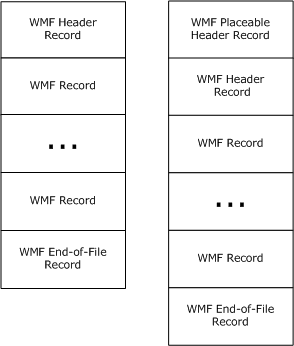 Figure 1: Structures of original and placeable Windows metafilesThe META_HEADER Record (section 2.3.2.2) contains information that defines the characteristics of the metafile, including:The type of the metafileThe version of the metafileThe size of the metafileThe number of objects defined in the metafileThe size of the largest single record in the metafileThe META_PLACEABLE Record (section 2.3.2.3) contains extended information concerning the image, including:A bounding rectangleLogical unit size, for scalingA checksum, for validationWMF records have a generic format, which is specified in section 2.3. Every WMF record contains the following information:The record sizeThe record functionParameters, if any, for the record functionAll WMF metafiles are terminated by a META_EOF Record (section 2.3.2.1).Graphics ObjectsGraphics objects include the brushes, fonts, palettes, pens, and regions, which are used in the drawing and painting operations specified in the records of a WMF metafile. They can be defined in metafile records prior to the records that specify their use; that is, they are designed to have a lifetime outside the processing of a particular record and to be reusable during the course of playing back the metafile. The structure of WMF graphics objects is specified in section 2.2.1.Throughout this specification, it is assumed that these reusable graphics objects are available when needed for the processing of particular metafile records. This implies that they are stored or managed in some fashion; the store of available objects is referred to in the text as the WMF Object Table, which is described in section 3.1.4.1. The exact characteristics of the object store are determined by the particular implementations that parse and write the metafiles. Records that specify drawing and painting operations can occur in a WMF metafile prior to the definition of any graphics objects. Thus, it is assumed that an initial state exists that specifies default graphics properties of the playback device context, including default graphics objects. Information concerning the playback device context is provided in section 3.1.5.Byte OrderingData in WMF metafile records is stored in little-endian format.Some computer architectures number bytes in a binary word from left to right, which is referred to as big-endian. The byte numbering used for bitfields in this specification is big-endian. Other architectures number the bytes in a binary word from right to left, which is referred to as little-endian. The byte numbering used for enumerations, objects, and records in this specification is little-endian.Using big-endian and little-endian methods, the number 0x12345678 would be stored as shown in the following.Relationship to Protocols and Other StructuresWMF is not dependent on any protocols or other structures. WMF defines a design and layout based on 16-bit operating systems.<1>On 32-bit systems and for print spooling, it has been replaced by EMF, described in [MS-EMF].Applicability StatementStructures that are compliant with WMF are portable, application-independent containers for images. The graphics supported in WMF metafiles are applicable to document content representation, including printing and plotting.Versioning and LocalizationThis specification covers versioning issues in the following areas:Structure Versions: There is only one version of the WMF structure.Localization: This structure defines no locale-specific processes or data.Vendor-Extensible FieldsThe WMF defines a mechanism for the encapsulation of arbitrary, vendor-defined data. See section 2.3.6.1 for details.StructuresThis section specifies the structures used to define the WMF, including:Enumerations of WMF graphics properties, styles and flags.Definitions of WMF graphics and structure objects.Specifications of WMF metafile records, by type.This protocol references commonly used data types as defined in [MS-DTYP].WMF ConstantsWMF Enumerations This section contains enumerations of constant values that are referenced in this specification.RecordType EnumerationThe RecordType Enumeration defines the types of records that can be used in WMF metafiles.typedef  enum {  META_EOF = 0x0000,  META_REALIZEPALETTE = 0x0035,  META_SETPALENTRIES = 0x0037,  META_SETBKMODE = 0x0102,  META_SETMAPMODE = 0x0103,  META_SETROP2 = 0x0104,  META_SETRELABS = 0x0105,  META_SETPOLYFILLMODE = 0x0106,  META_SETSTRETCHBLTMODE = 0x0107,  META_SETTEXTCHAREXTRA = 0x0108,  META_RESTOREDC = 0x0127,  META_RESIZEPALETTE = 0x0139,  META_DIBCREATEPATTERNBRUSH = 0x0142,  META_SETLAYOUT = 0x0149,  META_SETBKCOLOR = 0x0201,  META_SETTEXTCOLOR = 0x0209,  META_OFFSETVIEWPORTORG = 0x0211,  META_LINETO = 0x0213,  META_MOVETO = 0x0214,  META_OFFSETCLIPRGN = 0x0220,  META_FILLREGION = 0x0228,  META_SETMAPPERFLAGS = 0x0231,  META_SELECTPALETTE = 0x0234,  META_POLYGON = 0x0324,  META_POLYLINE = 0x0325,  META_SETTEXTJUSTIFICATION = 0x020A,  META_SETWINDOWORG = 0x020B,  META_SETWINDOWEXT = 0x020C,  META_SETVIEWPORTORG = 0x020D,  META_SETVIEWPORTEXT = 0x020E,  META_OFFSETWINDOWORG = 0x020F,  META_SCALEWINDOWEXT = 0x0410,  META_SCALEVIEWPORTEXT = 0x0412,  META_EXCLUDECLIPRECT = 0x0415,  META_INTERSECTCLIPRECT = 0x0416,  META_ELLIPSE = 0x0418,  META_FLOODFILL = 0x0419,  META_FRAMEREGION = 0x0429,  META_ANIMATEPALETTE = 0x0436,  META_TEXTOUT = 0x0521,  META_POLYPOLYGON = 0x0538,  META_EXTFLOODFILL = 0x0548,  META_RECTANGLE = 0x041B,  META_SETPIXEL = 0x041F,  META_ROUNDRECT = 0x061C,  META_PATBLT = 0x061D,  META_SAVEDC = 0x001E,  META_PIE = 0x081A,  META_STRETCHBLT = 0x0B23,  META_ESCAPE = 0x0626,  META_INVERTREGION = 0x012A,  META_PAINTREGION = 0x012B,  META_SELECTCLIPREGION = 0x012C,  META_SELECTOBJECT = 0x012D,  META_SETTEXTALIGN = 0x012E,  META_ARC = 0x0817,  META_CHORD = 0x0830,  META_BITBLT = 0x0922,  META_EXTTEXTOUT = 0x0a32,  META_SETDIBTODEV = 0x0d33,  META_DIBBITBLT = 0x0940,  META_DIBSTRETCHBLT = 0x0b41,  META_STRETCHDIB = 0x0f43,  META_DELETEOBJECT = 0x01f0,  META_CREATEPALETTE = 0x00f7,  META_CREATEPATTERNBRUSH = 0x01F9,  META_CREATEPENINDIRECT = 0x02FA,  META_CREATEFONTINDIRECT = 0x02FB,  META_CREATEBRUSHINDIRECT = 0x02FC,  META_CREATEREGION = 0x06FF} RecordType;META_EOF: This record specifies the end of the file, the last record in the metafile.META_REALIZEPALETTE: This record maps entries from the logical palette that is defined in the playback device context to the system palette.META_SETPALENTRIES: This record defines red green blue (RGB) color values in a range of entries in the logical palette that is defined in the playback device context.META_SETBKMODE: This record defines the background raster operation mix mode in the playback device context. The background mix mode is the mode for combining pens, text, hatched brushes, and interiors of filled objects with background colors on the output surface.META_SETMAPMODE: This record defines the mapping mode in the playback device context. The mapping mode defines the unit of measure used to transform page-space coordinates into coordinates of the output device, and also defines the orientation of the device's x and y axes.META_SETROP2: This record defines the foreground raster operation mix mode in the playback device context. The foreground mix mode is the mode for combining pens and interiors of filled objects with foreground colors on the output surface.META_SETRELABS: This record is undefined and MUST be ignored.META_SETPOLYFILLMODE: This record defines polygon fill mode in the playback device context for graphics operations that fill polygons.META_SETSTRETCHBLTMODE: This record defines the bitmap stretching mode in the playback device context.META_SETTEXTCHAREXTRA: This record defines inter-character spacing for text justification in the playback device context. Spacing is added to the white space between each character, including break characters, when a line of justified text is output.META_RESTOREDC: This record restores the playback device context from a previously saved device context.META_RESIZEPALETTE: This record redefines the size of the logical palette that is defined in the playback device context.META_DIBCREATEPATTERNBRUSH: This record defines a brush with a pattern specified by a device-independent bitmap (DIB).META_SETLAYOUT: This record defines the layout orientation in the playback device context.<2>META_SETBKCOLOR: This record sets the background color in the playback device context to a specified color, or to the nearest physical color if the device cannot represent the specified color.META_SETTEXTCOLOR: This record defines the text color in the playback device context.META_OFFSETVIEWPORTORG: This record moves the viewport origin in the playback device context by using specified horizontal and vertical offsets.META_LINETO: This record draws a line from the output position that is defined in the playback device context up to, but not including, a specified point.META_MOVETO: This record sets the output position in the playback device context to a specified point.META_OFFSETCLIPRGN: This record moves the clipping region that is defined in the playback device context by specified offsets.META_FILLREGION: This record fills a region by using a specified brush.META_SETMAPPERFLAGS: This record defines the algorithm that the font mapper uses when it maps logical fonts to physical fonts.META_SELECTPALETTE: This record specifies the logical palette in the playback device context.META_POLYGON: This record paints a polygon consisting of two or more vertices connected by straight lines. The polygon is outlined by using the pen and filled by using the brush and polygon fill mode; these are defined in the playback device context.META_POLYLINE: This record draws a series of line segments by connecting the points in a specified array.META_SETTEXTJUSTIFICATION: This record defines the amount of space to add to break characters in a string of justified text.META_SETWINDOWORG: This record defines the output window origin in the playback device context.META_SETWINDOWEXT: This record defines the horizontal and vertical extents of the output window in the playback device context.META_SETVIEWPORTORG: This record defines the viewport origin in the playback device context.META_SETVIEWPORTEXT: This record defines the horizontal and vertical extents of the viewport in the playback device context.META_OFFSETWINDOWORG: This record moves the output window origin in the playback device context by using specified horizontal and vertical offsets.META_SCALEWINDOWEXT: This record scales the horizontal and vertical extents of the output window that is defined in the playback device context by using the ratios formed by specified multiplicands and divisors.META_SCALEVIEWPORTEXT: This record scales the horizontal and vertical extents of the viewport that is defined in the playback device context by using the ratios formed by specified multiplicands and divisors.META_EXCLUDECLIPRECT: This record sets the clipping region that is defined in the playback device context to the existing clipping region minus a specified rectangle.META_INTERSECTCLIPRECT: This record sets the clipping region that is defined in the playback device context to the intersection of the existing clipping region and a specified rectangle.META_ELLIPSE: This record defines an ellipse. The center of the ellipse is the center of a specified bounding rectangle. The ellipse is outlined by using the pen and is filled by using the brush; these are defined in the playback device context.META_FLOODFILL: This record fills an area of the display surface with the brush that is defined in the playback device context.META_FRAMEREGION: This record defines a border around a specified region by using a specified brush.META_ANIMATEPALETTE: This record redefines entries in the logical palette that is defined in the playback device context.META_TEXTOUT: This record outputs a character string at a specified location using the font, background color, and text color; these are defined in the playback device context.META_POLYPOLYGON: This record paints a series of closed polygons. Each polygon is outlined by using the pen and filled by using the brush and polygon fill mode; these are defined in the playback device context. The polygons drawn in this operation can overlap.META_EXTFLOODFILL: This record fills an area with the brush that is defined in the playback device context.META_RECTANGLE: This record paints a rectangle. The rectangle is outlined by using the pen and filled by using the brush; these are defined in the playback device context.META_SETPIXEL: This record sets the pixel at specified coordinates to a specified color.META_ROUNDRECT: This record draws a rectangle with rounded corners. The rectangle is outlined by using the current pen and filled by using the current brush.META_PATBLT: This record paints the specified rectangle by using the brush that is currently selected into the playback device context. The brush color and the surface color or colors are combined using the specified raster operation.META_SAVEDC: This record saves the playback device context for later retrieval.META_PIE: This record draws a pie-shaped wedge bounded by the intersection of an ellipse and two radials. The pie is outlined by using the pen and filled by using the brush; these are defined in the playback device context.META_STRETCHBLT: This record specifies the transfer of a block of pixels according to a raster operation, with possible expansion or contraction.META_ESCAPE: This record makes it possible to access capabilities of a particular printing device that are not directly available through other WMF records.META_INVERTREGION: This record inverts the colors in a specified region.META_PAINTREGION: This record paints a specified region by using the brush that is defined in the playback device context.META_SELECTCLIPREGION: This record specifies the clipping region in the playback device context.META_SELECTOBJECT: This record specifies a graphics object in the playback device context. The new object replaces the previous object of the same type, if one is defined.META_SETTEXTALIGN: This record defines the text-alignment values in the playback device context.META_ARC: This record draws an elliptical arc.META_CHORD: This record draws a chord, which is a region bounded by the intersection of an ellipse and a line segment. The chord is outlined by using the pen and filled by using the brush; these are defined in the playback device context.META_BITBLT: This record specifies the transfer of a block of pixels according to a raster operation.META_EXTTEXTOUT: This record outputs a character string by using the font, background color, and text color; these are defined in the playback device context. Optionally, dimensions can be provided for clipping, opaquing, or both.META_SETDIBTODEV: This record sets a block of pixels using device-independent color data.META_DIBBITBLT: This record specifies the transfer of a block of pixels in device-independent format according to a raster operation.META_DIBSTRETCHBLT: This record specifies the transfer of a block of pixels in device-independent format according to a raster operation, with possible expansion or contraction.META_STRETCHDIB: This record specifies the transfer of color data from a block of pixels in device-independent format according to a raster operation, with possible expansion or contraction.META_DELETEOBJECT: This record deletes a graphics object, which can be a pen, brush, font, region, or palette.META_CREATEPALETTE: This record defines a logical palette.META_CREATEPATTERNBRUSH: This record defines a brush with a pattern specified by a DIB.META_CREATEPENINDIRECT: This record defines a pen with specified style, width, and color.META_CREATEFONTINDIRECT: This record defines a font with specified characteristics.META_CREATEBRUSHINDIRECT: This record defines a brush with specified style, color, and pattern.META_CREATEREGION: This record defines a region.The high-order byte of the WMF record type values SHOULD be ignored for all record types except the following:<3>META_BITBLTMETA_DIBBITBLTMETA_DIBSTRETCHBLTMETA_POLYGONMETA_POLYLINEMETA_SETPALENTRIESMETA_STRETCHBLTThe meanings of the high-order bytes of these record type fields are specified in the respective sections that define them.A record type is not defined for the WMF header record, because only one can be present as the first record in the metafile.BinaryRasterOperation EnumerationThe BinaryRasterOperation Enumeration section lists the binary raster-operation codes. Raster-operation codes define how metafile processing combines the bits from the selected pen with the bits in the destination bitmap.Each raster-operation code represents a Boolean operation in which the values of the pixels in the selected pen and the destination bitmap are combined. Following are the two operands used in these operations.Following are the Boolean operators used in these operations.All Boolean operations are presented in reverse Polish notation. For example, the following operation replaces the values of the pixels in the destination bitmap with a combination of the pixel values of the pen and the selected brush: DPo.Each raster-operation code is a 32-bit integer whose high-order word is a Boolean operation index and whose low-order word is the operation code. The 16-bit operation index is a zero-extended, 8-bit value that represents all possible outcomes resulting from the Boolean operation on two parameters (in this case, the pen and destination values). For example, the operation indexes for the DPo and DPan operations are shown in the following list.The following enumeration lists the drawing modes and the Boolean operations that they represent.typedef  enum{  R2_BLACK = 0x0001,  R2_NOTMERGEPEN = 0x0002,  R2_MASKNOTPEN = 0x0003,  R2_NOTCOPYPEN = 0x0004,  R2_MASKPENNOT = 0x0005,  R2_NOT = 0x0006,  R2_XORPEN = 0x0007,  R2_NOTMASKPEN = 0x0008,  R2_MASKPEN = 0x0009,  R2_NOTXORPEN = 0x000A,  R2_NOP = 0x000B,  R2_MERGENOTPEN = 0x000C,  R2_COPYPEN = 0x000D,  R2_MERGEPENNOT = 0x000E,  R2_MERGEPEN = 0x000F,  R2_WHITE = 0x0010} BinaryRasterOperation;R2_BLACK: 0, Pixel is always 0.R2_NOTMERGEPEN: DPon, Pixel is the inverse of the R2_MERGEPEN color.R2_MASKNOTPEN: DPna, Pixel is a combination of the screen color and the inverse of the pen color.R2_NOTCOPYPEN: Pn, Pixel is the inverse of the pen color.R2_MASKPENNOT: PDna, Pixel is a combination of the colors common to both the pen and the inverse of the screen.R2_NOT: Dn, Pixel is the inverse of the screen color.R2_XORPEN: DPx, Pixel is a combination of the colors in the pen or in the screen, but not in both.R2_NOTMASKPEN: DPan, Pixel is the inverse of the R2_MASKPEN color.R2_MASKPEN: DPa, Pixel is a combination of the colors common to both the pen and the screen.R2_NOTXORPEN: DPxn, Pixel is the inverse of the R2_XORPEN color.R2_NOP: D, Pixel remains unchanged.R2_MERGENOTPEN: DPno, Pixel is a combination of the colors common to both the screen and the inverse of the pen.R2_COPYPEN: P, Pixel is the pen color.R2_MERGEPENNOT: PDno, Pixel is a combination of the pen color and the inverse of the screen color.R2_MERGEPEN: DPo, Pixel is a combination of the pen color and the screen color.R2_WHITE: 1, Pixel is always 1For a monochrome device, WMF format maps the value 0 to black and the value 1 to white. If an application attempts to draw with a black pen on a white destination by using the available binary raster operations, the following results occur.For a color device, WMF format uses RGB values to represent the colors of the pen and the destination. An RGB color value is a long integer that contains a red, a green, and a blue color field, each specifying the intensity of the given color. Intensities range from 0 through 255. The values are packed in the three low-order bytes of the long integer. The color of a pen is always a solid color, but the color of the destination can be a mixture of any two or three colors. If an application attempts to draw with a white pen on a blue destination by using the available binary raster operations, the following results occur.BitCount EnumerationThe BitCount Enumeration specifies the number of bits that define each pixel and the maximum number of colors in a device-independent bitmap (DIB).A DIB is specified by a DeviceIndependentBitmap (DIB) Object (section 2.2.2.9), and its header is a BitmapInfoHeader Object (section 2.2.2.3).typedef  enum{  BI_BITCOUNT_0 = 0x0000,  BI_BITCOUNT_1 = 0x0001,  BI_BITCOUNT_2 = 0x0004,  BI_BITCOUNT_3 = 0x0008,  BI_BITCOUNT_4 = 0x0010,  BI_BITCOUNT_5 = 0x0018,  BI_BITCOUNT_6 = 0x0020} BitCount;BI_BITCOUNT_0: The number of bits per pixel is undefined.The image SHOULD be in either JPEG or PNG format.<4> Neither of these formats includes a color table, so this value specifies that no color table is present in the Colors field of the DIB Object. See [JFIF] and [RFC2083] for more information concerning JPEG and PNG compression formats.BI_BITCOUNT_1: The image is specified with two colors.Each pixel in the bitmap in the BitmapBuffer field of the DIB Object is represented by a single bit. If the bit is clear, the pixel is displayed with the color of the first entry in the color table in the Colors field; if the bit is set, the pixel has the color of the second entry in the table.BI_BITCOUNT_2: The image is specified with a maximum of 16 colors.Each pixel in the bitmap in the BitmapBuffer field of the DIB Object is represented by a 4-bit index into the color table in the Colors field, and each byte contains 2 pixels.BI_BITCOUNT_3: The image is specified with a maximum of 256 colors.Each pixel in the bitmap in the BitmapBuffer field of the DIB Object is represented by an 8-bit index into the color table in the Colors field, and each byte contains 1 pixel.BI_BITCOUNT_4: The image is specified with a maximum of 2^16 colors.Each pixel in the bitmap in the BitmapBuffer field of the DIB Object is represented by a 16-bit value.If the Compression field of the BitmapInfoHeader Object is BI_RGB, the Colors field of the DIB Object is NULL. Each WORD (defined in [MS-DTYP] section 2.2.61) in the bitmap represents a single pixel. The relative intensities of red, green, and blue are represented with 5 bits for each color component. The value for blue is in the least significant 5 bits, followed by 5 bits each for green and red. The most significant bit is not used. If the Compression field is set to BI_BITFIELDS, the color table in the Colors field contains three DWORD (defined in [MS-DTYP] section 2.2.9) color masks that specify the red, green, and blue components, respectively, of each pixel. Each WORD in the bitmap represents a single pixel. The color table is used for optimizing colors on palette-based devices, and contains the number of entries specified by the ColorUsed field of the BitmapInfoHeader Object.When the Compression field is set to BI_BITFIELDS, bits set in each DWORD mask MUST be contiguous and SHOULD NOT overlap the bits of another mask.BI_RGB and BI_BITFIELDS are defined in Compression Enumeration, section 2.1.1.7.BI_BITCOUNT_5: The bitmap in the BitmapBuffer field of the DIB Object has a maximum of 2^24 colors, and the Colors field is NULL. Each 3-byte triplet in the bitmap represents the relative intensities of blue, green, and red, respectively, for a pixel. BI_BITCOUNT_6: The bitmap in the BitmapBuffer field of the DIB Object has a maximum of 2^24 colors.If the Compression field of the BitmapInfoHeader Object is set to BI_RGB, the Colors field of the DIB Object is set to NULL. Each DWORD in the bitmap in the BitmapBuffer field represents the relative intensities of blue, green, and red, respectively, for a pixel. The high byte in each DWORD is not used. If the Compression field is set to BI_BITFIELDS, the color table in the Colors field contains three DWORD color masks that specify the red, green, and blue components, respectively, of each pixel. Each DWORD in the bitmap represents a single pixel. The color table is used for optimizing colors used on palette-based devices and contains the number of entries specified by the ColorUsed field of the BitmapInfoHeader Object.When the Compression field is set to BI_BITFIELDS, bits set in each DWORD mask MUST be contiguous and MUST NOT overlap the bits of another mask. All the bits in the pixel do not need to be used.BI_RGB and BI_BITFIELDS are specified in the Compression Enumeration.BrushStyle EnumerationThe BrushStyle Enumeration specifies the different possible brush types that can be used in graphics operations. For more information, see the specification of the Brush Object (section 2.2.1.1).typedef  enum{  BS_SOLID = 0x0000,  BS_NULL = 0x0001,  BS_HATCHED = 0x0002,  BS_PATTERN = 0x0003,  BS_INDEXED = 0x0004,  BS_DIBPATTERN = 0x0005,  BS_DIBPATTERNPT = 0x0006,  BS_PATTERN8X8 = 0x0007,  BS_DIBPATTERN8X8 = 0x0008,  BS_MONOPATTERN = 0x0009} BrushStyle;BS_SOLID: A brush that paints a single, constant color, either solid or dithered.BS_NULL: A brush that does nothing. Using a BS_NULL brush in a graphics operation MUST have the same effect as using no brush at all.<5>BS_HATCHED: A brush that paints a predefined simple pattern, or "hatch", onto a solid background.BS_PATTERN: A brush that paints a pattern defined by a bitmap, which can be a Bitmap16 Object (section 2.2.2.1) or a DeviceIndependentBitmap Object (section 2.2.2.9).BS_INDEXED: Not supported.BS_DIBPATTERN: A pattern brush specified by a DIB.BS_DIBPATTERNPT: A pattern brush specified by a DIB.BS_PATTERN8X8: Not supported.BS_DIBPATTERN8X8: Not supported.BS_MONOPATTERN: Not supported.CharacterSet EnumerationThe CharacterSet Enumeration defines the possible sets of character glyphs that are defined in fonts for graphics output.typedef  enum{  ANSI_CHARSET = 0x00000000,  DEFAULT_CHARSET = 0x00000001,  SYMBOL_CHARSET = 0x00000002,  MAC_CHARSET = 0x0000004D,  SHIFTJIS_CHARSET = 0x00000080,  HANGUL_CHARSET = 0x00000081,  JOHAB_CHARSET = 0x00000082,  GB2312_CHARSET = 0x00000086,  CHINESEBIG5_CHARSET = 0x00000088,  GREEK_CHARSET = 0x000000A1,  TURKISH_CHARSET = 0x000000A2,  VIETNAMESE_CHARSET = 0x000000A3,  HEBREW_CHARSET = 0x000000B1,  ARABIC_CHARSET = 0x000000B2,  BALTIC_CHARSET = 0x000000BA,  RUSSIAN_CHARSET = 0x000000CC,  THAI_CHARSET = 0x000000DE,  EASTEUROPE_CHARSET = 0x000000EE,  OEM_CHARSET = 0x000000FF} CharacterSet;ANSI_CHARSET: Specifies the English character set.DEFAULT_CHARSET: Specifies a character set based on the current system locale; for example, when the system locale is United States English, the default character set is ANSI_CHARSET.SYMBOL_CHARSET: Specifies a character set of symbols.MAC_CHARSET: Specifies the Apple Macintosh character set.<6>SHIFTJIS_CHARSET: Specifies the Japanese character set.HANGUL_CHARSET: Also spelled "Hangeul". Specifies the Hangul Korean character set.JOHAB_CHARSET: Also spelled "Johap". Specifies the Johab Korean character set.GB2312_CHARSET: Specifies the "simplified" Chinese character set for People's Republic of China.CHINESEBIG5_CHARSET: Specifies the "traditional" Chinese character set, used mostly in Taiwan and in the Hong Kong and Macao Special Administrative Regions.GREEK_CHARSET: Specifies the Greek character set.TURKISH_CHARSET: Specifies the Turkish character set.VIETNAMESE_CHARSET: Specifies the Vietnamese character set.HEBREW_CHARSET: Specifies the Hebrew character setARABIC_CHARSET: Specifies the Arabic character setBALTIC_CHARSET: Specifies the Baltic (Northeastern European) character setRUSSIAN_CHARSET: Specifies the Russian Cyrillic character set.THAI_CHARSET: Specifies the Thai character set.EASTEUROPE_CHARSET: Specifies a Eastern European character set.OEM_CHARSET: Specifies a mapping to one of the OEM code pages, according to the current system locale setting.ColorUsage EnumerationThe ColorUsage Enumeration specifies whether a color table exists in a device-independent bitmap (DIB) and how to interpret its values.typedef  enum{  DIB_RGB_COLORS = 0x0000,  DIB_PAL_COLORS = 0x0001,  DIB_PAL_INDICES = 0x0002} ColorUsage;DIB_RGB_COLORS: The color table contains RGB values specified by RGBQuad Objects (section 2.2.2.20).DIB_PAL_COLORS: The color table contains 16-bit indices into the current logical palette in the playback device context.DIB_PAL_INDICES: No color table exists. The pixels in the DIB are indices into the current logical palette in the playback device context.A DIB is specified by a DeviceIndependentBitmap Object (section 2.2.2.9).Compression EnumerationThe Compression Enumeration specifies the type of compression for a bitmap image.typedef  enum{  BI_RGB = 0x0000,  BI_RLE8 = 0x0001,  BI_RLE4 = 0x0002,  BI_BITFIELDS = 0x0003,  BI_JPEG = 0x0004,  BI_PNG = 0x0005,  BI_CMYK = 0x000B,  BI_CMYKRLE8 = 0x000C,  BI_CMYKRLE4 = 0x000D} Compression;BI_RGB: The bitmap is in uncompressed red green blue (RGB) format that is not compressed and does not use color masks.BI_RLE8: An RGB format that uses run-length encoding (RLE) compression for bitmaps with 8 bits per pixel. The compression uses a 2-byte format consisting of a count byte followed by a byte containing a color index.BI_RLE4: An RGB format that uses RLE compression for bitmaps with 4 bits per pixel. The compression uses a 2-byte format consisting of a count byte followed by two word-length color indexes.BI_BITFIELDS: The bitmap is not compressed, and the color table consists of three DWORD (defined in [MS-DTYP] section 2.2.9) color masks that specify the red, green, and blue components, respectively, of each pixel. This is valid when used with 16 and 32-bits per pixel bitmaps.BI_JPEG: The image is a JPEG image, as specified in [JFIF]. This value SHOULD only be used in certain bitmap operations, such as JPEG pass-through. The application MUST query for the pass-through support, since not all devices support JPEG pass-through. Using non-RGB bitmaps MAY limit the portability of the metafile to other devices. For instance, display device contexts generally do not support this pass-through.BI_PNG: The image is a PNG image, as specified in [RFC2083]. This value SHOULD only be used certain bitmap operations, such as JPEG/PNG pass-through. The application MUST query for the pass-through support, because not all devices support JPEG/PNG pass-through. Using non-RGB bitmaps MAY limit the portability of the metafile to other devices. For instance, display device contexts generally do not support this pass-through.BI_CMYK: The image is an uncompressed CMYK format.BI_CMYKRLE8: A CMYK format that uses RLE compression for bitmaps with 8 bits per pixel. The compression uses a 2-byte format consisting of a count byte followed by a byte containing a color index.BI_CMYKRLE4: A CMYK format that uses RLE compression for bitmaps with 4 bits per pixel. The compression uses a 2-byte format consisting of a count byte followed by two word-length color indexes.Note  A bottom-up bitmap can be compressed, but a top-down bitmap cannot.See section 3.1.6 for more information on RLE compression.FamilyFont EnumerationThe FamilyFont Enumeration specifies the font family. Font families describe the look of a font in a general way. They are intended for specifying fonts when the exact typeface desired is not available.typedef  enum{  FF_DONTCARE = 0x00,  FF_ROMAN = 0x01,  FF_SWISS = 0x02,  FF_MODERN = 0x03,  FF_SCRIPT = 0x04,  FF_DECORATIVE = 0x05} FamilyFont;FF_DONTCARE: The default font is specified, which is implementation-dependent.FF_ROMAN: Fonts with variable stroke widths, which are proportional to the actual widths of the glyphs, and which have serifs. "MS Serif" is an example.FF_SWISS: Fonts with variable stroke widths, which are proportional to the actual widths of the glyphs, and which do not have serifs. "MS Sans Serif" is an example.FF_MODERN: Fonts with constant stroke width, with or without serifs. Fixed-width fonts are usually modern. "Pica", "Elite", and "Courier New" are examples.FF_SCRIPT: Fonts designed to look like handwriting. "Script" and "Cursive" are examples.FF_DECORATIVE: Novelty fonts. "Old English" is an example.In a Font Object (section 2.2.1.2), when a FamilyFont value is packed into a byte with a PitchFont Enumeration (section 2.1.1.24) value, the result is a PitchAndFamily Object (section 2.2.2.14).FloodFill EnumerationThe FloodFill Enumeration specifies the type of fill operation to be performed.typedef  enum{  FLOODFILLBORDER = 0x0000,  FLOODFILLSURFACE = 0x0001} FloodFill;FLOODFILLBORDER: The fill area is bounded by the color specified by the Color member. This style is identical to the filling performed by the META_FLOODFILL Record (section 2.3.3.7).FLOODFILLSURFACE: The fill area is bounded by the color that is specified by the Color member. Filling continues outward in all directions as long as the color is encountered. This style is useful for filling areas with multicolored boundaries.FontQuality EnumerationThe FontQuality Enumeration specifies how closely the attributes of the logical font match those of the physical font when rendering text.typedef  enum{  DEFAULT_QUALITY = 0x00,  DRAFT_QUALITY = 0x01,  PROOF_QUALITY = 0x02,  NONANTIALIASED_QUALITY = 0x03,  ANTIALIASED_QUALITY = 0x04,  CLEARTYPE_QUALITY = 0x05} FontQuality;DEFAULT_QUALITY: Specifies that the character quality of the font does not matter, so DRAFT_QUALITY can be used.DRAFT_QUALITY: Specifies that the character quality of the font is less important than the matching of logical attribuetes. For rasterized fonts, scaling SHOULD be enabled, which means that more font sizes are available.PROOF_QUALITY: Specifies that the character quality of the font is more important than the matching of logical attributes. For rasterized fonts, scaling SHOULD be disabled, and the font closest in size SHOULD be chosen.NONANTIALIASED_QUALITY: Specifies that anti-aliasing SHOULD NOT be used when rendering text.<7>ANTIALIASED_QUALITY: Specifies that anti-aliasing SHOULD be used when rendering text, if the font supports it.<8>CLEARTYPE_QUALITY: Specifies that ClearType anti-aliasing SHOULD be used when rendering text, if the font supports it.<9>Fonts that do not support ClearType anti-aliasing include type 1 fonts, PostScript fonts, OpenType fonts without TrueType outlines, rasterized fonts, vector fonts, and device fonts. GamutMappingIntent EnumerationThe GamutMappingIntent Enumeration specifies the relationship between logical and physical colors.<10>typedef  enum{  LCS_GM_ABS_COLORIMETRIC = 0x00000008,  LCS_GM_BUSINESS = 0x00000001,  LCS_GM_GRAPHICS = 0x00000002,  LCS_GM_IMAGES = 0x00000004} GamutMappingIntent;LCS_GM_ABS_COLORIMETRIC: Specifies that the white point SHOULD be maintained. Typically used when logical colors MUST be matched to their nearest physical color in the destination color gamut.Intent: MatchICC name: Absolute ColorimetricLCS_GM_BUSINESS: Specifies that saturation SHOULD be maintained. Typically used for business charts and other situations in which dithering is not required.Intent: GraphicICC name: SaturationLCS_GM_GRAPHICS: Specifies that a colorimetric match SHOULD be maintained. Typically used for graphic designs and named colors.Intent: ProofICC name: Relative ColorimetricLCS_GM_IMAGES: Specifies that contrast SHOULD be maintained. Typically used for photographs and natural images.Intent: PictureICC name: PerceptualHatchStyle EnumerationThe HatchStyle Enumeration specifies the hatch pattern.typedef  enum{  HS_HORIZONTAL = 0x0000,  HS_VERTICAL = 0x0001,  HS_FDIAGONAL = 0x0002,  HS_BDIAGONAL = 0x0003,  HS_CROSS = 0x0004,  HS_DIAGCROSS = 0x0005} HatchStyle;HS_HORIZONTAL: A horizontal hatch.HS_VERTICAL: A vertical hatch.HS_FDIAGONAL: A 45-degree downward, left-to-right hatch.HS_BDIAGONAL: A 45-degree upward, left-to-right hatch.HS_CROSS: A horizontal and vertical cross-hatch.HS_DIAGCROSS: A 45-degree crosshatch.Layout EnumerationThe Layout Enumeration defines options for controlling the direction in which text and graphics are drawn.<11>typedef  enum{  LAYOUT_LTR = 0x0000,  LAYOUT_RTL = 0x0001,  LAYOUT_BITMAPORIENTATIONPRESERVED = 0x0008} Layout;LAYOUT_LTR: Sets the default horizontal layout to be left-to-right.LAYOUT_RTL: Sets the default horizontal layout to be right-to-left. Switching to this layout SHOULD cause the mapping mode in the playback device context to become MM_ISOTROPIC (section 2.1.1.16).LAYOUT_BITMAPORIENTATIONPRESERVED: Disables mirroring of bitmaps that are drawn by META_BITBLT Record (section 2.3.1.1) and META_STRETCHBLT Record (section 2.3.1.5) operations, when the layout is right-to-left.LogicalColorSpace EnumerationThe LogicalColorSpace Enumeration specifies the type of color space.<12>typedef  enum{  LCS_CALIBRATED_RGB = 0x00000000,  LCS_sRGB = 0x73524742,  LCS_WINDOWS_COLOR_SPACE = 0x57696E20} LogicalColorSpace;LCS_CALIBRATED_RGB: Color values are calibrated red green blue (RGB) values. LCS_sRGB: The value is an encoding of the ASCII characters "sRGB", and it indicates that the color values are sRGB values.LCS_WINDOWS_COLOR_SPACE: The value is an encoding of the ASCII characters "Win ", including the trailing space, and it indicates that the color values are Windows default color space values.LogicalColorSpaceV5 EnumerationThe LogicalColorSpaceV5 Enumeration is used to specify where to find color profile information for a DeviceIndependentBitmap (DIB) Object (section 2.2.2.9) that has a header of type BitmapV5Header Object (section 2.2.2.5).<13>typedef  enum{  LCS_PROFILE_LINKED = 0x4C494E4B,  LCS_PROFILE_EMBEDDED = 0x4D424544} LogicalColorSpaceV5;LCS_PROFILE_LINKED: The value consists of the string "LINK" from the Windows character set (code page 1252). It indicates that the color profile MUST be linked with the DIB Object.LCS_PROFILE_EMBEDDED: The value consists of the string "MBED" from the Windows character set (code page 1252). It indicates that the color profile MUST be embedded in the DIB Object.MapMode EnumerationThe MapMode Enumeration defines how logical units are mapped to physical units; that is, assuming that the origins in both the logical and physical coordinate systems are at the same point on the drawing surface, what is the physical coordinate (x',y') that corresponds to logical coordinate (x,y).For example, suppose the mapping mode is MM_TEXT. Given the following definition of that mapping mode, and an origin (0,0) at the top left corner of the drawing surface, logical coordinate (4,5) would map to physical coordinate (4,5) in pixels.Now suppose the mapping mode is MM_LOENGLISH, with the same origin as the previous example. Given the following definition of that mapping mode, logical coordinate (4,-5) would map to physical coordinate (0.04,0.05) in inches.typedef  enum{  MM_TEXT = 0x0001,  MM_LOMETRIC = 0x0002,  MM_HIMETRIC = 0x0003,  MM_LOENGLISH = 0x0004,  MM_HIENGLISH = 0x0005,  MM_TWIPS = 0x0006,  MM_ISOTROPIC = 0x0007,  MM_ANISOTROPIC = 0x0008} MapMode;MM_TEXT: Each logical unit is mapped to one device pixel. Positive x is to the right; positive y is down.MM_LOMETRIC: Each logical unit is mapped to 0.1 millimeter. Positive x is to the right; positive y is up.MM_HIMETRIC: Each logical unit is mapped to 0.01 millimeter. Positive x is to the right; positive y is up.MM_LOENGLISH: Each logical unit is mapped to 0.01 inch. Positive x is to the right; positive y is up.MM_HIENGLISH: Each logical unit is mapped to 0.001 inch. Positive x is to the right; positive y is up.MM_TWIPS: Each logical unit is mapped to one twentieth (1/20) of a point. In printing, a point is 1/72 of an inch; therefore, 1/20 of a point is 1/1440 of an inch. This unit is also known as a "twip".Positive x is to the right; positive y is up.MM_ISOTROPIC: Logical units are mapped to arbitrary device units with equally scaled axes; that is, one unit along the x-axis is equal to one unit along the y-axis. The META_SETWINDOWEXT (section 2.3.5.30) and META_SETVIEWPORTEXT (section 2.3.5.28) records specify the units and the orientation of the axes.The processing application SHOULD make adjustments as necessary to ensure the x and y units remain the same size. For example, when the window extent is set, the viewport SHOULD be adjusted to keep the units isotropic.MM_ANISOTROPIC: Logical units are mapped to arbitrary units with arbitrarily scaled axes.MetafileEscapes EnumerationThe MetafileEscapes Enumeration specifies printer driver functionality that might not be directly accessible through WMF records defined in the RecordType Enumeration (section 2.1.1.1).These values are used by Escape Record Types (section 2.3.6).typedef  enum{  NEWFRAME = 0x0001,  ABORTDOC = 0x0002,  NEXTBAND = 0x0003,  SETCOLORTABLE = 0x0004,  GETCOLORTABLE = 0x0005,  FLUSHOUT = 0x0006,  DRAFTMODE = 0x0007,  QUERYESCSUPPORT = 0x0008,  SETABORTPROC = 0x0009,  STARTDOC = 0x000A,  ENDDOC = 0x000B,  GETPHYSPAGESIZE = 0x000C,  GETPRINTINGOFFSET = 0x000D,  GETSCALINGFACTOR = 0x000E,  META_ESCAPE_ENHANCED_METAFILE = 0x000F,  SETPENWIDTH = 0x0010,  SETCOPYCOUNT = 0x0011,  SETPAPERSOURCE = 0x0012,  PASSTHROUGH = 0x0013,  GETTECHNOLOGY = 0x0014,  SETLINECAP = 0x0015,  SETLINEJOIN = 0x0016,  SETMITERLIMIT = 0x0017,  BANDINFO = 0x0018,  DRAWPATTERNRECT = 0x0019,  GETVECTORPENSIZE = 0x001A,  GETVECTORBRUSHSIZE = 0x001B,  ENABLEDUPLEX = 0x001C,  GETSETPAPERBINS = 0x001D,  GETSETPRINTORIENT = 0x001E,  ENUMPAPERBINS = 0x001F,  SETDIBSCALING = 0x0020,  EPSPRINTING = 0x0021,  ENUMPAPERMETRICS = 0x0022,  GETSETPAPERMETRICS = 0x0023,  POSTSCRIPT_DATA = 0x0025,  POSTSCRIPT_IGNORE = 0x0026,  GETDEVICEUNITS = 0x002A,  GETEXTENDEDTEXTMETRICS = 0x0100,  GETPAIRKERNTABLE = 0x0102,  EXTTEXTOUT = 0x0200,  GETFACENAME = 0x0201,  DOWNLOADFACE = 0x0202,  METAFILE_DRIVER = 0x0801,  QUERYDIBSUPPORT = 0x0C01,  BEGIN_PATH = 0x1000,  CLIP_TO_PATH = 0x1001,  END_PATH = 0x1002,  OPENCHANNEL = 0x100E,  DOWNLOADHEADER = 0x100F,  CLOSECHANNEL = 0x1010,  POSTSCRIPT_PASSTHROUGH = 0x1013,  ENCAPSULATED_POSTSCRIPT = 0x1014,  POSTSCRIPT_IDENTIFY = 0x1015,  POSTSCRIPT_INJECTION = 0x1016,  CHECKJPEGFORMAT = 0x1017,  CHECKPNGFORMAT = 0x1018,  GET_PS_FEATURESETTING = 0x1019,  MXDC_ESCAPE = 0x101A,  SPCLPASSTHROUGH2 = 0x11D8} MetafileEscapes;NEWFRAME: Notifies the printer driver that the application has finished writing to a page.ABORTDOC: Stops processing the current document.NEXTBAND: Notifies the printer driver that the application has finished writing to a band. SETCOLORTABLE: Sets color table values.GETCOLORTABLE: Gets color table values.FLUSHOUT: Causes all pending output to be flushed to the output device.DRAFTMODE: Indicates that the printer driver SHOULD print text only, and no graphics.QUERYESCSUPPORT: Queries a printer driver to determine whether a specific escape function is supported on the output device it drives.SETABORTPROC: Sets the application-defined function that allows a print job to be canceled during printing.STARTDOC: Notifies the printer driver that a new print job is starting.ENDDOC: Notifies the printer driver that the current print job is ending.GETPHYSPAGESIZE: Retrieves the physical page size currently selected on an output device.GETPRINTINGOFFSET: Retrieves the offset from the upper-left corner of the physical page where the actual printing or drawing begins.GETSCALINGFACTOR: Retrieves the scaling factors for the x-axis and the y-axis of a printer.META_ESCAPE_ENHANCED_METAFILE: Used to embed an enhanced metafile format (EMF) metafile within a WMF metafile.SETPENWIDTH: Sets the width of a pen in pixels.SETCOPYCOUNT: Sets the number of copies.SETPAPERSOURCE: Sets the source, such as a particular paper tray or bin on a printer, for output forms.PASSTHROUGH: This record passes through arbitrary data.GETTECHNOLOGY: Gets information concerning graphics technology that is supported on a device.SETLINECAP: Specifies the line-drawing mode to use in output to a device.SETLINEJOIN: Specifies the line-joining mode to use in output to a device.SETMITERLIMIT: Sets the limit for the length of miter joins to use in output to a device.BANDINFO: Retrieves or specifies settings concerning banding on a device, such as the number of bands.DRAWPATTERNRECT: Draws a rectangle with a defined pattern.GETVECTORPENSIZE: Retrieves the physical pen size currently defined on a device.GETVECTORBRUSHSIZE: Retrieves the physical brush size currently defined on a device.ENABLEDUPLEX: Enables or disables double-sided (duplex) printing on a device.GETSETPAPERBINS: Retrieves or specifies the source of output forms on a device.GETSETPRINTORIENT: Retrieves or specifies the paper orientation on a device.ENUMPAPERBINS: Retrieves information concerning the sources of different forms on an output device.SETDIBSCALING: Specifies the scaling of device-independent bitmaps (DIBs).EPSPRINTING: Indicates the start and end of an encapsulated PostScript (EPS) section.ENUMPAPERMETRICS: Queries a printer driver for paper dimensions and other forms data.GETSETPAPERMETRICS: Retrieves or specifies paper dimensions and other forms data on an output device.POSTSCRIPT_DATA: Sends arbitrary PostScript data to an output device.POSTSCRIPT_IGNORE: Notifies an output device to ignore PostScript data.GETDEVICEUNITS: Gets the device units currently configured on an output device.GETEXTENDEDTEXTMETRICS: Gets extended text metrics currently configured on an output device.GETPAIRKERNTABLE: Gets the font kern table currently defined on an output device.EXTTEXTOUT: Draws text using the currently selected font, background color, and text color.GETFACENAME: Gets the font face name currently configured on a device.DOWNLOADFACE: Sets the font face name on a device.METAFILE_DRIVER: Queries a printer driver about the support for metafiles on an output device.QUERYDIBSUPPORT: Queries the printer driver about its support for DIBs on an output device.BEGIN_PATH: Opens a path.CLIP_TO_PATH: Defines a clip region that is bounded by a path. The input MUST be a 16-bit quantity that defines the action to take.END_PATH: Ends a path.OPENCHANNEL: The same as STARTDOC specified with a NULL document and output filename, data in raw mode, and a type of zero.DOWNLOADHEADER: Instructs the printer driver to download sets of PostScript procedures.CLOSECHANNEL: The same as ENDDOC. See OPENCHANNEL.POSTSCRIPT_PASSTHROUGH: Sends arbitrary data directly to a printer driver, which is expected to process this data only when in PostScript mode. See POSTSCRIPT_IDENTIFY.<14>ENCAPSULATED_POSTSCRIPT: Sends arbitrary data directly to the printer driver.POSTSCRIPT_IDENTIFY: Sets the printer driver to either PostScript or GDI mode.<15>POSTSCRIPT_INJECTION: Inserts a block of raw data into a PostScript stream. The input MUST be a 32-bit quantity specifying the number of bytes to inject, a 16-bit quantity specifying the injection point, and a 16-bit quantity specifying the page number, followed by the bytes to inject.<16>CHECKJPEGFORMAT: Checks whether the printer supports a JPEG image.<17>CHECKPNGFORMAT: Checks whether the printer supports a PNG image.<18>GET_PS_FEATURESETTING: Gets information on a specified feature setting for a PostScript printer driver.<19>MXDC_ESCAPE: Enables applications to write documents to a file or to a printer in XML Paper Specification (XPS) format.<20>SPCLPASSTHROUGH2: Enables applications to include private procedures and other arbitrary data in documents.<21>MetafileType EnumerationThe MetafileType Enumeration specifies where the metafile is stored.typedef  enum{  MEMORYMETAFILE = 0x0001,  DISKMETAFILE = 0x0002} MetafileType;MEMORYMETAFILE: Metafile is stored in memory.DISKMETAFILE: Metafile is stored on disk.MetafileVersion EnumerationThe MetafileVersion Enumeration defines values that specify support for device-independent bitmaps (DIBs) in metafiles.typedef  enum{  METAVERSION100 = 0x0100,  METAVERSION300 = 0x0300} MetafileVersion;METAVERSION100: DIBs are not supported.METAVERSION300: DIBs are supported.MixMode EnumerationThe MixMode Enumeration specifies the background mix mode for text, hatched brushes, and other nonsolid pen styles.typedef  enum{  TRANSPARENT = 0x0001,  OPAQUE = 0x0002} MixMode;TRANSPARENT: The background remains untouched.OPAQUE: The background is filled with the background color that is currently defined in the playback device context before the text, hatched brush, or pen is drawn.OutPrecision EnumerationThe OutPrecision enumeration defines values for output precision, which is the requirement for the font mapper to match specific font parameters, including height, width, character orientation, escapement, pitch, and font type.typedef  enum{  OUT_DEFAULT_PRECIS = 0x00000000,  OUT_STRING_PRECIS = 0x00000001,  OUT_STROKE_PRECIS = 0x00000003,  OUT_TT_PRECIS = 0x00000004,  OUT_DEVICE_PRECIS = 0x00000005,  OUT_RASTER_PRECIS = 0x00000006,  OUT_TT_ONLY_PRECIS = 0x00000007,  OUT_OUTLINE_PRECIS = 0x00000008,  OUT_SCREEN_OUTLINE_PRECIS = 0x00000009,  OUT_PS_ONLY_PRECIS = 0x0000000A} OutPrecision;OUT_DEFAULT_PRECIS: A value that specifies default behavior.OUT_STRING_PRECIS: A value that is returned when rasterized fonts are enumerated.OUT_STROKE_PRECIS: A value that is returned when TrueType and other outline fonts, and vector fonts are enumerated.OUT_TT_PRECIS: A value that specifies the choice of a TrueType font when the system contains multiple fonts with the same name.OUT_DEVICE_PRECIS: A value that specifies the choice of a device font when the system contains multiple fonts with the same name.OUT_RASTER_PRECIS: A value that specifies the choice of a rasterized font when the system contains multiple fonts with the same name.OUT_TT_ONLY_PRECIS: A value that specifies the requirement for only TrueType fonts. If there are no TrueType fonts installed in the system, default behavior is specified.OUT_OUTLINE_PRECIS: A value that specifies the requirement for TrueType and other outline fonts.OUT_SCREEN_OUTLINE_PRECIS: A value that specifies a preference for TrueType and other outline fonts.OUT_PS_ONLY_PRECIS: A value that specifies a requirement for only PostScript fonts. If there are no PostScript fonts installed in the system, default behavior is specified.PaletteEntryFlag EnumerationThe PaletteEntryFlag Enumeration specifies how the palette entry is used.typedef  enum{  PC_RESERVED = 0x01,  PC_EXPLICIT = 0x02,  PC_NOCOLLAPSE = 0x04} PaletteEntryFlag;PC_RESERVED: Specifies that the logical palette entry be used for palette animation. This value prevents other windows from matching colors to the palette entry because the color frequently changes. If an unused system-palette entry is available, the color is placed in that entry. Otherwise, the color is not available for animation.PC_EXPLICIT: Specifies that the low-order word of the logical palette entry designates a hardware palette index. This value allows the application to show the contents of the display device palette.PC_NOCOLLAPSE: Specifies that the color be placed in an unused entry in the system palette instead of being matched to an existing color in the system palette. If there are no unused entries in the system palette, the color is matched normally. Once this color is in the system palette, colors in other logical palettes can be matched to this color.PenStyle EnumerationThe 16-bit PenStyle Enumeration is used to specify different types of pens that can be used in graphics operations.Various styles can be combined by using a logical OR statement, one from each subsection of Style, EndCap, Join, and Type (Cosmetic).typedef  enum{  PS_COSMETIC = 0x0000,  PS_ENDCAP_ROUND = 0x0000,  PS_JOIN_ROUND = 0x0000,  PS_SOLID = 0x0000,  PS_DASH = 0x0001,  PS_DOT = 0x0002,  PS_DASHDOT = 0x0003,  PS_DASHDOTDOT = 0x0004,  PS_NULL = 0x0005,  PS_INSIDEFRAME = 0x0006,  PS_USERSTYLE = 0x0007,  PS_ALTERNATE = 0x0008,  PS_ENDCAP_SQUARE = 0x0100,  PS_ENDCAP_FLAT = 0x0200,  PS_JOIN_BEVEL = 0x1000,  PS_JOIN_MITER = 0x2000} PenStyle;PS_COSMETIC: The pen is cosmetic.PS_ENDCAP_ROUND: Line end caps are round.PS_JOIN_ROUND: Line joins are round.PS_SOLID: The pen is solid.PS_DASH: The pen is dashed.PS_DOT: The pen is dotted.PS_DASHDOT: The pen has alternating dashes and dots.PS_DASHDOTDOT: The pen has dashes and double dots.PS_NULL: The pen is invisible.PS_INSIDEFRAME: The pen is solid. When this pen is used in any drawing record that takes a bounding rectangle, the dimensions of the figure are shrunk so that it fits entirely in the bounding rectangle, taking into account the width of the pen.PS_USERSTYLE: The pen uses a styling array supplied by the user.PS_ALTERNATE: The pen sets every other pixel (this style is applicable only for cosmetic pens).PS_ENDCAP_SQUARE: Line end caps are square.PS_ENDCAP_FLAT: Line end caps are flat.PS_JOIN_BEVEL: Line joins are beveled.PS_JOIN_MITER: Line joins are mitered when they are within the current limit set by the SETMITERLIMIT Record (section 2.3.6.42). A join is beveled when it would exceed the limit.PitchFont EnumerationThe PitchFont Enumeration defines values that are used for specifying characteristics of a font. The values are used to indicate whether the characters in a font have a fixed or variable width, or pitch.typedef  enum{  DEFAULT_PITCH = 0,  FIXED_PITCH = 1,  VARIABLE_PITCH = 2} PitchFont;DEFAULT_PITCH: The default pitch, which is implementation-dependent.FIXED_PITCH: A fixed pitch, which means that all the characters in the font occupy the same width when output in a string.VARIABLE_PITCH: A variable pitch, which means that the characters in the font occupy widths that are proportional to the actual widths of the glyphs when output in a string. For example, the "i" and space characters usually have much smaller widths than a "W" or "O" character.In a Font Object (section 2.2.1.2), when a FamilyFont Enumeration (section 2.1.1.8) value is packed into a byte with a PitchFont value, the result is a PitchAndFamily Object (section 2.2.2.14).PolyFillMode EnumerationThe PolyFillMode Enumeration specifies the method used for filling a polygon.typedef  enum{  ALTERNATE = 0x0001,  WINDING = 0x0002} PolyFillMode;ALTERNATE: Selects alternate mode (fills the area between odd-numbered and even-numbered polygon sides on each scan line).WINDING: Selects winding mode (fills any region with a nonzero winding value).PostScriptCap EnumerationThe PostScriptCap Enumeration defines line-ending types for use with a PostScript printer driver.typedef  enum {  PostScriptNotSet = -2,  PostScriptFlatCap = 0,  PostScriptRoundCap = 1,  PostScriptSquareCap = 2} PostScriptCap;PostScriptNotSet: Specifies that the line-ending style has not been set and that a default style can be used.<22>PostScriptFlatCap: Specifies that the line ends at the last point. The end is squared off.PostScriptRoundCap: Specifies a circular cap. The center of the circle is the last point in the line. The diameter of the circle is the same as the line width; that is, the thickness of the line.PostScriptSquareCap: Specifies a square cap. The center of the square is the last point in the line. The height and width of the square are the same as the line width; that is, the thickness of the line.PostScriptClipping EnumerationThe PostScriptClipping Enumeration defines functions that can be applied to the clipping path used for PostScript output.typedef  enum{  CLIP_SAVE = 0x0000,  CLIP_RESTORE = 0x0001,  CLIP_INCLUSIVE = 0x0002} PostScriptClipping;CLIP_SAVE: Saves the current PostScript clipping path.CLIP_RESTORE: Restores the PostScript clipping path to the last clipping path that was saved by a previous CLIP_SAVE function applied by a CLIP_TO_PATH Record (section 2.3.6.6).CLIP_INCLUSIVE: Intersects the current PostScript clipping path with the current clipping path and saves the result as the new PostScript clipping path.PostScriptFeatureSetting EnumerationThe PostScriptFeatureSetting Enumeration defines values that are used to retrieve information about specific features in a PostScript printer driver.<23>typedef  enum {  FEATURESETTING_NUP = 0x00000000,  FEATURESETTING_OUTPUT = 0x00000001,  FEATURESETTING_PSLEVEL = 0x00000002,  FEATURESETTING_CUSTPAPER = 0x00000003,  FEATURESETTING_MIRROR = 0x00000004,  FEATURESETTING_NEGATIVE = 0x00000005,  FEATURESETTING_PROTOCOL = 0x00000006,  FEATURESETTING_PRIVATE_BEGIN = 0x00001000,  FEATURESETTING_PRIVATE_END = 0x00001FFF} PostScriptFeatureSetting;FEATURESETTING_NUP: Specifies the n-up printing (page layout) setting.FEATURESETTING_OUTPUT: Specifies PostScript driver output options.FEATURESETTING_PSLEVEL: Specifies the language level.FEATURESETTING_CUSTPAPER: Specifies custom paper parameters.FEATURESETTING_MIRROR: Specifies the mirrored output setting.FEATURESETTING_NEGATIVE: Specifies the negative output setting.FEATURESETTING_PROTOCOL: Specifies the output protocol setting.FEATURESETTING_PRIVATE_BEGIN: Specifies the start of a range of values that a driver can use for retrieving data concerning proprietary features.<24>FEATURESETTING_PRIVATE_END: Specifies the end of a range of values that a driver can use for retrieving data concerning proprietary features.<25>PostScriptJoin EnumerationThe PostScriptJoin Enumeration defines line-joining capabilities for use with a PostScript printer driver.typedef  enum {  PostScriptNotSet = -2,  PostScriptMiterJoin = 0,  PostScriptRoundJoin = 1,  PostScriptBevelJoin = 2} PostScriptJoin;PostScriptNotSet: Specifies that the line-joining style has not been set and that a default style can be used.<26>PostScriptMiterJoin: Specifies a mitered join, which produces a sharp or clipped corner.PostScriptRoundJoin: Specifies a circular join, which produces a smooth, circular arc between the lines.PostScriptBevelJoin: Specifies a beveled join, which produces a diagonal corner.StretchMode EnumerationThe StretchMode Enumeration specifies the bitmap stretching mode, which defines how the system combines rows or columns of a bitmap with existing pixels.typedef  enum{  BLACKONWHITE = 0x0001,  WHITEONBLACK = 0x0002,  COLORONCOLOR = 0x0003,  HALFTONE = 0x0004} StretchMode;BLACKONWHITE: Performs a Boolean AND operation by using the color values for the eliminated and existing pixels. If the bitmap is a monochrome bitmap, this mode preserves black pixels at the expense of white pixels.<27>WHITEONBLACK: Performs a Boolean OR operation by using the color values for the eliminated and existing pixels. If the bitmap is a monochrome bitmap, this mode preserves white pixels at the expense of black pixels.<28>COLORONCOLOR: Deletes the pixels. This mode deletes all eliminated lines of pixels without trying to preserve their information.<29>HALFTONE: Maps pixels from the source rectangle into blocks of pixels in the destination rectangle. The average color over the destination block of pixels approximates the color of the source pixels.<30>After setting the HALFTONE stretching mode, the brush origin MUST be set to avoid misalignment artifacts.TernaryRasterOperation EnumerationThe TernaryRasterOperation Enumeration specifies ternary raster operation codes, which define how to combine the bits in a source bitmap with the bits in a destination bitmap.typedef  enum{  BLACKNESS = 0x00,  DPSOON = 0x01,  DPSONA = 0x02,  PSON = 0x03,  SDPONA = 0x04,  DPON = 0x05,  PDSXNON = 0x06,  PDSAON = 0x07,  SDPNAA = 0x08,  PDSXON = 0x09,  DPNA = 0x0A,  PSDNAON = 0x0B,  SPNA = 0x0C,  PDSNAON = 0x0D,  PDSONON = 0x0E,  PN = 0x0F,  PDSONA = 0x10,  NOTSRCERASE = 0x11,  SDPXNON = 0x12,  SDPAON = 0x13,  DPSXNON = 0x14,  DPSAON = 0x15,  PSDPSANAXX = 0x16,  SSPXDSXAXN = 0x17,  SPXPDXA = 0x18,  SDPSANAXN = 0x19,  PDSPAOX = 0x1A,  SDPSXAXN = 0x1B,  PSDPAOX = 0x1C,  DSPDXAXN = 0x1D,  PDSOX = 0x1E,  PDSOAN = 0x1F,  DPSNAA = 0x20,  SDPXON = 0x21,  DSNA = 0x22,  SPDNAON = 0x23,  SPXDSXA = 0x24,  PDSPANAXN = 0x25,  SDPSAOX = 0x26,  SDPSXNOX = 0x27,  DPSXA = 0x28,  PSDPSAOXXN = 0x29,  DPSANA = 0x2A,  SSPXPDXAXN = 0x2B,  SPDSOAX = 0x2C,  PSDNOX = 0x2D,  PSDPXOX = 0x2E,  PSDNOAN = 0x2F,  PSNA = 0x30,  SDPNAON = 0x31,  SDPSOOX = 0x32,  NOTSRCCOPY = 0x33,  SPDSAOX = 0x34,  SPDSXNOX = 0x35,  SDPOX = 0x36,  SDPOAN = 0x37,  PSDPOAX = 0x38,  SPDNOX = 0x39,  SPDSXOX = 0x3A,  SPDNOAN = 0x3B,  PSX = 0x3C,  SPDSONOX = 0x3D,  SPDSNAOX = 0x3E,  PSAN = 0x3F,  PSDNAA = 0x40,  DPSXON = 0x41,  SDXPDXA = 0x42,  SPDSANAXN = 0x43,  SRCERASE = 0x44,  DPSNAON = 0x45,  DSPDAOX = 0x46,  PSDPXAXN = 0x47,  SDPXA = 0x48,  PDSPDAOXXN = 0x49,  DPSDOAX = 0x4A,  PDSNOX = 0x4B,  SDPANA = 0x4C,  SSPXDSXOXN = 0x4D,  PDSPXOX = 0x4E,  PDSNOAN = 0x4F,  PDNA = 0x50,  DSPNAON = 0x51,  DPSDAOX = 0x52,  SPDSXAXN = 0x53,  DPSONON = 0x54,  DSTINVERT = 0x55,  DPSOX = 0x56,  DPSOAN = 0x57,  PDSPOAX = 0x58,  DPSNOX = 0x59,  PATINVERT = 0x5A,  DPSDONOX = 0x5B,  DPSDXOX = 0x5C,  DPSNOAN = 0x5D,  DPSDNAOX = 0x5E,  DPAN = 0x5F,  PDSXA = 0x60,  DSPDSAOXXN = 0x61,  DSPDOAX = 0x62,  SDPNOX = 0x63,  SDPSOAX = 0x64,  DSPNOX = 0x65,  SRCINVERT = 0x66,  SDPSONOX = 0x67,  DSPDSONOXXN = 0x68,  PDSXXN = 0x69,  DPSAX = 0x6A,  PSDPSOAXXN = 0x6B,  SDPAX = 0x6C,  PDSPDOAXXN = 0x6D,  SDPSNOAX = 0x6E,  PDXNAN = 0x6F,  PDSANA = 0x70,  SSDXPDXAXN = 0x71,  SDPSXOX = 0x72,  SDPNOAN = 0x73,  DSPDXOX = 0x74,  DSPNOAN = 0x75,  SDPSNAOX = 0x76,  DSAN = 0x77,  PDSAX = 0x78,  DSPDSOAXXN = 0x79,  DPSDNOAX = 0x7A,  SDPXNAN = 0x7B,  SPDSNOAX = 0x7C,  DPSXNAN = 0x7D,  SPXDSXO = 0x7E,  DPSAAN = 0x7F,  DPSAA = 0x80,  SPXDSXON = 0x81,  DPSXNA = 0x82,  SPDSNOAXN = 0x83,  SDPXNA = 0x84,  PDSPNOAXN = 0x85,  DSPDSOAXX = 0x86,  PDSAXN = 0x87,  SRCAND = 0x88,  SDPSNAOXN = 0x89,  DSPNOA = 0x8A,  DSPDXOXN = 0x8B,  SDPNOA = 0x8C,  SDPSXOXN = 0x8D,  SSDXPDXAX = 0x8E,  PDSANAN = 0x8F,  PDSXNA = 0x90,  SDPSNOAXN = 0x91,  DPSDPOAXX = 0x92,  SPDAXN = 0x93,  PSDPSOAXX = 0x94,  DPSAXN = 0x95,  DPSXX = 0x96,  PSDPSONOXX = 0x97,  SDPSONOXN = 0x98,  DSXN = 0x99,  DPSNAX = 0x9A,  SDPSOAXN = 0x9B,  SPDNAX = 0x9C,  DSPDOAXN = 0x9D,  DSPDSAOXX = 0x9E,  PDSXAN = 0x9F,  DPA = 0xA0,  PDSPNAOXN = 0xA1,  DPSNOA = 0xA2,  DPSDXOXN = 0xA3,  PDSPONOXN = 0xA4,  PDXN = 0xA5,  DSPNAX = 0xA6,  PDSPOAXN = 0xA7,  DPSOA = 0xA8,  DPSOXN = 0xA9,  D = 0xAA,  DPSONO = 0xAB,  SPDSXAX = 0xAC,  DPSDAOXN = 0xAD,  DSPNAO = 0xAE,  DPNO = 0xAF,  PDSNOA = 0xB0,  PDSPXOXN = 0xB1,  SSPXDSXOX = 0xB2,  SDPANAN = 0xB3,  PSDNAX = 0xB4,  DPSDOAXN = 0xB5,  DPSDPAOXX = 0xB6,  SDPXAN = 0xB7,  PSDPXAX = 0xB8,  DSPDAOXN = 0xB9,  DPSNAO = 0xBA,  MERGEPAINT = 0xBB,  SPDSANAX = 0xBC,  SDXPDXAN = 0xBD,  DPSXO = 0xBE,  DPSANO = 0xBF,  MERGECOPY = 0xC0,  SPDSNAOXN = 0xC1,  SPDSONOXN = 0xC2,  PSXN = 0xC3,  SPDNOA = 0xC4,  SPDSXOXN = 0xC5,  SDPNAX = 0xC6,  PSDPOAXN = 0xC7,  SDPOA = 0xC8,  SPDOXN = 0xC9,  DPSDXAX = 0xCA,  SPDSAOXN = 0xCB,  SRCCOPY = 0xCC,  SDPONO = 0xCD,  SDPNAO = 0xCE,  SPNO = 0xCF,  PSDNOA = 0xD0,  PSDPXOXN = 0xD1,  PDSNAX = 0xD2,  SPDSOAXN = 0xD3,  SSPXPDXAX = 0xD4,  DPSANAN = 0xD5,  PSDPSAOXX = 0xD6,  DPSXAN = 0xD7,  PDSPXAX = 0xD8,  SDPSAOXN = 0xD9,  DPSDANAX = 0xDA,  SPXDSXAN = 0xDB,  SPDNAO = 0xDC,  SDNO = 0xDD,  SDPXO = 0xDE,  SDPANO = 0xDF,  PDSOA = 0xE0,  PDSOXN = 0xE1,  DSPDXAX = 0xE2,  PSDPAOXN = 0xE3,  SDPSXAX = 0xE4,  PDSPAOXN = 0xE5,  SDPSANAX = 0xE6,  SPXPDXAN = 0xE7,  SSPXDSXAX = 0xE8,  DSPDSANAXXN = 0xE9,  DPSAO = 0xEA,  DPSXNO = 0xEB,  SDPAO = 0xEC,  SDPXNO = 0xED,  SRCPAINT = 0xEE,  SDPNOO = 0xEF,  PATCOPY = 0xF0,  PDSONO = 0xF1,  PDSNAO = 0xF2,  PSNO = 0xF3,  PSDNAO = 0xF4,  PDNO = 0xF5,  PDSXO = 0xF6,  PDSANO = 0xF7,  PDSAO = 0xF8,  PDSXNO = 0xF9,  DPO = 0xFA,  PATPAINT = 0xFB,  PSO = 0xFC,  PSDNOO = 0xFD,  DPSOO = 0xFE,  WHITENESS = 0xFF} TernaryRasterOperation;BLACKNESS:Reverse Polish = 00000042Common = 0DPSOON:Reverse Polish = 00010289Common = DPSoonDPSONA:Reverse Polish = 00020C89Common = DPSonaPSON:Reverse Polish = 000300AACommon = PSonSDPONA:Reverse Polish = 00040C88Common = SDPonaDPON:Reverse Polish = 000500A9Common = DPonPDSXNON:Reverse Polish = 00060865Common = PDSxnonPDSAON:Reverse Polish = 000702C5Common = PDSaonSDPNAA:Reverse Polish = 00080F08Common = SDPnaaPDSXON:Reverse Polish = 00090245Common = PDSxonDPNA:Reverse Polish = 000A0329Common = DPnaPSDNAON:Reverse Polish = 000B0B2ACommon = PSDnaonSPNA:Reverse Polish = 000C0324Common = SPnaPDSNAON:Reverse Polish = 000D0B25Common = PDSnaonPDSONON:Reverse Polish = 000E08A5Common = PDSononPN:Reverse Polish = 000F0001Common = PnPDSONA:Reverse Polish = 00100C85Common = PDSonaNOTSRCERASE:Reverse Polish = 001100A6Common = DSonSDPXNON:Reverse Polish = 00120868Common = SDPxnonSDPAON:Reverse Polish = 001302C8Common = SDPaonDPSXNON:Reverse Polish = 00140869Common = DPSxnonDPSAON:Reverse Polish = 001502C9Common = DPSaonPSDPSANAXX:Reverse Polish = 00165CCACommon = PSDPSanaxxSSPXDSXAXN:Reverse Polish = 00171D54Common = SSPxDSxaxnSPXPDXA:Reverse Polish = 00180D59Common = SPxPDxaSDPSANAXN:Reverse Polish = 00191CC8Common = SDPSanaxnPDSPAOX:Reverse Polish = 001A06C5Common = PDSPaoxSDPSXAXN:Reverse Polish = 001B0768Common = SDPSxaxnPSDPAOX:Reverse Polish = 001C06CACommon = PSDPaoxDSPDXAXN:Reverse Polish = 001D0766Common = DSPDxaxnPDSOX:Reverse Polish = 001E01A5Common = PDSoxPDSOAN:Reverse Polish = 001F0385Common = PDSoanDPSNAA:Reverse Polish = 00200F09Common = DPSnaaSDPXON:Reverse Polish = 00210248Common = SDPxonDSNA:Reverse Polish = 00220326Common = DSnaSPDNAON:Reverse Polish = 00230B24Common = SPDnaonSPXDSXA:Reverse Polish = 00240D55Common = SPxDSxaPDSPANAXN:Reverse Polish = 00251CC5Common = PDSPanaxnSDPSAOX:Reverse Polish = 002606C8Common = SDPSaoxSDPSXNOX:Reverse Polish = 00271868Common = SDPSxnoxDPSXA:Reverse Polish = 00280369Common = DPSxaPSDPSAOXXN:Reverse Polish = 002916CACommon = PSDPSaoxxnDPSANA:Reverse Polish = 002A0CC9Common = DPSanaSSPXPDXAXN:Reverse Polish = 002B1D58Common = SSPxPDxaxnSPDSOAX:Reverse Polish = 002C0784Common = SPDSoaxPSDNOX:Reverse Polish = 002D060ACommon = PSDnoxPSDPXOX:Reverse Polish = 002E064ACommon = PSDPxoxPSDNOAN:Reverse Polish = 002F0E2ACommon = PSDnoanPSNA:Reverse Polish = 0030032ACommon = PSnaSDPNAON:Reverse Polish = 00310B28Common = SDPnaonSDPSOOX:Reverse Polish = 00320688Common = SDPSooxNOTSRCCOPY:Reverse Polish = 00330008Common = SnSPDSAOX:Reverse Polish = 003406C4Common = SPDSaoxSPDSXNOX:Reverse Polish = 00351864Common = SPDSxnoxSDPOX:Reverse Polish = 003601A8Common = SDPoxSDPOAN:Reverse Polish = 00370388Common = SDPoanPSDPOAX:Reverse Polish = 0038078ACommon = PSDPoaxSPDNOX:Reverse Polish = 0390604Common = SPDnoxSPDSXOX:Reverse Polish = 003A0644Common = SPDSxoxSPDNOAN:Reverse Polish = 003B0E24Common = SPDnoanPSX:Reverse Polish = 003C004ACommon = PSxSPDSONOX:Reverse Polish = 003D18A4Common = SPDSonoxSPDSNAOX:Reverse Polish = 003E1B24Common = SPDSnaoxPSAN:Reverse Polish = 003F00EACommon = PSanPSDNAA:Reverse Polish = 00400F0ACommon = PSDnaaDPSXON:Reverse Polish = 00410249Common = DPSxonSDXPDXA:Reverse Polish = 00420D5DCommon = SDxPDxaSPDSANAXN:Reverse Polish = 00431CC4Common = SPDSanaxnSRCERASE:Reverse Polish = 00440328Common = SDnaDPSNAON:Reverse Polish = 00450B29Common = DPSnaonDSPDAOX:Reverse Polish = 004606C6Common = DSPDaoxPSDPXAXN:Reverse Polish = 0047076ACommon = PSDPxaxnSDPXA:Reverse Polish = 00480368Common = SDPxaPDSPDAOXXN:Reverse Polish = 004916C5Common = PDSPDaoxxnDPSDOAX:Reverse Polish = 004A0789Common = DPSDoaxPDSNOX:Reverse Polish = 004B0605Common = PDSnoxSDPANA:Reverse Polish = 004C0CC8Common = SDPanaSSPXDSXOXN:Reverse Polish = 004D1954Common = SSPxDSxoxnPDSPXOX:Reverse Polish = 004E0645Common = PDSPxoxPDSNOAN:Reverse Polish = 004F0E25Common = PDSnoanPDNA:Reverse Polish = 00500325Common = PDnaDSPNAON:Reverse Polish = 00510B26Common = DSPnaonDPSDAOX:Reverse Polish = 005206C9Common = DPSDaoxSPDSXAXN:Reverse Polish = 00530764Common = SPDSxaxnDPSONON:Reverse Polish = 005408A9Common = DPSononDSTINVERT:Reverse Polish = 00550009Common = DnDPSOX:Reverse Polish = 005601A9Common = DPSoxDPSOAN:Reverse Polish = 000570389Common = DPSoanPDSPOAX:Reverse Polish = 00580785Common = PDSPoaxDPSNOX:Reverse Polish = 00590609Common = DPSnoxPATINVERT:Reverse Polish = 005A0049Common = DPxDPSDONOX:Reverse Polish = 005B18A9Common = DPSDonoxDPSDXOX:Reverse Polish = 005C0649Common = DPSDxoxDPSNOAN:Reverse Polish = 005D0E29Common = DPSnoanDPSDNAOX:Reverse Polish = 005E1B29Common = DPSDnaoxDPAN:Reverse Polish = 005F00E9Common = DPanPDSXA:Reverse Polish = 00600365Common = PDSxaDSPDSAOXXN:Reverse Polish = 006116C6Common = DSPDSaoxxnDSPDOAX:Reverse Polish = 00620786Common = DSPDoaxSDPNOX:Reverse Polish = 00630608Common = SDPnoxSDPSOAX:Reverse Polish = 00640788Common = SDPSoaxDSPNOX:Reverse Polish = 00650606Common = DSPnoxSRCINVERT:Reverse Polish = 00660046Common = DSxSDPSONOX:Reverse Polish = 006718A8Common = SDPSonoxDSPDSONOXXN:Reverse Polish = 006858A6Common = DSPDSonoxxnPDSXXN:Reverse Polish = 00690145Common = PDSxxnDPSAX:Reverse Polish = 006A01E9Common = DPSaxPSDPSOAXXN:Reverse Polish = 006B178ACommon = PSDPSoaxxnSDPAX:Reverse Polish = 006C01E8Common = SDPaxPDSPDOAXXN:Reverse Polish = 006D1785Common = PDSPDoaxxnSDPSNOAX:Reverse Polish = 006E1E28Common = SDPSnoaxPDXNAN:Reverse Polish = 006F0C65Common = PDXnanPDSANA:Reverse Polish = 00700CC5Common = PDSanaSSDXPDXAXN:Reverse Polish = 00711D5CCommon = SSDxPDxaxnSDPSXOX:Reverse Polish = 00720648Common = SDPSxoxSDPNOAN:Reverse Polish = 00730E28Common = SDPnoanDSPDXOX:Reverse Polish = 00740646Common = DSPDxoxDSPNOAN:Reverse Polish = 00750E26Common = DSPnoanSDPSNAOX:Reverse Polish = 00761B28Common = SDPSnaoxDSAN:Reverse Polish = 007700E6Common = DSanPDSAX:Reverse Polish = 007801E5Common = PDSaxDSPDSOAXXN:Reverse Polish = 00791786Common = DSPDSoaxxnDPSDNOAX:Reverse Polish = 007A1E29Common = DPSDnoaxSDPXNAN:Reverse Polish = 007B0C68Common = SDPxnanSPDSNOAX:Reverse Polish = 007C1E24Common = SPDSnoaxDPSXNAN:Reverse Polish = 007D0C69Common = DPSxnanSPXDSXO:Reverse Polish = 007E0955Common = SPxDSxoDPSAAN:Reverse Polish = 007F03C9Common = DPSaanDPSAA:Reverse Polish = 008003E9Common = DPSaaSPXDSXON:Reverse Polish = 00810975Common = SPxDSxonDPSXNA:Reverse Polish = 00820C49Common = DPSxnaSPDSNOAXN:Reverse Polish = 00831E04Common = SPDSnoaxnSDPXNA:Reverse Polish = 00840C48Common = SDPxnaPDSPNOAXN:Reverse Polish = 00851E05Common = PDSPnoaxnDSPDSOAXX:Reverse Polish = 008617A6Common = DSPDSoaxxPDSAXN:Reverse Polish = 008701C5Common = PDSaxnSRCAND:Reverse Polish = 008800C6Common = DSaSDPSNAOXN:Reverse Polish = 00891B08Common = SDPSnaoxnDSPNOA:Reverse Polish = 008A0E06Common = DSPnoaDSPDXOXN:Reverse Polish = 008B0666Common = DSPDxoxnSDPNOA:Reverse Polish = 008C0E08Common = SDPnoaSDPSXOXN:Reverse Polish = 008D0668Common = SDPSxoxnSSDXPDXAX:Reverse Polish = 008E1D7CCommon = SSDxPDxaxPDSANAN:Reverse Polish = 008F0CE5Common = PDSananPDSXNA:Reverse Polish = 00900C45Common = PDSxnaSDPSNOAXN:Reverse Polish = 00911E08Common = SDPSnoaxnDPSDPOAXX:Reverse Polish = 009217A9Common = DPSDPoaxxSPDAXN:Reverse Polish = 009301C4Common = SPDaxnPSDPSOAXX:Reverse Polish = 009417AACommon = PSDPSoaxxDPSAXN:Reverse Polish = 009501C9Common = DPSaxnDPSXX:Reverse Polish = 00960169Common = DPSxxPSDPSONOXX:Reverse Polish = 0097588ACommon = PSDPSonoxxSDPSONOXN:Reverse Polish = 00981888Common = SDPSonoxnDSXN:Reverse Polish = 00990066Common = DSxnDPSNAX:Reverse Polish = 009A0709Common = DPSnaxSDPSOAXN:Reverse Polish = 009B07A8Common = SDPSoaxnSPDNAX:Reverse Polish = 009C0704Common = SPDnaxDSPDOAXN:Reverse Polish = 009D07A6Common = DSPDoaxnDSPDSAOXX:Reverse Polish = 009E16E6Common = DSPDSaoxxPDSXAN:Reverse Polish = 009F0345Common = PDSxanDPA:Reverse Polish = 00A000C9Common = DPaPDSPNAOXN:Reverse Polish = 00A11B05Common = PDSPnaoxnDPSNOA:Reverse Polish = 00A20E09Common = DPSnoaDPSDXOXN:Reverse Polish = 00A30669Common = DPSDxoxnPDSPONOXN:Reverse Polish = 00A41885Common = PDSPonoxnPDXN:Reverse Polish = 00A50065Common = PDxnDSPNAX:Reverse Polish = 00A60706Common = DSPnaxPDSPOAXN:Reverse Polish = 00A707A5Common = PDSPoaxnDPSOA:Reverse Polish = 00A803A9Common = DPSoaDPSOXN:Reverse Polish = 00A90189Common = DPSoxnD:Reverse Polish = 00AA0029Common = DDPSONO:Reverse Polish = 00AB0889Common = DPSonoSPDSXAX:Reverse Polish = 00AC0744Common = SPDSxaxDPSDAOXN:Reverse Polish = 00AD06E9Common = DPSDaoxnDSPNAO:Reverse Polish = 00AE0B06Common = DSPnaoDPNO:Reverse Polish = 00AF0229Common = DPnoPDSNOA:Reverse Polish = 00B00E05Common = PDSnoaPDSPXOXN:Reverse Polish = 00B10665Common = PDSPxoxnSSPXDSXOX:Reverse Polish = 00B21974Common = SSPxDSxoxSDPANAN:Reverse Polish = 00B30CE8Common = SDPananPSDNAX:Reverse Polish = 00B4070ACommon = PSDnaxDPSDOAXN:Reverse Polish = 00B507A9Common = DPSDoaxnDPSDPAOXX:Reverse Polish = 00B616E9Common = DPSDPaoxxSDPXAN:Reverse Polish = 00B70348Common = SDPxanPSDPXAX:Reverse Polish = 00B8074ACommon = PSDPxaxDSPDAOXN:Reverse Polish = 00B906E6Common = DSPDaoxnDPSNAO:Reverse Polish = 00BA0B09Common = DPSnaoMERGEPAINT:Reverse Polish = 00BB0226Common = DSnoSPDSANAX:Reverse Polish = 00BC1CE4Common = SPDSanaxSDXPDXAN:Reverse Polish = 00BD0D7DCommon = SDxPDxanDPSXO:Reverse Polish = 00BE0269Common = DPSxoDPSANO:Reverse Polish = 00BF08C9Common = DPSanoMERGECOPY:Reverse Polish = 00C000CACommon = PSaSPDSNAOXN:Reverse Polish = 00C11B04Common = SPDSnaoxnSPDSONOXN:Reverse Polish = 00C21884Common = SPDSonoxnPSXN:Reverse Polish = 00C3006ACommon = PSxnSPDNOA:Reverse Polish = 00C40E04Common = SPDnoaSPDSXOXN:Reverse Polish = 00C50664Common = SPDSxoxnSDPNAX:Reverse Polish = 00C60708Common = SDPnaxPSDPOAXN:Reverse Polish = 00C707AACommon = PSDPoaxnSDPOA:Reverse Polish = 00C803A8Common = SDPoaSPDOXN:Reverse Polish = 00C90184Common = SPDoxnDPSDXAX:Reverse Polish = 00CA0749Common = DPSDxaxSPDSAOXN:Reverse Polish = 00CB06E4Common = SPDSaoxnSRCCOPY:Reverse Polish = 00CC0020Common = SSDPONO:Reverse Polish = 00CD0888Common = SDPonoSDPNAO:Reverse Polish = 00CE0B08Common = SDPnaoSPNO:Reverse Polish = 00CF0224Common = SPnoPSDNOA:Reverse Polish =00D00E0ACommon = PSDnoaPSDPXOXN:Reverse Polish = 00D1066ACommon = PSDPxoxnPDSNAX:Reverse Polish = 00D20705Common = PDSnaxSPDSOAXN:Reverse Polish = 00D307A4Common = SPDSoaxnSSPXPDXAX:Reverse Polish = 00D41D78Common = SSPxPDxaxDPSANAN:Reverse Polish = 00D50CE9Common = DPSananPSDPSAOXX:Reverse Polish = 00D616EACommon = PSDPSaoxxDPSXAN:Reverse Polish = 00D70349Common = DPSxanPDSPXAX:Reverse Polish = 00D80745Common = PDSPxaxSDPSAOXN:Reverse Polish = 00D906E8Common = SDPSaoxnDPSDANAX:Reverse Polish = 00DA1CE9Common = DPSDanaxSPXDSXAN:Reverse Polish = 00DB0D75Common = SPxDSxanSPDNAO:Reverse Polish = 00DC0B04Common = SPDnaoSDNO:Reverse Polish = 00DD0228Common = SDnoSDPXO:Reverse Polish = 00DE0268Common = SDPxoSDPANO:Reverse Polish = 00DF08C8Common = SDPanoPDSOA:Reverse Polish = 00E003A5Common = PDSoaPDSOXN:Reverse Polish = 00E10185Common = PDSoxnDSPDXAX:Reverse Polish = 00E20746Common = DSPDxaxPSDPAOXN:Reverse Polish = 00E306EACommon = PSDPaoxnSDPSXAX:Reverse Polish = 00E40748Common = SDPSxaxPDSPAOXN:Reverse Polish = 00E506E5Common = PDSPaoxnSDPSANAX:Reverse Polish = 00E61CE8Common = SDPSanaxSPXPDXAN:Reverse Polish = 00E70D79Common = SPxPDxanSSPXDSXAX:Reverse Polish = 00E81D74Common = SSPxDSxaxDSPDSANAXXN:Reverse Polish = 00E95CE6Common = DSPDSanaxxnDPSAO:Reverse Polish = 00EA02E9Common = DPSaoDPSXNO:Reverse Polish = 00EB0849Common = DPSxnoSDPAO:Reverse Polish = 00EC02E8Common = SDPaoSDPXNO:Reverse Polish = 00ED0848Common = SDPxnoSRCPAINT:Reverse Polish = 00EE0086Common = DSoSDPNOO:Reverse Polish = 00EF0A08Common = SDPnooPATCOPY:Reverse Polish = 00F00021Common = PPDSONO:Reverse Polish = 00F10885Common = PDSonoPDSNAO:Reverse Polish = 00F20B05Common = PDSnaoPSNO:Reverse Polish = 00F3022ACommon = PSnoPSDNAO:Reverse Polish = 00F40B0ACommon = PSDnaoPDNO:Reverse Polish = 00F50225Common = PDnoPDSXO:Reverse Polish = 00F60265Common = PDSxoPDSANO:Reverse Polish = 00F708C5Common = PDSanoPDSAO:Reverse Polish = 00F802E5Common = PDSaoPDSXNO:Reverse Polish = 00F90845Common = PDSxnoDPO:Reverse Polish = 00FA0089Common = DPoPATPAINT:Reverse Polish = 00FB0A09Common = DPSnooPSO:Reverse Polish = 00FC008ACommon = PSoPSDNOO:Reverse Polish = 00FD0A0ACommon = PSDnooDPSOO:Reverse Polish = 00FE02A9Common = DPSooWHITENESS:Reverse Polish = 00FF0062Common = 1Each ternary raster operation code represents a Boolean operation in which the values of the pixels in the source, the selected brush, and the destination are combined. Following are the three operands used in these operations.Following are the Boolean operators used in these operations.All Boolean operations are presented in reverse Polish notation. For example, the following operation replaces the values of the pixels in the destination bitmap with a combination of the pixel values of the source and brush: PSo. For another example, the following operation combines the values of the pixels in the source and brush with the pixel values of the destination bitmap: DPSoo.Each raster operation code is a 32-bit integer whose high-order word is a Boolean operation index and whose low-order word is the operation code. The 16-bit operation index is a zero-extended, 8-bit value that represents the result of the Boolean operation on predefined brush, source, and destination values. For example, the operation indexes for the PSo and DPSoo operations are shown in the following list.The operation indexes are determined by reading the binary values in a column of the table from the bottom up. For example, in the PSo column, the binary value is 11111100, which is equivalent to 00FC (hexadecimal is implicit for these values), which is the operation index for PSo.Using this method, DPSoo can be seen to have the operation index 00FE. Operation indexes define the locations of corresponding raster operation codes in the preceding enumeration. The PSo operation is in line 252 (0x00FC) of the enumeration; DPSoo is in line 254 (0x00FE).The most commonly used raster operations have been given explicit enumeration names, which SHOULD be used; examples are PATCOPY and WHITENESS.When the source and destination bitmaps are monochrome, a bit value of 0 represents a black pixel and a bit value of 1 represents a white pixel. When the source and the destination bitmaps are color, those colors are represented with red green blue (RGB) values.WMF FlagsThis section contains constant flag values that are referenced in this specification.ClipPrecision FlagsClipPrecision Flags specify clipping precision, which defines how to clip characters that are partially outside a clipping region. These flags can be combined to specify multiple options.ExtTextOutOptions FlagsExtTextOutOptions Flags specify various characteristics of the output of text. These flags can be combined to specify multiple options.TextAlignmentMode FlagsTextAlignmentMode Flags specify the relationship between a reference point and a bounding rectangle, for text alignment. These flags can be combined to specify multiple options, with the restriction that only one flag can be chosen that alters the drawing position in the playback device context.Horizontal text alignment is performed when the font has a horizontal default baseline.TextAlignmentMode flags specify three different components of text alignment:The horizontal position of the reference point is determined by TA_RIGHT and TA_CENTER; if those bits are clear, the alignment MUST be TA_LEFT.The vertical position of the reference point is determined by TA_BOTTOM and TA_BASELINE; if those bits are clear, the alignment MUST be TA_TOP.Whether to update the output position in the playback device context after text output is determined by TA_UPDATECP; if that bit is clear, the position MUST NOT be updated.This is the reason for defining three different zero values in the enumeration; they represent the default states of the three components of text alignment.VerticalTextAlignmentMode FlagsVerticalTextAlignmentMode Flags specify the relationship between a reference point and a bounding rectangle, for text alignment. These flags can be combined to specify multiple options, with the restriction that only one flag can be chosen that alters the drawing position in the playback device context.Vertical text alignment is performed when the font has a vertical default baseline, such as Kanji.When the font that is defined in the playback device context has a vertical default baseline, as with Kanji, VerticalTextAlignmentMode flags MUST be used instead of TextAlignmentMode flags (section 2.1.2.3) where there exists an equivalent.Both horizontal and vertical flags are named relative to their respective baselines. Thus, VTA_LEFT is the same as TA_BOTTOM, because the bottom edge of the bounding rectangle in normal text orientation becomes the left edge of the bounding rectangle with orientation relative to the vertical baseline.WMF ObjectsThis section specifies WMF Objects, which are grouped into the following categories:Graphics ObjectsThe WMF Graphics Objects specify parameters for graphics output. They are explicitly created and deleted by records of the Object Record Types (section 2.3.4) during the playback of an WMF metafile. A particular graphics object becomes part of the Playback Device Context (section 3.1.5) when it is selected by an appropriate Object Record Type, and it is reused in subsequent graphics operations until a different object is selected.The following types of Graphics Objects are defined:An implementation is responsible for keeping track of graphics objects during playback of the metafile. An abstract model for managing WMF graphics objects is described in WMF Object Table (section 3.1.4.1).Brush ObjectThe Brush Object defines the style, color, and pattern of a brush. Brush Objects are created by the META_CREATEBRUSHINDIRECT (section 2.3.4.1), META_CREATEPATTERNBRUSH (section 2.3.4.4) and META_DIBCREATEPATTERNBRUSH (section 2.3.4.8) records.BrushStyle (2 bytes): A 16-bit unsigned integer that defines the brush style. The value MUST be an enumeration from the BrushStyle Enumeration table (section 2.1.1.4). For the meanings of the different values, see the following table.ColorRef (4 bytes): A 32-bit field that specifies how to interpret color values in the object defined in the BrushHatch field. Its interpretation depends on the value of BrushStyle, as explained in the following table.BrushHatch (variable): A variable-size field that contains the brush hatch or pattern data. The content depends on the value of BrushStyle, as explained below.The BrushStyle field determines how the ColorRef and BrushHatch fields SHOULD be interpreted, as specified in the following table.The following table shows the relationship between the BrushStyle, ColorRef, and BrushHatch fields in a Brush Object.Font ObjectThe Font object specifies the attributes of a logical font.Height (2 bytes): A 16-bit signed integer that specifies the height, in logical units, of the font's character cell. The character height is computed as the character cell height minus the internal leading. The font mapper SHOULD interpret the height as follows.For all height comparisons, the font mapper SHOULD find the largest physical font that does not exceed the requested size.<40>Width (2 bytes): A 16-bit signed integer that defines the average width, in logical units, of characters in the font. If Width is 0x0000, the aspect ratio of the device SHOULD be matched against the digitization aspect ratio of the available fonts to find the closest match, determined by the absolute value of the difference.Escapement (2 bytes): A 16-bit signed integer that defines the angle, in tenths of degrees, between the escapement vector and the x-axis of the device. The escapement vector is parallel to the base line of a row of text. Orientation (2 bytes): A 16-bit signed integer that defines the angle, in tenths of degrees, between each character's base line and the x-axis of the device.Weight (2 bytes): A 16-bit signed integer that defines the weight of the font in the range 0 through 1000. For example, 400 is normal and 700 is bold. If this value is 0x0000, a default weight SHOULD be used.Italic (1 byte): A 8-bit Boolean value that specifies the italic attribute of the font.Underline (1 byte): An 8-bit Boolean value that specifies the underline attribute of the font.StrikeOut (1 byte): An 8-bit Boolean value that specifies the strikeout attribute of the font.CharSet (1 byte): An 8-bit unsigned integer that defines the character set. It SHOULD be set to a value in the CharacterSet Enumeration (section 2.1.1.5).The DEFAULT_CHARSET value MAY be used to allow the name and size of a font to fully describe the logical font. If the specified font name does not exist, a font in another character set MAY be substituted. The DEFAULT_CHARSET value is set to a value based on the current system locale. For example, when the system locale is United States, it is set to ANSI_CHARSET.If a typeface name in the FaceName field is specified, the CharSet value MUST match the character set of that typeface.OutPrecision (1 byte): An 8-bit unsigned integer that defines the output precision. The output precision defines how closely the output matches the requested font height, width, character orientation, escapement, pitch, and font type. It MUST be one of the values from the OutPrecision Enumeration (section 2.1.1.21).Applications can use the OUT_DEVICE_PRECIS, OUT_RASTER_PRECIS, OUT_TT_PRECIS, and OUT_PS_ONLY_PRECIS values to control how the font mapper selects a font when the operating system contains more than one font with a specified name. For example, if an operating system contains a font named "Symbol" in raster and TrueType forms, specifying OUT_TT_PRECIS forces the font mapper to select the TrueType version. Specifying OUT_TT_ONLY_PRECIS forces the font mapper to select a TrueType font, even if it substitutes a TrueType font of another name.ClipPrecision (1 byte): An 8-bit unsigned integer that defines the clipping precision. The clipping precision defines how to clip characters that are partially outside the clipping region. It MUST be a combination of one or more of the bit settings in the ClipPrecision Flags (section 2.1.2.1).Quality (1 byte): An 8-bit unsigned integer that defines the output quality. The output quality defines how carefully to attempt to match the logical font attributes to those of an actual physical font. It MUST be one of the values in the FontQuality Enumeration (section 2.1.1.10).PitchAndFamily (1 byte): A PitchAndFamily Object (section 2.2.2.14) that defines the pitch and the family of the font. Font families specify the look of fonts in a general way and are intended for specifying fonts when the exact typeface wanted is not available.Facename (32 bytes): A null-terminated string of up to 32 8-bit Latin-1 [ISO/IEC-8859-1] ANSI characters that specifies the typeface name of the font.  Any characters following the terminating null are ignored. Palette ObjectThe Palette Object specifies the colors in a logical palette.Start (2 bytes): A 16-bit unsigned integer that defines the offset into the Palette Object when used with the META_SETPALENTRIES and META_ANIMATEPALETTE record types. When used with META_CREATEPALETTE record type, it MUST be 0x0300.NumberOfEntries (2 bytes): A 16-bit unsigned integer that defines the number of objects in aPaletteEntries.aPaletteEntries (variable): An array of NumberOfEntries 32-bit PaletteEntry Objects (section 2.2.2.13).Pen ObjectThe Pen Object specifies the style, width, and color of a pen.PenStyle (2 bytes): A 16-bit unsigned integer that specifies the pen style. The value MUST be defined from the PenStyle Enumeration (section 2.1.1.23) table.Width (4 bytes): A 32-bit PointS Object (section 2.2.2.16) that specifies a point for the object dimensions. The x-coordinate is the pen width. The y-coordinate is ignored.ColorRef (4 bytes): A 32-bit ColorRef Object (section 2.2.2.8) that specifies the pen color value.Region ObjectThe Region Object defines a potentially non-rectilinear shape defined by an array of scanlines.nextInChain (2 bytes): A value that MUST be ignored.<41>ObjectType (2 bytes): A 16-bit signed integer that specifies the region identifier. It MUST be 0x0006.ObjectCount (4 bytes): A value that MUST be ignored.<42>RegionSize (2 bytes): A 16-bit signed integer that defines the size of the region in bytes plus the size of aScans in bytes.ScanCount (2 bytes): A 16-bit signed integer that defines the number of scanlines composing the region.maxScan (2 bytes): A 16-bit signed integer that defines the maximum number of points in any one scan in this region.BoundingRectangle (8 bytes): A Rect Object (section 2.2.2.18) that defines the bounding rectangle.aScans (variable): An array of Scan Objects (section 2.2.2.21) that define the scanlines in the region.Structure ObjectsThe WMF Structure Objects specify data structures that are embedded in WMF objects and records. Structure objects, unlike graphics objects, are not explicitly created or deleted; they are components of more complex structures.Bitmap16 ObjectThe Bitmap16 Object specifies information about the dimensions and color format of a bitmap.Type (2 bytes): A 16-bit signed integer that defines the bitmap type.Width (2 bytes): A 16-bit signed integer that defines the width of the bitmap in pixels.Height (2 bytes): A 16-bit signed integer that defines the height of the bitmap in scan lines.WidthBytes (2 bytes): A 16-bit signed integer that defines the number of bytes per scan line.Planes (1 byte): An 8-bit unsigned integer that defines the number of color planes in the bitmap. The value of this field MUST be 0x01.BitsPixel (1 byte): An 8-bit unsigned integer that defines the number of adjacent color bits on each plane.Bits (variable): A variable length array of bytes that defines the bitmap pixel data. The length of this field in bytes can be computed as follows.(((Width * BitsPixel + 15) >> 4) << 1) * HeightBitmapCoreHeader ObjectThe BitmapCoreHeader Object contains information about the dimensions and color format of a device-independent bitmap (DIB).<43>HeaderSize (4 bytes): A 32-bit unsigned integer that defines the size of this object, in bytes.Width (2 bytes): A 16-bit unsigned integer that defines the width of the DIB, in pixels.Height (2 bytes): A 16-bit unsigned integer that defines the height of the DIB, in pixels.Planes (2 bytes): A 16-bit unsigned integer that defines the number of planes for the target device. This value MUST be 0x0001.BitCount (2 bytes): A 16-bit unsigned integer that defines the format of each pixel, and the maximum number of colors in the DIB. This value MUST be in the BitCount Enumeration (section 2.1.1.3).A DIB is specified by a DeviceIndependentBitmap Object (section 2.2.2.9).BitmapInfoHeader ObjectThe BitmapInfoHeader Object contains information about the dimensions and color format of a device-independent bitmap (DIB).HeaderSize (4 bytes): A 32-bit unsigned integer that defines the size of this object, in bytes.Width (4 bytes): A 32-bit signed integer that defines the width of the DIB, in pixels. This value MUST be positive.This field SHOULD specify the width of the decompressed image file, if the Compression value specifies JPEG or PNG format.<44>Height (4 bytes): A 32-bit signed integer that defines the height of the DIB, in pixels. This value MUST NOT be zero.Planes (2 bytes): A 16-bit unsigned integer that defines the number of planes for the target device. This value MUST be 0x0001.BitCount (2 bytes): A 16-bit unsigned integer that defines the number of bits that define each pixel and the maximum number of colors in the DIB. This value MUST be in the BitCount Enumeration (section 2.1.1.3).Compression (4 bytes): A 32-bit unsigned integer that defines the compression mode of the DIB. This value MUST be in the Compression Enumeration (section 2.1.1.7).This value MUST NOT specify a compressed format if the DIB is a top-down bitmap, as indicated by the Height value.ImageSize (4 bytes): A 32-bit unsigned integer that defines the size, in bytes, of the image.If the Compression value is BI_RGB, this value SHOULD be zero and MUST be ignored.<45>If the Compression value is BI_JPEG or BI_PNG, this value MUST specify the size of the JPEG or PNG image buffer, respectively.XPelsPerMeter (4 bytes): A 32-bit signed integer that defines the horizontal resolution, in pixels-per-meter, of the target device for the DIB.YPelsPerMeter (4 bytes): A 32-bit signed integer that defines the vertical resolution, in pixels-per-meter, of the target device for the DIB.ColorUsed (4 bytes): A 32-bit unsigned integer that specifies the number of indexes in the color table used by the DIB, as follows:If this value is zero, the DIB uses the maximum number of colors that correspond to the BitCount value.If this value is nonzero and the BitCount value is less than 16, this value specifies the number of colors used by the DIB.If this value is nonzero and the BitCount value is 16 or greater, this value specifies the size of the color table used to optimize performance of the system palette.Note  If this value is nonzero and greater than the maximum possible size of the color table based on the BitCount value, the maximum color table size SHOULD be assumed.ColorImportant (4 bytes): A 32-bit unsigned integer that defines the number of color indexes that are required for displaying the DIB. If this value is zero, all color indexes are required.A DIB is specified by a DeviceIndependentBitmap Object (section 2.2.2.9).When the array of pixels in the DIB immediately follows the BitmapInfoHeader, the DIB is a packed bitmap. In a packed bitmap, the ColorUsed value MUST be either 0x00000000 or the actual size of the color table.BitmapV4Header ObjectThe BitmapV4Header Object contains information about the dimensions and color format of a device-independent bitmap (DIB). It is an extension of the BitmapInfoHeader Object (section 2.2.2.3).<46>BitmapInfoHeader (40 bytes): A BitmapInfoHeader object, which defines properties of the DIB.RedMask (4 bytes): A 32-bit unsigned integer that defines the color mask that specifies the red component of each pixel. If the Compression value in the BitmapInfoHeader object is not BI_BITFIELDS, this value MUST be ignored.GreenMask (4 bytes): A 32-bit unsigned integer that defines the color mask that specifies the green component of each pixel. If the Compression value in the BitmapInfoHeader object is not BI_BITFIELDS, this value MUST be ignored.BlueMask (4 bytes): A 32-bit unsigned integer that defines the color mask that specifies the blue component of each pixel. If the Compression value in the BitmapInfoHeader object is not BI_BITFIELDS, this value MUST be ignored.AlphaMask (4 bytes): A 32-bit unsigned integer that defines the color mask that specifies the alpha component of each pixel.ColorSpaceType (4 bytes): A 32-bit unsigned integer that defines the color space of the DeviceIndependentBitmap Object (section 2.2.2.9). If this value is LCS_CALIBRATED_RGB from the LogicalColorSpace Enumeration (section 2.1.1.14), the color values in the DIB are calibrated RGB values, and the endpoints and gamma values in this structure SHOULD be used to translate the color values before they are passed to the device.See the LogColorSpace (section 2.2.2.11) and LogColorSpace ObjectW (section 2.2.2.12) objects for details concerning a logical color space.Endpoints (36 bytes): A CIEXYZTriple Object (section 2.2.2.7) that defines the CIE chromaticity x, y, and z coordinates of the three colors that correspond to the red, green, and blue endpoints for the logical color space associated with the DIB. If the ColorSpaceType field does not specify LCS_CALIBRATED_RGB, this field MUST be ignored.GammaRed (4 bytes): A 32-bit fixed point value that defines the toned response curve for red. If the ColorSpaceType field does not specify LCS_CALIBRATED_RGB, this field MUST be ignored.GammaGreen (4 bytes): A 32-bit fixed point value that defines the toned response curve for green. If the ColorSpaceType field does not specify LCS_CALIBRATED_RGB, this field MUST be ignored.GammaBlue (4 bytes): A 32-bit fixed point value that defines the toned response curve for blue. If the ColorSpaceType field does not specify LCS_CALIBRATED_RGB, this field MUST be ignored.The gamma value format is an unsigned "8.8" fixed-point integer that is then left-shifted by 8 bits. "8.8" means "8 integer bits followed by 8 fraction bits": nnnnnnnnffffffff. Taking the shift into account, the required format of the 32-bit DWORD is: 00000000nnnnnnnnffffffff00000000.BitmapV5Header ObjectThe BitmapV5Header Object contains information about the dimensions and color format of a device-independent bitmap (DIB). It is an extension of the BitmapV4Header Object (section 2.2.2.4).<47>BitmapV4Header (108 bytes): A BitmapV4Header Object, which defines properties of the DIB Object (section 2.2.2.9).When it is part of a BitmapV5Header, the ColorSpaceType field of a BitmapV4Header can be a logical color space value in the LogicalColorSpaceV5 Enumeration (section 2.1.1.15).Intent (4 bytes): A 32-bit unsigned integer that defines the rendering intent for the DIB. This MUST be a value defined in the GamutMappingIntent Enumeration (section 2.1.1.11).ProfileData (4 bytes): A 32-bit unsigned integer that defines the offset, in bytes, from the beginning of this structure to the start of the color profile data.If the color profile is embedded in the DIB, ProfileData is the offset to the actual color profile; if the color profile is linked, ProfileData is the offset to the null-terminated file name of the color profile. This MUST NOT be a Unicode string, but MUST be composed exclusively of characters from the Windows character set (code page 1252).If the ColorSpaceType field in the BitmapV4Header does not specify LCS_PROFILE_LINKED or LCS_PROFILE_EMBEDDED, the color profile data SHOULD be ignored.ProfileSize (4 bytes): A 32-bit unsigned integer that defines the size, in bytes, of embedded color profile data.Reserved (4 bytes): A 32-bit unsigned integer that is undefined and SHOULD be ignored.CIEXYZ ObjectThe CIEXYZ Object defines information about the CIEXYZ chromaticity object.ciexyzX (4 bytes): A 32-bit 2.30 fixed point type that defines the x chromaticity value.ciexyzY (4 bytes): A 32-bit 2.30 fixed point type that defines the y chromaticity value.ciexyzZ (4 bytes): A 32-bit 2.30 fixed point type that defines the z chromaticity value.CIEXYZTriple ObjectThe CIEXYZTriple Object defines information about the CIEXYZTriple color object.ciexyzRed (12 bytes): A 96-bit CIEXYZ Object (section 2.2.2.6) that defines the red chromaticity values.ciexyzGreen (12 bytes): A 96-bit CIEXYZ Object that defines the green chromaticity values.ciexyzBlue (12 bytes): A 96-bit CIEXYZ Object that defines the blue chromaticity values.ColorRef ObjectThe ColorRef Object defines the RGB color.Red (1 byte): An 8-bit unsigned integer that defines the relative intensity of red.Green (1 byte): An 8-bit unsigned integer that defines the relative intensity of green.Blue (1 byte): An 8-bit unsigned integer that defines the relative intensity of blue.Reserved (1 byte): An 8-bit unsigned integer that MUST be 0x00.DeviceIndependentBitmap ObjectThe DeviceIndependentBitmap (DIB) Object defines an image in device-independent bitmap (DIB) format.DIBHeaderInfo (variable): Either a BitmapCoreHeader Object (section 2.2.2.2) or a BitmapInfoHeader Object (section 2.2.2.3) that specifies information about the image.The first 32 bits of this field is the HeaderSize value. If it is 0x0000000C, then this is a BitmapCoreHeader; otherwise, this is a BitmapInfoHeader.Colors (variable): An optional array of either RGBQuad Objects (section 2.2.2.20) or 16-bit unsigned integers that define a color table.The size and contents of this field SHOULD be determined from the metafile record or object that contains this DeviceIndependentBitmap Object and from information in the DIBHeaderInfo field. See ColorUsage Enumeration (section 2.1.1.6) and BitCount Enumeration (section 2.1.1.3) for additional details.BitmapBuffer (variable): A buffer containing the image, which is not required to be contiguous with the DIB header, unless this is a packed bitmap.UndefinedSpace (variable): An optional field that MUST be ignored. If this DIB is a packed bitmap, this field MUST NOT be present.aData (variable): An array of bytes that define the image.The size and format of this data is determined by information in the DIBHeaderInfo field. If it is a BitmapCoreHeader, the size in bytes MUST be calculated as follows:(((Width * Planes * BitCount + 31) & ~31) / 8) * abs(Height)This formula SHOULD also be used to calculate the size of aData when DIBHeaderInfo is a BitmapInfoHeader Object, using values from that object, but only if its Compression value is BI_RGB, BI_BITFIELDS, or BI_CMYK.Otherwise, the size of aData MUST be the BitmapInfoHeader Object value ImageSize.LogBrush ObjectThe LogBrush Object defines the style, color, and pattern of a brush. This object is used only in the META_CREATEBRUSHINDIRECT Record (section 2.3.4.1) to create a Brush Object (section 2.2.1.1).BrushStyle (2 bytes): A 16-bit unsigned integer that defines the brush style. This MUST be a value from the BrushStyle Enumeration (section 2.1.1.4). For the meanings of different values, see the following table. The BS_NULL style specifies a brush that has no effect.<48>ColorRef (4 bytes): A 32-bit ColorRef Object section 2.2.2.8) that specifies a color. Its interpretation depends on the value of BrushStyle, as explained in the following.BrushHatch (2 bytes): A 16-bit field that specifies the brush hatch type. Its interpretation depends on the value of BrushStyle, as explained in the following.The following table shows the relationship between values in the BrushStyle, ColorRef and BrushHatch fields in a LogBrush Object. Only supported brush styles are listed.LogColorSpace ObjectThe LogColorSpace Object specifies a logical color space for the playback device context, which can be the name of a color profile in ASCII characters.Signature (4 bytes): A 32-bit unsigned integer that specifies the signature of color space objects; it MUST be set to the value 0x50534F43, which is the ASCII encoding of the string "PSOC".Version (4 bytes): A 32-bit unsigned integer that defines a version number; it MUST be 0x00000400.Size (4 bytes): A 32-bit unsigned integer that defines the size of this object, in bytes.ColorSpaceType (4 bytes): A 32-bit signed integer that specifies the color space type. It MUST be defined in the LogicalColorSpace Enumeration (section 2.1.1.14). If this value is LCS_sRGB or LCS_WINDOWS_COLOR_SPACE, the sRGB color space MUST be used.Intent (4 bytes): A 32-bit signed integer that defines the gamut mapping intent. It MUST be defined in the GamutMappingIntent Enumeration (section 2.1.1.11).Endpoints (36 bytes): A CIEXYZTriple Object (section 2.2.2.7) that defines the CIE chromaticity x, y, and z coordinates of the three colors that correspond to the RGB endpoints for the logical color space associated with the bitmap. If the ColorSpaceType field does not specify LCS_CALIBRATED_RGB, this field MUST be ignored.GammaRed (4 bytes): A 32-bit fixed point value that defines the toned response curve for red. If the ColorSpaceType field does not specify LCS_CALIBRATED_RGB, this field MUST be ignored.GammaGreen (4 bytes): A 32-bit fixed point value that defines the toned response curve for green. If the ColorSpaceType field does not specify LCS_CALIBRATED_RGB, this field MUST be ignored.GammaBlue (4 bytes): A 32-bit fixed point value that defines the toned response curve for blue. If the ColorSpaceType field does not specify LCS_CALIBRATED_RGB, this field MUST be ignored.Filename (260 bytes): An optional, ASCII charactger string that specifies the name of a file that contains a color profile. If a file name is specified, and the ColorSpaceType field is set to LCS_CALIBRATED_RGB, the other fields of this structure SHOULD be ignored.The Endpoints, GammaRed, GammaGreen, and GammaBlue fields are used to specify a logical color space. The Endpoints field is a CIEXYZTriple Object that contains the x, y, and z values of the RGB endpoint of the color space.The relation between tri-stimulus values X,Y,Z and chromaticity values x,y,z is expressed as follows.x = X/(X+Y+Z)y = Y/(X+Y+Z)z = Z/(X+Y+Z)The GammaRed, GammaGreen, and GammaBlue fields contain values in "8.8 fixed point" format, which is a technique for representing non-integer numbers. Each value consists of a zero-extended 8-bit magnitude followed by an 8-bit fraction, with the combined 16 bits left-shifted by 8 bits. Thus, in 32-bits, the real value N.F is 00000000nnnnnnnnffffffff00000000, where "nnnnnnnn" and "ffffffff" are binary representations of N and F, respectively. For example, for the real number 10.5, nnnnnnnn would be 00001010 (binary 10) and ffffffff would be 00000101 (binary 5), and the complete 32-bit binary value would be 00000000000010100000010100000000, which is the hexadecimal value 0x0A50.LogColorSpaceW ObjectThe LogColorSpaceW Object specifies a logical color space, which can be defined by a color profile file with a name consisting of Unicode 16-bit characters.Signature (4 bytes): A 32-bit unsigned integer that specifies the signature of color space objects. This MUST be set to the value 0x50534F43, which is the ASCII encoding of the string "PSOC".Version (4 bytes): A 32-bit unsigned integer that defines a version number; it MUST be 0x00000400.Size (4 bytes): A 32-bit unsigned integer that defines the size of this object, in bytes.ColorSpaceType (4 bytes): A 32-bit signed integer that specifies the color space type. It MUST be defined in the LogicalColorSpace Enumeration (section 2.1.1.14). If this value is LCS_sRGB or LCS_WINDOWS_COLOR_SPACE, the sRGB color space MUST be used.Intent (4 bytes): A 32-bit signed integer that defines the gamut mapping intent. It MUST be defined in the GamutMappingIntent Enumeration (section 2.1.1.11).Endpoints (36 bytes): A CIEXYZTriple Object (section 2.2.2.7) that defines the CIE chromaticity x, y, and z coordinates of the three colors that correspond to the RGB endpoints for the logical color space associated with the bitmap. If the ColorSpaceType field does not specify LCS_CALIBRATED_RGB, this field MUST be ignored.GammaRed (4 bytes): A 32-bit fixed point value that defines the toned response curve for red. If the ColorSpaceType field does not specify LCS_CALIBRATED_RGB, this field MUST be ignored.GammaGreen (4 bytes): A 32-bit fixed point value that defines the toned response curve for green. If the ColorSpaceType field does not specify LCS_CALIBRATED_RGB, this field MUST be ignored.GammaBlue (4 bytes): A 32-bit fixed point value that defines the toned response curve for blue. If the ColorSpaceType field does not specify LCS_CALIBRATED_RGB, this field MUST be ignored.Filename (520 bytes): An optional, null-terminated Unicode UTF16-LE character string, which specifies the name of a file that contains a color profile. If a file name is specified, and the ColorSpaceType field is set to LCS_CALIBRATED_RGB, the other fields of this structure SHOULD be ignored.See the LogColorSpace Object (section 2.2.2.11) for additional details concerning the interpretation of field values of this object.PaletteEntry ObjectThe PaletteEntry Object defines the color and usage of an entry in a palette.Red (1 byte): An 8-bit unsigned integer that defines the red intensity value for the palette entry.Green (1 byte): An 8-bit unsigned integer that defines the green intensity value for the palette entry.Blue (1 byte): An 8-bit unsigned integer that defines the blue intensity value for the palette entry.Values (1 byte): An 8-bit unsigned integer that defines how the palette entry is to be used. The Values field MUST be 0x00 or one of the values in the PaletteEntryFlag Enumeration (section 2.1.1.22) table.PitchAndFamily ObjectThe PitchAndFamily Object specifies the pitch and family properties of a Font Object (section 2.2.1.2). Pitch refers to the width of the characters, and family refers to the general appearance of a font.Family (4 bits): A property of a font that describes its general appearance. This MUST be a value in the FamilyFont Enumeration (section 2.1.1.8).Pitch (2 bits): A property of a font that describes the pitch, of the characters. This MUST be a value in the PitchFont Enumeration (section 2.1.1.24).PointL ObjectThe PointL Object defines the coordinates of a point.x (4 bytes): A 32-bit signed integer that defines the horizontal (x) coordinate of the point.y (4 bytes): A 32-bit signed integer that defines the vertical (y) coordinate of the point.PointS ObjectThe PointS Object defines the x- and y-coordinates of a point.x (2 bytes): A 16-bit signed integer that defines the horizontal (x) coordinate of the point.y (2 bytes): A 16-bit signed integer that defines the vertical (y) coordinate of the point.PolyPolygon ObjectThe PolyPolygon Object defines a series of closed polygons.NumberOfPolygons (2 bytes): A 16-bit unsigned integer that defines the number of polygons in the object.aPointsPerPolygon (variable): A NumberOfPolygons array of 16-bit unsigned integers that define the number of points for each polygon in the object.aPoints (variable): An array of PointS values that define the coordinates of the polygons. The length of the array is equal to the sum of all 16-bit integers in the aPointsPerPolygon array.Rect ObjectThe Rect Object defines a rectangle.Left (2 bytes): A 16-bit signed integer that defines the x-coordinate, in logical coordinates, of the upper-left corner of the rectangleTop (2 bytes): A 16-bit signed integer that defines the y-coordinate, in logical coordinates, of the upper-left corner of the rectangle.Right (2 bytes): A 16-bit signed integer that defines the x-coordinate, in logical coordinates, of the lower-right corner of the rectangle.Bottom (2 bytes): A 16-bit signed integer that defines the y-coordinate, in logical coordinates, of the lower-right corner of the rectangle.RectL ObjectThe RectL Object defines a rectangle.Left (4 bytes): A 32-bit signed integer that defines the x coordinate, in logical coordinates, of the upper-left corner of the rectangle.Top (4 bytes): A 32-bit signed integer that defines the y coordinate, in logical coordinates, of the upper-left corner of the rectangle.Right (4 bytes): A 32-bit signed integer that defines the x coordinate, in logical coordinates, of the lower-right corner of the rectangle.Bottom (4 bytes): A 32-bit signed integer that defines y coordinate, in logical coordinates, of the lower-right corner of the rectangle.A rectangle defined with a RectL Object is filled up to— but not including—the right column and bottom row of pixels.RGBQuad ObjectThe RGBQuad Object defines the pixel color values in an uncompressed DIB Object (section 2.2.2.9).Blue (1 byte): An 8-bit unsigned integer that defines the relative intensity of blue.Green (1 byte): An 8-bit unsigned integer that defines the relative intensity of green.Red (1 byte): An 8-bit unsigned integer that defines the relative intensity of red.Reserved (1 byte): An 8-bit unsigned integer that MUST be 0x00.Scan ObjectThe Scan Object specifies a collection of scanlines.Count (2 bytes): A 16-bit unsigned integer that specifies the number of horizontal (x-axis) coordinates in the ScanLines array. This value MUST be a multiple of 2, since left and right endpoints are required to specify each scanline.Top (2 bytes): A 16-bit unsigned integer that defines the vertical (y-axis) coordinate, in logical units, of the top scanline.Bottom (2 bytes): A 16-bit unsigned integer that defines the vertical (y-axis) coordinate, in logical units, of the bottom scanline.ScanLines (variable): An array of scanlines, each specified by left and right horizontal (x-axis) coordinates of its endpoints.Left (2 bytes): A 16-bit unsigned integer that defines the horizontal (x-axis) coordinate, in logical units, of the left endpoint of the scanline.Right (2 bytes): A 16-bit unsigned integer that defines the horizontal (x-axis) coordinate, in logical units, of the right endpoint of the scanline.Count2 (2 bytes): A 16-bit unsigned integer that MUST be the same as the value of the Count field; it is present to allow upward travel in the structure.SizeL ObjectThe SizeL Object defines the x- and y-extents of a rectangle.cx (4 bytes): A 32-bit unsigned integer that defines the x-coordinate of the point.cy (4 bytes): A 32-bit unsigned integer that defines the y-coordinate of the point.WMF RecordsThis section specifies the WMF Records, which can be grouped into the following general categories.During the playback of a WMF metafile, a playback device context exists that can be described as a processing state in which every graphics object and property is defined. In the descriptions of WMF Records that follow in this section, an element of the playback device context can be referred to as a "currently selected" graphics object or property. If a graphics object or property that is used in the output operation specified by a record has not been explicitly selected, a default value MUST be used. See Playback Device Context (section 3.1.5) for more information.When a WMF metafile is processed, the order in which graphics output is performed MUST be the same as the order of drawing records in the metafile. Thus, a given drawing command is always rendered on top of the renderings of preceding commands.Implementations MUST ignore records with undocumented or unsupported record types and proceed to process the next valid record.The following packet definition specifies the generic structure of all WMF Records except Control Record Types (section 2.3.2).RecordSize (4 bytes): A 32-bit unsigned integer that defines the number of 16-bit WORD structures, defined in [MS-DTYP] section 2.2.61, in the record.RecordFunction (2 bytes): A 16-bit unsigned integer that defines the type of this record. The low-order byte MUST match the low-order byte of one of the values in the RecordType Enumeration (section 2.1.1.1).rdParam (variable): An optional place holder that is provided for record-specific fields.Bitmap Record TypesThis section defines the Bitmap Record Types, which specify records that manage and output bitmaps.The following are the Bitmap Record Types.META_BITBLT RecordThe META_BITBLT Record specifies the transfer of a block of pixels according to a raster operation.The destination of the transfer is the current output region in the playback device context.There are two forms of META_BITBLT, one which specifies a bitmap as the source, and the other which uses the playback device context as the source. The fields that are the same in the two forms of META_BITBLT are defined below. The subsections that follow specify the packet structures of the two forms of META_BITBLT.RecordSize: A 32-bit unsigned integer that defines the number of 16-bit WORD structures, defined in [MS-DTYP] section 2.2.61, in the record.RecordFunction: A 16-bit unsigned integer that defines this WMF record type. The low-order byte MUST match the low-order byte of the RecordType Enumeration (section 2.1.1.1) table value META_BITBLT.RasterOperation: A 32-bit unsigned integer that defines how the source pixels, the current brush in the playback device context, and the destination pixels are to be combined to form the new image. This code MUST be one of the values in the Ternary Raster Operation Enumeration (section 2.1.1.31).YSrc: A 16-bit signed integer that defines the y-coordinate, in logical units, of the upper-left corner of the source rectangle.XSrc: A 16-bit signed integer that defines the x-coordinate, in logical units, of the upper-left corner of the source rectangle.Height: A 16-bit signed integer that defines the height, in logical units, of the source and destination rectangles.Width: A 16-bit signed integer that defines the width, in logical units, of the source and destination rectangles.YDest: A 16-bit signed integer that defines the y-coordinate, in logical units, of the upper-left corner of the destination rectangle.XDest: A 16-bit signed integer that defines the x-coordinate, in logical units, of the upper-left corner of the destination rectangle.The RecordSize and RecordFunction fields SHOULD be used to differentiate between the two forms of META_BITBLT. If the following Boolean expression is TRUE, a source bitmap is not specified in the record.RecordSize == ((RecordFunction >> 8) + 3)See section 2.3.1 for the specification of additional bitmap records.With BitmapThis section specifies the structure of the META_BITBLT Record (section 2.3.1.1) when it contains an embedded bitmap.Fields not specified in this section are specified in the META_BITBLT Record section.RecordFunction (2 bytes): A 16-bit unsigned integer that defines this WMF record type. The low-order byte MUST match the low-order byte of the RecordType Enumeration (section 2.1.1.1) table value META_BITBLT. The high-order byte MUST contain a value equal to the number of 16-bit WORD structures, defined in [MS-DTYP] section 2.2.61, in the record minus the number of WORDs in the RecordSize and Target fields. That is:RecordSize - (2 + (sizeof(Target)/2))Target (variable): A variable-sized Bitmap16 Object (section 2.2.2.1) that defines source image content. This object MUST be specified, even if the raster operation does not require a source.Without BitmapThis section specifies the structure of the META_BITBLT Record (section 2.3.1.1) when it does not contain an embedded source bitmap. The source for this operation is the current region in the playback device context.Fields not specified in this section are specified in the META_BITBLT Record section.RecordFunction (2 bytes): A 16-bit unsigned integer that defines this WMF record type. The low-order byte MUST match the low-order byte of the RecordType Enumeration (section 2.1.1.1) table value META_BITBLT. The high-order byte MUST contain a value equal to the number of 16-bit WORD structures, defined in [MS-DTYP] section 2.2.61, in the record minus the number of WORDs in the RecordSize and RecordFunction fields. That is:RecordSize - 3Reserved (2 bytes): This field MUST be ignored.If the raster operation specified in this record requires a source, the processing of this record fails.META_DIBBITBLT RecordThe META_DIBBITBLT Record specifies the transfer of a block of pixels in device-independent format according to a raster operation.The destination of the transfer is the current output region in the playback device context.There are two forms of META_DIBBITBLT, one which specifies a device-independent bitmap (DIB) as the source, and the other which uses the playback device context as the source. Definitions follow for the fields that are the same in the two forms of META_DIBBITBLT. The subsections that follow specify the packet structures of the two forms of META_DIBBITBLT.RecordSize: A 32-bit unsigned integer that defines the number of 16-bit WORD structures, defined in [MS-DTYP] section 2.2.61, in the record.RecordFunction: A 16-bit unsigned integer that defines this WMF record type. The low-order byte MUST match the low-order byte of the RecordType Enumeration (section 2.1.1.1) table value META_DIBBITBLT.RasterOperation: A 32-bit unsigned integer that defines how the source pixels, the current brush in the playback device context, and the destination pixels are to be combined to form the new image. This code MUST be one of the values in the Ternary Raster Operation Enumeration (section 2.1.1.31).YSrc: A 16-bit signed integer that defines the y-coordinate, in logical units, of the source rectangle.XSrc: A 16-bit signed integer that defines the x-coordinate, in logical units, of the source rectangle.Height: A 16-bit signed integer that defines the height, in logical units, of the source and destination rectangles.Width: A 16-bit signed integer that defines the width, in logical units, of the source and destination rectangles.YDest: A 16-bit signed integer that defines the y-coordinate, in logical units, of the upper-left corner of the destination rectangle.XDest: A 16-bit signed integer that defines the x-coordinate, in logical units, of the upper-left corner of the destination rectangle.The RecordSize and RecordFunction fields SHOULD be used to differentiate between the two forms of META_DIBBITBLT. If the following Boolean expression is TRUE, a source DIB is not specified in the record.RecordSize == ((RecordFunction >> 8) + 3)See section 2.3.1 for the specification of additional bitmap records.With BitmapThis section specifies the structure of the META_DIBBITBLT Record (section 2.3.1.2) when it contains an embedded device-independent bitmap (DIB).Fields not specified in this section are specified in the META_DIBBITBLT Record section.RecordFunction (2 bytes): A 16-bit unsigned integer that defines this WMF record type. The low-order byte MUST match the low-order byte of the RecordType Enumeration (section 2.1.1.1) table value META_DIBBITBLT. The high-order byte MUST contain a value equal to the number of 16-bit WORD structures, defined in [MS-DTYP] section 2.2.61, in the record minus the number of WORDs in the RecordSize and Target fields. That is:RecordSize - (2 + (sizeof(Target)/2))Target (variable): A variable-sized DeviceIndependentBitmap Object (section 2.2.2.9) that defines image content. This object MUST be specified, even if the raster operation does not require a source.Without BitmapThis section specifies the structure of the META_DIBBITBLT Record (section 2.3.1.2) when it does not contain an embedded source device-independent bitmap (DIB). The source for this operation is the current region in the playback device context.Fields not specified in this section are specified in the META_DIBBITBLT Record section.RecordFunction (2 bytes): A 16-bit unsigned integer that defines this WMF record type. The low-order byte MUST match the low-order byte of the RecordType Enumeration (section 2.1.1.1) table value META_DIBBITBLT. The high-order byte MUST contain a value equal to the number of 16-bit WORD structures, defined in [MS-DTYP] section 2.2.61, in the record minus the number of WORDs in the RecordSize and RecordFunction fields. That is:RecordSize - 3Reserved (2 bytes): This field MUST be ignored.If the raster operation specified in this record requires a source, the processing of this record fails.META_DIBSTRETCHBLT RecordThe META_DIBSTRETCHBLT Record specifies the transfer of a block of pixels in device-independent format according to a raster operation, with possible expansion or contraction.The destination of the transfer is the current output region in the playback device context.There are two forms of META_DIBSTRETCHBLT, one which specifies a device-independent bitmap (DIB) as the source, and the other which uses the playback device context as the source. Definitions follow for the fields that are the same in the two forms of META_DIBSTRETCHBLT. The subsections that follow specify the packet structures of the two forms of META_DIBSTRETCHBLT.The expansion or contraction is performed according to the stretching mode currently set in the playback device context, which MUST be a value from the StretchMode Enumeration (section 2.1.1.30).RecordSize: A 32-bit unsigned integer that defines the number of 16-bit WORD structures, defined in [MS-DTYP] section 2.2.61, in the record.RecordFunction: A 16-bit unsigned integer that defines this WMF record type. The low-order byte MUST match the low-order byte of the RecordType Enumeration (section 2.1.1.1) table value META_DIBSTRETCHBLT.RasterOperation: A 32-bit unsigned integer that defines how the source pixels, the current brush in the playback device context, and the destination pixels are to be combined to form the new image. This code MUST be one of the values in the Ternary Raster Operation Enumeration (section 2.1.1.31).SrcHeight: A 16-bit signed integer that defines the height, in logical units, of the source rectangle.SrcWidth: A 16-bit signed integer that defines the width, in logical units, of the source rectangle.YSrc: A 16-bit signed integer that defines the y-coordinate, in logical units, of the upper-left corner of the source rectangle.XSrc: A 16-bit signed integer that defines the x-coordinate, in logical units, of the upper-left corner of the source rectangle.DestHeight: A 16-bit signed integer that defines the height, in logical units, of the destination rectangle.DestWidth: A 16-bit signed integer that defines the width, in logical units, of the destination rectangle.YDest: A 16-bit signed integer that defines the y-coordinate, in logical units, of the upper-left corner of the destination rectangle.XDest: A 16-bit signed integer that defines the x-coordinate, in logical units, of the upper-left corner of the destination rectangle.The RecordSize and RecordFunction fields SHOULD be used to differentiate between the two forms of META_DIBSTRETCHBLT. If the following Boolean expression is TRUE, a source DIB is not specified in the record.RecordSize == ((RecordFunction >> 8) + 3)See section 2.3.1 for the specification of additional bitmap records.With BitmapThis section specifies the structure of the META_DIBSTRETCHBLT Record (section 2.3.1.3) when it contains an embedded device-independent bitmap (DIB).Fields not specified in this section are specified in the META_DIBSTRETCHBLT Record section.RecordFunction (2 bytes): A 16-bit unsigned integer that defines this WMF record type. The low-order byte MUST match the low-order byte of the RecordType Enumeration (section 2.1.1.1) table value META_DIBSTRETCHBLT. The high-order byte MUST contain a value equal to the number of 16-bit WORD structures, defined in [MS-DTYP] section 2.2.61, in the record minus the number of WORDs in the RecordSize and Target fields. That is:RecordSize - (2 + (sizeof(Target)/2))Target (variable): A variable-sized DeviceIndependentBitmap Object (section 2.2.2.9) that defines image content. This object MUST be specified, even if the raster operation does not require a source.Without BitmapThis section specifies the structure of the META_DIBSTRETCHBLT Record (section 2.3.1.3) when it does not contain an embedded source device-independent bitmap (DIB). The source for this operation is the current region in the playback device context.Fields not specified in this section are specified in the META_DIBSTRETCHBLT Record section.RecordFunction (2 bytes): A 16-bit unsigned integer that defines this WMF record type. The low-order byte MUST match the low-order byte of the RecordType Enumeration (section 2.1.1.1) table value META_DIBSTRETCHBLT. The high-order byte MUST contain a value equal to the number of 16-bit WORD structures, defined in [MS-DTYP] section 2.2.61, in the record minus the number of WORDs in the RecordSize and RecordFunction fields. That is:RecordSize - 3Reserved (2 bytes): This field MUST be ignored.If the raster operation specified in this record requires a source, the processing of this record fails.META_SETDIBTODEV RecordThe META_SETDIBTODEV Record sets a block of pixels in the playback device context using device-independent color data.The source of the color data is a DIB.RecordSize (4 bytes): A 32-bit unsigned integer that defines the number of WORD structures, defined in [MS-DTYP] section 2.2.61, in the record.RecordFunction (2 bytes): A 16-bit unsigned integer that defines this WMF record type. The lower byte MUST match the lower byte of the RecordType Enumeration (section 2.1.1.1) table value META_SETDIBTODEV.ColorUsage (2 bytes): A 16-bit unsigned integer that defines whether the Colors field of the DIB contains explicit RGB values or indexes into a palette. This MUST be one of the values in the ColorUsage Enumeration (section 2.1.1.6).ScanCount (2 bytes): A 16-bit unsigned integer that defines the number of scan lines in the source.StartScan (2 bytes): A 16-bit unsigned integer that defines the starting scan line in the source.yDib (2 bytes): A 16-bit unsigned integer that defines the y-coordinate, in logical units, of the source rectangle.xDib (2 bytes): A 16-bit unsigned integer that defines the x-coordinate, in logical units, of the source rectangle.Height (2 bytes): A 16-bit unsigned integer that defines the height, in logical units, of the source and destination rectangles.Width (2 bytes): A 16-bit unsigned integer that defines the width, in logical units, of the source and destination rectangles.yDest (2 bytes): A 16-bit unsigned integer that defines the y-coordinate, in logical units, of the upper-left corner of the destination rectangle.xDest (2 bytes): A 16-bit unsigned integer that defines the x-coordinate, in logical units, of the upper-left corner of the destination rectangle.DIB (variable): A variable-sized DeviceIndependentBitmap Object (section 2.2.2.9) that is the source of the color data.The source image in the DIB is specified in one of the following formats:An array of pixels with a structure specified by the ColorUsage field and information in the DeviceIndependentBitmap header.A JPEG image [JFIF].<50>A PNG image [W3C-PNG].<51>See section 2.3.1 for the specification of additional bitmap records.META_STRETCHBLT RecordThe META_STRETCHBLT Record specifies the transfer of a block of pixels according to a raster operation, with possible expansion or contraction.The destination of the transfer is the current output region in the playback device context.There are two forms of META_STRETCHBLT, one which specifies a bitmap as the source, and the other which uses the playback device context as the source. Definitions follow for the fields that are the same in the two forms of META_STRETCHBLT are defined below. The subsections that follow specify the packet structures of the two forms of META_STRETCHBLT.The expansion or contraction is performed according to the stretching mode currently set in the playback device context, which MUST be a value from the StretchMode Enumeration (section 2.1.1.30).RecordSize: A 32-bit unsigned integer that defines the number of 16-bit WORD structures, defined in [MS-DTYP] section 2.2.61, in the record.RecordFunction: A 16-bit unsigned integer that defines this WMF record type. The low-order byte MUST match the low-order byte of the RecordType Enumeration (section 2.1.1.1) table value META_STRETCHBLT.RasterOperation: A 32-bit unsigned integer that defines how the source pixels, the current brush in the playback device context, and the destination pixels are to be combined to form the new image. This code MUST be one of the values in the Ternary Raster Operation Enumeration (section 2.1.1.31).SrcHeight: A 16-bit signed integer that defines the height, in logical units, of the source rectangle.SrcWidth: A 16-bit signed integer that defines the width, in logical units, of the source rectangle.YSrc: A 16-bit signed integer that defines the y-coordinate, in logical units, of the upper-left corner of the source rectangle.XSrc: A 16-bit signed integer that defines the x-coordinate, in logical units, of the upper-left corner of the source rectangle.DestHeight: A 16-bit signed integer that defines the height, in logical units, of the destination rectangle.DestWidth: A 16-bit signed integer that defines the width, in logical units, of the destination rectangle.YDest: A 16-bit signed integer that defines the y-coordinate, in logical units, of the upper-left corner of the destination rectangle.XDest: A 16-bit signed integer that defines the x-coordinate, in logical units, of the upper-left corner of the destination rectangle.The RecordSize and RecordFunction fields SHOULD be used to differentiate between the two forms of META_STRETCHBLT. If the following Boolean expression is TRUE, a source bitmap is not specified in the record.RecordSize == ((RecordFunction >> 8) + 3)See section 2.3.1 for the specification of additional bitmap records.With BitmapThis section specifies the structure of the META_STRETCHBLT Record (section 2.3.1.5) when it contains an embedded bitmap.Fields not specified in this section are specified in the META_STRETCHBLT Record section.RecordFunction (2 bytes): A 16-bit unsigned integer that defines this WMF record type. The low-order byte MUST match the low-order byte of the RecordType Enumeration (section 2.1.1.1) table value META_STRETCHBLT. The high-order byte MUST contain a value equal to the number of 16-bit WORD structures, defined in [MS-DTYP] section 2.2.61, in the record minus the number of WORDs in the RecordSize and Target fields. That is:RecordSize - (2 + (sizeof(Target)/2))Target (variable): A variable-sized Bitmap16 Object (section 2.2.2.1) that defines source image content. This object MUST be specified, even if the raster operation does not require a source.Without BitmapThis section specifies the structure of the META_STRETCHBLT Record (section 2.3.1.5) when it does not contain an embedded source bitmap. The source for this operation is the current region in the playback device context.Fields not specified in this section are specified in the META_STRETCHBLT Record section.RecordFunction (2 bytes): A 16-bit unsigned integer that defines this WMF record type. The low-order byte MUST match the low-order byte of the RecordType Enumeration (section 2.1.1.1) table value META_STRETCHBLT. The high-order byte MUST contain a value equal to the number of 16-bit WORD structures, defined in [MS-DTYP] section 2.2.61, in the record minus the number of WORDs in the RecordSize and RecordFunction fields. That is:RecordSize - 3Reserved (2 bytes): This field MUST be ignored.If the raster operation specified in this record requires a source, the processing of this record fails.META_STRETCHDIB RecordThe META_STRETCHDIB Record specifies the transfer of color data from a block of pixels in device-independent format according to a raster operation, with possible expansion or contraction.The source of the color data is a DIB, and the destination of the transfer is the current output region in the playback device context.RecordSize (4 bytes): A 32-bit unsigned integer that defines the number of WORD structures, defined in [MS-DTYP] section 2.2.61, in the record.RecordFunction (2 bytes): A 16-bit unsigned integer that defines this WMF record type. The lower byte MUST match the lower byte of the RecordType Enumeration (section 2.1.1.1) table value META_STRETCHDIB.RasterOperation (4 bytes): A 32-bit unsigned integer that defines how the source pixels, the current brush in the playback device context, and the destination pixels are to be combined to form the new image. This code MUST be one of the values in the Ternary Raster Operation Enumeration (section 2.1.1.31).ColorUsage (2 bytes): A 16-bit unsigned integer that defines whether the Colors field of the DIB contains explicit RGB values or indexes into a palette. This value MUST be in the ColorUsage Enumeration (section 2.1.1.6).SrcHeight (2 bytes): A 16-bit signed integer that defines the height, in logical units, of the source rectangle.SrcWidth (2 bytes): A 16-bit signed integer that defines the width, in logical units, of the source rectangle.YSrc (2 bytes): A 16-bit signed integer that defines the y-coordinate, in logical units, of the source rectangle.XSrc (2 bytes): A 16-bit signed integer that defines the x-coordinate, in logical units, of the source rectangle.DestHeight (2 bytes): A 16-bit signed integer that defines the height, in logical units, of the destination rectangle.DestWidth (2 bytes): A 16-bit signed integer that defines the width, in logical units, of the destination rectangle.yDst (2 bytes): A 16-bit signed integer that defines the y-coordinate, in logical units, of the upper-left corner of the destination rectangle.xDst (2 bytes): A 16-bit signed integer that defines the x-coordinate, in logical units, of the upper-left corner of the destination rectangle.DIB (variable): A variable-sized DeviceIndependentBitmap Object (section 2.2.2.9) that is the source of the color data.The source image in the DIB is specified in one of the following formats:An array of pixels with a structure specified by the ColorUsage field and information in the DeviceIndependentBitmap header.A JPEG image [JFIF].<52>A PNG image [W3C-PNG].<53>If the image format is JPEG or PNG, the ColorUsage field in this record MUST be set to DIB_RGB_COLORS, and the RasterOperation field MUST be set to SRCCOPY.See section 2.3.1 for the specification of additional bitmap records.Control Record TypesThis section defines the Control Record Types, which specify records that begin and end a WMF metafile.The following are the Control Record Types.META_EOF RecordThe META_EOF Record indicates the end of the WMF metafile.RecordSize (4 bytes): A 32-bit unsigned integer that defines the number of 16-bit WORD structures, defined in [MS-DTYP] section 2.2.61, in the record.RecordFunction (2 bytes): A 16-bit unsigned integer that defines the type of this record. For META_EOF, this value MUST be 0x0000, as specified in the RecordType Enumeration (section 2.1.1.1) table.See section 2.3.2 for the specification of similar records.META_HEADER RecordThe META_HEADER Record is the first record in a standard (nonplaceable) WMF metafile.Type (2 bytes): A 16-bit unsigned integer that defines the type of metafile. It MUST be a value in the MetafileType Enumeration (section 2.1.1.18).HeaderSize (2 bytes): A 16-bit unsigned integer that defines the number of 16-bit WORD structures, defined in [MS-DTYP] section 2.2.61, in the header.Version (2 bytes): A 16-bit unsigned integer that defines the metafile version. It MUST be a value in the MetafileVersion Enumeration (section 2.1.1.19).<54>SizeLow (2 bytes): A 16-bit unsigned integer that defines the low-order word of the number of 16-bit WORD structures in the entire metafile.SizeHigh (2 bytes): A 16-bit unsigned integer that defines the high-order word of the number of 16-bit WORD structures in the entire metafile.NumberOfObjects (2 bytes): A 16-bit unsigned integer that specifies the number of graphics objects that are defined in the entire metafile. These objects include brushes, pens, and the other objects specified in section 2.2.1.MaxRecord (4 bytes): A 32-bit unsigned integer that specifies the size of the largest record used in the metafile (in 16-bit elements).NumberOfMembers (2 bytes): A 16-bit unsigned integer that is not used. It SHOULD be 0x0000.See section 2.3.2 for the specification of similar records.META_PLACEABLE RecordThe META_PLACEABLE Record is the first record in a placeable WMF metafile, which is an extension to the WMF metafile format.<55> The information in this extension allows the specification of the placement and size of the target image, which makes it adaptable to different output devices.The META_PLACEABLE MUST be the first record of the metafile, located immediately before the META_HEADER Record (section 2.3.2.2).Key (4 bytes): Identification value that indicates the presence of a placeable metafile header. This value MUST be 0x9AC6CDD7.HWmf (2 bytes): The resource handle to the metafile, when the metafile is in memory. When the metafile is on disk, this field MUST contain 0x0000. This attribute of the metafile is specified in the Type field of the META_HEADER Record.BoundingBox (8 bytes): The rectangle in the playback context (or simply the destination rectangle), measured in logical units, for displaying the metafile. The size of a logical unit is specified by the Inch field. See section 2.2.2.18 for details about the structure of the BoundingBox field.Inch (2 bytes): The number of logical units per inch used to represent the image. This value can be used to scale an image.By convention, an image is considered to be recorded at 1440 logical units (twips) per inch. Thus, a value of 720 specifies that the image SHOULD be rendered at twice its normal size, and a value of 2880 specifies that the image SHOULD be rendered at half its normal size.Reserved (4 bytes): A field that is not used and MUST be set to 0x00000000.Checksum (2 bytes): A checksum for the previous 10 16-bit values in the header. This value can be used to determine whether the metafile has become corrupted. The value is calculated by initializing the checksum to zero and then XORing it one at a time with the 10 16-bit values in the header.See section 2.3.2 for the specification of similar records.Drawing Record TypesThis section defines the Drawing Record Types, which specify records that perform graphics output. These records use graphics objects and properties specified in the Playback Device Context (section 3.1.5).The following are the Drawing Record Types.META_ARC RecordThe META_ARC Record draws an elliptical arc.RecordSize (4 bytes): A 32-bit unsigned integer that defines the number of WORD structures, defined in [MS-DTYP] section 2.2.61, in the WMF record.RecordFunction (2 bytes): A 16-bit unsigned integer that defines this WMF record type. The lower byte MUST match the lower byte of the RecordType Enumeration (section 2.1.1.1) table value META_ARC.YEndArc (2 bytes): A 16-bit signed integer that defines the y-coordinate, in logical units, of the ending point of the radial line defining the ending point of the arc.XEndArc (2 bytes): A 16-bit signed integer that defines the x-coordinate, in logical units, of the ending point of the radial line defining the ending point of the arc.YStartArc (2 bytes): A 16-bit signed integer that defines the y-coordinate, in logical units, of the ending point of the radial line defining the starting point of the arc.XStartArc (2 bytes): A 16-bit signed integer that defines the x-coordinate, in logical units, of the ending point of the radial line defining the starting point of the arc.BottomRect (2 bytes): A 16-bit signed integer that defines the y-coordinate, in logical units, of the lower-right corner of the bounding rectangle.RightRect (2 bytes): A 16-bit signed integer that defines the x-coordinate, in logical units, of the lower-right corner of the bounding rectangle.TopRect (2 bytes): A 16-bit signed integer that defines the y-coordinate, in logical units, of the upper-left corner of the bounding rectangle.LeftRect (2 bytes): A 16-bit signed integer that defines the x-coordinate, in logical units, of the upper-left corner of the bounding rectangle.See section 2.3.3 for the specification of other Drawing Records.META_CHORD RecordThe META_CHORD Record draws a chord, which is defined by a region bounded by the intersection of an ellipse with a line segment. The chord is outlined using the pen and filled using the brush that are defined  in the playback device context.RecordSize (4 bytes): A 32-bit unsigned integer that defines the number of WORD structures, defined in [MS-DTYP] section 2.2.61, in the WMF record.RecordFunction (2 bytes): A 16-bit unsigned integer that defines this WMF record type. The lower byte MUST match the lower byte of the RecordType Enumeration (section 2.1.1.1) table value META_CHORD.YRadial2 (2 bytes): A 16-bit signed integer that defines the y-coordinate, in logical coordinates, of the endpoint of the second radial.XRadial2 (2 bytes): A 16-bit signed integer that defines the x-coordinate, in logical coordinates, of the endpoint of the second radial.YRadial1 (2 bytes): A 16-bit signed integer that defines the y-coordinate, in logical coordinates, of the endpoint of the first radial.XRadial1 (2 bytes): A 16-bit signed integer that defines the x-coordinate, in logical coordinates, of the endpoint of the first radial.BottomRect (2 bytes): A 16-bit signed integer that defines the y-coordinate, in logical units, of the lower-right corner of the bounding rectangle.RightRect (2 bytes): A 16-bit signed integer that defines the x-coordinate, in logical units, of the lower-right corner of the bounding rectangle.TopRect (2 bytes): A 16-bit signed integer that defines the y-coordinate, in logical units, of the upper-left corner of the bounding rectangle.LeftRect (2 bytes): A 16-bit signed integer that defines the x-coordinate, in logical units, of the upper-left corner of the bounding rectangle.See section 2.3.3 for the specification of other Drawing Records.META_ELLIPSE RecordThe META_ELLIPSE Record draws an ellipse. The center of the ellipse is the center of the specified bounding rectangle. The ellipse is outlined by using the pen and is filled by using the brush; these are defined in the playback device context.RecordSize (4 bytes): A 32-bit unsigned integer that defines the number of WORD structures, defined in [MS-DTYP] section 2.2.61, in the WMF record.RecordFunction (2 bytes): A 16-bit unsigned integer that defines this WMF record type. The lower byte MUST match the lower byte of the RecordType Enumeration (section 2.1.1.1) table value META_ELLIPSE.BottomRect (2 bytes): A 16-bit signed integer that defines the y-coordinate, in logical units, of the lower-right corner of the bounding rectangle.RightRect (2 bytes): A 16-bit signed integer that defines the x-coordinate, in logical units, of the lower-right corner of the bounding rectangle.TopRect (2 bytes): A 16-bit signed integer that defines the y-coordinate, in logical units, of the upper-left corner of the bounding rectangle.LeftRect (2 bytes): A 16-bit signed integer that defines the x-coordinate, in logical units, of the upper-left corner of the bounding rectangle.See section 2.3.3 for the specification of other Drawing Records.META_EXTFLOODFILL RecordThe META_EXTFLOODFILL Record fills an area with the brush that is defined in the playback device context.RecordSize (4 bytes): A 32-bit unsigned integer that defines the number of WORD structures, defined in [MS-DTYP] section 2.2.61, in the WMF record.RecordFunction (2 bytes): A 16-bit unsigned integer that defines this WMF record type. The lower byte MUST match the lower byte of the RecordType Enumeration (section 2.1.1.1) table value META_EXTFLOODFILL.Mode (2 bytes): A 16-bit unsigned integer that defines the fill operation to be performed. This member MUST be one of the values in the FloodFill Enumeration (section 2.1.1.9) table.ColorRef (4 bytes): A 32-bit ColorRef Object (section 2.2.2.8) that defines the color value.Y (2 bytes): A 16-bit signed integer that defines the y-coordinate, in logical units, of the point to be set.X (2 bytes): A 16-bit signed integer that defines the x-coordinate, in logical units, of the point to be set.See section 2.3.3 for the specification of other Drawing Records.META_EXTTEXTOUT RecordThe META_EXTTEXTOUT Record outputs text by using the font, background color, and text color that are defined in the playback device context. Optionally, dimensions can be provided for clipping, opaquing, or both.RecordSize (4 bytes): A 32-bit unsigned integer that defines the number of WORD structures, defined in [MS-DTYP] section 2.2.61, in the WMF record.RecordFunction (2 bytes): A 16-bit unsigned integer that defines this WMF record type. The lower byte MUST match the lower byte of the RecordType Enumeration (section 2.1.1.11) table value META_EXTTEXTOUT.Y (2 bytes): A 16-bit signed integer that defines the y-coordinate, in logical units, where the text string is to be located.X (2 bytes): A 16-bit signed integer that defines the x-coordinate, in logical units, where the text string is to be located.StringLength (2 bytes): A 16-bit signed integer that defines the length of the string.fwOpts (2 bytes): A 16-bit unsigned integer that defines the use of the application-defined rectangle. This member can be a combination of one or more values in the ExtTextOutOptions Flags (section 2.1.2.2).Rectangle (8 bytes): An optional 8-byte Rect Object (section 2.2.2.18).) When either ETO_CLIPPED, ETO_OPAQUE, or both are specified, the rectangle defines the dimensions, in logical coordinates, used for clipping, opaquing, or both. When neither ETO_CLIPPED nor ETO_OPAQUE is specified, the coordinates in Rectangle are ignored.String (variable): A variable-length string that specifies the text to be drawn. The string does not need to be null-terminated, because StringLength specifies the length of the string. If the length is odd, an extra byte is placed after it so that the following member (optional Dx) is aligned on a 16-bit boundary. The string will be decoded based on the font object currently selected into the playback device context. If a font matching the font object’s specification is not found, the decoding is undefined. If a matching font is found that matches the charset specified in the font object, the string should be decoded with the codepages in the following table.Dx (variable): An optional array of 16-bit signed integers that indicate the distance between origins of adjacent character cells. For example, Dx[i] logical units separate the origins of character cell i and character cell i + 1. If this field is present, there MUST be the same number of values as there are characters in the string.See section 2.3.3 for the specification of other Drawing Records.META_FILLREGION RecordThe META_FILLREGION Record fills a region using a specified brush.RecordSize (4 bytes): A 32-bit unsigned integer that defines the number of WORD structures, defined in [MS-DTYP] section 2.2.61, in the WMF record.RecordFunction (2 bytes): A 16-bit unsigned integer that defines this record type. The lower byte MUST match the lower byte of the RecordType Enumeration (section 2.1.1.1) table value META_FILLREGION.Region (2 bytes): A 16-bit unsigned integer used to index into the WMF Object Table (section 3.1.4.1) to get the region to be filled.Brush (2 bytes): A 16-bit unsigned integer used to index into the WMF Object Table to get the brush to use for filling the region.The WMF Object Table refers to an indexed table of WMF Objects (section 2.2) that are defined in the metafile. See section 3.1.4.1 for more information.See section 2.3.3 for the specification of other Drawing Records.META_FLOODFILL RecordThe META_FLOODFILL Record fills an area of the output surface with the brush that is defined in the playback device context.RecordSize (4 bytes): A 32-bit unsigned integer that defines the number of WORD structures, defined in [MS-DTYP] section 2.2.61, in the WMF record.RecordFunction (2 bytes): A 16-bit unsigned integer that defines this WMF record type. The lower byte MUST match the lower byte of the RecordType Enumeration (section 2.1.1.1) table value META_FLOODFILL.ColorRef (4 bytes): A 32-bit ColorRef Object (section 2.2.2.8) that defines the color value.YStart (2 bytes): A 16-bit signed integer that defines the y-coordinate, in logical units, of the point where filling is to start.XStart (2 bytes): A 16-bit signed integer that defines the x-coordinate, in logical units, of the point where filling is to start.See section 2.3.3 for the specification of other Drawing Records.META_FRAMEREGION RecordThe META_FRAMEREGION Record draws a border around a specified region using a specified brush.RecordSize (4 bytes): A 32-bit unsigned integer that defines the number of WORD structures, defined in [MS-DTYP] section 2.2.61, in the WMF record.RecordFunction (2 bytes): A 16-bit unsigned integer that defines this WMF record type. The lower byte MUST match the lower byte of the RecordType Enumeration (section 2.1.1.1) table value META_FRAMEREGION.Region (2 bytes): A 16-bit unsigned integer used to index into the WMF Object Table (section 3.1.4.1) to get the region to be framed.Brush (2 bytes): A 16-bit unsigned integer used to index into the WMF Object Table to get the Brush to use for filling the region.Height (2 bytes): A 16-bit signed integer that defines the height, in logical units, of the region frame.Width (2 bytes): A 16-bit signed integer that defines the width, in logical units, of the region frame.The WMF Object Table refers to an indexed table of WMF Objects (section 2.2) that are defined in the metafile. See section 3.1.4.1 for more information.See section 2.3.3 for the specification of other Drawing Records.META_INVERTREGION RecordThe META_INVERTREGION Record draws a region in which the colors are inverted.RecordSize (4 bytes): A 32-bit unsigned integer that defines the number of WORD structures, defined in [MS-DTYP] section 2.2.61, in the WMF record.RecordFunction (2 bytes): A 16-bit unsigned integer that defines this WMF record type. The lower byte MUST match the lower byte of the RecordType Enumeration (section 2.1.1.1) table value META_INVERTREGION.Region (2 bytes): A 16-bit unsigned integer used to index into the WMF Object Table (section 3.1.4.1) to get the region to be inverted.The WMF Object Table refers to an indexed table of WMF Objects (section 2.2) that are defined in the metafile. See section 3.1.4.1 for more information.See section 2.3.3 for the specification of other Drawing Records.META_LINETO RecordThe META_LINETO Record draws a line from the drawing position that is defined in the playback device context up to, but not including, the specified point.RecordSize (4 bytes): A 32-bit unsigned integer that defines the number of WORD structures, defined in [MS-DTYP] section 2.2.61, in the WMF record.RecordFunction (2 bytes): A 16-bit unsigned integer that defines this WMF record type. The lower byte MUST match the lower byte of the RecordType Enumeration (section 2.1.1.1) table value META_LINETO.Y (2 bytes): A 16-bit signed integer that defines the vertical component of the drawing destination position, in logical units.X (2 bytes): A 16-bit signed integer that defines the horizontal component of the drawing destination position, in logical units.See section 2.3.3 for the specification of other Drawing Records.META_PAINTREGION RecordThe META_PAINTREGION Record paints the specified region by using the brush that is defined in the playback device context.RecordSize (4 bytes): A 32-bit unsigned integer that defines the number of WORD structures, defined in [MS-DTYP] section 2.2.61, in the WMF record.RecordFunction (2 bytes): A 16-bit unsigned integer that defines this WMF record type. The lower byte MUST match the lower byte of the RecordType Enumeration (section 2.1.1.1) table value META_PAINTREGION.Region (2 bytes): A 16-bit unsigned integer used to index into the WMF Object Table (section 3.1.4.1) to get the region to be painted. The WMF Object Table refers to an indexed table of WMF Objects (section 2.2) that are defined in the metafile. See section 3.1.4.1 for more information.See section 2.3.3 for the specification of other Drawing Records.META_PATBLT RecordThe META_PATBLT Record paints a specified rectangle using the brush that is defined in the playback device context. The brush color and the surface color or colors are combined using the specified raster operation.RecordSize (4 bytes): A 32-bit unsigned integer that defines the number of WORD structures, defined in [MS-DTYP] section 2.2.61, in the WMF record.RecordFunction (2 bytes): A 16-bit unsigned integer that defines this WMF record type. The lower byte MUST match the lower byte of the RecordType Enumeration (section 2.1.1.1) table value META_PATBLT.RasterOperation (4 bytes): A 32-bit unsigned integer that defines the raster operation code. This code MUST be one of the values in the TernaryRasterOperation Enumeration (section 2.1.1.31) table.Height (2 bytes): A 16-bit signed integer that defines the height, in logical units, of the rectangle.Width (2 bytes): A 16-bit signed integer that defines the width, in logical units, of the rectangle.YLeft (2 bytes): A 16-bit signed integer that defines the y-coordinate, in logical units, of the upper-left corner of the rectangle to be filled.XLeft (2 bytes): A 16-bit signed integer that defines the x-coordinate, in logical units, of the upper-left corner of the rectangle to be filled.See section 2.3.3 for the specification of other Drawing Records.META_PIE RecordThe META_PIE Record draws a pie-shaped wedge bounded by the intersection of an ellipse and two radials. The pie is outlined by using the pen and filled by using the brush that are defined in the playback device context.RecordSize (4 bytes): A 32-bit unsigned integer that defines the number of WORD structures, defined in [MS-DTYP] section 2.2.61, in the WMF record.RecordFunction (2 bytes): A 16-bit unsigned integer that defines this WMF record type. The lower byte MUST match the lower byte of the RecordType Enumeration (section 2.1.1.1) table value META_PIE.YRadial2 (2 bytes): A 16-bit signed integer that defines the y-coordinate, in logical coordinates, of the endpoint of the second radial.XRadial2 (2 bytes): A 16-bit signed integer that defines the x-coordinate, in logical coordinates, of the endpoint of the second radial.YRadial1 (2 bytes): A 16-bit signed integer that defines the y-coordinate, in logical coordinates, of the endpoint of the first radial.XRadial1 (2 bytes): A 16-bit signed integer that defines the x-coordinate, in logical coordinates, of the endpoint of the first radial.BottomRect (2 bytes): A 16-bit signed integer that defines the y-coordinate, in logical units, of the lower-right corner of the bounding rectangle.RightRect (2 bytes): A 16-bit signed integer that defines the x-coordinate, in logical units, of the lower-right corner of the bounding rectangle.TopRect (2 bytes): A 16-bit signed integer that defines the y-coordinate, in logical units, of the upper-left corner of the bounding rectangle.LeftRect (2 bytes): A 16-bit signed integer that defines the x-coordinate, in logical units, of the upper-left corner of the bounding rectangle.See section 2.3.3 for the specification of other Drawing Records.META_POLYLINE RecordThe META_POLYLINE Record draws a series of line segments by connecting the points in the specified array.RecordSize (4 bytes): A 32-bit unsigned integer that defines the number of WORD structures, defined in [MS-DTYP] section 2.2.61, in the WMF record.RecordFunction (2 bytes): A 16-bit unsigned integer that defines this WMF record type. The lower byte MUST match the lower byte of the RecordType Enumeration (section 2.1.1.1) table value META_POLYLINE.NumberOfPoints (2 bytes): A 16-bit signed integer that defines the number of points in the array.aPoints (variable): A NumberOfPoints array of 32-bit PointS Objects (section 2.2.2.16), in logical units.See section 2.3.3 for the specification of other Drawing Records.META_POLYGON RecordThe META_POLYGON Record paints a polygon consisting of two or more vertices connected by straight lines. The polygon is outlined by using the pen and filled by using the brush and polygon fill mode that are defined in the playback device context.RecordSize (4 bytes): A 32-bit unsigned integer that defines the number of WORD structures, defined in [MS-DTYP] section 2.2.61, in the WMF record.RecordFunction (2 bytes): A 16-bit unsigned integer that defines this WMF record type. The lower byte MUST match the lower byte of the RecordType Enumeration (section 2.1.1.1) table value META_POLYGON.NumberOfPoints (2 bytes): A 16-bit signed integer that defines the number of points in the array. This value must be greater than or equal to 2.aPoints (variable): A NumberOfPoints array of 32-bit PointS Objects (section 2.2.2.16), in logical units.See section 2.3.3 for the specification of other Drawing Records.META_POLYPOLYGON RecordThe META_POLYPOLYGON Record paints a series of closed polygons. Each polygon is outlined by using the pen and filled by using the brush and polygon fill mode; these are defined in the playback device context. The polygons drawn by this function can overlap.RecordSize (4 bytes): A 32-bit unsigned integer that defines the number of WORD structures, defined in [MS-DTYP] section 2.2.61, in the WMF record.RecordFunction (2 bytes): A 16-bit unsigned integer that defines this WMF record type. The lower byte MUST match the lower byte of the RecordType Enumeration (section 2.1.1.1) table value META_POLYPOLYGON.PolyPolygon (variable): A variable-sized PolyPolygon Object (section 2.2.2.17) that defines the point information.See section 2.3.3 for the specification of other Drawing Records.META_RECTANGLE RecordThe META_RECTANGLE Record paints a rectangle. The rectangle is outlined by using the pen and filled by using the brush that are defined in the playback device context.RecordSize (4 bytes): A 32-bit unsigned integer that defines the number of WORD structures, defined in [MS-DTYP] section 2.2.61, in the WMF record.RecordFunction (2 bytes): A 16-bit unsigned integer that defines this WMF record type. The lower byte MUST match the lower byte of the RecordType Enumeration (section 2.1.1.1) table value META_RECTANGLE.BottomRect (2 bytes): A 16-bit signed integer that defines the y-coordinate, in logical units, of the lower-right corner of the rectangle.RightRect (2 bytes): A 16-bit signed integer that defines the x-coordinate, in logical units, of the lower-right corner of the rectangle.TopRect (2 bytes): A 16-bit signed integer that defines the y-coordinate, in logical units, of the upper-left corner of the rectangle.LeftRect (2 bytes): A 16-bit signed integer that defines the x-coordinate, in logical units, of the upper-left corner of the rectangle.See section 2.3.3 for the specification of other Drawing Records.META_ROUNDRECT RecordThe META_ROUNDRECT Record paints a rectangle with rounded corners. The rectangle is outlined using the pen and filled using the brush, as defined in the playback device context.RecordSize (4 bytes): A 32-bit unsigned integer that defines the number of WORD structures, defined in [MS-DTYP] section 2.2.61, in the WMF record.RecordFunction (2 bytes): A 16-bit unsigned integer that defines this WMF record type. The lower byte MUST match the lower byte of the RecordType Enumeration (section 2.1.1.1) table value META_ROUNDRECT.Height (2 bytes): A 16-bit signed integer that defines the height, in logical coordinates, of the ellipse used to draw the rounded corners.Width (2 bytes): A 16-bit signed integer that defines the width, in logical coordinates, of the ellipse used to draw the rounded corners.BottomRect (2 bytes): A 16-bit signed integer that defines the y-coordinate, in logical units, of the lower-right corner of the rectangle.RightRect (2 bytes): A 16-bit signed integer that defines the x-coordinate, in logical units, of the lower-right corner of the rectangle.TopRect (2 bytes): A 16-bit signed integer that defines the y-coordinate, in logical units, of the upper-left corner of the rectangle.LeftRect (2 bytes): A 16-bit signed integer that defines the x-coordinate, in logical units, of the upper-left corner of the rectangle.See section 2.3.3 for the specification of other Drawing Records.META_SETPIXEL RecordThe META_SETPIXEL Record sets the pixel at the specified coordinates to the specified color.RecordSize (4 bytes): A 32-bit unsigned integer that defines the number of WORD structures, defined in [MS-DTYP] section 2.2.61, in the WMF record.RecordFunction (2 bytes): A 16-bit unsigned integer that defines this WMF record type. The lower byte MUST match the lower byte of the RecordType Enumeration (section 2.1.1.1) table value META_SETPIXEL.ColorRef (4 bytes): A ColorRef Object (section 2.2.2.8) that defines the color value.Y (2 bytes): A 16-bit signed integer that defines the y-coordinate, in logical units, of the point to be set.X (2 bytes): A 16-bit signed integer that defines the x-coordinate, in logical units, of the point to be set.See section 2.3.3 for the specification of other Drawing Records.META_TEXTOUT RecordThe META_TEXTOUT Record outputs a character string at the specified location by using the font, background color, and text color that are defined in the playback device context.RecordSize (4 bytes): A 32-bit unsigned integer that defines the number of WORD structures, defined in [MS-DTYP] section 2.2.61, in the WMF record.RecordFunction (2 bytes): A 16-bit unsigned integer that defines this WMF record type. The lower byte MUST match the lower byte of the RecordType Enumeration (section 2.1.1.1) table value META_TEXTOUT.StringLength (2 bytes): A 16-bit signed integer that defines the length of the string, in bytes, pointed to by String.String (variable): The size of this field MUST be a multiple of two. If StringLength is an odd number, then this field MUST be of a size greater than or equal to StringLength + 1. A variable-length string that specifies the text to be drawn. The string does not need to be null-terminated, because StringLength specifies the length of the string. The string is written at the location specified by the XStart and YStart fields. See section 2.3.3.5 for information about the encoding of the field.YStart (2 bytes): A 16-bit signed integer that defines the vertical (y-axis) coordinate, in logical units, of the point where drawing is to start.XStart (2 bytes): A 16-bit signed integer that defines the horizontal (x-axis) coordinate, in logical units, of the point where drawing is to start.See section 2.3.3 for the specification of other Drawing Records.Object Record TypesThis section defines the Object Record Types, which create and manage the graphics objects specified in the Playback Device Context (section 3.1.5).The following are the Object Record Types.Whenever a graphics object is created by one of the preceding metafile records, the following actions are implied:The object MUST always be assigned the lowest-numbered available index in the WMF Object Table (section 3.1.4.1).Subsequent WMF records MUST refer to the object by its assigned WMF Object Table index.The object MUST NOT be used in drawing operations until a META_SELECTOBJECT Record (section 2.3.4.10) is received that specifies the object's index.The object MUST remain available for selection until a META_DELETEOBJECT Record (section 2.3.4.7) is received that specifies the object's index.For further information concerning object indexes and the WMF Object Table, see Managing Objects (section 3.1.4).META_CREATEBRUSHINDIRECT RecordThe META_CREATEBRUSHINDIRECT Record creates a Brush Object (section 2.2.1.11) from a LogBrush Object (section 2.2.2.10).RecordSize (4 bytes): A 32-bit unsigned integer that defines the number of WORD structures, defined in [MS-DTYP] section 2.2.61, in the WMF record.RecordFunction (2 bytes): A 16-bit unsigned integer that defines this WMF record type. The lower byte MUST match the lower byte of the RecordType Enumeration (section 2.1.1.1) table value META_CREATEBRUSHINDIRECT.LogBrush (8 bytes): LogBrush Object data that defines the brush to create. The BrushStyle field specified in the LogBrush Object SHOULD be BS_SOLID, BS_NULL, or BS_HATCHED; otherwise, a default Brush Object MAY be created. See the following table for details.The following table shows the types of Brush Objects created by the META_CREATEBRUSHINDIRECT, according to the BrushStyle Enumeration (section 2.1.1.4) table value in the LogBrush Object specified by the LogBrush field.See section 2.3.4 for the specification of other Object Records.META_CREATEFONTINDIRECT RecordThe META_CREATEFONTINDIRECT Record creates a Font Object (section 2.2.1.2).RecordSize (4 bytes): A 32-bit unsigned integer that defines the number of WORD structures, defined in [MS-DTYP] section 2.2.61, in the WMF record.RecordFunction (2 bytes): A 16-bit unsigned integer that defines this WMF record type. The lower byte MUST match the lower byte of the RecordType Enumeration (section 2.1.1.1) table value META_CREATEFONTINDIRECT.Font (variable): Font Object data that defines the font to create.See section 2.3.4 for the specification of other Object Records.META_CREATEPALETTE RecordThe META_CREATEPALETTE Record creates a Palette Object (section 2.2.1.3).RecordSize (4 bytes): A 32-bit unsigned integer that defines the number of WORD structures, defined in [MS-DTYP] section 2.2.61, in the WMF record.RecordFunction (2 bytes): A 16-bit unsigned integer that defines this WMF record type. The lower byte MUST match the lower byte of the RecordType Enumeration (section 2.1.1.1) table value META_CREATEPALETTE.Palette (variable): Palette Object data that defines the palette to create. The Start field in the Palette Object MUST be set to 0x0300.See section 2.3.4 for the specification of other Object Records.META_CREATEPATTERNBRUSH RecordThe META_CREATEPATTERNBRUSH Record creates a brush object with a pattern specified by a bitmap.<57>RecordSize (4 bytes): A 32-bit unsigned integer that defines the number of WORD structures, defined in [MS-DTYP] section 2.2.61, in the WMF record.RecordFunction (2 bytes): A 16-bit unsigned integer that defines this WMF record type. The lower byte MUST match the lower byte of the RecordType Enumeration (section 2.1.1.1) table value META_CREATEPATTERNBRUSH.Bitmap16 (14 bytes): A partial Bitmap16 Object (section 2.2.2.1), which defines parameters for the bitmap that specifies the pattern for the brush. Fields not described below are specified in section 2.2.2.1.Bits (4 bytes): This field MUST be ignored.Reserved (18 bytes): This field MUST be ignored.Pattern (variable): A variable-length array of bytes that defines the bitmap pixel data that composes the brush pattern. The length of this field, in bytes, can be computed from bitmap parameters as follows.(((Width * BitsPixel + 15) >> 4) << 1) * HeightThe Width, BitsPixel, and Height values are specified in the Bitmap16 field of this record.The BrushStyle Enumeration (section 2.1.1.4) table value for the brush object created by this record MUST be BS_PATTERN.See section 2.3.4 for the specification of other Object Records.META_CREATEPENINDIRECT RecordThe META_CREATEPENINDIRECT Record creates a Pen Object (section 2.2.1.4).RecordSize (4 bytes): A 32-bit unsigned integer that defines the number of WORD structures, defined in [MS-DTYP] section 2.2.61, in the WMF record.RecordFunction (2 bytes): A 16-bit unsigned integer that defines this WMF record type. The lower byte MUST match the lower byte of the RecordType Enumeration (section 2.1.1.1) table value META_CREATEPENINDIRECT.Pen (10 bytes): Pen Object data that defines the pen to create.See section 2.3.4 for the specification of other Object Records.META_CREATEREGION RecordThe META_CREATEREGION Record creates a Region Object (section 2.2.1.5).RecordSize (4 bytes): A 32-bit unsigned integer that defines the number of WORD structures, defined in [MS-DTYP] section 2.2.61, in the WMF record.RecordFunction (2 bytes): A 16-bit unsigned integer that defines this WMF record type. The lower byte MUST match the lower byte of the RecordType Enumeration (section 2.1.1.1) table value META_CREATEREGION.Region (variable): Region Object data that defines the region to create.See section 2.3.4 for the specification of other object records.META_DELETEOBJECT RecordThe META_DELETEOBJECT Record deletes an object, including the Bitmap16 Object (section 2.2.2.1), Brush Object (section 2.2.1.1), DeviceIndependentBitmap Object (section 2.2.2.9), Font Object (section 2.2.1.2), Palette Object (section 2.2.1.3), Pen Object (section 2.2.1.4), and Region Object (section 2.2.1.5). After the object is deleted, its index in the WMF Object Table (section 3.1.4.1) is no longer valid but is available to be reused.RecordSize (4 bytes): A 32-bit unsigned integer that defines the number of WORD structures, defined in [MS-DTYP] section 2.2.61, in the WMF record.RecordFunction (2 bytes): A 16-bit unsigned integer that defines this record type. The lower byte MUST match the lower byte of the RecordType Enumeration (section 2.1.1.1) table value META_DELETEOBJECT.ObjectIndex (2 bytes): A 16-bit unsigned integer used to index into the WMF Object Table to get the object to be deleted.The WMF Object Table refers to an indexed table of WMF Objects (section 2.2) that are defined in the metafile. See section 3.1.4.1 for more information.See section 2.3.4 for the specification of other Object Records.META_DIBCREATEPATTERNBRUSH RecordThe META_DIBCREATEPATTERNBRUSH Record creates a Brush Object (section 2.2.1.1) with a pattern specified by a DeviceIndependentBitmap (DIB) Object (section 2.2.2.9).RecordSize (4 bytes): A 32-bit unsigned integer that defines the number of WORD structures, defined in [MS-DTYP] section 2.2.61, in the WMF record.RecordFunction (2 bytes): A 16-bit unsigned integer that defines this record type. The lower byte MUST match the lower byte of the RecordType Enumeration (section 2.1.1.1) table value META_DIBCREATEPATTERNBRUSH.Style (2 bytes): A 16-bit unsigned integer that defines the brush style. The legal values for this field are defined as follows: if the value is not BS_PATTERN, BS_DIBPATTERNPT MUST be assumed. These values are specified in the BrushStyle Enumeration (section 2.1.1.4).ColorUsage (2 bytes): A 16-bit unsigned integer that defines whether the Colors field of a DIB Object contains explicit RGB values, or indexes into a palette.If the Style field specifies BS_PATTERN, a ColorUsage value of DIB_RGB_COLORS MUST be used regardless of the contents of this field. If the Style field specified anything but BS_PATTERN, this field MUST be one of the values in the ColorUsage Enumeration (section 2.1.1.6).Target (variable): Variable-bit DIB Object data that defines the pattern to use in the brush.The following table shows the types of Brush Objects created by the META_DIBCREATEPATTERNBRUSH Record (section 2.3.4.8), according to BrushStyle Enumeration values.See section 2.3.4 for the specification of other Object Records.META_SELECTCLIPREGION RecordThe META_SELECTCLIPREGION Record specifies a Region Object (section 2.2.1.5) to be the current clipping region.RecordSize (4 bytes): A 32-bit unsigned integer that defines the number of WORD structures, defined in [MS-DTYP] section 2.2.61, in the WMF record.RecordFunction (2 bytes): A 16-bit unsigned integer that defines this record type. The lower byte MUST match the lower byte of the RecordType Enumeration (section 2.1.1.1) table value META_SELECTCLIPREGION.Region (2 bytes): A 16-bit unsigned integer used to index into the WMF Object Table (section 3.1.4.1) to get the region to be inverted.The WMF Object Table refers to an indexed table of WMF Objects (section 2.2) that are defined in the metafile. See section 3.1.4.1 for more information.See section 2.3.4 for the specification of other Object Records.META_SELECTOBJECT RecordThe META_SELECTOBJECT Record specifies a graphics object for the playback device context. The new object replaces the previous object of the same type, unless if the previous object is a palette object. If the previous object is a Palette Object (section 2.2.1.3), then the META_SELECTPALETTE Record (section 2.3.4.11) MUST be used instead of the META_SELECTOBJECT Record (section 2.3.4.10), because the META_SELECTOBJECT Record does not support replacing the Palette Object type.RecordSize (4 bytes): A 32-bit unsigned integer that defines the number of WORD structures, defined in [MS-DTYP] section 2.2.61, in the WMF record.RecordFunction (2 bytes): A 16-bit unsigned integer that defines this record type. The lower byte MUST match the lower byte of the RecordType Enumeration (section 2.1.1.1) table value META_SELECTOBJECT.ObjectIndex (2 bytes): A 16-bit unsigned integer used to index into the WMF Object Table (section 3.1.4.1) to get the object to be selected.The WMF Object Table refers to an indexed table of WMF Objects (section 2.2) that are defined in the metafile. See section 3.1.4.1 for more information.See section 2.3.4 for the specification of other Object Records.META_SELECTPALETTE RecordThe META_SELECTPALETTE Record defines the current logical palette with a specified Palette Object (section 2.2.1.3).RecordSize (4 bytes): A 32-bit unsigned integer that defines the number of WORD structures, defined in [MS-DTYP] section 2.2.61, in the WMF record.RecordFunction (2 bytes): A 16-bit unsigned integer that defines this WMF record type. The lower byte MUST match the lower byte of the RecordType Enumeration (section 2.1.1.1) table value META_SELECTPALETTE.Palette (2 bytes): A 16-bit unsigned integer used to index into the WMF Object Table (section 3.1.4.1) to get the Palette Object to be selected.The WMF Object Table refers to an indexed table of WMF Objects (section 2.2) that are defined in the metafile. See section 3.1.4.1 for more information.See section 2.3.4 for the specification of other Object Records.State Record TypesThis section defines the State Record Types, which define and manage the graphics properties specified in the Playback Device Context (section 3.1.5).The following are the State Record Types.META_ANIMATEPALETTE RecordThe META_ANIMATEPALETTE Record redefines entries in the logical palette that is defined in the playback device context with the specified Palette Object (section 2.2.1.3).RecordSize (4 bytes): A 32-bit unsigned integer that defines the number of WORD structures, defined in [MS-DTYP] section 2.2.61, in the WMF record.RecordFunction (2 bytes): A 16-bit unsigned integer that defines this WMF record type. The lower byte MUST match the lower byte of the RecordType Enumeration (section 2.1.1.1) table value META_ANIMATEPALETTE.Palette (variable): A variable-sized Palette Object that specifies a logical palette.The logical palette that is specified by the Palette Object in this record is the source of the palette changes, and the logical palette that is currently selected into the playback device context is the destination. Entries in the destination palette with the PC_RESERVED PaletteEntryFlag Enumeration (section 2.1.1.22) set SHOULD be modified by this record, and entries with that flag clear SHOULD NOT be modified. If none of the entries in the destination palette have the PC_RESERVED flag set, then this record SHOULD have no effect.See section 2.3.5 for the specification of other State Record Types.META_EXCLUDECLIPRECT RecordThe META_EXCLUDECLIPRECT Record sets the clipping region in the playback device context to the existing clipping region minus the specified rectangle.RecordSize (4 bytes): A 32-bit unsigned integer that defines the number of WORD structures, defined in [MS-DTYP] section 2.2.61, in the WMF record.RecordFunction (2 bytes): A 16-bit unsigned integer that defines this WMF record type. The lower byte MUST match the lower byte of the RecordType Enumeration (section 2.1.1.1) table value META_EXCLUDECLIPRECT.Bottom (2 bytes): A 16-bit signed integer that defines the y-coordinate, in logical units, of the lower-right corner of the rectangle.Right (2 bytes): A 16-bit signed integer that defines the x-coordinate, in logical units, of the lower-right corner of the rectangle.Top (2 bytes): A 16-bit signed integer that defines the y-coordinate, in logical units, of the upper-left corner of the rectangle.Left (2 bytes): A 16-bit signed integer that defines the x-coordinate, in logical units, of the upper-left corner of the rectangle.See section 2.3.5 for the specification of other State Record Types.META_INTERSECTCLIPRECT RecordThe META_INTERSECTCLIPRECT Record sets the clipping region in the playback device context to the intersection of the existing clipping region and the specified rectangle.RecordSize (4 bytes): A 32-bit unsigned integer that defines the number of WORD structures, defined in [MS-DTYP] section 2.2.61, in the WMF record.RecordFunction (2 bytes): A 16-bit unsigned integer that defines this WMF record type. The lower byte MUST match the lower byte of the RecordType Enumeration (section 2.1.1.1) table value META_INTERSECTCLIPRECT.Bottom (2 bytes): A 16-bit signed integer that defines the y-coordinate, in logical units, of the lower-right corner of the rectangle.Right (2 bytes): A 16-bit signed integer that defines the x-coordinate, in logical units, of the lower-right corner of the rectangle.Top (2 bytes): A 16-bit signed integer that defines the y-coordinate, in logical units, of the upper-left corner of the rectangle.Left (2 bytes): A 16-bit signed integer that defines the x-coordinate, in logical units, of the upper-left corner of the rectangle.See section 2.3.5 for the specification of other State Record Types.META_MOVETO RecordThe META_MOVETO Record sets the output position in the playback device context to a specified point.RecordSize (4 bytes): A 32-bit unsigned integer that defines the number of WORD structures, defined in [MS-DTYP] section 2.2.61, in the WMF record.RecordFunction (2 bytes): A 16-bit unsigned integer that defines this WMF record type. The lower byte MUST match the lower byte of the RecordType Enumeration (section 2.1.1.1) table value META_MOVETO.Y (2 bytes): A 16-bit signed integer that defines the y-coordinate, in logical units.X (2 bytes): A 16-bit signed integer that defines the x-coordinate, in logical units.See section 2.3.5 for the specification of other State Record Types.META_OFFSETCLIPRGN RecordThe META_OFFSETCLIPRGN Record moves the clipping region in the playback device context  by the specified offsets.RecordSize (4 bytes): A 32-bit unsigned integer that defines the number of WORD structures, defined in [MS-DTYP] section 2.2.61, in the WMF record.RecordFunction (2 bytes): A 16-bit unsigned integer that defines this WMF record type. The lower byte MUST match the lower byte of the RecordType Enumeration (section 2.1.1.1) table value META_OFFSETCLIPRGN.YOffset (2 bytes): A 16-bit signed integer that defines the number of logical units to move up or down.XOffset (2 bytes): A 16-bit signed integer that defines the number of logical units to move left or right.See section 2.3.5 for the specification of other State Record Types.META_OFFSETVIEWPORTORG RecordThe META_OFFSETVIEWPORTORG Record moves the viewport origin in the playback device context by specified horizontal and vertical offsets.RecordSize (4 bytes): A 32-bit unsigned integer that defines the number of WORD structures, defined in [MS-DTYP] section 2.2.61, in the WMF record.RecordFunction (2 bytes): A 16-bit unsigned integer that defines this WMF record type. The lower byte MUST match the lower byte of the RecordType Enumeration (section 2.1.1.1) table value META_OFFSETVIEWPORTORG.YOffset (2 bytes): A 16-bit signed integer that defines the vertical offset, in device units.XOffset (2 bytes): A 16-bit signed integer that defines the horizontal offset, in device units.See section 2.3.5 for the specification of other State Record Types.META_OFFSETWINDOWORG RecordThe META_OFFSETWINDOWORG Record moves the output window origin in the playback device context by specified horizontal and vertical offsets.RecordSize (4 bytes): A 32-bit unsigned integer that defines the number of WORD structures, defined in [MS-DTYP] section 2.2.61, in the WMF record.RecordFunction (2 bytes): A 16-bit unsigned integer that defines this WMF record type. The lower byte MUST match the lower byte of the RecordType Enumeration (section 2.1.1.1) table value META_OFFSETWINDOWORG.YOffset (2 bytes): A 16-bit signed integer that defines the vertical offset, in device units.XOffset (2 bytes): A 16-bit signed integer that defines the horizontal offset, in device units.See section 2.3.5 for the specification of other State Record Types.META_REALIZEPALETTE RecordThe META_REALIZEPALETTE Record maps entries from the logical palette that is defined in the playback device context to the system palette.RecordSize (4 bytes): A 32-bit unsigned integer that defines the number of WORD structures, defined in [MS-DTYP] section 2.2.61, in the WMF record.RecordFunction (2 bytes): A 16-bit unsigned integer that defines this WMF record type. The lower byte MUST match the lower byte of the RecordType Enumeration (section 2.1.1.1) table value META_REALIZEPALETTE.See section 2.3.5 for the specification of other State Record Types.META_RESIZEPALETTE RecordThe META_RESIZEPALETTE Record redefines the size of the logical palette that is defined in the playback device context.RecordSize (4 bytes): A 32-bit unsigned integer that defines the number of WORD structures, defined in [MS-DTYP] section 2.2.61, in the WMF record.RecordFunction (2 bytes): A 16-bit unsigned integer that defines this WMF record type. The lower byte MUST match the lower byte of the RecordType Enumeration (section 2.1.1.1) table value META_RESIZEPALETTE.NumberOfEntries (2 bytes): A 16-bit unsigned integer that defines the number of entries in the logical palette.See section 2.3.5 for the specification of other State Record Types.META_RESTOREDC RecordThe META_RESTOREDC Record restores the playback device context from a previously saved device context.RecordSize (4 bytes): A 32-bit unsigned integer that defines the number of WORD structures, defined in [MS-DTYP] section 2.2.61, in the WMF record.RecordFunction (2 bytes): A 16-bit unsigned integer that defines this WMF record type. The lower byte MUST match the lower byte of the RecordType Enumeration (section 2.1.1.1) table value META_RESTOREDC.nSavedDC (2 bytes): A 16-bit signed integer that defines the saved state to be restored. If this member is positive, nSavedDC represents a specific instance of the state to be restored. If this member is negative, nSavedDC represents an instance relative to the current state.See section 3.1.5 for a description of the state defined by the playback device context.See section 2.3.5 for the specification of other State Record Types.META_SAVEDC RecordThe META_SAVEDC Record saves the playback device context for later retrieval.RecordSize (4 bytes): A 32-bit unsigned integer that defines the number of WORD structures, defined in [MS-DTYP] section 2.2.61, in the WMF record.RecordFunction (2 bytes): A 16-bit unsigned integer that defines this WMF record type. The lower byte MUST match the lower byte of the RecordType Enumeration (section 2.1.1.1) table value META_SAVEDC.See section 3.1.5 for a description of the state defined by the playback device context.See section 2.3.5 for the specification of other State Record Types.META_SCALEVIEWPORTEXT RecordThe META_SCALEVIEWPORTEXT Record scales the horizontal and vertical extents of the viewport that is defined in the playback device context by using the ratios formed by the specified multiplicands and divisors.RecordSize (4 bytes): A 32-bit unsigned integer that defines the number of WORD structures, defined in [MS-DTYP] section 2.2.61, in the WMF record.RecordFunction (2 bytes): A 16-bit unsigned integer that defines this WMF record type. The lower byte MUST match the lower byte of the RecordType Enumeration (section 2.1.1.1) table value META_SCALEVIEWPORTEXT.yDenom (2 bytes): A 16-bit signed integer that defines the amount by which to divide the result of multiplying the current y-extent by the value of the yNum member.yNum (2 bytes): A 16-bit signed integer that defines the amount by which to multiply the current y-extent.xDenom (2 bytes): A 16-bit signed integer that defines the amount by which to divide the result of multiplying the current x-extent by the value of the xNum member.xNum (2 bytes): A 16-bit signed integer that defines the amount by which to multiply the current x-extent.See section 2.3.5 for the specification of other State Record Types.META_SCALEWINDOWEXT RecordThe META_SCALEWINDOWEXT Record scales the horizontal and vertical extents of the output window that is defined in the playback device context by using the ratios formed by specified multiplicands and divisors.RecordSize (4 bytes):  A 32-bit unsigned integer that defines the number of WORD structures, defined in [MS-DTYP] section 2.2.61, in the WMF record.RecordFunction (2 bytes): A 16-bit unsigned integer that defines this WMF record type. The lower byte MUST match the lower byte of the RecordType Enumeration (section 2.1.1.1) table value META_SCALEWINDOWEXT.yDenom (2 bytes): A 16-bit signed integer that defines the amount by which to divide the result of multiplying the current y-extent by the value of the yNum member.yNum (2 bytes): A 16-bit signed integer that defines the amount by which to multiply the current y-extent.xDenom (2 bytes): A 16-bit signed integer that defines the amount by which to divide the result of multiplying the current x-extent by the value of the xNum member.xNum (2 bytes): A 16-bit signed integer that defines the amount by which to multiply the current x-extent.See section 2.3.5 for the specification of other State Record Types.META_SETBKCOLOR RecordThe META_SETBKCOLOR Record sets the background color in the playback device context to a specified color, or to the nearest physical color if the device cannot represent the specified color.RecordSize (4 bytes): A 32-bit unsigned integer that defines the number of WORD structures, defined in [MS-DTYP] section 2.2.61, in the WMF record.RecordFunction (2 bytes): A 16-bit unsigned integer that defines this WMF record type. The lower byte MUST match the lower byte of the RecordType Enumeration (section 2.1.1.1) table value META_SETBKCOLOR.ColorRef (4 bytes): A 32-bit ColorRef Object (section 2.2.2.8) that defines the color value.See section 2.3.5 for the specification of other State Record Types.META_SETBKMODE RecordThe META_SETBKMODE Record defines the background raster operation mix mode in the playback device context. The background mix mode is the mode for combining pens, text, hatched brushes, and interiors of filled objects with background colors on the output surface.RecordSize (4 bytes): A 32-bit unsigned integer that defines the number of WORD structures, defined in [MS-DTYP] section 2.2.61, in the WMF record.RecordFunction (2 bytes): A 16-bit unsigned integer that defines this WMF record type. The lower byte MUST match the lower byte of the RecordType Enumeration (section 2.1.1.1) table value META_SETBKMODE.BkMode (2 bytes): A 16-bit unsigned integer that defines background mix mode. This MUST be one of the values in the MixMode Enumeration (section 2.1.1.20).Reserved (2 bytes): An optional 16-bit field that MUST be ignored.<58>See section 2.3.5 for the specification of other State Record Types.META_SETLAYOUT RecordThe META_SETLAYOUT Record defines the layout orientation in the playback device context.<59> The layout orientation determines the direction in which text and graphics are drawnRecordSize (4 bytes): A 32-bit unsigned integer that defines the number of WORD structures, defined in [MS-DTYP] section 2.2.61, in the WMF record.RecordFunction (2 bytes): A 16-bit unsigned integer that defines this WMF record type. The lower byte MUST match the lower byte of the RecordType Enumeration (section 2.1.1.1) table value META_SETLAYOUT.Layout (2 bytes): A 16-bit unsigned integer that defines the layout of text and graphics. This MUST be one of the values in the Layout Enumeration (section 2.1.1.13).Reserved (2 bytes): A 16-bit field that MUST be ignored.See section 2.3.5 for the specification of other State Record Types.META_SETMAPMODE RecordThe META_SETMAPMODE Record defines the mapping mode in the playback device context. The mapping mode defines the unit of measure used to transform page-space units into device-space units, and also defines the orientation of the device's x and y axes.RecordSize (4 bytes): A 32-bit unsigned integer that defines the number of WORD structures, defined in [MS-DTYP] section 2.2.61, in the WMF record.RecordFunction (2 bytes): A 16-bit unsigned integer that defines this WMF record type. The lower byte MUST match the lower byte of the RecordType Enumeration (section 2.1.1.1) table value META_SETMAPMODE.MapMode (2 bytes): A 16-bit unsigned integer that defines the mapping mode. This MUST be one of the values enumerated in the MapMode Enumeration (section 2.1.1.16) table.See section 2.3.5 for the specification of other State Record Types.META_SETMAPPERFLAGS RecordThe META_SETMAPPERFLAGS Record defines the algorithm that the font mapper uses when it maps logical fonts to physical fonts.RecordSize (4 bytes): A 32-bit unsigned integer that defines the number of WORD structures, defined in [MS-DTYP] section 2.2.61, in the WMF record.RecordFunction (2 bytes): A 16-bit unsigned integer that defines this WMF record type. The lower byte MUST match the lower byte of the RecordType Enumeration (section 2.1.1.1) table value META_SETMAPPERFLAGS.MapperValues (4 bytes): A 32-bit unsigned integer that defines whether the font mapper attempts to match a font aspect ratio to the current device aspect ratio. If bit zero is set, the mapper selects only matching fonts.See section 2.3.5 for the specification of other State Record Types.META_SETPALENTRIES RecordThe META_SETPALENTRIES Record defines RGB color values in a range of entries in the logical palette that is defined in the playback device context.RecordSize (4 bytes): A 32-bit unsigned integer that defines the number of WORD structures, defined in [MS-DTYP] section 2.2.61, in the WMF record.RecordFunction (2 bytes): A 16-bit unsigned integer that defines this WMF record type. The lower byte MUST match the lower byte of the RecordType Enumeration (section 2.1.1.1) table value META_SETPALENTRIES.Palette (variable): A Palette Object (section 2.2.1.3), which defines the palette information.The META_SETPALENTRIES modifies the logical palette that is currently selected in the playback device context. A META_SELECTPALETTE Record (section 2.3.4.11) MUST have been used to specify that logical palette in the form of a Palette Object prior to the occurrence of the META_SETPALENTRIES in the metafile. A Palette object is one of the graphics objects that is maintained in the playback device context during playback of the metafile. See Graphics Objects (section 1.3.2) for more information.See section 2.3.5 for the specification of other State Record Types.META_SETPOLYFILLMODE RecordThe META_SETPOLYFILLMODE Record sets polygon fill mode in the playback device context for graphics operations that fill polygons.RecordSize (4 bytes): A 32-bit unsigned integer that defines the number of WORD structures, defined in [MS-DTYP] section 2.2.61, in the WMF record.RecordFunction (2 bytes): A 16-bit unsigned integer that defines this WMF record type. The lower byte MUST match the lower byte of the RecordType Enumeration (section 2.1.1.1) table value META_SETPOLYFILLMODE.PolyFillMode (2 bytes): A 16-bit unsigned integer that defines polygon fill mode. This MUST be one of the values in the PolyFillMode Enumeration (section 2.1.1.25).Reserved (2 bytes): An optional 16-bit field that MUST be ignored.<60>See section 2.3.5 for the specification of other State Record Types.META_SETRELABS RecordThe META_SETRELABS Record is reserved and not supported.RecordSize (4 bytes): A 32-bit unsigned integer that defines the number of WORD structures, defined in [MS-DTYP] section 2.2.61, in the WMF record.RecordFunction (2 bytes): A 16-bit unsigned integer that defines this WMF record type. The lower byte MUST match the lower byte of the RecordType Enumeration (section 2.1.1.1) table value META_SETRELABS.See section 2.3.5 for the specification of other State Record Types.META_SETROP2 RecordThe META_SETROP2 Record defines the foreground raster operation mix mode in the playback device context. The foreground mix mode is the mode for combining pens and interiors of filled objects with foreground colors on the output surface.RecordSize (4 bytes): A 32-bit unsigned integer that defines the number of WORD structures, defined in [MS-DTYP] section 2.2.61, in the WMF record.RecordFunction (2 bytes): A 16-bit unsigned integer that defines this WMF record type. The lower byte MUST match the lower byte of the RecordType Enumeration (section 2.1.1.1) table value META_SETROP2.DrawMode (2 bytes): A 16-bit unsigned integer that defines the foreground binary raster operation mixing mode. This MUST be one of the values in the BinaryRasterOperation Enumeration (section 2.1.1.2).Reserved (2 bytes): An optional 16-bit field that MUST be ignored.<61>See section 2.3.5 for the specification of other State Record Types.META_SETSTRETCHBLTMODE RecordThe META_SETSTRETCHBLTMODE Record defines the bitmap stretching mode in the playback device context.RecordSize (4 bytes): A 32-bit unsigned integer that defines the number of WORD structures, defined in [MS-DTYP] section 2.2.61, in the WMF record.RecordFunction (2 bytes): A 16-bit unsigned integer that defines this WMF record type. The lower byte MUST match the lower byte of the RecordType Enumeration (section 2.1.1.1) table value META_SETSTRETCHBLTMODE.StretchMode (2 bytes): A 16-bit unsigned integer that defines bitmap stretching mode. This MUST be one of the values in the StretchMode Enumeration (section 2.1.1.30).Reserved (2 bytes): An optional 16-bit field that MUST be ignored.<62>See section 2.3.5 for the specification of other State Record Types.META_SETTEXTALIGN RecordThe META_SETTEXTALIGN Record defines text-alignment values in the playback device context.RecordSize (4 bytes): A 32-bit unsigned integer that defines the number of WORD structures, defined in [MS-DTYP] section 2.2.61, in the WMF record.RecordFunction (2 bytes): A 16-bit unsigned integer that defines this WMF record type. The lower byte MUST match the lower byte of the RecordType Enumeration (section 2.1.1.1) table value META_SETTEXTALIGN.TextAlignmentMode (2 bytes): A 16-bit unsigned integer that defines text alignment. This value MUST be a combination of one or more TextAlignmentMode Flags (section 2.1.2.3) for text with a horizontal baseline, and VerticalTextAlignmentMode Flags (section 2.1.2.4) for text with a vertical baseline.Reserved (2 bytes): An optional 16-bit field that MUST be ignored.<63>See section 2.3.5 for the specification of other State Record Types.META_SETTEXTCHAREXTRA RecordThe META_SETTEXTCHAREXTRA Record defines inter-character spacing for text justification in the playback device context. Spacing is added to the white space between each character, including break characters, when a line of justified text is output.RecordSize (4 bytes): A 32-bit unsigned integer that defines the number of WORD structures, defined in [MS-DTYP] section 2.2.61, in the WMF record.RecordFunction (2 bytes): A 16-bit unsigned integer that defines this WMF record type. The lower byte MUST match the lower byte of the RecordType Enumeration (section 2.1.1.1) table value META_SETTEXTCHAREXTRA.CharExtra (2 bytes): A 16-bit unsigned integer that defines the amount of extra space, in logical units, to be added to each character. If the current mapping mode is not MM_TEXT, this value is transformed and rounded to the nearest pixel. For details about setting the mapping mode, see META_SETMAPMODE Record (section 2.3.5.17).See section 2.3.5 for the specification of other State Record Types.META_SETTEXTCOLOR RecordThe META_SETTEXTCOLOR Record defines the text foreground color in the playback device context.RecordSize (4 bytes): A 32-bit unsigned integer that defines the number of WORD structures, defined in [MS-DTYP] section 2.2.61, in the WMF record.RecordFunction (2 bytes): A 16-bit unsigned integer that defines this WMF record type. The lower byte MUST match the lower byte of the RecordType Enumeration (section 2.1.1.1) table value META_SETTEXTCOLOR.ColorRef (4 bytes): A 32-bit ColorRef Object (section 2.2.2.8) that defines the color value.See section 2.3.5 for the specification of other State Record Types.META_SETTEXTJUSTIFICATION RecordThe META_SETTEXTJUSTIFICATION Record defines the amount of space to add to break characters in a string of justified text.RecordSize (4 bytes): A 32-bit unsigned integer that defines the number of WORD structures, defined in [MS-DTYP] section 2.2.61, in the WMF record.RecordFunction (2 bytes): A 16-bit unsigned integer that defines this WMF record type. The lower byte MUST match the lower byte of the RecordType Enumeration (section 2.1.1.1) table value META_SETTEXTJUSTIFICATION.BreakCount (2 bytes): A 16-bit unsigned integer that specifies the number of space characters in the line.BreakExtra (2 bytes): A 16-bit unsigned integer that specifies the total extra space, in logical units, to be added to the line of text. If the current mapping mode is not MM_TEXT, the value identified by the BreakExtra member is transformed and rounded to the nearest pixel. For details about setting the mapping mode, see META_SETMAPMODE Record (section 2.3.5.17).See section 2.3.5 for the specification of other State Record Types.META_SETVIEWPORTEXT RecordThe META_SETVIEWPORTEXT Record sets the horizontal and vertical extents of the viewport in the playback device context.RecordSize (4 bytes): A 32-bit unsigned integer that defines the number of WORD structures, defined in [MS-DTYP] section 2.2.61, in the WMF record.RecordFunction (2 bytes): A 16-bit unsigned integer that defines this WMF record type. The lower byte MUST match the lower byte of the RecordType Enumeration (section 2.1.1.1) table value META_SETVIEWPORTEXT.Y (2 bytes): A 16-bit signed integer that defines the vertical extent of the viewport in device units.X (2 bytes): A 16-bit signed integer that defines the horizontal extent of the viewport in device units.See section 2.3.5 for the specification of other State Record Types.META_SETVIEWPORTORG RecordThe META_SETVIEWPORTORG Record defines the viewport origin in the playback device context.RecordSize (4 bytes): A 32-bit unsigned integer that defines the number WORD structures, defined in [MS-DTYP] section 2.2.61, in the WMF record.RecordFunction (2 bytes): A 16-bit unsigned integer that defines this WMF record type. The lower byte MUST match the lower byte of the RecordType Enumeration (section 2.1.1.1) table value META_SETVIEWPORTORG.Y (2 bytes): A 16-bit signed integer that defines the y-coordinate, in logical units.X (2 bytes): A 16-bit signed integer that defines the x-coordinate, in logical units.See section 2.3.5 for the specification of other State Record Types.META_SETWINDOWEXT RecordThe META_SETWINDOWEXT Record defines the horizontal and vertical extents of the output window in the playback device context.RecordSize (4 bytes): A 32-bit unsigned integer that defines the number of WORD structures, defined in [MS-DTYP] section 2.2.61, in the WMF record.RecordFunction (2 bytes): A 16-bit unsigned integer that defines this WMF record type. The lower byte MUST match the lower byte of the RecordType Enumeration (section 2.1.1.1) table value META_SETWINDOWEXT.Y (2 bytes): A 16-bit signed integer that defines the vertical extent of the window in logical units.X (2 bytes): A 16-bit signed integer that defines the horizontal extent of the window in logical units.See section 2.3.5 for the specification of other State Record Types.META_SETWINDOWORG RecordThe META_SETWINDOWORG Record defines the output window origin in the playback device context.RecordSize (4 bytes): A 32-bit unsigned integer that defines the number of WORD structures, defined in [MS-DTYP] section 2.2.61, in the WMF record.RecordFunction (2 bytes): A 16-bit unsigned integer that defines this WMF record type. The lower byte MUST match the lower byte of the RecordType Enumeration (section 2.1.1.1) table value META_SETWINDOWORG.Y (2 bytes): A 16-bit signed integer that defines the y-coordinate, in logical units.X (2 bytes): A 16-bit signed integer that defines the x-coordinate, in logical units.See section 2.3.5 for the specification of other State Record Types.Escape Record TypesThis section defines the Escape Record Types, which specify extensions to metafile functionality. The generic format of all escape records is specified by the META_ESCAPE Record (section 2.3.6.1).The following are the Escape Record Types.META_ESCAPE RecordThe META_ESCAPE Record specifies extensions to WMF functionality that are not directly available through other records defined in the RecordType Enumeration (section 2.1.1.1). The MetafileEscapes Enumeration (section 2.1.1.17) lists these extensions.RecordSize (4 bytes): A 32-bit unsigned integer that defines the number of WORD structures, defined in [MS-DTYP] section 2.2.61, in the record.RecordFunction (2 bytes): A 16-bit unsigned integer that defines this record type. The lower byte MUST match the lower byte of the RecordType Enumeration table value META_ESCAPE.EscapeFunction (2 bytes): A 16-bit unsigned integer that defines the escape function. The value MUST be from the MetafileEscapes Enumeration.ByteCount (2 bytes): A 16-bit unsigned integer that specifies the size, in bytes, of the EscapeData field.EscapeData (variable): An array of bytes of size ByteCount.Every META_ESCAPE MUST include a MetafileEscapes function specifier, followed by arbitrary data. The data SHOULD NOT contain position-specific data that assumes the location of a particular record within the metafile, because one metafile might be embedded within another.See section 2.3.6 for the specification of other Escape Record Types.ABORTDOC RecordThe ABORTDOC Record stops processing the current document and erases everything drawn since the last STARTDOC Record (section 2.3.6.44) was processed.RecordSize (4 bytes): A 32-bit unsigned integer that defines the number of WORD structures, defined in [MS-DTYP] section 2.2.61, in the WMF record.RecordFunction (2 bytes): A 16-bit unsigned integer that defines this record type. The lower byte MUST match the lower byte of the RecordType Enumeration (section 2.1.1.1) table value META_ESCAPE.EscapeFunction (2 bytes): A 16-bit unsigned integer that defines the escape function. The value MUST be 0x0002 (ABORTDOC) from the MetafileEscapes Enumeration (section 2.1.1.17) table.ByteCount (2 bytes): A 16-bit unsigned integer that MUST be 0x0000.See section 2.3.6 for the specification of other Escape Record Types.BEGIN_PATH RecordThe BEGIN_PATH Record opens a path.RecordSize (4 bytes): A 32-bit unsigned integer that defines the number of WORD structures, defined in [MS-DTYP] section 2.2.61, in the WMF record.RecordFunction (2 bytes): A 16-bit unsigned integer that defines this record type. The lower byte MUST match the lower byte of the RecordType Enumeration (section 2.1.1.1) table value META_ESCAPE.EscapeFunction (2 bytes): A 16-bit unsigned integer that defines the escape function. The value MUST be 0x1000 (BEGIN_PATH) from the MetafileEscapes Enumeration (section 2.1.1.17) table.ByteCount (2 bytes): A 16-bit unsigned integer that MUST be 0x0000.See section 2.3.6 for the specification of other Escape Record Types.CHECKJPEGFORMAT RecordThe CHECKJPEGFORMAT Record specifies whether the printer driver supports JPEG image output.RecordSize (4 bytes): A 32-bit unsigned integer that defines the number of WORD structures, defined in [MS-DTYP] section 2.2.61, in the record.RecordFunction (2 bytes): A 16-bit unsigned integer that defines this record type. The lower byte MUST match the lower byte of the RecordType Enumeration (section 2.1.1.1) table value META_ESCAPE.EscapeFunction (2 bytes): A 16-bit unsigned integer that defines the escape function. The value MUST be 0x1017 (CHECKJPEGFORMAT) from the MetafileEscapes Enumeration (section 2.1.1.17).ByteCount (2 bytes): A 16-bit unsigned integer that specifies the size, in bytes, of the JPEGBuffer field.JPEGBuffer (variable): A buffer of JPEG image data.See section 2.3.6 for the specification of other Escape Record Types.CHECKPNGFORMAT RecordThe CHECKPNGFORMAT Record queries the driver to see if it can handle the given PNG image and parses the PNG image to determine whether the driver can support it.RecordSize (4 bytes): A 32-bit unsigned integer that defines the number of WORD structures, defined in [MS-DTYP] section 2.2.61, in the record.RecordFunction (2 bytes): A 16-bit unsigned integer that defines this record type. The lower byte MUST match the lower byte of the RecordType Enumeration (section 2.1.1.1) table value META_ESCAPE.EscapeFunction (2 bytes): A 16-bit unsigned integer that defines the escape function. The value MUST be 0x1018 (CHECKPNGFORMAT) from the MetafileEscapes Enumeration (section 2.1.1.17).ByteCount (2 bytes): A 16-bit unsigned integer that specifies the size, in bytes, of the PNGBuffer field.PNGBuffer (variable): A buffer of PNG image data.See section 2.3.6 for the specification of other Escape Record Types.CLIP_TO_PATH RecordThe CLIP_TO_PATH Record applies a function to the current PostScript clipping path.RecordSize (4 bytes): A 32-bit unsigned integer that defines the number of WORD structures, defined in [MS-DTYP] section 2.2.61, in this record. This value MUST be 0x0000000E.RecordFunction (2 bytes): A 16-bit unsigned integer that defines the record type. The lower byte MUST match the lower byte of the RecordType Enumeration (section 2.1.1.1) table value META_ESCAPE.EscapeFunction (2 bytes): A 16-bit unsigned integer that defines the escape function. The value MUST be 0x1001 (CLIP_TO_PATH) from the MetafileEscapes Enumeration (section 2.1.1.17).ByteCount (2 bytes): A 16-bit unsigned integer that specifies the size, in bytes, of the record data that follows. This value MUST be 0x0004.ClipFunction (2 bytes): A 16-bit unsigned integer that defines the function to apply to the PostScript clipping path. This value MUST be a PostScriptClipping Enumeration (section 2.1.1.27) table value.Reserved1 (2 bytes): This value SHOULD be zero and SHOULD be ignored by the client.<64>See section 2.3.6 for the specification of other Escape Record Types.CLOSECHANNEL RecordThe CLOSECHANNEL Record notifies the printer driver that the current print job is ending. This is the same function as the ENDDOC Record (section 2.3.6.13). A CLOSECHANNEL MUST be preceded by an OPENCHANNEL Record (section 2.3.6.35).RecordSize (4 bytes): A 32-bit unsigned integer that defines the number of WORD structures, defined in [MS-DTYP] section 2.2.61, in the WMF record.RecordFunction (2 bytes): A 16-bit unsigned integer that defines this record type. The low-order byte MUST match the low-order byte of the RecordType Enumeration (section 2.1.1.1) table value META_ESCAPE.EscapeFunction (2 bytes): A 16-bit unsigned integer that defines the escape function. The value MUST be 0x1010 ( CLOSECHANNEL) from the MetafileEscapes Enumeration (section 2.1.1.17) table.ByteCount (2 bytes): A 16-bit unsigned integer that MUST be 0x0000.See section 2.3.6 for the specification of other Escape Record Types.DOWNLOADFACE RecordThe DOWNLOADFACE Record sends the font face.RecordSize (4 bytes): A 32-bit unsigned integer that defines the number of WORD structures, defined in [MS-DTYP] section 2.2.61, in the WMF record.RecordFunction (2 bytes): A 16-bit unsigned integer that defines this record type. The low-order byte MUST match the low-order byte of the RecordType Enumeration (section 2.1.1.1) table value META_ESCAPE.EscapeFunction (2 bytes): A 16-bit unsigned integer that defines the escape function. The value MUST be 0x0202 (DOWNLOADFACE) from the MetafileEscapes Enumeration (section 2.1.1.17) table.ByteCount (2 bytes): A 16-bit unsigned integer that MUST be 0x0000.See section 2.3.6 for the specification of other Escape Record Types.DOWNLOADHEADER RecordThe DOWNLOADHEADER Record instructs the driver to download all sets of PostScript procedures.RecordSize (4 bytes): A 32-bit unsigned integer that defines the number of WORD structures, defined in [MS-DTYP] section 2.2.61, in the WMF record.RecordFunction (2 bytes): A 16-bit unsigned integer that defines this record type. The lower byte MUST match the lower byte of the RecordType Enumeration (section 2.1.1.1) table value META_ESCAPE.EscapeFunction (2 bytes): A 16-bit unsigned integer that defines the escape function. The value MUST be set to 0x100F (DOWNLOADHEADER) from the MetafileEscapes Enumeration (section 2.1.1.17) table.ByteCount (2 bytes): A 16-bit unsigned integer that MUST be 0x0000.See section 2.3.6 for the specification of other Escape Record Types.DRAWPATTERNRECT RecordThe DRAWPATTERNRECT Record draws a rectangle with a defined pattern.RecordSize (4 bytes): A 32-bit unsigned integer that defines the number of WORD structures, defined in [MS-DTYP] section 2.2.61, in the record.RecordFunction (2 bytes): A 16-bit unsigned integer that defines this record type. The lower byte MUST match the lower byte of the RecordType Enumeration (section 2.1.1.1) table value META_ESCAPE.EscapeFunction (2 bytes): A 16-bit unsigned integer that defines the escape function. The value MUST be 0x0019 (DRAWPATTERNRECT) from the MetafileEscapes Enumeration (section 2.1.1.17).ByteCount (2 bytes): A 16-bit unsigned integer that specifies the size, in bytes, of the record data that follows. This MUST be 0x0014.Position (8 bytes): A PointL Object (section 2.2.2.15) that defines the position of the rectangle.Size (8 bytes): A PointL Object that defines the dimensions of the rectangle.Style (2 bytes): A 16-bit unsigned integer that defines the style.Pattern (2 bytes): A 16-bit unsigned integer that defines the pattern.See section 2.3.6 for the specification of other Escape Record Types.ENCAPSULATED_POSTSCRIPT RecordThe ENCAPSULATED_POSTSCRIPT Record sends arbitrary PostScript data directly to a printer driver.RecordSize (4 bytes): A 32-bit unsigned integer that defines the number of WORD structures, defined in [MS-DTYP] section 2.2.61, in the WMF record.RecordFunction (2 bytes): A 16-bit unsigned integer that defines this record type. The low-order byte MUST match the low-order byte of the RecordType Enumeration (section 2.1.1.1) table value META_ESCAPE.EscapeFunction (2 bytes): A 16-bit unsigned integer that defines the escape function. The value MUST be 0x1014 (ENCAPSULATED_POSTSCRIPT) from the MetafileEscapes Enumeration (section 2.1.1.17).ByteCount (2 bytes): A 16-bit unsigned integer that specifies the size, in bytes, of the record data that follows. This value SHOULD be greater than or equal to the value of the Size field.<65>Size (4 bytes): A 32-bit unsigned integer that specifies the total size, in bytes, of the Size, Version, Points, and Data fields.Version (4 bytes): A 32-bit unsigned integer that defines the PostScript language level.Points (24 bytes): An array of three PointL Objects (section 2.2.2.15) that define the output parallelogram in 28.4 FIX device coordinates.Data (variable): The PostScript data.See section 2.3.6 for the specification of other Escape Record Types.END_PATH RecordThe END_PATH Record specifies the end of a path.RecordSize (4 bytes): A 32-bit unsigned integer that defines the number of WORD structures, defined in [MS-DTYP] section 2.2.61, in the WMF record.RecordFunction (2 bytes): A 16-bit unsigned integer that defines this record type. The lower byte MUST match the lower byte of the RecordType Enumeration (section 2.1.1.1) table value META_ESCAPE.EscapeFunction (2 bytes): A 16-bit unsigned integer that defines the escape function. The value MUST be 0x1002 (END_PATH) from the MetafileEscapes Enumeration (section 2.1.1.17) table.ByteCount (2 bytes): A 16-bit unsigned integer that MUST be 0x0000.See section 2.3.6 for the specification of other Escape Record Types.ENDDOC RecordThe ENDDOC Record notifies the printer driver that the current print job is ending.RecordSize (4 bytes): A 32-bit unsigned integer that defines the number of WORD structures, defined in [MS-DTYP] section 2.2.61, in the WMF record.RecordFunction (2 bytes): A 16-bit unsigned integer that defines this record type. The lower byte MUST match the lower byte of the RecordType Enumeration (section 2.1.1.1) table value META_ESCAPE.EscapeFunction (2 bytes): A 16-bit unsigned integer that defines the escape function. The value MUST be 0x000B (ENDDOC) from the MetafileEscapes Enumeration (section 2.1.1.17) table.ByteCount (2 bytes): A 16-bit unsigned integer that MUST be 0x0000.See section 2.3.6 for the specification of other Escape Record Types.EPSPRINTING RecordThe EPSPRINTING Record indicates the start or end of Encapsulated PostScript (EPS) printing.RecordSize (4 bytes): A 32-bit unsigned integer that defines the number of WORD structures, defined in [MS-DTYP] section 2.2.61, in the record.RecordFunction (2 bytes): A 16-bit unsigned integer that defines this record type. The lower byte MUST match the lower byte of the RecordType Enumeration (section 2.1.1.1) table value META_ESCAPE.EscapeFunction (2 bytes): A 16-bit unsigned integer that defines the escape function. The value MUST be 0x0021 (EPSPRINTING) from the MetafileEscapes Enumeration (section 2.1.1.17).ByteCount (2 bytes): A 16-bit unsigned integer that specifies the size, in bytes, of the SetEpsPrinting field. This MUST be 0x0002.SetEpsPrinting (2 bytes): A 16-bit unsigned integer that indicates the start or end of EPS printing. If the value is nonzero, the start of EPS printing is indicated; otherwise, the end is indicated.See section 2.3.6 for the specification of other Escape Record Types.EXTTEXTOUT RecordThe EXTTEXTOUT Record draws text using the currently selected font, background color, and text color.RecordSize (4 bytes): A 32-bit unsigned integer that defines the number of WORD structures, defined in [MS-DTYP] section 2.2.61, in the WMF record.RecordFunction (2 bytes): A 16-bit unsigned integer that defines this record type. The lower byte MUST match the lower byte of the RecordType Enumeration (section 2.1.1.1) table value META_ESCAPE.EscapeFunction (2 bytes): A 16-bit unsigned integer that defines the escape function. The value MUST be 0x0200 (EXTTEXTOUT) from the MetafileEscapes Enumeration (section 2.1.1.17) table.ByteCount (2 bytes): A 16-bit unsigned integer that MUST be 0x0000.See section 2.3.6 for the specification of other Escape Record Types.GETCOLORTABLE RecordThe GETCOLORTABLE Record gets color table values from the printer driver.RecordSize (4 bytes): A 32-bit unsigned integer that defines the number of WORD structures, defined in [MS-DTYP] section 2.2.61, in this record.RecordFunction (2 bytes): A 16-bit unsigned integer that defines the record type. The lower byte MUST match the lower byte of the RecordType Enumeration (section 2.1.1.1) table value META_ESCAPE.EscapeFunction (2 bytes): A 16-bit unsigned integer that defines the escape function. The value MUST be 0x0005 (GETCOLORTABLE) from the MetafileEscapes Enumeration (section 2.1.1.17).ByteCount (2 bytes): A 16-bit unsigned integer that specifies the size, in bytes, of the record data that follows.Start (2 bytes): A 16-bit unsigned integer that defines the offset from the beginning of the record to the start of the color table data in the ColorTable field.ColorTableBuffer (variable): A buffer containing the color table that is obtained from the printer driver, which is not required to be contiguous with the static part of the record.UndefinedSpace (variable): An optional field that MUST be ignored.ColorTable (variable): An array of bytes that define the color table. The location of this field within the record is specified by the Start field.See section 2.3.6 for the specification of other Escape Record Types.GETDEVICEUNITS RecordThe GETDEVICEUNITS Record gets the current device units.RecordSize (4 bytes): A 32-bit unsigned integer that defines the number of WORD structures, defined in [MS-DTYP] section 2.2.61, in the WMF record.RecordFunction (2 bytes): A 16-bit unsigned integer that defines this record type. The lower byte MUST match the lower byte of the RecordType Enumeration (section 2.1.1.1) table value META_ESCAPE.EscapeFunction (2 bytes): A 16-bit unsigned integer that defines the escape function. The value MUST be 0x002A (GETDEVICEUNITS) from the MetafileEscapes Enumeration (section 2.1.1.17) table.ByteCount (2 bytes): A 16-bit unsigned integer that MUST be 0x0000.See section 2.3.6 for the specification of other Escape Record Types.GETEXTENDEDTEXTMETRICS RecordThe GETEXTENDEDTEXTMETRICS Record gets the extended text metrics that are currently configured on the printer driver and applies them to the playback device context.RecordSize (4 bytes): A 32-bit unsigned integer that defines the number of WORD structures, defined in [MS-DTYP] section 2.2.61, in the WMF record.RecordFunction (2 bytes): A 16-bit unsigned integer that defines the record type. The lower byte MUST match the lower byte of the RecordType Enumeration (section 2.1.1.1) table value META_ESCAPE.EscapeFunction (2 bytes): A 16-bit unsigned integer that defines the escape function. The value MUST be 0x0100 (GETEXTENDEDTEXTMETRICS) from the MetafileEscapes Enumeration (section 2.1.1.17).ByteCount (2 bytes): A 16-bit unsigned integer that MUST be 0x0000.See section 2.3.6 for the specification of other Escape Record Types.GETFACENAME RecordThe GETFACENAME Record gets the font face name.RecordSize (4 bytes): A 32-bit unsigned integer that defines the number of WORD structures, defined in [MS-DTYP] section 2.2.61, in the WMF record.RecordFunction (2 bytes): A 16-bit unsigned integer that defines this record type. The lower byte MUST match the lower byte of the RecordType Enumeration (section 2.1.1.1) table value META_ESCAPE.EscapeFunction (2 bytes): A 16-bit unsigned integer that defines the escape function. The value MUST be 0x0201 (GETFACENAME) from the MetafileEscapes Enumeration (section 2.1.1.17) table.ByteCount (2 bytes): A 16-bit unsigned integer that MUST be 0x0000.See section 2.3.6 for the specification of other Escape Record Types.GETPAIRKERNTABLE RecordThe GETPAIRKERNTABLE Record gets the font kern table.RecordSize (4 bytes): A 32-bit unsigned integer that defines the number of WORD structures, defined in [MS-DTYP] section 2.2.61, in the WMF record.RecordFunction (2 bytes): A 16-bit unsigned integer that defines this record type. The lower byte MUST match the lower byte of the RecordType Enumeration (section 2.1.1.1) table value META_ESCAPE.EscapeFunction (2 bytes): A 16-bit unsigned integer that defines the escape function. The value MUST be 0x0102 (GETPAIRKERNTABLE) from the MetafileEscapes Enumeration (section 2.1.1.17) table.ByteCount (2 bytes): A 16-bit unsigned integer that MUST be 0x0000.See section 2.3.6 for the specification of other Escape Record Types.GETPHYSPAGESIZE RecordThe GETPHYSPAGESIZE Record retrieves the physical page size and copies it to a specified location.RecordSize (4 bytes): A 32-bit unsigned integer that defines the number of WORD structures, defined in [MS-DTYP] section 2.2.61, in the WMF record.RecordFunction (2 bytes): A 16-bit unsigned integer that defines this record type. The lower byte MUST match the lower byte of the RecordType Enumeration (section 2.1.1.1) table value META_ESCAPE.EscapeFunction (2 bytes): A 16-bit unsigned integer that defines the escape function. The value MUST be 0x000C (GETPHYSPAGESIZE) from the MetafileEscapes Enumeration (section 2.1.1.17) table.ByteCount (2 bytes): A 16-bit unsigned integer that MUST be 0x0000.See section 2.3.6 for the specification of other Escape Record Types.GETPRINTINGOFFSET RecordThe GETPRINTINGOFFSET Record retrieves the offset from the upper-left corner of the physical page where the actual printing or drawing begins.RecordSize (4 bytes): A 32-bit unsigned integer that defines the number of WORD structures, defined in [MS-DTYP] section 2.2.61, in the WMF record.RecordFunction (2 bytes): A 16-bit unsigned integer that defines this record type. The lower byte MUST match the lower byte of the RecordType Enumeration (section 2.1.1.1) table value META_ESCAPE.EscapeFunction (2 bytes): A 16-bit unsigned integer that defines the escape function. The value MUST be 0x000D (GETPRINTINGOFFSET) from the MetafileEscapes Enumeration (section 2.1.1.17) table.ByteCount (2 bytes): A 16-bit unsigned integer that MUST be 0x0000.See section 2.3.6 for the specification of other Escape Record Types.GET_PS_FEATURESETTING RecordThe GET_PS_FEATURESETTING Record is used to query the driver concerning PostScript features.RecordSize (4 bytes): A 32-bit unsigned integer that defines the number of WORD structures, defined in [MS-DTYP] section 2.2.61, in the record.RecordFunction (2 bytes): A 16-bit unsigned integer that defines this record type. The lower byte MUST match the lower byte of the RecordType Enumeration (section 2.1.1.1) table value META_ESCAPE.EscapeFunction (2 bytes): A 16-bit unsigned integer that defines the escape function. The value MUST be 0x1019 (GET_PS_FEATURESETTING) from the MetafileEscapes Enumeration (section 2.1.1.17).ByteCount (2 bytes): A 16-bit unsigned integer that specifies the size, in bytes, of the Feature field. This MUST be 0x0004.Feature (4 bytes): A 32-bit signed integer that identifies the feature setting being queried. Possible values are defined in the PostScriptFeatureSetting Enumeration (section 2.1.1.28).See section 2.3.6 for the specification of other Escape Record Types.GETSCALINGFACTOR RecordThe GETSCALINGFACTOR Record retrieves the scaling factors for the x-axis and the y-axis of a printer.RecordSize (4 bytes): A 32-bit unsigned integer that defines the number of WORD structures, defined in [MS-DTYP] section 2.2.61, in the WMF record.RecordFunction (2 bytes): A 16-bit unsigned integer that defines this record type. The lower byte MUST match the lower byte of the RecordType Enumeration (section 2.1.1.1) table value META_ESCAPE.EscapeFunction (2 bytes): A 16-bit unsigned integer that defines the escape function. The value MUST be 0x000E (GETSCALINGFACTOR) from the MetafileEscapes Enumeration (section 2.1.1.17) table.ByteCount (2 bytes): A 16-bit unsigned integer that MUST be 0x0000.See section 2.3.6 for the specification of other Escape Record Types.META_ESCAPE_ENHANCED_METAFILE RecordThe META_ESCAPE_ENHANCED_METAFILE Record is used to embed an EMF metafile within a WMF metafile. The EMF metafile is broken up into sections, each represented by one META_ESCAPE_ENHANCED_METAFILE.RecordSize (4 bytes): A 32-bit unsigned integer that defines the number of WORD structures, defined in [MS-DTYP] section 2.2.61, in the record.RecordFunction (2 bytes): A 16-bit unsigned integer that defines this record type. The lower byte MUST match the lower byte of the RecordType Enumeration (section 2.1.1.1) table value META_ESCAPE.EscapeFunction (2 bytes): A 16-bit unsigned integer that defines the escape function. The value MUST be 0x000F (META_ESCAPE_ENHANCED_METAFILE) from the MetafileEscapes Enumeration (section 2.1.1.17).ByteCount (2 bytes): A 16-bit unsigned integer that specifies the size, in bytes, of the record data that follows. This value MUST be 34 plus the value of the EnhancedMetafileDataSize field.CommentIdentifier (4 bytes): A 32-bit unsigned integer that defines this record as a WMF Comment record. This value MUST be 0x43464D57.CommentType (4 bytes): A 32-bit unsigned integer that identifies the type of comment in this record. This value MUST be 0x00000001.Version (4 bytes): A 32-bit unsigned integer that specifies EMF metafile interoperability. This SHOULD be 0x00010000.<66>Checksum (2 bytes): A 16-bit unsigned integer used to validate the correctness of the embedded EMF stream. This value MUST be the one's-complement of the result of applying an XOR operation to all WORD structures, defined in [MS-DTYP] section 2.2.61, in the EMF stream.Flags (4 bytes): This 32-bit unsigned integer is unused and MUST be set to zero.CommentRecordCount (4 bytes): A 32-bit unsigned integer that specifies the total number of consecutive META_ESCAPE_ENHANCED_METAFILE records that contain the embedded EMF metafile.CurrentRecordSize (4 bytes): A 32-bit unsigned integer that specifies the size, in bytes, of the EnhancedMetafileData field. This value MUST be less than or equal to 8,192.RemainingBytes (4 bytes): A 32-bit unsigned integer that specifies the number of bytes in the EMF stream that remain to be processed after this record. Those additional EMF bytes MUST follow in the EnhancedMetafileData fields of subsequent META_ESCAPE_ENHANDED_METAFILE escape records.EnhancedMetafileDataSize (4 bytes): A 32-bit unsigned integer that specifies the total size of the EMF stream embedded in this sequence of META_ESCAPE_ENHANCED_METAFILE records.EnhancedMetafileData (variable): A segment of an EMF file. The bytes in consecutive META_ESCAPE_ENHANCED_METAFILE records MUST be concatenated to represent the entire embedded EMF file.See section 2.3.6 for the specification of other Escape Record Types.METAFILE_DRIVER RecordThe METAFILE_DRIVER Record queries the printer driver about its support for metafiles on the output device.RecordSize (4 bytes): A 32-bit unsigned integer that defines the number of WORD structures, defined in [MS-DTYP] section 2.2.61, in this record.RecordFunction (2 bytes): A 16-bit unsigned integer that defines the record type. The lower byte MUST match the lower byte of the RecordType Enumeration (section 2.1.1.1) table value META_ESCAPE.EscapeFunction (2 bytes): A 16-bit unsigned integer that defines the escape function. The value MUST be 0x0801 (METAFILE_DRIVER) from the MetafileEscapes Enumeration (section 2.1.1.17).ByteCount (2 bytes): A 16-bit unsigned integer that MUST be 0x0000.See section 2.3.6 for the specification of other Escape Record Types.NEWFRAME RecordThe NEWFRAME Record informs the printer that the application has finished writing to a page.RecordSize (4 bytes): A 32-bit unsigned integer that defines the number of WORD structures, defined in [MS-DTYP] section 2.2.61, in the WMF record.RecordFunction (2 bytes): A 16-bit unsigned integer that defines this record type. The lower byte MUST match the lower byte of the RecordType Enumeration (section 2.1.1.1) table value META_ESCAPE.EscapeFunction (2 bytes): A 16-bit unsigned integer that defines the escape function. The value MUST be 0x0001 (NEWFRAME) from the MetafileEscapes Enumeration (section 2.1.1.17) table.ByteCount (2 bytes): A 16-bit unsigned integer that MUST be 0x0000.See section 2.3.6 for the specification of other Escape Record Types.NEXTBAND RecordThe NEXTBAND Record informs the printer that the application has finished writing to a band.Band information is no longer used.RecordSize (4 bytes): A 32-bit unsigned integer that defines the number of WORD structures, defined in [MS-DTYP] section 2.2.61, in the WMF record.RecordFunction (2 bytes): A 16-bit unsigned integer that defines this record type. The lower byte MUST match the lower byte of the RecordType Enumeration (section 2.1.1.1) table value META_ESCAPE.EscapeFunction (2 bytes): A 16-bit unsigned integer that defines the escape function. The value MUST be 0x0003 (NEXTBAND) from the MetafileEscapes Enumeration (section 2.1.1.17) table.ByteCount (2 bytes): A 16-bit unsigned integer that MUST be 0x0000.See section 2.3.6 for the specification of other Escape Record Types.PASSTHROUGH RecordThe PASSTHROUGH Record passes through arbitrary data to the printer driver.RecordSize (4 bytes): A 32-bit unsigned integer that defines the number of WORD structures, defined in [MS-DTYP] section 2.2.61, in the record.RecordFunction (2 bytes): A 16-bit unsigned integer that defines this record type. The lower byte MUST match the lower byte of the RecordType Enumeration (section 2.1.1.1) table value META_ESCAPE.EscapeFunction (2 bytes): A 16-bit unsigned integer that defines the escape function. The value MUST be 0x0013 (PASSTHROUGH) from the MetafileEscapes Enumeration (section 2.1.1.17).ByteCount (2 bytes): A 16-bit unsigned integer that specifies the size, in bytes, of the Data field.Data (variable): An array of bytes of size ByteCount.See section 2.3.6 for the specification of other Escape Record Types.POSTSCRIPT_DATA RecordThe POSTSCRIPT_DATA Record sends arbitrary PostScript data to the printer driver.RecordSize (4 bytes): A 32-bit unsigned integer that defines the number of WORD structures, defined in [MS-DTYP] section 2.2.61, in the record.RecordFunction (2 bytes): A 16-bit unsigned integer that defines this record type. The lower byte MUST match the lower byte of the RecordType Enumeration (section 2.1.1.1) table value META_ESCAPE.EscapeFunction (2 bytes): A 16-bit unsigned integer that defines the escape function. The value MUST be 0x0025 (POSTSCRIPT_DATA) from the MetafileEscapes Enumeration (section 2.1.1.17).ByteCount (2 bytes): A 16-bit unsigned integer that specifies the size, in bytes, of the Data field.Data (variable): An array of bytes of size ByteCount.See section 2.3.6 for the specification of other Escape Record Types.POSTSCRIPT_IDENTIFY RecordThe POSTSCRIPT_IDENTIFY Record sets the printer driver to either PostScript-centric or GDI-centric mode.RecordSize (4 bytes): A 32-bit unsigned integer that defines the number of WORD structures, defined in [MS-DTYP] section 2.2.61, in the record.RecordFunction (2 bytes): A 16-bit unsigned integer that defines this record type. The lower byte MUST match the lower byte of the RecordType Enumeration (section 2.1.1.1) table value META_ESCAPE.EscapeFunction (2 bytes): A 16-bit unsigned integer that defines the escape function. The value MUST be 0x1005 (POSTSCRIPT_IDENTIFY) from the MetafileEscapes Enumeration (section 2.1.1.17).ByteCount (2 bytes): A 16-bit unsigned integer that specifies the size, in bytes, of the Data field.Data (variable): An array of bytes of size ByteCount.Note  This record MUST be processed before the STARTDOC Record (section 2.3.6.44).See section 2.3.6 for the specification of other Escape Record Types.POSTSCRIPT_IGNORE RecordThe POSTSCRIPT_IGNORE Record informs the device to ignore the PostScript data.RecordSize (4 bytes): A 32-bit unsigned integer that defines the number of WORD structures, defined in [MS-DTYP] section 2.2.61, in the WMF record.RecordFunction (2 bytes): A 16-bit unsigned integer that defines this record type. The lower byte MUST match the lower byte of the RecordType Enumeration (section 2.1.1.1) table value META_ESCAPE.EscapeFunction (2 bytes): A 16-bit unsigned integer that defines the escape function. The value MUST be 0x0026 (POSTSCRIPT_IGNORE) from the MetafileEscapes Enumeration (section 2.1.1.17) table.ByteCount (2 bytes): A 16-bit unsigned integer that MUST be 0x0000.See section 2.3.6 for the specification of other Escape Record Types.POSTSCRIPT_INJECTION RecordThe POSTSCRIPT_INJECTION Record inserts a block of raw data into a PostScript stream. The input MUST be a 32-bit quantity specifying the number of bytes to inject, a 16-bit quantity specifying the injection point, and a 16-bit quantity specifying the page number, followed by the bytes to inject.RecordSize (4 bytes): A 32-bit unsigned integer that defines the number of WORD structures, defined in [MS-DTYP] section 2.2.61, in the record.RecordFunction (2 bytes): A 16-bit unsigned integer that defines this record type. The lower byte MUST match the lower byte of the RecordType Enumeration (section 2.1.1.1) table value META_ESCAPE.EscapeFunction (2 bytes): A 16-bit unsigned integer that defines the escape function. The value MUST be 0x1006 (POSTSCRIPT_INJECTION) from the MetafileEscapes Enumeration (section 2.1.1.17).ByteCount (2 bytes): A 16-bit unsigned integer that specifies the size, in bytes, of the Data field.Data (variable): An array of bytes of size ByteCount.Note  This record MUST be processed before a STARTDOC Record (section 2.3.6.44).See section 2.3.6 for the specification of other Escape Record Types.POSTSCRIPT_PASSTHROUGH RecordThe POSTSCRIPT_PASSTHROUGH Record sends arbitrary data directly to the driver. The driver is expected to only process this data when in PostScript mode. For more information, see the POSTSCRIPT_IDENTIFY (section 2.3.6.31) escape record.RecordSize (4 bytes): A 32-bit unsigned integer that defines the number of WORD structures, defined in [MS-DTYP] section 2.2.61, in the record.RecordFunction (2 bytes): A 16-bit unsigned integer that defines this record type. The lower byte MUST match the lower byte of the RecordType Enumeration (section 2.1.1.1) table value META_ESCAPE.EscapeFunction (2 bytes): A 16-bit unsigned integer that defines the escape function. The value MUST be 0x1013 (POSTSCRIPT_PASSTHROUGH) from the MetafileEscapes Enumeration (section 2.1.1.17).ByteCount (2 bytes): A 16-bit unsigned integer that specifies the size, in bytes, of the Data field.Data (variable): An array of bytes of size ByteCount.See section 2.3.6 for the specification of other Escape Record Types.OPENCHANNEL RecordThe OPENCHANNEL RECORD notifies the printer driver that a new print job is starting. This is the same function as a STARTDOC Record (section 2.3.6.44) specified with a NULL document and output file name, data in raw mode, and a type of zero.RecordSize (4 bytes): A 32-bit unsigned integer that defines the number of WORD structures, defined in [MS-DTYP] section 2.2.61, in the WMF record.RecordFunction (2 bytes): A 16-bit unsigned integer that defines this record type. The lower byte MUST match the lower byte of the RecordType Enumeration (section 2.1.1.1) table value META_ESCAPE.EscapeFunction (2 bytes): A 16-bit unsigned integer that defines the escape function. The value MUST be 0x100E (OPENCHANNEL) from the MetafileEscapes Enumeration (section 2.1.1.17) table.ByteCount (2 bytes): A 16-bit unsigned integer that MUST be 0x0000.See section 2.3.6 for the specification of other Escape Record Types.QUERYDIBSUPPORT RecordThe QUERYDIBSUPPORT Record queries the driver about its support for DIB Objects (section 2.2.2.9).RecordSize (4 bytes): A 32-bit unsigned integer that defines the number of WORD structures, defined in [MS-DTYP] section 2.2.61, in the WMF record.RecordFunction (2 bytes): A 16-bit unsigned integer that defines this record type. The lower byte MUST match the lower byte of the RecordType Enumeration (section 2.1.1.1) table value META_ESCAPE.EscapeFunction (2 bytes): A 16-bit unsigned integer that defines the escape function. The value MUST be 0x0C01 (QUERYDIBSUPPORT) from the MetafileEscapes Enumeration (section 2.1.1.17) table.ByteCount (2 bytes): A 16-bit unsigned integer that MUST be 0x0000.See section 2.3.6 for the specification of other Escape Record Types.QUERYESCSUPPORT RecordThe QUERYESCSUPPORT Record queries the printer driver to determine whether a specific WMF escape function is supported on the output device.RecordSize (4 bytes): A 32-bit unsigned integer that defines the number of WORD structures, defined in [MS-DTYP] section 2.2.61, in the record.RecordFunction (2 bytes): A 16-bit unsigned integer that defines this record type. The lower byte MUST match the lower byte of the RecordType Enumeration (section 2.1.1.1) table value META_ESCAPE.EscapeFunction (2 bytes): A 16-bit unsigned integer that defines the escape function. The value MUST be 0x0008 (QUERYESCSUPPORT) from the MetafileEscapes Enumeration (section 2.1.1.17).ByteCount (2 bytes): A 16-bit unsigned integer that specifies the size, in bytes, of the Query field. This MUST be 0x0002.Query (2 bytes): A 16-bit unsigned integer that MUST be a value from the MetafileEscapes Enumeraton. This record specifies a query of whether this escape is supported.See section 2.3.6 for the specification of other Escape Record Types.SETCOLORTABLE RecordThe SETCOLORTABLE Record sets the color table.RecordSize (4 bytes): A 32-bit unsigned integer that defines the number of WORD structures, defined in [MS-DTYP] section 2.2.61, in the record.RecordFunction (2 bytes): A 16-bit unsigned integer that defines this record type. The lower byte MUST match the lower byte of the RecordType Enumeration (section 2.1.1.1) table value META_ESCAPE.EscapeFunction (2 bytes): A 16-bit unsigned integer that defines the escape function. The value MUST be 0x0004 (SETCOLORTABLE) from the MetafileEscapes Enumeration (section 2.1.1.17).ByteCount (2 bytes): A 16-bit unsigned integer that specifies the size, in bytes, of the ColorTable field.ColorTable (variable): A ByteCount length byte array containing the color table.See section 2.3.6 for the specification of other Escape Record Types.SETCOPYCOUNT RecordThe SETCOPYCOUNT Record sets the number of copies.RecordSize (4 bytes): A 32-bit unsigned integer that defines the number of WORD structures, defined in [MS-DTYP] section 2.2.61, in the record.RecordFunction (2 bytes): A 16-bit unsigned integer that defines this record type. The lower byte MUST match the lower byte of the RecordType Enumeration (section 2.1.1.1) table value META_ESCAPE.EscapeFunction (2 bytes): A 16-bit unsigned integer that defines the escape function. The value MUST be 0x0011 (SETCOPYCOUNT) from the MetafileEscapes Enumeration (section 2.1.1.17).ByteCount (2 bytes): A 16-bit unsigned integer that specifies the size, in bytes, of the CopyCount field. This MUST be 0x0002.CopyCount (2 bytes): A 16-bit unsigned integer that specifies the number of copies to print.See section 2.3.6 for the specification of other Escape Record Types.SETLINECAP RecordThe SETLINECAP Record specifies the type of line-ending to use in subsequent graphics operations.RecordSize (4 bytes): A 32-bit unsigned integer that defines the number of WORD structures, defined in [MS-DTYP] section 2.2.61, in the record.RecordFunction (2 bytes): A 16-bit unsigned integer that defines this record type. The low-order byte MUST match the low-order byte of the RecordType Enumeration (section 2.1.1.1) table value META_ESCAPE.EscapeFunction (2 bytes): A 16-bit unsigned integer that defines the escape function. The value MUST be 0x0015 (SETLINECAP) from the MetafileEscapes Enumeration (section 2.1.1.17).ByteCount (2 bytes): A 16-bit unsigned integer that specifies the size, in bytes, of the Cap field. This MUST be 0x0004.Cap (4 bytes): A 32-bit signed integer that defines the type of line cap. Possible values are specified in the PostScriptCap Enumeration (section 2.1.1.26) table.See section 2.3.6 for the specification of other Escape Record Types.SETLINEJOIN RecordThe SETLINEJOIN Record specifies the type of line-joining to use in subsequent graphics operations.RecordSize (4 bytes): A 32-bit unsigned integer that defines the number of WORD structures, defined in [MS-DTYP] section 2.2.61, in the record.RecordFunction (2 bytes): A 16-bit unsigned integer that defines this record type. The lower byte MUST match the lower byte of the RecordType Enumeration (section 2.1.1.1) table value META_ESCAPE.EscapeFunction (2 bytes): A 16-bit unsigned integer that defines the escape function. The value MUST be 0x0016 (SETLINEJOIN) from the MetafileEscapes Enumeration (section 2.1.1.17).ByteCount (2 bytes): A 16-bit unsigned integer that specifies the size, in bytes, of the Join field. This MUST be 0x0004.Join (4 bytes): A 32-bit signed integer that specifies the type of line join. Possible values are specified in PostScriptJoin Enumeration (section 2.1.1.29) table.See section 2.3.6 for the specification of other Escape Record Types.SETMITERLIMIT RecordThe SETMITERLIMIT Record sets the limit for the length of miter joins to use in subsequent graphics operations.RecordSize (4 bytes): A 32-bit unsigned integer that defines the number of WORD structures, defined in [MS-DTYP] section 2.2.61, in the record.RecordFunction (2 bytes): A 16-bit unsigned integer that defines this record type. The lower byte MUST match the lower byte of the RecordType Enumeration (section 2.1.1.1) table value META_ESCAPE.EscapeFunction (2 bytes): A 16-bit unsigned integer that defines the escape function. The value MUST be 0x0017 (SETMITERLIMIT) from the MetafileEscapes Enumeration (section 2.1.1.17)ByteCount (2 bytes): A 16-bit unsigned integer that specifies the size, in bytes, of the MiterLimit field. This MUST be 0x0004.MiterLimit (4 bytes): A 32-bit signed integer that specifies the miter limit.See section 2.3.6 for the specification of other Escape Record Types.SPCLPASSTHROUGH2 RecordThe SPCLPASSTHROUGH2 Record enables documents to include private procedures and other resources to send to the printer driver.RecordSize (4 bytes): A 32-bit unsigned integer that defines the number of WORD structures, defined in [MS-DTYP] section 2.2.61, in the record.RecordFunction (2 bytes): A 16-bit unsigned integer that defines this record type. The lower byte MUST match the lower byte of the RecordType Enumeration (section 2.1.1.1) table value META_ESCAPE.EscapeFunction (2 bytes): A 16-bit unsigned integer that defines the escape function. The value MUST be 0x11D8 (SPCLPASSTHROUGH2) from the MetafileEscapes Enumeration (section 2.1.1.17).ByteCount (2 bytes): A 16-bit unsigned integer that specifies the size, in bytes, of the record data that follows.Reserved (4 bytes): A 32-bit unsigned integer that is not used and MUST be ignored.Size (2 bytes): A 16-bit unsigned integer that specifies the size, in bytes, of the RawData field.RawData (variable): The Size-length byte array of unprocessed private data to send to the printer driver.See section 2.3.6 for the specification of other Escape Record Types.STARTDOC RecordThe STARTDOC Record informs the printer driver that a new print job is starting.RecordSize (4 bytes): A 32-bit unsigned integer that defines the number of WORD structures, defined in [MS-DTYP] section 2.2.61, in the record.RecordFunction (2 bytes): A 16-bit unsigned integer that defines this record type. The lower byte MUST match the lower byte of the RecordType Enumeration (section 2.1.1.1) table value META_ESCAPE.EscapeFunction (2 bytes): A 16-bit unsigned integer that defines the escape function. The value MUST be 0x000A (STARTDOC) from the MetafileEscapes Enumeration (section 2.1.1.17).ByteCount (2 bytes): A 16-bit unsigned integer that specifies the size, in bytes, of the DocName field. This size MUST be less than 260.DocName (variable): A string of ByteCount 8-bit characters that contains the name of the document.See section 2.3.6 for the specification of other Escape Record Types.Structure ExamplesMetafile DesignDevice IndependenceWMF metafiles are useful for transferring images between applications. Most applications support the clipboard format associated with metafiles, called METAFILEPICT (for more information, see [MSDN-CLIPFORM]). When treated as a single graphics primitive, a metafile is easy to paste into an application without that application needing to know the specific content of the image. An application can store a metafile in global memory or to disk.The mapping mode of a metafile can be altered during playback. Thus, the image can be scaled arbitrarily, with every component scaling separately, which minimizes the loss of information for the image as a whole, which is not characteristic of bitmaps.To ensure that metafiles can be transported between different computers and applications, any application that creates a metafile needs to ensure that the metafile is device independent and sizable. The following guidelines help ensure that every metafile can be accepted and manipulated by other applications:Set the mapping mode as one of the first records. Some applications only accept metafiles that are in MM_ANISOTROPIC mode.Set the META_SETWINDOWORG (section 2.3.5.31) and META_SETWINDOWEXT (section 2.3.5.30) records. Do not use the META_SETVIEWPORTEXT (section 2.3.5.28) or META_SETVIEWPORTORG (section 2.3.5.29) record if the user will be able to resize or change the dimensions of the object.Do not use any of the region records, because they are device dependent.Use META_STRETCHBLT (section 2.3.1.5) or META_STRETCHDIB (section 2.3.1.6) instead of META_BITBLT (section 2.3.1.1).Terminate the metafile with a META_EOF Record (section 2.3.2.1) (0x0000).Byte Ordering ExampleThe following code snippet illustrates how the use of the big-endian and little-endian methods can affect the compatibility of applications.#include <unistd.h>#include <sys/stat.h>#include <fcntl.h>int main(){ int buf;  int in;  int nread; in = open("file.in", O_RDONLY);  nread = read(in, (int *) &buf, sizeof(buf)); printf("First Integer in file.in = %x\n", buf); exit(0);}In the preceding code, if the first integer word stored in the file.in file on a big-endian computer was the hexadecimal number 0x12345678, the resulting output on that computer would be as follows.	% ./testFirst Integer in file.in = 12345678%If the file.in file were read by the same program running on a little-endian computer, the resulting output would be as follows.	% ./testFirst Integer in file.in = 78563412%Because of the difference in output, metafile record processing can be implemented so that it can read integers from a file based on the endian method that the output computer uses.Because metafiles were developed and written with little-endian computers, computers that are big-endian based will have to perform this necessary compensation.Mapping ModesWhen an application pastes a WMF metafile from a clipboard, the application can determine the size of metafile output. For this to work cleanly between applications, be aware of the following:The metafile is responsible for specifying the window part of the mapping mode.The player of the metafile is responsible for the viewport part of the mapping mode.To perform a simple playback of the metafile, an application can perform the following initialization before processing records.Set the mapping mode to the mode specified in the METAFILEPICT structure (for more information, see [MSDN-CLIPFORM]).Convert the horizontal and vertical extents of the viewport to logical units, if necessary (see the following).Perform scaling computations, if required (see below).Set the viewport origin according to the desired placement of the metafile.If the mapping mode in a metafile is MM_ANISOTROPIC or MM_ISOTROPIC, coordinate conversion might be required, as mentioned earlier. If the horizontal and vertical extents of the image are given in MM_HIMETRIC coordinates, they are converted to pixel values. Before playback, the application sets the viewport origin to the desired location, sets the mapping mode to the specified mode, and computes the viewport extents. If no extents are specified in the METAFILEPICT structure, the application performing the playback can arbitrarily choose a size.Thus, scaling a metafile that uses the MM_ANISOTROPIC or MM_ISOTROPIC mapping modes can be performed by changing the viewport extents to the appropriate dimensions before playback. The viewport defines the size of the metafile image. To scale metafiles that use any other mapping mode, first convert the metafile to use MM_ANISOTROPIC mapping mode. The metafile itself does not need to change, but the mapping mode setup does need to be correct before beginning the playback.Managing ObjectsWMF Object TableThe WMF Object Table is a conceptual element of WMF graphics objects management. Graphics Objects (section 2.2.1) include Brush Objects (section 2.2.1.1), Font Objects (section 2.2.1.2), Palette Objects (section 2.2.1.3), Pen Objects (section 2.2.1.4), and Region Objects (section 2.2.1.5); they can be defined, used, reused, and deleted by records in a WMF metafile. This section describes a hypothetical WMF Object Table to keep track of graphics objects during the processing of a WMF metafile.The WMF Object Table is simply an array of indexes assigned to graphics object structures defined during the processing of a WMF metafile. The maximum number of indexes needed in a WMF Object Table for a given metafile can be computed from the total number of objects defined in the metafile, which is specified by the NumberOfObjects field in the WMF META_HEADER Record (section 2.3.2.2). An implementation of the WMF Object Table will store and manage that number of objects.Whenever a graphics object is created by one of the Object Record Types listed in section 2.3.4, the following actions are implied:Every object is assigned the lowest available index—that is, the smallest numerical value—in the WMF Object Table. This binding happens at object creation, not when the object is used. Moreover, each object table index uniquely refers to an object. Indexes in the WMF Object Table always start at 0.Subsequent WMF records refer to an object by its assigned WMF Object Table index. However, there is no requirement that every object defined in the metafile will be used.An object is not used in drawing operations until a META_SELECTOBJECT Record (section 2.3.4.10) is received that specifies its WMF Object Table index. This record activates the object and makes it current in the Playback Device Context section 3.1.5).Later in the processing of the metafile, another META_SELECTOBJECT Record might be encountered that selects a different object of the same object type into the playback device context. When that happens, the previously defined object is not deleted, and its index is not returned to the pool of available indexes. When a META_DELETEOBJECT Record (section 2.3.4.7) is received that specifies this object's particular index, the object's resources are released, the binding to its WMF Object Table index is ended, and the index value is returned to the pool of available indexes. The index will be reused, if needed, by a subsequent object created by another Object Record Type (section 2.3.4) record.Thus, graphics object creation, use, and deletion depend on the correct order of records during playback to achieve the expected results.Note  This specification does not mandate that implementations adhere to the implementation of the WMF Object Table presented in this section, as long as the implementation of external behavior is compatible with the behavior described in this specification.Object ScalingA metafile that is created by an application and then passed to another application is likely to be scaled. Scaling can alter the desired image in a way that was not anticipated by the originating application, which does not scale the image. Every logical measure defined in a logical object is scaled before the object is realized into physical form.For a logical object such as pens, the width is transformed from logical to physical as an x-scalar value. If the metafile is scaled in y but not in x, the pen width is unchanged. If the metafile is scaled in x but not in y, the pen width does scale. Thus, using a pen of width 1 in a metafile results in a pen that is wider (thick and slow) when the metafile is scaled. If a nominal width pen (width of 1 at all times) is wanted, use 0 as the width because it is not affected by mapping modes. A 0-width pen is drawn as having a width of 1.Font sizing is more complicated. The two values that scale in a logical font are the height and the width. Most applications use a width of 0 to define a font, which results in a physical font with a width that was designed for the given height. As the metafile is stretched in x, the font remains the same size. As the metafile is stretched in y, however, the physical font grows bigger and probably wider. In and of itself, this is not bad, but problems arise when the metafile makes assumptions about the width of the font by placing the characters of a text string individually, using META_EXTTEXTOUT Record (section 2.3.3.5) with a width array, or using a META_TEXTOUT Record (section 2.3.3.20) for each character. In either case, the x-placement of each character scales with the metafile, but the font's width does not necessarily scale accordingly, which causes characters to overlap or be widely spaced.The simplest way to overcome this problem is not to place the characters individually but to use META_TEXTOUT (or META_EXTTEXTOUT with no width array) to output the whole string. The text string remains intact, but its size can change in relation to the rest of the image when x and y are not scaled identically. Another possibility is to define the font with a nonzero width so that it scales in x as well as in y. However, doing so is problematic, because its bitmapped fonts might not scale independently in x and y. Scaling a font's width is also possible; unfortunately, any time a font's width is scaled, the look of the typeface changes in ways not necessarily intended by the designers, and a typographically "incorrect" typeface results.Playback Device ContextThe playback device context is an abstract data structure that defines the state of graphics at any point in time during playback of a WMF metafile. The graphics state includes:A complete set of Graphics Objects (section 2.2.1), including a brush, font, palette, pen, and region, which are created and managed by WMF Object Record Types (section 2.3.4).A set of selected Structure Objects (section 2.2.2), which define parameters of the output surface. These elements of the playback device context are not explicitly created by any record, but they can be modified.A vector of graphics properties, which are numerical values that specify modes and parameters for graphics operations.Although the state defined by the playback device context can be modified by WMF records, there is no guarantee that every graphics object and property will be explicitly initialized by records in a given metafile before any output takes place. Thus, whenever a metafile is played back, it is necessary to define initial conditions consisting of a set of default values for the playback device context. These initial conditions are dependent on multiple factors, including the operating system and the device that is the destination for output.<67>The following table lists the graphics objects that are defined in the playback device context.The following table lists the structure objects that are defined in the playback device context.The following table lists the graphics properties that are defined in the playback device context.Note  This specification does not mandate that implementations adhere to the implementation of the playback device context presented in this section, as long as the implementation of external behavior is compatible with the behavior described in this specification.Run-Length Encoding (RLE) Compression In general, run-length encoding (RLE) compression makes it possible to specify an arbitrary number of identical values without a proportional increase in storage requirements. The compressed format usually defines a run count and a value, and expansion amounts to replicating that value a number of times equal to the run count.Metafile records can contain bitmaps that are compressed with an enhanced RLE compression algorithm. Compression of bitmaps that are defined with 4 and 8 bits per pixel are described in the sections which follow.Bitmaps with 4 Bits per PixelWhen the Compression field of a BitmapInfoHeader Object (section 2.2.2.3) is BI_RLE4, an RLE compression algorithm is used to compress a 4-bit bitmap. This format specifies encoded and absolute modes, and either mode can occur anywhere in a given bitmap.Encoded mode involves two bytes. If the first byte of a pair is greater than zero, it specifies the number of consecutive pixels to be drawn using the two color indexes that are contained in the high-order and low-order bits of the second byte.The first pixel is drawn using the color specified by the high-order 4 bits, the second is drawn using the color in the low-order 4 bits, the third is drawn using the color in the high-order 4 bits, and so on, until all the pixels specified by the first byte have been drawn.If the first byte of a pair is zero and the second byte is 0x02 or less, the second byte is an escape value that can denote the end of a line, the end of the bitmap, or a relative pixel position, as follows.When a delta is specified, the 2 bytes following the escape value contain unsigned values indicating the horizontal and vertical offsets of the next pixel relative to the current position.In absolute mode, the first byte is zero, and the second byte is a value in the range 0x03 through 0xFF. The second byte contains the number of 4-bit color indexes that follow. Subsequent bytes contain color indexes in their high- and low-order 4 bits, one color index for each pixel. In absolute mode, each run is aligned on a word boundary.The following example shows the hexadecimal contents of a 4-bit compressed bitmap: 03 04 05 06 00 06 45 56 67 00 04 78 00 02 05 01  04 78 00 00 09 1E 00 01 This bitmap is interpreted as follows:03 04: Encoded mode, specifying 3 pixels with the values 0x0, 0x4, and 0x0.05 06: Encoded mode, specifying 5 pixels with the values 0x0, 0x6, 0x0, 0x6, and 0x0.00 06 45 56 67 00: Absolute mode, specifying 6 pixels with the values 0x4, 0x5, 0x5, 0x6, 0x6, and 0x7, padded to a word boundary.04 78: Encoded mode, specifying 4 pixels with the values 0x7, 0x8, 0x7, and 0x8.00 02 05 01: Encoded mode, specifying a new relative position 5 pixels to the right and one line down.04 78: Encoded mode, specifying 4 pixels with the values 0x7, 0x8, 0x7, and 0x8.00 00: Encoded mode, specifying the end of a line.09 1E: Encoded mode, specifying 9 pixels with the values 0x1, 0xE, 0x1, 0xE, 0x1, 0xE, 0x1, 0xE, and 0x1.00 01: Encoded mode, specifying the end of the bitmap.Now, suppose the bitmap has a width of 32 pixels and a height of 4 lines, and pixel values that are not specified are 0x00 by default. The resulting expended bitmap would be as follows.  04 00 60 60 45 56 67 78 78 00 00 00 00 00 00 00 00 00 00 00 00 00 00 00 00 00 00 07 87 80 00 00 1E 1E 1E 1E 10 00 00 00 00 00 00 00 00 00 00 00 00 00 00 00 00 00 00 00 00 00 00 00 00 00 00 00 Bitmaps with 8 Bits per PixelWhen the Compression field of a BitmapInfoHeader Object (section 2.2.2.3) is BI_RLE8, an RLE compression algorithm is used to compress an 8-bit bitmap. This format specifies encoded and absolute modes, and either mode can occur anywhere in a given bitmap.Encoded mode involves two bytes. If the first byte of a pair is greater than zero, it specifies the number of consecutive pixels to be drawn using the color index that is contained in the second byte.If the first byte of a pair is zero and the second byte is 0x02 or less, the second byte is an escape value that can denote the end of a line, the end of the bitmap, or a relative pixel position, as follows.When a delta is specified, the 2 bytes following the escape value contain unsigned values indicating the horizontal and vertical offsets of the next pixel relative to the current position.In absolute mode, the first byte is zero, and the second byte is a value in the range 0x03 through 0xFF. The second byte represents the number of bytes that follow, each of which contains the color index of a single pixel. In absolute mode, each run is aligned on a word boundary.The following example shows the hexadecimal contents of an 8-bit compressed bitmap. 03 04 05 06 00 03 45 56 67 00 02 78 00 02 05 01  02 78 00 00 09 1E 00 01 This bitmap is interpreted as follows:03 04: Encoded mode, specifying 3 pixels with the value 0x04.05 06: Encoded mode, specifying 5 pixels with the value 0x06.00 03 45 56 67 00: Absolute mode, specifying 3 pixels with the values 0x45, 0x56, and 0x67, padded to a word boundary.02 78: Encoded mode, specifying 2 pixels with the value 0x78.00 02 05 01: Encoded mode, specifying a new relative position 5 pixels to the right and 1 line down.02 78: Encoded mode, specifying 2 pixels with the value 0x78.00 00: Encoded mode, specifying the end of a line.09 1E: Encoded mode, specifying 9 pixels with the value 1E.00 01: Encoded mode, specifying the end of the bitmap.Now, suppose the bitmap has a width of 32 pixels and a height of 4 lines, and pixel values that are not specified are 0x00 by default. The resulting expended bitmap would be as follows.  04 04 04 06 06 06 06 06 45 56 67 78 78 00 00 00 00 00 00 00 00 00 00 00 00 00 00 00 00 00 00 00 00 00 00 00 00 00 00 00 00 00 00 00 00 00 00 00 00 00 78 78 00 00 00 00 00 00 00 00 00 00 00 00 1E 1E 1E 1E 1E 1E 1E 1E 1E 00 00 00 00 00 00 00 00 00 00 00 00 00 00 00 00 00 00 00 00 00 00 00 00 00 00 00 00 00 00 00 00 00 00 00 00 00 00 00 00 00 00 00 00 00 00 00 00 00 00 00 00 00 00 00 WMF Metafile ExampleThis section provides an example of a metafile which, when processed, renders the following image.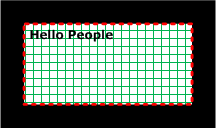 Figure 2: WMF metafile exampleThe contents of this metafile example are shown in the following in hexadecimal bytes. The far-left column is the byte count; the far-right characters are the interpretation of the bytes in the Latin-1 ANSI Character Set, as specified in [ISO/IEC-8859-1]. The sections that follow describe the packets that convey this series of bytes.00000000: 01 00 09 00 00 03 36 00 00 00 02 00 0C 00 00 00 …...6.........00000010: 00 00 08 00 00 00 FA 02 04 00 00 00 00 00 00 00 ......ú.........00000020: FF 00 04 00 00 00 2D 01 00 00 07 00 00 00 FC 02 ÿ.....-.......ü.00000030: 02 00 00 FF 00 FF 04 00 04 00 00 00 2C 01 01 00 ...ÿ.ÿ......,...00000040: 07 00 00 00 1B 04 46 00 96 00 00 00 00 00 0C 00 ......F.–.......00000050: 00 00 21 05 0C 00 48 65 6C 6C 6F 20 50 65 6F 70 ..!...Hello Peop00000060: 6C 65 0A 00 0A 00 03 00 00 00 00 00             le..........Note  When a WMF metafile is processed, the order in which graphics are rendered corresponds to the order of records in the metafile. This can create challenges for devices that have layers. For example, Printer Command Language (PCL) defines a graphics layer and a text layer. The text layer in PCL is always drawn on top of the graphics layer. Thus, when converting from metafile format to PCL, the converter, to generate the correct output, either detects text/graphic overlaps and sends the text down as graphics, or always sends the text as graphics.The sections that follow provide definitions of the WMF header and records that correspond to this metafile. The WMF Object Table (section 3.1.4.1) refers to an indexed table of WMF Objects (section 2.2) that are defined in the metafile.META_HEADER ExampleThis section provides an example of a META_HEADER Record (section 2.3.2.2), which is always the first record in the metafile.00000000: 01 00 09 00 00 03 36 00 00 00 02 00 0C 00 00 0000000010: 00 00Type (2 bytes): 0x0001 specifies the type of metafile from the MetafileType Enumeration (section 2.1.1.18) to be a metafile stored in memory.HeaderSize (2 bytes): 0x0009 specifies the number of WORD structures, defined in [MS-DTYP] section 2.2.61, in this record, which is equivalent to 18 (0x0012) bytes.Version (2 bytes): 0x0300 specifies the metafile version from the MetafileVersion Enumeration (section 2.1.1.19) to be a WMF metafile that supports DIBs.Size (4 bytes): 0x00000036 specifies the number of WORDs in the entire metafile, which is equivalent to 108 (0x0000006C) bytes.NumberOfObjects (2 bytes): 0x0002 specifies the number of graphics objects that are defined in the metafile.MaxRecord (4 bytes): 0x0000000C specifies the size in WORDs of the largest record in the metafile, which is equivalent to 24 (0x00000018) bytes.NumberOfMembers (2 bytes): 0x0000 is not used.Note  Based on the value of the NumberOfObjects field, a WMF Object Table (section 3.1.4.1) can be created that is large enough for 2 objects.META_CREATEPENINDIRECT ExampleThis section provides an example of a META_CREATEPENDIRECT Record (section 2.3.4.5).00000010:       08 00 00 00 FA 02 04 00 00 00 00 00 00 0000000020: FF 00RecordSize (4 bytes): 0x00000008 specifies the number of WORD structures, defined in [MS-DTYP] section 2.2.61, in this record, which is equivalent to 16 (0x00000010) bytes.RecordFunction (2 bytes): 0x02FA specifies a META_CREATEPENINDIRECT record from the RecordType Enumeration (section 2.1.1.1).Pen Object (10 bytes): A Pen Object (section 2.2.1.4) that defines the pen to create.PenStyle (2 bytes): 0x0004 specifies the PS_DASHDOTDOT style from the PenStyle Enumeration (section 2.1.1.23).PointS Object (4 bytes): A PointS Object (section 2.2.2.16) that specifies the width of the pen.x (2 bytes): 0x0000 specifies the width of the pen to be the default, which is 1 pixel.y (2 bytes): 0x0000 is not used.ColorRef Object (4 bytes): A ColorRef Object (section 2.2.2.8) that specifies a green pen color.Reserved (1 byte): 0x00 is not used.Blue (1 byte): 0x00 specifies no blue.Green (1 byte): 0xFF specifies full intensity of green.Red (1 byte): 0x00 specifies no red.Note  The Pen Object created by processing this record is assigned index 0 in the WMF Object Table (section 3.1.4.1).META_SELECTOBJECT Example 1This section provides an example of a META_SELECTOBJECT Record (section 2.3.4.10).00000020:       04 00 00 00 2D 01 00 00RecordSize (4 bytes): 0x00000004 specifies the number of WORD structures, defined in [MS-DTYP] section 2.2.61, in this record, which is equivalent to 8 (0x00000008) bytes.RecordFunction (2 bytes): 0x012D specifies the type of this record from the RecordType Enumeration (section 2.1.1.1) to be META_SELECTOBJECT.ObjectIndex (2 bytes): 0x0000 specifies the index in the WMF Object Table (section 3.1.4.1) of the object being selected, which is the Pen Object (section 2.2.1.4) created in the previous record.META_CREATEBRUSHINDIRECT ExampleThis section provides an example of a META_CREATEBRUSHINDIRECT Record (section 2.3.4.1).00000020:                               07 00 00 00 FC 0200000030: 02 00 00 FF 00 FF 04 00RecordSize (4 bytes): 0x00000007 specifies the number of WORD structures, defined in [MS-DTYP] section 2.2.61, in this record, which is equivalent to 14 (0x0000000E) bytes.RecordFunction (2 bytes): 0x02FC specifies a META_CREATEBRUSHINDIRECT record from the RecordType Enumeration (section 2.1.1.1).LogBrush Object (8 bytes): A LogBrush Object (section 2.2.2.10) that defines the brush to create.BrushStyle (2 bytes): 0x0002 specifies the BS_HATCHED style from the BrushStyle Enumeration (section 2.1.1.4).ColorRef Object (4 bytes): A ColorRef Object (section 2.2.2.8) that specifies a magenta brush color.Reserved (1 byte): 0x00 is not used.Blue (1 byte): 0xFF specifies full intensity blue.Green (1 byte): 0x00 specifies no green.Red (1 byte): 0xFF specifies full intensity red.BrushHatch (2 bytes): 0x0004 specifies the hatch style from the HatchStyle Enumeration (section 2.1.1.12), a horizontal and vertical cross-hatch.Note  The Brush Object created by processing this record is assigned index 1 in the WMF Object Table (section 3.1.4.1).META_SELECTOBJECT Example 2This section provides an example of a META_SELECTOBJECT Record (section 2.3.4.10).00000030:                         04 00 00 00 2D 01 01 00 RecordSize (4 bytes): 0x00000004 specifies the number of WORD structures, defined in [MS-DTYP] section 2.2.61, in this record, which is equivalent to 8 (0x00000008) bytes.RecordFunction (2 bytes): 0x012D specifies the type of this record from the RecordType Enumeration (section 2.1.1.1) to be META_SELECTOBJECT.ObjectIndex (2 bytes): 0x0001 specifies the index in the WMF Object Table (section 3.1.4.1) of the object being selected, which is the Brush Object (section 2.2.1.1) created in the previous record.META_RECTANGLE ExampleThis section provides an example of a META_RECTANGLE Record (section 2.3.3.17).00000040: 07 00 00 00 1B 04 46 00 96 00 00 00 00 00RecordSize (4 bytes): 0x0000007 specifies the number of WORD structures, defined in [MS-DTYP] section 2.2.61, in this record, which is equivalent to 14 (0x0000000E) bytes.RecordFunction (2 bytes): 0x041B defines the type of this record from the RecordType Enumeration (section 2.1.1.1) to be META_RECTANGLE.BottomRect (2 bytes): 0x0046 defines the y-coordinate, in logical units, of the lower-right corner of the rectangle.RightRect (2 bytes): 0x0096 defines the x-coordinate, in logical units, of the lower-right corner of the rectangle.TopRect (2 bytes): 0x0000 defines the y-coordinate, in logical units, of the upper-left corner of the rectangle.LeftRect (2 bytes): 0x0000 defines the x-coordinate, in logical units, of the upper-left corner of the rectangle.META_TEXTOUT ExampleThis section provides an example of a META_TEXTOUT Record (section 2.3.3.20).0000004E:                                           0C 0000000050: 00 00 21 05 0C 00 48 65 6C 6C 6F 20 50 65 6F 7000000060: 6C 65 0A 00 0A 00RecordSize (4 bytes): 0x0000000C specifies the number of WORD structures, defined in [MS-DTYP] section 2.2.61, in this record, which is equivalent to 24 (0x00000018) bytes.RecordFunction (2 bytes): 0x0521 specifies the type of this record from the RecordType Enumeration (section 2.1.1.1) to be META_TEXTOUT.StringLength (2 bytes): 0x000C specifies the length of the string in bytes.String (12 bytes): "Hello People" specifies the text to be drawn.YStart (2 bytes): 0x000A specifies the vertical (y-axis) coordinate, in logical units, of the point where drawing is to start.XStart (2 bytes): 0x000A specifies the horizontal (x-axis) coordinate, in logical units, of the point where drawing is to start.META_EOF ExampleThis section provides an example of a META_EOF Record (section 2.3.2.1), which is always the last record in the metafile.00000060:                   03 00 00 00 00 00RecordSize (4 bytes): 0x00000003 specifies the number of WORD structures, defined in [MS-DTYP] section 2.2.61, in this record, which is equivalent to 6 (0x00000006) bytes.RecordFunction (2 bytes): 0x0000 specifies the type of this record from the RecordType Enumeration (section 2.1.1.1) to be META_EOF.Security ConsiderationsThis file format enables third parties to send payloads (such as PostScript) to pass through as executable code.Appendix A: Product BehaviorThe information in this specification is applicable to the following Microsoft products or supplemental software. References to product versions include updates to those products.Windows NT 3.1 operating systemWindows NT 3.5 operating systemWindows NT 3.51 operating systemWindows 95 operating systemWindows NT 4.0 operating systemWindows 98 operating systemWindows Millennium Edition operating systemWindows 2000 operating systemWindows XP operating systemWindows Server 2003 operating systemWindows Vista operating systemWindows Server 2008 operating systemWindows 7 operating systemWindows Server 2008 R2 operating systemWindows 8 operating systemWindows Server 2012 operating systemWindows 8.1 operating systemWindows Server 2012 R2 operating systemWindows 10 operating systemWindows Server 2016 operating systemWindows Server operating system Windows Server 2019 operating systemWindows Server 2022 operating systemWindows 11 operating systemExceptions, if any, are noted in this section. If an update version, service pack or Knowledge Base (KB) number appears with a product name, the behavior changed in that update. The new behavior also applies to subsequent updates unless otherwise specified. If a product edition appears with the product version, behavior is different in that product edition.Unless otherwise specified, any statement of optional behavior in this specification that is prescribed using the terms "SHOULD" or "SHOULD NOT" implies product behavior in accordance with the SHOULD or SHOULD NOT prescription. Unless otherwise specified, the term "MAY" implies that the product does not follow the prescription.<1> Section 1.4: Windows NT 3.1, Windows NT 3.51, Windows NT Server 4.0 operating system, and Windows 95: WMF is used primarily with the Win16 and Win32s APIs.<2> Section 2.1.1.1: Windows NT 3.1, Windows NT 3.51, Windows 95, Windows NT 4.0, Windows 98, and Windows Millennium Edition: This record type is not supported.<3> Section 2.1.1.1: For most WMF record types, the high-order byte of the RecordFunction field signifies the minimum number of 16-bit parameters, ideally specified in the WMF record; however, the value is not reliable for that purpose.<4> Section 2.1.1.3: Windows NT 3.1, Windows NT 3.5, Windows NT 3.51, Windows 95, and Windows NT 4.0: Neither JPEG nor PNG format is supported.<5> Section 2.1.1.4: In Windows implementations, BS_HOLLOW was added as a duplicate symbolic name for BS_NULL, because BS_NULL was too easily mistaken for a NULL pointer.BS_HOLLOW is used by an application when GDI requires a non-NULL brush parameter, but the application requires that no brush be used.<6> Section 2.1.1.5: Windows NT 3.1 and Windows NT 3.51: This value is not supported.<7> Section 2.1.1.10: Windows NT 3.1, Windows NT 3.5, and Windows NT 3.51: Anti-aliasing is not supported.<8> Section 2.1.1.10: Windows NT 3.1, Windows NT 3.5, and Windows NT 3.51: Anti-aliasing is not supported.<9> Section 2.1.1.10: Windows NT 3.1, Windows NT 3.5, Windows NT 3.51, Windows 95, Windows NT 4.0, Windows 98, Windows Millennium Edition, and Windows 2000: ClearType is not supported.<10> Section 2.1.1.11: Windows NT 3.1, Windows NT 3.5, and Windows NT 3.51: This functionality is not supported.<11> Section 2.1.1.13: Windows NT 3.1, Windows NT 3.5, Windows NT 3.51, Windows 95, Windows NT 4.0, Windows 98, and Windows Millennium Edition: This functionality is not supported.<12> Section 2.1.1.14: Windows NT 3.1, Windows NT 3.5, and Windows NT 3.51: This functionality is not supported.<13> Section 2.1.1.15: Windows NT 3.1, Windows NT 3.5, Windows NT 3.51, Windows 95, and Windows NT 4.0: This functionality is not supported.<14> Section 2.1.1.17: Windows NT 3.1, Windows NT 3.5, Windows NT 3.51, Windows 95, Windows NT 4.0, Windows 98, and Windows Millennium Edition: This functionality is not supported.<15> Section 2.1.1.17: Windows NT 3.1, Windows NT 3.5, Windows NT 3.51, Windows 95, Windows NT 4.0, Windows 98, and Windows Millennium Edition: This functionality is not supported.<16> Section 2.1.1.17: Windows NT 3.1, Windows NT 3.5, Windows NT 3.51, Windows 95, Windows NT 4.0, Windows 98, and Windows Millennium Edition: This functionality is not supported.<17> Section 2.1.1.17: Windows NT 3.1, Windows NT 3.5, Windows NT 3.51, Windows 95, Windows NT 4.0, Windows 98, and Windows Millennium Edition: This functionality is not supported.<18> Section 2.1.1.17: Windows NT 3.1, Windows NT 3.5, Windows NT 3.51, Windows 95, Windows NT 4.0, Windows 98, and Windows Millennium Edition: This functionality is not supported.<19> Section 2.1.1.17: Windows NT 3.1, Windows NT 3.5, Windows NT 3.51, Windows 95, Windows NT 4.0, Windows 98, and Windows Millennium Edition: This functionality is not supported.<20> Section 2.1.1.17: Windows NT 3.1, Windows NT 3.5, Windows NT 3.51, Windows 95, Windows NT 4.0, Windows 98, Windows Millennium Edition, Windows 2000, Windows XP, and Windows Server 2003: This functionality is not supported.<21> Section 2.1.1.17: Windows NT 3.1, Windows NT 3.5, Windows NT 3.51, Windows 95, Windows NT 4.0, Windows 98, and Windows Millennium Edition: This functionality is not supported.<22> Section 2.1.1.26: In Windows implementations, the PostScript printer driver uses a default line join style of PostScriptFlatCap.<23> Section 2.1.1.28: Windows NT 3.1, Windows NT 3.5, Windows NT 3.51, Windows 95, Windows 98, and Windows Millennium Edition: This functionality is not supported.<24> Section 2.1.1.28: Windows NT 4.0 and Windows 2000: This functionality is not supported.<25> Section 2.1.1.28: Windows NT 4.0 and Windows 2000: This functionality is not supported.<26> Section 2.1.1.29: In Windows implementations, the PostScript printer driver uses a default line join style of PostScriptMiterJoin.<27> Section 2.1.1.30: Windows 95 and Windows 98: The symbolic name "STRETCH_ANDSCANS" is synonymous with this value.<28> Section 2.1.1.30: Windows 95 and Windows 98: The symbolic name "STRETCH_ORSCANS" is synonymous with this value.<29> Section 2.1.1.30: Windows 95 and Windows 98: The symbolic name "STRETCH_DELETESCANS" is synonymous with this value.<30> Section 2.1.1.30: Windows 95 and Windows 98: The symbolic name "STRETCH_HALFTONE" is synonymous with this value.<31> Section 2.1.2.1: Windows NT 3.1, Windows NT 3.5, Windows NT 3.51, Windows NT 4.0, Windows 2000, and Windows XP: This value is always returned when enumerating fonts.<32> Section 2.1.2.1: This value is supported in the following Windows versions: Windows NT 3.1, Windows NT 3.5, Windows NT 3.51, Windows 95, Windows NT 4.0, Windows 98, Windows Millennium Edition, Windows 2000, Windows XP, and Windows Server 2003.<33> Section 2.1.2.1: This value is supported in the following Windows versions: Windows NT 3.1, Windows NT 3.5, Windows NT 3.51, and Windows NT 4.0.Font association is turned off in Windows 2000, Windows XP, and Windows Server 2003.<34> Section 2.1.2.2: Windows NT 3.1, Windows NT 3.5, and Windows NT 3.51: This function is not supported.<35> Section 2.1.2.2: Windows NT 3.1, Windows NT 3.5, and Windows NT 3.51: This function is not supported.<36> Section 2.1.2.2: Windows NT 3.1, Windows NT 3.5, and Windows NT 3.51: This function is not supported.<37> Section 2.1.2.2: Windows NT 3.1, Windows NT 3.5, and Windows NT 3.51: This function is not supported.<38> Section 2.1.2.2: Windows NT 3.1, Windows NT 3.5, Windows NT 3.51, Windows 95, Windows NT 4.0, Windows 98, and Windows Millennium Edition: This function is not supported.<39> Section 2.1.2.3: Windows NT 3.1, Windows NT 3.5, and Windows NT 3.51: This function is not supported.<40> Section 2.2.1.2: All Windows versions: mapping the logical font size to the available physical fonts occurs the first time the logical font needs to be used in a drawing operation.For the MM_TEXT mapping mode, the following formula can be used to compute the height of a font with a specified point size.Height = -MulDiv(PointSize, GetDeviceCaps(hDC, LOGPIXELSY), 72);<41> Section 2.2.1.5: Windows sets this field to 0x0000.<42> Section 2.2.1.5: Windows sets this field to an arbitrary value.<43> Section 2.2.2.2: Although Windows processes BitmapCoreHeader objects in DIBs, it does not write them to WMF metafiles<44> Section 2.2.2.3: Windows NT 3.1, Windows NT 3.5, Windows NT 3.51, Windows 95, and Windows NT 4.0: Neither JPEG nor PNG format is supported.<45> Section 2.2.2.3: Windows implementations might write a nonzero value to this field, but it is ignored when the metafile is parsed.<46> Section 2.2.2.4: Windows NT 3.1, Windows NT 3.5, and Windows NT 3.51: This structure is not supported.<47> Section 2.2.2.5: Windows NT 3.1, Windows NT 3.5, Windows NT 3.51, Windows 95, and Windows NT 4.0: This structure is not supported.<48> Section 2.2.2.10: In Windows implementations, BS_HOLLOW was added as a duplicate symbolic name for BS_NULL, because BS_NULL was too easily mistaken for a NULL pointer.BS_HOLLOW is used by an application when GDI requires a non-NULL brush parameter, but the application requires that no brush be used.<49> Section 2.2.2.10: In the following Windows versions, a solid-color black brush is not created by default when a BrushStyle Enumeration (section 2.1.1.4) table value of BS_PATTERN or BS_DIBPATTERNPT is present: Windows NT 3.1, Windows NT 3.5, Windows NT 3.51, Windows 95, Windows NT 4.0, Windows 98, Windows Millennium Edition, Windows 2000, Windows XP, and Windows Server 2003.The default brush creation behavior on these versions of Windows is undefined.<50> Section 2.3.1.4: Windows NT 3.1, Windows NT 3.5, Windows NT 3.51, Windows 95, and Windows NT 4.0: This format is not supported.<51> Section 2.3.1.4: Windows NT 3.1, Windows NT 3.5, Windows NT 3.51, Windows 95, and Windows NT 4.0: This format is not supported.<52> Section 2.3.1.6: Windows NT 3.1, Windows NT 3.5, Windows NT 3.51, Windows 95, and Windows NT 4.0: This format is not supported.<53> Section 2.3.1.6: Windows NT 3.1, Windows NT 3.5, Windows NT 3.51, Windows 95, and Windows NT 4.0: This format is not supported.<54> Section 2.3.2.2: Metafiles created by Windows contain the value METAVERSION300.<55> Section 2.3.2.3: Windows NT 3.1, Windows NT 3.5, Windows NT 3.51, and Windows 95: This feature is not supported.<56> Section 2.3.4.1: In the following Windows versions, a solid-color black brush is not created by default when a BrushStyle Enumeration (section 2.1.1.4) table value of BS_PATTERN or BS_DIBPATTERNPT is present: Windows NT 3.1, Windows NT 3.5, Windows NT 3.51, Windows 95, Windows NT 4.0, Windows 98, Windows Millennium Edition, Windows 2000, Windows XP, and Windows Server 2003.The default brush creation behavior on these versions of Windows is undefined.<57> Section 2.3.4.4: The META_CREATEPATTERNBRUSH record type is deprecated. No version of Windows emits this record. Playback implementation of this record in Windows is intended solely for compatibility purposes so that Windows metafiles containing this record can be rendered.<58> Section 2.3.5.15: Windows NT 3.1, Windows NT 3.5, and Windows NT 3.51 implementations do not write this field to WMF metafiles.<59> Section 2.3.5.16: Windows NT 3.1, Windows NT 3.5, Windows NT 3.51, and Windows NT 4.0 implementations do not support this record type.<60> Section 2.3.5.20: Windows NT 3.1, Windows NT 3.5, and Windows NT 3.51 implementations do not write this field to WMF metafiles.<61> Section 2.3.5.22: Windows NT 3.1, Windows NT 3.5, and Windows NT 3.51 implementations do not write this field to WMF metafiles.<62> Section 2.3.5.23: Windows NT 3.1, Windows NT 3.5, and Windows NT 3.51 implementations do not write this field to WMF metafiles.<63> Section 2.3.5.24: Windows NT 3.1, Windows NT 3.5, and Windows NT 3.51 implementations do not write this field to WMF metafiles.<64> Section 2.3.6.6: Windows 95, Windows 98, and Windows Millennium Edition implementations set this field to the fill mode value (section 2.1.1.25).<65> Section 2.3.6.11: Any bytes that exceed the ByteCount field are ignored by the client.<66> Section 2.3.6.25: Windows does not check this value.<67> Section 3.1.5: Windows applications use the Graphics Device Interface (GDI) to obtain a device context for performing output to a device. When the device context is created, the default values for graphics objects and properties are set up by the system and the driver for the device.Change TrackingThis section identifies changes that were made to this document since the last release. Changes are classified as Major, Minor, or None. The revision class Major means that the technical content in the document was significantly revised. Major changes affect protocol interoperability or implementation. Examples of major changes are:A document revision that incorporates changes to interoperability requirements.A document revision that captures changes to protocol functionality.The revision class Minor means that the meaning of the technical content was clarified. Minor changes do not affect protocol interoperability or implementation. Examples of minor changes are updates to clarify ambiguity at the sentence, paragraph, or table level.The revision class None means that no new technical changes were introduced. Minor editorial and formatting changes may have been made, but the relevant technical content is identical to the last released version.The changes made to this document are listed in the following table. For more information, please contact dochelp@microsoft.com.IndexAABORTDOC packet 159ABORTDOC Record 159Applicability 19BBEGIN_PATH packet 160BEGIN_PATH Record 160BinaryRasterOperation enumeration 25BitCount enumeration 28Bitmap Record Types 101Bitmap16 Object 84Bitmap16 packet 84BitmapCoreHeader Object 85BitmapCoreHeader packet 85BitmapInfoHeader Object 85BitmapInfoHeader packet 85BitmapV4Header Object 87BitmapV4Header packet 87BitmapV5Header Object 88BitmapV5Header packet 88Brush Object 79Brush packet 79BrushStyle enumeration 29Byte ordering 18CChange tracking 208CharacterSet enumeration 30CHECK_JPEGFORMAT packet 160CHECK_JPEGFORMAT Record 160CHECK_PNGFORMAT packet 161CHECK_PNGFORMAT Record 161CIEXYZ Object 89CIEXYZ packet 89CIEXYZTriple Object 90CIEXYZTriple packet 90CLIP_CHARACTER_PRECIS 76CLIP_DEFAULT_PRECIS 76CLIP_DFA_DISABLE 76CLIP_EMBEDDED 76CLIP_LH_ANGLES 76CLIP_STROKE_PRECIS 76CLIP_TO_PATH packet 161CLIP_TO_PATH Record 161CLIP_TT_ALWAYS 76CLOSECHANNEL packet 162CLOSECHANNEL Record 162ColorRef Object 90ColorRef packet 90ColorUsage enumeration 31Common data types and fields 20Compression enumeration 31Control Record Types 113DData types and fields - common 20Details   common data types and fields 20DeviceIndependentBitmap Object 91DeviceIndependentBitmap packet 91DOWNLOAD_FACE packet 163DOWNLOAD_FACE Record 163DOWNLOAD_HEADER packet 163DOWNLOAD_HEADER Record 163DRAW_PATTERNRECT packet 164DRAW_PATTERNRECT Record 164Drawing Record Types 116EENCAPSULATED_POSTSCRIPT packet 164ENCAPSULATED_POSTSCRIPT Record 164END_PATH packet 165END_PATH Record 165ENDDOC packet 166ENDDOC Record 166Enumerations 20EPS_PRINTING packet 166EPS_PRINTING Record 166Escape Record Types 157ETO_CLIPPED 76ETO_GLYPH_INDEX 76ETO_NUMERICSLATIN 76ETO_NUMERICSLOCAL 76ETO_OPAQUE 76ETO_PDY 76ETO_RTLREADING 76Examples   metafile design example 186   metafile example 194   WMF Metafile Example 194EXTTEXTOUT packet 167EXTTEXTOUT Record 167FFamilyFont enumeration 32Fields - vendor-extensible 19Fixed-length record objects 79FloodFill enumeration 33Font Object 80Font packet 80FontQuality enumeration 33GGamutMappingIntent enumeration 34GET_COLORTABLE packet 168GET_COLORTABLE Record 168GET_DEVICEUNITS packet 169GET_DEVICEUNITS Record 169GET_EXTENDED_TEXTMETRICS packet 169GET_EXTENDED_TEXTMETRICS Record 169GET_FACENAME packet 170GET_FACENAME Record 170GET_PAIRKERNTABLE packet 170GET_PAIRKERNTABLE Record 170GET_PHYSPAGESIZE packet 171GET_PHYSPAGESIZE Record 171GET_PRINTINGOFFSET packet 171GET_PRINTINGOFFSET Record 171GET_PS_FEATURESETTING packet 172GET_PS_FEATURESETTING Record 172GET_SCALINGFACTOR packet 172GET_SCALINGFACTOR Record 172Glossary 10Graphics objects 18HHatchStyle enumeration 35IImplementer - security considerations 202Informative references 16Introduction 10LLayout enumeration 35Localization 19LogBrush Object 92LogBrush packet 92LogColorSpace Object 93LogColorSpace packet 93LogColorSpaceW Object 94LogColorSpaceW packet 94LogicalColorSpace enumeration 36LogicalColorSpaceV5 enumeration 36MManaging objects   object scaling 188   object table 188MapMode enumeration 36META_ANIMATEPALETTE packet 141META_ANIMATEPALETTE Record 141META_ARC packet 116META_ARC Record 116META_BITBLT packet 103META_BITBLT Record 101META_BITBLT_Bitmap packet 102META_CHORD packet 117META_CHORD Record 117META_CREATEBRUSHINDIRECT packet 132META_CREATEBRUSHINDIRECT Record 132META_CREATEFONTINDIRECT packet 133META_CREATEFONTINDIRECT Record 133META_CREATEPALETTE packet 133META_CREATEPALETTE Record 133META_CREATEPATTERNBRUSH packet 134META_CREATEPATTERNBRUSH Record 134META_CREATEPENINDIRECT packet 135META_CREATEPENINDIRECT Record 135META_CREATEREGION packet 136META_CREATEREGION Record 136META_DELETEOBJECT packet 136META_DELETEOBJECT Record 136META_DIBBITBLT packet 105META_DIBBITBLT Record 103META_DIBBITBLT_Bitmap packet 104META_DIBCREATEPATTERNBRUSH packet 137META_DIBCREATEPATTERNBRUSH Record 137META_DIBSTRETCHBLT packet 107META_DIBSTRETCHBLT Record 105META_DIBSTRETCHBLT_Bitmap packet 106META_ELLIPSE packet 118META_ELLIPSE Record 118META_EOF Record 114META_EOF_Record packet 114META_ESCAPE packet 158META_ESCAPE Record 158META_ESCAPE_ENHANCED_METAFILE packet 173META_ESCAPE_ENHANCED_METAFILE Record 173META_EXCLUDECLIPRECT packet 141META_EXCLUDECLIPRECT Record 141META_EXTFLOODFILL packet 119META_EXTFLOODFILL Record 119META_EXTTEXTOUT packet 120META_EXTTEXTOUT Record 120META_FILLREGION packet 122META_FILLREGION Record 122META_FLOODFILL packet 122META_FLOODFILL Record 122META_FRAMEREGION packet 123META_FRAMEREGION Record 123META_HEADER packet 114META_HEADER Record 114META_INTERSECTCLIPRECT packet 142META_INTERSECTCLIPRECT Record 142META_INVERTREGION packet 124META_INVERTREGION Record 124META_LINETO packet 124META_LINETO Record 124META_MOVETO packet 143META_MOVETO Record 143META_OFFSETCLIPRGN packet 143META_OFFSETCLIPRGN Record 143META_OFFSETVIEWPORTORG packet 144META_OFFSETVIEWPORTORG Record 144META_OFFSETWINDOWORG packet 144META_OFFSETWINDOWORG Record 144META_PAINTREGION packet 125META_PAINTREGION Record 125META_PATBLT packet 125META_PATBLT Record 125META_PIE packet 126META_PIE Record 126META_PLACEABLE packet 115META_PLACEABLE Record 115META_POLYGON packet 127META_POLYGON Record 127META_POLYLINE packet 127META_POLYLINE Record 127META_POLYPOLYGON packet 128META_POLYPOLYGON Record 128META_REALIZEPALETTE packet 145META_REALIZEPALETTE Record 145META_RECTANGLE packet 129META_RECTANGLE Record 129META_RESIZEPALETTE packet 145META_RESIZEPALETTE Record 145META_RESTOREDC packet 146META_RESTOREDC Record 146META_ROUNDRECT packet 129META_ROUNDRECT Record 129META_SAVEDC packet 146META_SAVEDC Record 146META_SCALEVIEWPORTEXT packet 146META_SCALEVIEWPORTEXT Record 146META_SCALEWINDOWEXT packet 147META_SCALEWINDOWEXT Record 147META_SELECTCLIPREGION packet 138META_SELECTCLIPREGION Record 138META_SELECTOBJECT packet 138META_SELECTOBJECT Record 138META_SELECTPALETTE packet 139META_SELECTPALETTE Record 139META_SETBKCOLOR packet 148META_SETBKCOLOR Record 148META_SETBKMODE packet 148META_SETBKMODE Record 148META_SETDIBTODEV packet 108META_SETDIBTODEV Record 108META_SETLAYOUT packet 149META_SETLAYOUT Record 149META_SETMAPMODE packet 149META_SETMAPMODE Record 149META_SETMAPPERFLAGS packet 150META_SETMAPPERFLAGS Record 150META_SETPALENTRIES packet 150META_SETPALENTRIES Record 150META_SETPIXEL packet 130META_SETPIXEL Record 130META_SETPOLYFILLMODE packet 151META_SETPOLYFILLMODE Record 151META_SETRELABS packet 151META_SETRELABS Record 151META_SETROP2 packet 152META_SETROP2 Record 152META_SETSTRETCHBLTMODE packet 152META_SETSTRETCHBLTMODE Record 152META_SETTEXTALIGN packet 153META_SETTEXTALIGN Record 153META_SETTEXTCHAREXTRA packet 153META_SETTEXTCHAREXTRA Record 153META_SETTEXTCOLOR packet 154META_SETTEXTCOLOR Record 154META_SETTEXTJUSTIFICATION packet 154META_SETTEXTJUSTIFICATION Record 154META_SETVIEWPORTEXT packet 155META_SETVIEWPORTEXT Record 155META_SETVIEWPORTORG packet 155META_SETVIEWPORTORG Record 155META_SETWINDOWEXT packet 156META_SETWINDOWEXT Record 156META_SETWINDOWORG packet 156META_SETWINDOWORG Record 156META_STRETCHBLT packet 111META_STRETCHBLT Record 109META_STRETCHBLT_Bitmap packet 110META_STRETCHDIB packet 112META_STRETCHDIB Record 112META_TEXTOUT packet 131META_TEXTOUT Record 131Metafile design example 186Metafile example   header 195   META_CREATEBRUSHINDIRECT 197   META_CREATEPENINDIRECT 196   META_EOF Example 200   META_RECTANGLE 199   META_SELECTOBJECT (section 3.2.3 197, section 3.2.5 198)   META_TEXTOUT 200   overview 194Metafile structure 16METAFILE_DRIVER packet 174METAFILE_DRIVER Record 174MetafileEscapes enumeration 37MetafileType enumeration 40MetafileVersion enumeration 41MixMode enumeration 41NNEWFRAME packet 175NEWFRAME Record 175NEXTBAND packet 175NEXTBAND Record 175Normative references 15OObject Record Types 131Objects 78OPEN_CHANNEL packet 179OPEN_CHANNEL Record 179OutPrecision enumeration 41Overview (synopsis) 16PPalette Object 82Palette packet 82PaletteEntry Object 96PaletteEntry_Object packet 96PaletteEntryFlag enumeration 42PASSTHROUGH packet 176PASSTHROUGH Record 176Pen Object 83Pen packet 83PenStyle enumeration 42PitchAndFamily Object 96PitchAndFamily packet 96PitchFont enumeration 43PointL Object 96PointL packet 96PointS Object 97PointS packet 97PolyFillMode enumeration 44PolyPolygon Object 97PolyPolygon packet 97POSTSCRIPT_DATA packet 176POSTSCRIPT_DATA Record 176POSTSCRIPT_IDENTIFY packet 177POSTSCRIPT_IDENTIFY Record 177POSTSCRIPT_IGNORE packet 178POSTSCRIPT_IGNORE Record 178POSTSCRIPT_INJECTION packet 178POSTSCRIPT_INJECTION Record 178POSTSCRIPT_PASSTHROUGH packet 179POSTSCRIPT_PASSTHROUGH Record 179PostScriptCap enumeration 44PostScriptClipping enumeration 45PostScriptFeatureSetting enumeration 45PostScriptJoin enumeration 46Product behavior 203QQUERY_DIBSUPPORT packet 180QUERY_DIBSUPPORT Record 180QUERY_ESCSUPPORT packet 180QUERY_ESCSUPPORT Record 180RRecord objects - fixed-length 79Record objects - variable-length 84Records 100   enumerations 20   fixed-length record objects 79   types (section 2.3.1.1 101, section 2.3.1.2 103, section 2.3.1.3 105, section 2.3.1.5 109)   variable-length record objects 84RecordType enumeration 20Rect Object 97Rect packet 97RectL Object 98RectL packet 98References 15   informative 16   normative 15Region Object 83Region packet 83Relationship to protocols and other structures 18RGBQuad Object 98RGBQuad packet 98SScan Object 99Scan packet 99Security 202Security - implementer considerations 202SET_COLORTABLE packet 181SET_COLORTABLE Record 181SET_COPYCOUNT packet 181SET_COPYCOUNT Record 181SET_LINECAP packet 182SET_LINECAP Record 182SET_LINEJOIN packet 183SET_LINEJOIN Record 183SET_MITERLIMIT packet 183SET_MITERLIMIT Record 183SizeL Object 99SizeL packet 99SPCLPASSTHROUGH2 packet 184SPCLPASSTHROUGH2 Record 184STARTDOC packet 185STARTDOC Record 185State record types 139StretchMode enumeration 46Structures   examples 186   overview 20TTA_BASELINE 77TA_BOTTOM 77TA_CENTER 77TA_LEFT 77TA_NOUPDATECP 77TA_RIGHT 77TA_RTLREADING 77TA_TOP 77TA_UPDATECP 77TernaryRasterOperation enumeration 46Tracking changes 208VVariable-length record objects 84Vendor-extensible fields 19Versioning 19VTA_BASELINE 78VTA_BOTTOM 78VTA_CENTER 78VTA_LEFT 78VTA_RIGHT 78VTA_TOP 78WWMF Metafile Example example 194WMF_Records packet 100DateRevision HistoryRevision ClassComments2/22/20070.01NewVersion 0.01 release6/1/20071.0MajorUpdated and revised the technical content.7/3/20071.1MinorRestructured for better usability, technical corrections.7/20/20071.2MinorClarified the meaning of the technical content.8/10/20071.3MinorClarified the meaning of the technical content.9/28/20071.3.1EditorialChanged language and formatting in the technical content.10/23/20071.4MinorUpdated artwork.11/30/20071.5MinorStandardized artwork.1/25/20081.5.1EditorialChanged language and formatting in the technical content.3/14/20082.0MajorAbstract data model and Windows version-specific behavior added.5/16/20082.0.1EditorialChanged language and formatting in the technical content.6/20/20083.0MajorUpdated and revised the technical content.7/25/20083.0.1EditorialChanged language and formatting in the technical content.8/29/20083.0.2EditorialChanged language and formatting in the technical content.10/24/20084.0MajorSections 1.7 and 2 of this specification are normative. All other sections and examples in this specification are informative.Glossary updated; PitchAndFamily object added.12/5/20084.1MinorClarified the meaning of the technical content.1/16/20095.0MajorUpdated and revised the technical content.2/27/20095.1MinorClarified the meaning of the technical content.4/10/20096.0MajorUpdated and revised the technical content.5/22/20097.0MajorUpdated and revised the technical content.7/2/20097.0.1EditorialChanged language and formatting in the technical content.8/14/20097.0.2EditorialChanged language and formatting in the technical content.9/25/20097.1MinorClarified the meaning of the technical content.11/6/20098.0MajorUpdated and revised the technical content.12/18/20098.1MinorClarified the meaning of the technical content.1/29/20108.1.1EditorialChanged language and formatting in the technical content.3/12/20108.2MinorClarified the meaning of the technical content.4/23/20108.2.1EditorialChanged language and formatting in the technical content.6/4/20108.3MinorClarified the meaning of the technical content.7/16/20108.4MinorClarified the meaning of the technical content.8/27/20108.5MinorClarified the meaning of the technical content.10/8/20108.5NoneNo changes to the meaning, language, or formatting of the technical content.11/19/20108.5NoneNo changes to the meaning, language, or formatting of the technical content.1/7/20118.5NoneNo changes to the meaning, language, or formatting of the technical content.2/11/20118.5NoneNo changes to the meaning, language, or formatting of the technical content.3/25/20118.5NoneNo changes to the meaning, language, or formatting of the technical content.5/6/20118.5NoneNo changes to the meaning, language, or formatting of the technical content.6/17/20119.0MajorUpdated and revised the technical content.9/23/20119.0NoneNo changes to the meaning, language, or formatting of the technical content.12/16/201110.0MajorUpdated and revised the technical content.3/30/201210.0NoneNo changes to the meaning, language, or formatting of the technical content.7/12/201210.0NoneNo changes to the meaning, language, or formatting of the technical content.10/25/201210.0NoneNo changes to the meaning, language, or formatting of the technical content.1/31/201310.0NoneNo changes to the meaning, language, or formatting of the technical content.8/8/201311.0MajorUpdated and revised the technical content.11/14/201311.0NoneNo changes to the meaning, language, or formatting of the technical content.2/13/201411.0NoneNo changes to the meaning, language, or formatting of the technical content.5/15/201411.1MinorClarified the meaning of the technical content.6/30/201512.0MajorSignificantly changed the technical content.10/16/201513.0MajorSignificantly changed the technical content.7/14/201613.1MinorClarified the meaning of the technical content.6/1/201713.1NoneNo changes to the meaning, language, or formatting of the technical content.9/15/201714.0MajorSignificantly changed the technical content.12/1/201714.0NoneNo changes to the meaning, language, or formatting of the technical content.9/12/201815.0MajorSignificantly changed the technical content.4/7/202116.0MajorSignificantly changed the technical content.6/25/202117.0MajorSignificantly changed the technical content. Byte order  Byte 0  Byte 1  Byte 2  Byte 3 Big-endian0x120x340x560x78Little-endian0x780x560x340x12 Operand  Meaning PSelected penDDestination bitmap Operator  Meaning aBitwise ANDnBitwise NOT (inverse)oBitwise ORxBitwise exclusive OR (XOR) P  D  DPo  DPan 0001011110111110 Raster operation  Result R2_BLACKVisible black lineR2_COPYPENVisible black lineR2_MASKNOTPENNo visible lineR2_MASKPENVisible black lineR2_MASKPENNOTVisible black lineR2_MERGENOTPENNo visible lineR2_MERGEPENVisible black lineR2_MERGEPENNOTVisible black lineR2_NOPNo visible lineR2_NOTVisible black lineR2_NOTCOPYPENNo visible lineR2_NOTMASKPENNo visible lineR2_NOTMERGEPENVisible black lineR2_NOTXORPENVisible black lineR2_WHITENo visible lineR2_XORPENNo visible line Raster operation  Result R2_BLACKVisible black lineR2_COPYPENVisible white lineR2_MASKNOTPENVisible black lineR2_MASKPENInvisible blue lineR2_MASKPENNOTVisible red/green lineR2_MERGENOTPENInvisible blue lineR2_MERGEPENVisible white lineR2_MERGEPENNOTVisible white lineR2_NOPInvisible blue lineR2_NOTVisible red/green lineR2_NOTCOPYPENVisible black lineR2_NOTMASKPENVisible red/green lineR2_NOTMERGEPENVisible black lineR2_NOTXORPENInvisible blue lineR2_WHITEVisible white lineR2_XORPENVisible red/green line Operand  Meaning DDestination bitmapPSelected brush (also called pattern)SSource bitmap Operator  Meaning aBitwise ANDnBitwise NOT (inverse)oBitwise ORxBitwise exclusive OR (XOR) P  S  D  PSo  DPSoo 0000000101010110111110011101111101111111Constant/valueDescriptionCLIP_DEFAULT_PRECIS0x00000000Specifies that default clipping MUST be used.CLIP_CHARACTER_PRECIS0x00000001This value SHOULD NOT be used.CLIP_STROKE_PRECIS0x00000002This value MAY be returned when enumerating rasterized, TrueType and vector fonts.<31>CLIP_LH_ANGLES0x00000010This value is used to control font rotation, as follows:If set, the rotation for all fonts SHOULD be determined by the orientation of the coordinate system; that is, whether the orientation is left-handed or right-handed.If clear, device fonts SHOULD rotate counterclockwise, but the rotation of other fonts SHOULD be determined by the orientation of the coordinate system.CLIP_TT_ALWAYS0x00000020This value SHOULD NOT<32> be used.CLIP_DFA_DISABLE0x00000040This value specifies that font association SHOULD<33> be turned off.CLIP_EMBEDDED0x00000080This value specifies that font embedding MUST be used to render document content; embedded fonts are read-only.Constant/valueDescriptionETO_OPAQUE0x0002Indicates that the background color that is defined in the playback device context SHOULD be used to fill the rectangle.ETO_CLIPPED0x0004Indicates that the text SHOULD be clipped to the rectangle.ETO_GLYPH_INDEX0x0010Indicates that the string to be output SHOULD NOT require further processing with respect to the placement of the characters, and an array of character placement values SHOULD be provided. This character placement process is useful for fonts in which diacritical characters affect character spacing.<34>ETO_RTLREADING0x0080Indicates that the text MUST be laid out in right-to-left reading order, instead of the default left-to-right order. This SHOULD be applied only when the font that is defined in the playback device context is either Hebrew or Arabic.<35>ETO_NUMERICSLOCAL0x0400Indicates that to display numbers, digits appropriate to the locale SHOULD be used.<36>ETO_NUMERICSLATIN0x0800Indicates that to display numbers, European digits SHOULD be used.<37>ETO_PDY0x2000Indicates that both horizontal and vertical character displacement values SHOULD be provided.<38>Constant/valueDescriptionTA_NOUPDATECP0x0000The drawing position in the playback device context MUST NOT be updated after each text output call. The reference point MUST be passed to the text output function.TA_LEFT0x0000The reference point MUST be on the left edge of the bounding rectangle.TA_TOP0x0000The reference point MUST be on the top edge of the bounding rectangle.TA_UPDATECP0x0001The drawing position in the playback device context MUST be updated after each text output call. It MUST be used as the reference point.TA_RIGHT0x0002The reference point MUST be on the right edge of the bounding rectangle.TA_CENTER0x0006The reference point MUST be aligned horizontally with the center of the bounding rectangle.TA_BOTTOM0x0008The reference point MUST be on the bottom edge of the bounding rectangle.TA_BASELINE0x0018The reference point MUST be on the baseline of the text.TA_RTLREADING0x0100The text MUST be laid out in right-to-left reading order, instead of the default left-to-right order. This SHOULD be applied only when the font that is defined in the playback device context is either Hebrew or Arabic.<39>Constant/valueDescriptionVTA_TOP0x0000The reference point MUST be on the top edge of the bounding rectangle.VTA_RIGHT0x0000The reference point MUST be on the right edge of the bounding rectangle.VTA_BOTTOM0x0002The reference point MUST be on the bottom edge of the bounding rectangle.VTA_CENTER0x0006The reference point MUST be aligned vertically with the center of the bounding rectangle.VTA_LEFT0x0008The reference point MUST be on the left edge of the bounding rectangle.VTA_BASELINE0x0018The reference point MUST be on the baseline of the text.NameSectionDescriptionGraphics object types2.2.1Specify parameters for graphics output. They are part of the playback device context and can persistent over the span of multiple records during the playback of a WMF metafile.Structure object types2.2.2Specify data structures that are embedded in WMF objects and records. Structure objects, unlike graphics objects, are not explicitly created or deleted; they are components of more complex structures.NameSectionDescriptionBrush2.2.1.1Specifies a graphics brush for the filling of figures.Font2.2.1.2Specifies properties that determine the appearance of text, including typeface, size, and style.Palette2.2.1.3Specifies colors as device-independent values, which can be defined entirely by an application.Pen2.2.1.4Specifies a graphics pen for the drawing of lines.Region2.2.1.5Specifies line and curve segments that define a shape.01234567891012345678920123456789301BrushStyleBrushStyleBrushStyleBrushStyleBrushStyleBrushStyleBrushStyleBrushStyleBrushStyleBrushStyleBrushStyleBrushStyleBrushStyleBrushStyleBrushStyleBrushStyleColorRefColorRefColorRefColorRefColorRefColorRefColorRefColorRefColorRefColorRefColorRefColorRefColorRefColorRefColorRefColorRef................................................BrushHatch (variable)BrushHatch (variable)BrushHatch (variable)BrushHatch (variable)BrushHatch (variable)BrushHatch (variable)BrushHatch (variable)BrushHatch (variable)BrushHatch (variable)BrushHatch (variable)BrushHatch (variable)BrushHatch (variable)BrushHatch (variable)BrushHatch (variable)BrushHatch (variable)BrushHatch (variable)................................................................................................ BrushStyle  ColorRef BrushHatch BS_SOLIDSHOULD be a ColorRef Object, specified in section 2.2.2.8.Not used, and SHOULD be ignored.BS_NULLSHOULD be ignored.Not used, and SHOULD be ignored.BS_PATTERNSHOULD be ignored.SHOULD be a Bitmap16 Object, specified in section 2.2.2.1, which defines the brush pattern.BS_DIBPATTERNPTSHOULD be a 32-bit ColorUsage Enumeration value, specified in section 2.1.1.6; the low-order word specifies the meaning of color values in the DIB.SHOULD be a DIB Object, specified in section 2.2.2.9, which defines the brush pattern.BS_HATCHEDSHOULD be a ColorRef Object, specified in section 2.2.2.8.SHOULD be a 16-bit value from the HatchStyle Enumeration table, specified in section 2.1.1.12, which defines the brush pattern.01234567891012345678920123456789301HeightHeightHeightHeightHeightHeightHeightHeightHeightHeightHeightHeightHeightHeightHeightHeightWidthWidthWidthWidthWidthWidthWidthWidthWidthWidthWidthWidthWidthWidthWidthWidthEscapementEscapementEscapementEscapementEscapementEscapementEscapementEscapementEscapementEscapementEscapementEscapementEscapementEscapementEscapementEscapementOrientationOrientationOrientationOrientationOrientationOrientationOrientationOrientationOrientationOrientationOrientationOrientationOrientationOrientationOrientationOrientationWeightWeightWeightWeightWeightWeightWeightWeightWeightWeightWeightWeightWeightWeightWeightWeightItalicItalicItalicItalicItalicItalicItalicItalicUnderlineUnderlineUnderlineUnderlineUnderlineUnderlineUnderlineUnderlineStrikeOutStrikeOutStrikeOutStrikeOutStrikeOutStrikeOutStrikeOutStrikeOutCharSetCharSetCharSetCharSetCharSetCharSetCharSetCharSetOutPrecisionOutPrecisionOutPrecisionOutPrecisionOutPrecisionOutPrecisionOutPrecisionOutPrecisionClipPrecisionClipPrecisionClipPrecisionClipPrecisionClipPrecisionClipPrecisionClipPrecisionClipPrecisionQualityQualityQualityQualityQualityQualityQualityQualityPitchAndFamilyPitchAndFamilyPitchAndFamilyPitchAndFamilyPitchAndFamilyPitchAndFamilyPitchAndFamilyPitchAndFamilyFacename (32 bytes)Facename (32 bytes)Facename (32 bytes)Facename (32 bytes)Facename (32 bytes)Facename (32 bytes)Facename (32 bytes)Facename (32 bytes)Facename (32 bytes)Facename (32 bytes)Facename (32 bytes)Facename (32 bytes)Facename (32 bytes)Facename (32 bytes)Facename (32 bytes)Facename (32 bytes)................................................................................................ValueMeaningvalue < 0x0000The font mapper SHOULD transform this value into device units and match its absolute value against the character height of available fonts.0x0000A default height value MUST be used when creating a physical font.0x0000 < valueThe font mapper SHOULD transform this value into device units and match it against the cell height of available fonts.ValueMeaningFALSE0x00This is not an italic font.TRUE0x01This is an italic font.ValueMeaningFALSE0x00This is not an underline font.TRUE0x01This is an underline font.ValueMeaningFALSE0x00This is not a strikeout font.TRUE0x01This is a strikeout font.01234567891012345678920123456789301StartStartStartStartStartStartStartStartStartStartStartStartStartStartStartStartNumberOfEntriesNumberOfEntriesNumberOfEntriesNumberOfEntriesNumberOfEntriesNumberOfEntriesNumberOfEntriesNumberOfEntriesNumberOfEntriesNumberOfEntriesNumberOfEntriesNumberOfEntriesNumberOfEntriesNumberOfEntriesNumberOfEntriesNumberOfEntriesaPaletteEntries (variable)aPaletteEntries (variable)aPaletteEntries (variable)aPaletteEntries (variable)aPaletteEntries (variable)aPaletteEntries (variable)aPaletteEntries (variable)aPaletteEntries (variable)aPaletteEntries (variable)aPaletteEntries (variable)aPaletteEntries (variable)aPaletteEntries (variable)aPaletteEntries (variable)aPaletteEntries (variable)aPaletteEntries (variable)aPaletteEntries (variable)aPaletteEntries (variable)aPaletteEntries (variable)aPaletteEntries (variable)aPaletteEntries (variable)aPaletteEntries (variable)aPaletteEntries (variable)aPaletteEntries (variable)aPaletteEntries (variable)aPaletteEntries (variable)aPaletteEntries (variable)aPaletteEntries (variable)aPaletteEntries (variable)aPaletteEntries (variable)aPaletteEntries (variable)aPaletteEntries (variable)aPaletteEntries (variable)................................................................................................01234567891012345678920123456789301PenStylePenStylePenStylePenStylePenStylePenStylePenStylePenStylePenStylePenStylePenStylePenStylePenStylePenStylePenStylePenStyleWidthWidthWidthWidthWidthWidthWidthWidthWidthWidthWidthWidthWidthWidthWidthWidth................................................ColorRefColorRefColorRefColorRefColorRefColorRefColorRefColorRefColorRefColorRefColorRefColorRefColorRefColorRefColorRefColorRef................................................01234567891012345678920123456789301nextInChainnextInChainnextInChainnextInChainnextInChainnextInChainnextInChainnextInChainnextInChainnextInChainnextInChainnextInChainnextInChainnextInChainnextInChainnextInChainObjectTypeObjectTypeObjectTypeObjectTypeObjectTypeObjectTypeObjectTypeObjectTypeObjectTypeObjectTypeObjectTypeObjectTypeObjectTypeObjectTypeObjectTypeObjectTypeObjectCountObjectCountObjectCountObjectCountObjectCountObjectCountObjectCountObjectCountObjectCountObjectCountObjectCountObjectCountObjectCountObjectCountObjectCountObjectCountObjectCountObjectCountObjectCountObjectCountObjectCountObjectCountObjectCountObjectCountObjectCountObjectCountObjectCountObjectCountObjectCountObjectCountObjectCountObjectCountRegionSizeRegionSizeRegionSizeRegionSizeRegionSizeRegionSizeRegionSizeRegionSizeRegionSizeRegionSizeRegionSizeRegionSizeRegionSizeRegionSizeRegionSizeRegionSizeScanCountScanCountScanCountScanCountScanCountScanCountScanCountScanCountScanCountScanCountScanCountScanCountScanCountScanCountScanCountScanCountmaxScanmaxScanmaxScanmaxScanmaxScanmaxScanmaxScanmaxScanmaxScanmaxScanmaxScanmaxScanmaxScanmaxScanmaxScanmaxScanBoundingRectangleBoundingRectangleBoundingRectangleBoundingRectangleBoundingRectangleBoundingRectangleBoundingRectangleBoundingRectangleBoundingRectangleBoundingRectangleBoundingRectangleBoundingRectangleBoundingRectangleBoundingRectangleBoundingRectangleBoundingRectangle................................................................................................................................................aScans (variable)aScans (variable)aScans (variable)aScans (variable)aScans (variable)aScans (variable)aScans (variable)aScans (variable)aScans (variable)aScans (variable)aScans (variable)aScans (variable)aScans (variable)aScans (variable)aScans (variable)aScans (variable)................................................................................................01234567891012345678920123456789301TypeTypeTypeTypeTypeTypeTypeTypeTypeTypeTypeTypeTypeTypeTypeTypeWidthWidthWidthWidthWidthWidthWidthWidthWidthWidthWidthWidthWidthWidthWidthWidthHeightHeightHeightHeightHeightHeightHeightHeightHeightHeightHeightHeightHeightHeightHeightHeightWidthBytesWidthBytesWidthBytesWidthBytesWidthBytesWidthBytesWidthBytesWidthBytesWidthBytesWidthBytesWidthBytesWidthBytesWidthBytesWidthBytesWidthBytesWidthBytesPlanesPlanesPlanesPlanesPlanesPlanesPlanesPlanesBitsPixelBitsPixelBitsPixelBitsPixelBitsPixelBitsPixelBitsPixelBitsPixelBits (variable)Bits (variable)Bits (variable)Bits (variable)Bits (variable)Bits (variable)Bits (variable)Bits (variable)Bits (variable)Bits (variable)Bits (variable)Bits (variable)Bits (variable)Bits (variable)Bits (variable)Bits (variable)................................................................................................01234567891012345678920123456789301HeaderSizeHeaderSizeHeaderSizeHeaderSizeHeaderSizeHeaderSizeHeaderSizeHeaderSizeHeaderSizeHeaderSizeHeaderSizeHeaderSizeHeaderSizeHeaderSizeHeaderSizeHeaderSizeHeaderSizeHeaderSizeHeaderSizeHeaderSizeHeaderSizeHeaderSizeHeaderSizeHeaderSizeHeaderSizeHeaderSizeHeaderSizeHeaderSizeHeaderSizeHeaderSizeHeaderSizeHeaderSizeWidthWidthWidthWidthWidthWidthWidthWidthWidthWidthWidthWidthWidthWidthWidthWidthHeightHeightHeightHeightHeightHeightHeightHeightHeightHeightHeightHeightHeightHeightHeightHeightPlanesPlanesPlanesPlanesPlanesPlanesPlanesPlanesPlanesPlanesPlanesPlanesPlanesPlanesPlanesPlanesBitCountBitCountBitCountBitCountBitCountBitCountBitCountBitCountBitCountBitCountBitCountBitCountBitCountBitCountBitCountBitCount01234567891012345678920123456789301HeaderSizeHeaderSizeHeaderSizeHeaderSizeHeaderSizeHeaderSizeHeaderSizeHeaderSizeHeaderSizeHeaderSizeHeaderSizeHeaderSizeHeaderSizeHeaderSizeHeaderSizeHeaderSizeHeaderSizeHeaderSizeHeaderSizeHeaderSizeHeaderSizeHeaderSizeHeaderSizeHeaderSizeHeaderSizeHeaderSizeHeaderSizeHeaderSizeHeaderSizeHeaderSizeHeaderSizeHeaderSizeWidthWidthWidthWidthWidthWidthWidthWidthWidthWidthWidthWidthWidthWidthWidthWidthWidthWidthWidthWidthWidthWidthWidthWidthWidthWidthWidthWidthWidthWidthWidthWidthHeightHeightHeightHeightHeightHeightHeightHeightHeightHeightHeightHeightHeightHeightHeightHeightHeightHeightHeightHeightHeightHeightHeightHeightHeightHeightHeightHeightHeightHeightHeightHeightPlanesPlanesPlanesPlanesPlanesPlanesPlanesPlanesPlanesPlanesPlanesPlanesPlanesPlanesPlanesPlanesBitCountBitCountBitCountBitCountBitCountBitCountBitCountBitCountBitCountBitCountBitCountBitCountBitCountBitCountBitCountBitCountCompressionCompressionCompressionCompressionCompressionCompressionCompressionCompressionCompressionCompressionCompressionCompressionCompressionCompressionCompressionCompressionCompressionCompressionCompressionCompressionCompressionCompressionCompressionCompressionCompressionCompressionCompressionCompressionCompressionCompressionCompressionCompressionImageSizeImageSizeImageSizeImageSizeImageSizeImageSizeImageSizeImageSizeImageSizeImageSizeImageSizeImageSizeImageSizeImageSizeImageSizeImageSizeImageSizeImageSizeImageSizeImageSizeImageSizeImageSizeImageSizeImageSizeImageSizeImageSizeImageSizeImageSizeImageSizeImageSizeImageSizeImageSizeXPelsPerMeterXPelsPerMeterXPelsPerMeterXPelsPerMeterXPelsPerMeterXPelsPerMeterXPelsPerMeterXPelsPerMeterXPelsPerMeterXPelsPerMeterXPelsPerMeterXPelsPerMeterXPelsPerMeterXPelsPerMeterXPelsPerMeterXPelsPerMeterXPelsPerMeterXPelsPerMeterXPelsPerMeterXPelsPerMeterXPelsPerMeterXPelsPerMeterXPelsPerMeterXPelsPerMeterXPelsPerMeterXPelsPerMeterXPelsPerMeterXPelsPerMeterXPelsPerMeterXPelsPerMeterXPelsPerMeterXPelsPerMeterYPelsPerMeterYPelsPerMeterYPelsPerMeterYPelsPerMeterYPelsPerMeterYPelsPerMeterYPelsPerMeterYPelsPerMeterYPelsPerMeterYPelsPerMeterYPelsPerMeterYPelsPerMeterYPelsPerMeterYPelsPerMeterYPelsPerMeterYPelsPerMeterYPelsPerMeterYPelsPerMeterYPelsPerMeterYPelsPerMeterYPelsPerMeterYPelsPerMeterYPelsPerMeterYPelsPerMeterYPelsPerMeterYPelsPerMeterYPelsPerMeterYPelsPerMeterYPelsPerMeterYPelsPerMeterYPelsPerMeterYPelsPerMeterColorUsedColorUsedColorUsedColorUsedColorUsedColorUsedColorUsedColorUsedColorUsedColorUsedColorUsedColorUsedColorUsedColorUsedColorUsedColorUsedColorUsedColorUsedColorUsedColorUsedColorUsedColorUsedColorUsedColorUsedColorUsedColorUsedColorUsedColorUsedColorUsedColorUsedColorUsedColorUsedColorImportantColorImportantColorImportantColorImportantColorImportantColorImportantColorImportantColorImportantColorImportantColorImportantColorImportantColorImportantColorImportantColorImportantColorImportantColorImportantColorImportantColorImportantColorImportantColorImportantColorImportantColorImportantColorImportantColorImportantColorImportantColorImportantColorImportantColorImportantColorImportantColorImportantColorImportantColorImportantValueMeaning0x00000000 < valueIf this value is positive, the DIB is a bottom-up bitmap, and its origin is the lower-left corner.This field SHOULD specify the height of the decompressed image file, if the Compression value specifies JPEG or PNG format.value < 0x00000000If this value is negative, the DIB is a top-down bitmap, and its origin is the upper-left corner. Top-down bitmaps do not support compression.01234567891012345678920123456789301BitmapInfoHeader (40 bytes)BitmapInfoHeader (40 bytes)BitmapInfoHeader (40 bytes)BitmapInfoHeader (40 bytes)BitmapInfoHeader (40 bytes)BitmapInfoHeader (40 bytes)BitmapInfoHeader (40 bytes)BitmapInfoHeader (40 bytes)BitmapInfoHeader (40 bytes)BitmapInfoHeader (40 bytes)BitmapInfoHeader (40 bytes)BitmapInfoHeader (40 bytes)BitmapInfoHeader (40 bytes)BitmapInfoHeader (40 bytes)BitmapInfoHeader (40 bytes)BitmapInfoHeader (40 bytes)BitmapInfoHeader (40 bytes)BitmapInfoHeader (40 bytes)BitmapInfoHeader (40 bytes)BitmapInfoHeader (40 bytes)BitmapInfoHeader (40 bytes)BitmapInfoHeader (40 bytes)BitmapInfoHeader (40 bytes)BitmapInfoHeader (40 bytes)BitmapInfoHeader (40 bytes)BitmapInfoHeader (40 bytes)BitmapInfoHeader (40 bytes)BitmapInfoHeader (40 bytes)BitmapInfoHeader (40 bytes)BitmapInfoHeader (40 bytes)BitmapInfoHeader (40 bytes)BitmapInfoHeader (40 bytes)................................................................................................................................................................................................................................................................................................RedMaskRedMaskRedMaskRedMaskRedMaskRedMaskRedMaskRedMaskRedMaskRedMaskRedMaskRedMaskRedMaskRedMaskRedMaskRedMaskRedMaskRedMaskRedMaskRedMaskRedMaskRedMaskRedMaskRedMaskRedMaskRedMaskRedMaskRedMaskRedMaskRedMaskRedMaskRedMaskGreenMaskGreenMaskGreenMaskGreenMaskGreenMaskGreenMaskGreenMaskGreenMaskGreenMaskGreenMaskGreenMaskGreenMaskGreenMaskGreenMaskGreenMaskGreenMaskGreenMaskGreenMaskGreenMaskGreenMaskGreenMaskGreenMaskGreenMaskGreenMaskGreenMaskGreenMaskGreenMaskGreenMaskGreenMaskGreenMaskGreenMaskGreenMaskBlueMaskBlueMaskBlueMaskBlueMaskBlueMaskBlueMaskBlueMaskBlueMaskBlueMaskBlueMaskBlueMaskBlueMaskBlueMaskBlueMaskBlueMaskBlueMaskBlueMaskBlueMaskBlueMaskBlueMaskBlueMaskBlueMaskBlueMaskBlueMaskBlueMaskBlueMaskBlueMaskBlueMaskBlueMaskBlueMaskBlueMaskBlueMaskAlphaMaskAlphaMaskAlphaMaskAlphaMaskAlphaMaskAlphaMaskAlphaMaskAlphaMaskAlphaMaskAlphaMaskAlphaMaskAlphaMaskAlphaMaskAlphaMaskAlphaMaskAlphaMaskAlphaMaskAlphaMaskAlphaMaskAlphaMaskAlphaMaskAlphaMaskAlphaMaskAlphaMaskAlphaMaskAlphaMaskAlphaMaskAlphaMaskAlphaMaskAlphaMaskAlphaMaskAlphaMaskColorSpaceTypeColorSpaceTypeColorSpaceTypeColorSpaceTypeColorSpaceTypeColorSpaceTypeColorSpaceTypeColorSpaceTypeColorSpaceTypeColorSpaceTypeColorSpaceTypeColorSpaceTypeColorSpaceTypeColorSpaceTypeColorSpaceTypeColorSpaceTypeColorSpaceTypeColorSpaceTypeColorSpaceTypeColorSpaceTypeColorSpaceTypeColorSpaceTypeColorSpaceTypeColorSpaceTypeColorSpaceTypeColorSpaceTypeColorSpaceTypeColorSpaceTypeColorSpaceTypeColorSpaceTypeColorSpaceTypeColorSpaceTypeEndpoints (36 bytes)Endpoints (36 bytes)Endpoints (36 bytes)Endpoints (36 bytes)Endpoints (36 bytes)Endpoints (36 bytes)Endpoints (36 bytes)Endpoints (36 bytes)Endpoints (36 bytes)Endpoints (36 bytes)Endpoints (36 bytes)Endpoints (36 bytes)Endpoints (36 bytes)Endpoints (36 bytes)Endpoints (36 bytes)Endpoints (36 bytes)Endpoints (36 bytes)Endpoints (36 bytes)Endpoints (36 bytes)Endpoints (36 bytes)Endpoints (36 bytes)Endpoints (36 bytes)Endpoints (36 bytes)Endpoints (36 bytes)Endpoints (36 bytes)Endpoints (36 bytes)Endpoints (36 bytes)Endpoints (36 bytes)Endpoints (36 bytes)Endpoints (36 bytes)Endpoints (36 bytes)Endpoints (36 bytes)................................................................................................................................................................................................................................................................................................GammaRedGammaRedGammaRedGammaRedGammaRedGammaRedGammaRedGammaRedGammaRedGammaRedGammaRedGammaRedGammaRedGammaRedGammaRedGammaRedGammaRedGammaRedGammaRedGammaRedGammaRedGammaRedGammaRedGammaRedGammaRedGammaRedGammaRedGammaRedGammaRedGammaRedGammaRedGammaRedGammaGreenGammaGreenGammaGreenGammaGreenGammaGreenGammaGreenGammaGreenGammaGreenGammaGreenGammaGreenGammaGreenGammaGreenGammaGreenGammaGreenGammaGreenGammaGreenGammaGreenGammaGreenGammaGreenGammaGreenGammaGreenGammaGreenGammaGreenGammaGreenGammaGreenGammaGreenGammaGreenGammaGreenGammaGreenGammaGreenGammaGreenGammaGreenGammaBlueGammaBlueGammaBlueGammaBlueGammaBlueGammaBlueGammaBlueGammaBlueGammaBlueGammaBlueGammaBlueGammaBlueGammaBlueGammaBlueGammaBlueGammaBlueGammaBlueGammaBlueGammaBlueGammaBlueGammaBlueGammaBlueGammaBlueGammaBlueGammaBlueGammaBlueGammaBlueGammaBlueGammaBlueGammaBlueGammaBlueGammaBlue01234567891012345678920123456789301BitmapV4Header (108 bytes)BitmapV4Header (108 bytes)BitmapV4Header (108 bytes)BitmapV4Header (108 bytes)BitmapV4Header (108 bytes)BitmapV4Header (108 bytes)BitmapV4Header (108 bytes)BitmapV4Header (108 bytes)BitmapV4Header (108 bytes)BitmapV4Header (108 bytes)BitmapV4Header (108 bytes)BitmapV4Header (108 bytes)BitmapV4Header (108 bytes)BitmapV4Header (108 bytes)BitmapV4Header (108 bytes)BitmapV4Header (108 bytes)BitmapV4Header (108 bytes)BitmapV4Header (108 bytes)BitmapV4Header (108 bytes)BitmapV4Header (108 bytes)BitmapV4Header (108 bytes)BitmapV4Header (108 bytes)BitmapV4Header (108 bytes)BitmapV4Header (108 bytes)BitmapV4Header (108 bytes)BitmapV4Header (108 bytes)BitmapV4Header (108 bytes)BitmapV4Header (108 bytes)BitmapV4Header (108 bytes)BitmapV4Header (108 bytes)BitmapV4Header (108 bytes)BitmapV4Header (108 bytes)................................................................................................................................................................................................................................................................................................IntentIntentIntentIntentIntentIntentIntentIntentIntentIntentIntentIntentIntentIntentIntentIntentIntentIntentIntentIntentIntentIntentIntentIntentIntentIntentIntentIntentIntentIntentIntentIntentProfileDataProfileDataProfileDataProfileDataProfileDataProfileDataProfileDataProfileDataProfileDataProfileDataProfileDataProfileDataProfileDataProfileDataProfileDataProfileDataProfileDataProfileDataProfileDataProfileDataProfileDataProfileDataProfileDataProfileDataProfileDataProfileDataProfileDataProfileDataProfileDataProfileDataProfileDataProfileDataProfileSizeProfileSizeProfileSizeProfileSizeProfileSizeProfileSizeProfileSizeProfileSizeProfileSizeProfileSizeProfileSizeProfileSizeProfileSizeProfileSizeProfileSizeProfileSizeProfileSizeProfileSizeProfileSizeProfileSizeProfileSizeProfileSizeProfileSizeProfileSizeProfileSizeProfileSizeProfileSizeProfileSizeProfileSizeProfileSizeProfileSizeProfileSizeReservedReservedReservedReservedReservedReservedReservedReservedReservedReservedReservedReservedReservedReservedReservedReservedReservedReservedReservedReservedReservedReservedReservedReservedReservedReservedReservedReservedReservedReservedReservedReserved01234567891012345678920123456789301ciexyzXciexyzXciexyzXciexyzXciexyzXciexyzXciexyzXciexyzXciexyzXciexyzXciexyzXciexyzXciexyzXciexyzXciexyzXciexyzXciexyzXciexyzXciexyzXciexyzXciexyzXciexyzXciexyzXciexyzXciexyzXciexyzXciexyzXciexyzXciexyzXciexyzXciexyzXciexyzXciexyzYciexyzYciexyzYciexyzYciexyzYciexyzYciexyzYciexyzYciexyzYciexyzYciexyzYciexyzYciexyzYciexyzYciexyzYciexyzYciexyzYciexyzYciexyzYciexyzYciexyzYciexyzYciexyzYciexyzYciexyzYciexyzYciexyzYciexyzYciexyzYciexyzYciexyzYciexyzYciexyzZciexyzZciexyzZciexyzZciexyzZciexyzZciexyzZciexyzZciexyzZciexyzZciexyzZciexyzZciexyzZciexyzZciexyzZciexyzZciexyzZciexyzZciexyzZciexyzZciexyzZciexyzZciexyzZciexyzZciexyzZciexyzZciexyzZciexyzZciexyzZciexyzZciexyzZciexyzZ01234567891012345678920123456789301ciexyzRedciexyzRedciexyzRedciexyzRedciexyzRedciexyzRedciexyzRedciexyzRedciexyzRedciexyzRedciexyzRedciexyzRedciexyzRedciexyzRedciexyzRedciexyzRedciexyzRedciexyzRedciexyzRedciexyzRedciexyzRedciexyzRedciexyzRedciexyzRedciexyzRedciexyzRedciexyzRedciexyzRedciexyzRedciexyzRedciexyzRedciexyzRed................................................................................................................................................................................................ciexyzGreenciexyzGreenciexyzGreenciexyzGreenciexyzGreenciexyzGreenciexyzGreenciexyzGreenciexyzGreenciexyzGreenciexyzGreenciexyzGreenciexyzGreenciexyzGreenciexyzGreenciexyzGreenciexyzGreenciexyzGreenciexyzGreenciexyzGreenciexyzGreenciexyzGreenciexyzGreenciexyzGreenciexyzGreenciexyzGreenciexyzGreenciexyzGreenciexyzGreenciexyzGreenciexyzGreenciexyzGreen................................................................................................................................................................................................ciexyzBlueciexyzBlueciexyzBlueciexyzBlueciexyzBlueciexyzBlueciexyzBlueciexyzBlueciexyzBlueciexyzBlueciexyzBlueciexyzBlueciexyzBlueciexyzBlueciexyzBlueciexyzBlueciexyzBlueciexyzBlueciexyzBlueciexyzBlueciexyzBlueciexyzBlueciexyzBlueciexyzBlueciexyzBlueciexyzBlueciexyzBlueciexyzBlueciexyzBlueciexyzBlueciexyzBlueciexyzBlue................................................................................................................................................................................................01234567891012345678920123456789301RedRedRedRedRedRedRedRedGreenGreenGreenGreenGreenGreenGreenGreenBlueBlueBlueBlueBlueBlueBlueBlueReservedReservedReservedReservedReservedReservedReservedReserved01234567891012345678920123456789301DIBHeaderInfo (variable)DIBHeaderInfo (variable)DIBHeaderInfo (variable)DIBHeaderInfo (variable)DIBHeaderInfo (variable)DIBHeaderInfo (variable)DIBHeaderInfo (variable)DIBHeaderInfo (variable)DIBHeaderInfo (variable)DIBHeaderInfo (variable)DIBHeaderInfo (variable)DIBHeaderInfo (variable)DIBHeaderInfo (variable)DIBHeaderInfo (variable)DIBHeaderInfo (variable)DIBHeaderInfo (variable)DIBHeaderInfo (variable)DIBHeaderInfo (variable)DIBHeaderInfo (variable)DIBHeaderInfo (variable)DIBHeaderInfo (variable)DIBHeaderInfo (variable)DIBHeaderInfo (variable)DIBHeaderInfo (variable)DIBHeaderInfo (variable)DIBHeaderInfo (variable)DIBHeaderInfo (variable)DIBHeaderInfo (variable)DIBHeaderInfo (variable)DIBHeaderInfo (variable)DIBHeaderInfo (variable)DIBHeaderInfo (variable)................................................................................................Colors (variable)Colors (variable)Colors (variable)Colors (variable)Colors (variable)Colors (variable)Colors (variable)Colors (variable)Colors (variable)Colors (variable)Colors (variable)Colors (variable)Colors (variable)Colors (variable)Colors (variable)Colors (variable)Colors (variable)Colors (variable)Colors (variable)Colors (variable)Colors (variable)Colors (variable)Colors (variable)Colors (variable)Colors (variable)Colors (variable)Colors (variable)Colors (variable)Colors (variable)Colors (variable)Colors (variable)Colors (variable)................................................................................................BitmapBuffer (variable)BitmapBuffer (variable)BitmapBuffer (variable)BitmapBuffer (variable)BitmapBuffer (variable)BitmapBuffer (variable)BitmapBuffer (variable)BitmapBuffer (variable)BitmapBuffer (variable)BitmapBuffer (variable)BitmapBuffer (variable)BitmapBuffer (variable)BitmapBuffer (variable)BitmapBuffer (variable)BitmapBuffer (variable)BitmapBuffer (variable)BitmapBuffer (variable)BitmapBuffer (variable)BitmapBuffer (variable)BitmapBuffer (variable)BitmapBuffer (variable)BitmapBuffer (variable)BitmapBuffer (variable)BitmapBuffer (variable)BitmapBuffer (variable)BitmapBuffer (variable)BitmapBuffer (variable)BitmapBuffer (variable)BitmapBuffer (variable)BitmapBuffer (variable)BitmapBuffer (variable)BitmapBuffer (variable)................................................................................................01234567891012345678920123456789301UndefinedSpace (variable)UndefinedSpace (variable)UndefinedSpace (variable)UndefinedSpace (variable)UndefinedSpace (variable)UndefinedSpace (variable)UndefinedSpace (variable)UndefinedSpace (variable)UndefinedSpace (variable)UndefinedSpace (variable)UndefinedSpace (variable)UndefinedSpace (variable)UndefinedSpace (variable)UndefinedSpace (variable)UndefinedSpace (variable)UndefinedSpace (variable)UndefinedSpace (variable)UndefinedSpace (variable)UndefinedSpace (variable)UndefinedSpace (variable)UndefinedSpace (variable)UndefinedSpace (variable)UndefinedSpace (variable)UndefinedSpace (variable)UndefinedSpace (variable)UndefinedSpace (variable)UndefinedSpace (variable)UndefinedSpace (variable)UndefinedSpace (variable)UndefinedSpace (variable)UndefinedSpace (variable)UndefinedSpace (variable)................................................................................................aData (variable)aData (variable)aData (variable)aData (variable)aData (variable)aData (variable)aData (variable)aData (variable)aData (variable)aData (variable)aData (variable)aData (variable)aData (variable)aData (variable)aData (variable)aData (variable)aData (variable)aData (variable)aData (variable)aData (variable)aData (variable)aData (variable)aData (variable)aData (variable)aData (variable)aData (variable)aData (variable)aData (variable)aData (variable)aData (variable)aData (variable)aData (variable)................................................................................................01234567891012345678920123456789301BrushStyleBrushStyleBrushStyleBrushStyleBrushStyleBrushStyleBrushStyleBrushStyleBrushStyleBrushStyleBrushStyleBrushStyleBrushStyleBrushStyleBrushStyleBrushStyleColorRefColorRefColorRefColorRefColorRefColorRefColorRefColorRefColorRefColorRefColorRefColorRefColorRefColorRefColorRefColorRef................................................BrushHatchBrushHatchBrushHatchBrushHatchBrushHatchBrushHatchBrushHatchBrushHatchBrushHatchBrushHatchBrushHatchBrushHatchBrushHatchBrushHatchBrushHatchBrushHatchBrushStyleColorRefBrushHatchBS_SOLIDSHOULD be a ColorRef Object, which determines the color of the brush.Not used, and SHOULD be ignored.BS_NULLNot used, and SHOULD be ignored.Not used, and SHOULD be ignored.BS_PATTERNNot used, and SHOULD be ignored.Not used. A solid-color black Brush Object SHOULD be created by default.<49>BS_DIBPATTERNNot used, and SHOULD be ignored.Not used. A solid-color black Brush Object SHOULD be created by default.BS_DIBPATTERNPTNot used, and SHOULD be ignored.Not used. A default object, such as a solid-color black Brush Object, MAY be created.BS_HATCHEDSHOULD be a ColorRef Object, which determines the foreground color of the hatch pattern.A value from the HatchStyle Enumeration (section 2.1.1.12) that specifies the orientation of lines used to create the hatch.01234567891012345678920123456789301SignatureSignatureSignatureSignatureSignatureSignatureSignatureSignatureSignatureSignatureSignatureSignatureSignatureSignatureSignatureSignatureSignatureSignatureSignatureSignatureSignatureSignatureSignatureSignatureSignatureSignatureSignatureSignatureSignatureSignatureSignatureSignatureVersionVersionVersionVersionVersionVersionVersionVersionVersionVersionVersionVersionVersionVersionVersionVersionVersionVersionVersionVersionVersionVersionVersionVersionVersionVersionVersionVersionVersionVersionVersionVersionSizeSizeSizeSizeSizeSizeSizeSizeSizeSizeSizeSizeSizeSizeSizeSizeSizeSizeSizeSizeSizeSizeSizeSizeSizeSizeSizeSizeSizeSizeSizeSizeColorSpaceTypeColorSpaceTypeColorSpaceTypeColorSpaceTypeColorSpaceTypeColorSpaceTypeColorSpaceTypeColorSpaceTypeColorSpaceTypeColorSpaceTypeColorSpaceTypeColorSpaceTypeColorSpaceTypeColorSpaceTypeColorSpaceTypeColorSpaceTypeColorSpaceTypeColorSpaceTypeColorSpaceTypeColorSpaceTypeColorSpaceTypeColorSpaceTypeColorSpaceTypeColorSpaceTypeColorSpaceTypeColorSpaceTypeColorSpaceTypeColorSpaceTypeColorSpaceTypeColorSpaceTypeColorSpaceTypeColorSpaceTypeIntentIntentIntentIntentIntentIntentIntentIntentIntentIntentIntentIntentIntentIntentIntentIntentIntentIntentIntentIntentIntentIntentIntentIntentIntentIntentIntentIntentIntentIntentIntentIntentEndpoints (36 bytes)Endpoints (36 bytes)Endpoints (36 bytes)Endpoints (36 bytes)Endpoints (36 bytes)Endpoints (36 bytes)Endpoints (36 bytes)Endpoints (36 bytes)Endpoints (36 bytes)Endpoints (36 bytes)Endpoints (36 bytes)Endpoints (36 bytes)Endpoints (36 bytes)Endpoints (36 bytes)Endpoints (36 bytes)Endpoints (36 bytes)Endpoints (36 bytes)Endpoints (36 bytes)Endpoints (36 bytes)Endpoints (36 bytes)Endpoints (36 bytes)Endpoints (36 bytes)Endpoints (36 bytes)Endpoints (36 bytes)Endpoints (36 bytes)Endpoints (36 bytes)Endpoints (36 bytes)Endpoints (36 bytes)Endpoints (36 bytes)Endpoints (36 bytes)Endpoints (36 bytes)Endpoints (36 bytes)................................................................................................................................................................................................................................................................................................GammaRedGammaRedGammaRedGammaRedGammaRedGammaRedGammaRedGammaRedGammaRedGammaRedGammaRedGammaRedGammaRedGammaRedGammaRedGammaRedGammaRedGammaRedGammaRedGammaRedGammaRedGammaRedGammaRedGammaRedGammaRedGammaRedGammaRedGammaRedGammaRedGammaRedGammaRedGammaRedGammaGreenGammaGreenGammaGreenGammaGreenGammaGreenGammaGreenGammaGreenGammaGreenGammaGreenGammaGreenGammaGreenGammaGreenGammaGreenGammaGreenGammaGreenGammaGreenGammaGreenGammaGreenGammaGreenGammaGreenGammaGreenGammaGreenGammaGreenGammaGreenGammaGreenGammaGreenGammaGreenGammaGreenGammaGreenGammaGreenGammaGreenGammaGreenGammaBlueGammaBlueGammaBlueGammaBlueGammaBlueGammaBlueGammaBlueGammaBlueGammaBlueGammaBlueGammaBlueGammaBlueGammaBlueGammaBlueGammaBlueGammaBlueGammaBlueGammaBlueGammaBlueGammaBlueGammaBlueGammaBlueGammaBlueGammaBlueGammaBlueGammaBlueGammaBlueGammaBlueGammaBlueGammaBlueGammaBlueGammaBlueFilename (260 bytes)Filename (260 bytes)Filename (260 bytes)Filename (260 bytes)Filename (260 bytes)Filename (260 bytes)Filename (260 bytes)Filename (260 bytes)Filename (260 bytes)Filename (260 bytes)Filename (260 bytes)Filename (260 bytes)Filename (260 bytes)Filename (260 bytes)Filename (260 bytes)Filename (260 bytes)Filename (260 bytes)Filename (260 bytes)Filename (260 bytes)Filename (260 bytes)Filename (260 bytes)Filename (260 bytes)Filename (260 bytes)Filename (260 bytes)Filename (260 bytes)Filename (260 bytes)Filename (260 bytes)Filename (260 bytes)Filename (260 bytes)Filename (260 bytes)Filename (260 bytes)Filename (260 bytes)................................................................................................01234567891012345678920123456789301SignatureSignatureSignatureSignatureSignatureSignatureSignatureSignatureSignatureSignatureSignatureSignatureSignatureSignatureSignatureSignatureSignatureSignatureSignatureSignatureSignatureSignatureSignatureSignatureSignatureSignatureSignatureSignatureSignatureSignatureSignatureSignatureVersionVersionVersionVersionVersionVersionVersionVersionVersionVersionVersionVersionVersionVersionVersionVersionVersionVersionVersionVersionVersionVersionVersionVersionVersionVersionVersionVersionVersionVersionVersionVersionSizeSizeSizeSizeSizeSizeSizeSizeSizeSizeSizeSizeSizeSizeSizeSizeSizeSizeSizeSizeSizeSizeSizeSizeSizeSizeSizeSizeSizeSizeSizeSizeColorSpaceTypeColorSpaceTypeColorSpaceTypeColorSpaceTypeColorSpaceTypeColorSpaceTypeColorSpaceTypeColorSpaceTypeColorSpaceTypeColorSpaceTypeColorSpaceTypeColorSpaceTypeColorSpaceTypeColorSpaceTypeColorSpaceTypeColorSpaceTypeColorSpaceTypeColorSpaceTypeColorSpaceTypeColorSpaceTypeColorSpaceTypeColorSpaceTypeColorSpaceTypeColorSpaceTypeColorSpaceTypeColorSpaceTypeColorSpaceTypeColorSpaceTypeColorSpaceTypeColorSpaceTypeColorSpaceTypeColorSpaceTypeIntentIntentIntentIntentIntentIntentIntentIntentIntentIntentIntentIntentIntentIntentIntentIntentIntentIntentIntentIntentIntentIntentIntentIntentIntentIntentIntentIntentIntentIntentIntentIntentEndpoints (36 bytes)Endpoints (36 bytes)Endpoints (36 bytes)Endpoints (36 bytes)Endpoints (36 bytes)Endpoints (36 bytes)Endpoints (36 bytes)Endpoints (36 bytes)Endpoints (36 bytes)Endpoints (36 bytes)Endpoints (36 bytes)Endpoints (36 bytes)Endpoints (36 bytes)Endpoints (36 bytes)Endpoints (36 bytes)Endpoints (36 bytes)Endpoints (36 bytes)Endpoints (36 bytes)Endpoints (36 bytes)Endpoints (36 bytes)Endpoints (36 bytes)Endpoints (36 bytes)Endpoints (36 bytes)Endpoints (36 bytes)Endpoints (36 bytes)Endpoints (36 bytes)Endpoints (36 bytes)Endpoints (36 bytes)Endpoints (36 bytes)Endpoints (36 bytes)Endpoints (36 bytes)Endpoints (36 bytes)................................................................................................................................................................................................................................................................................................GammaRedGammaRedGammaRedGammaRedGammaRedGammaRedGammaRedGammaRedGammaRedGammaRedGammaRedGammaRedGammaRedGammaRedGammaRedGammaRedGammaRedGammaRedGammaRedGammaRedGammaRedGammaRedGammaRedGammaRedGammaRedGammaRedGammaRedGammaRedGammaRedGammaRedGammaRedGammaRedGammaGreenGammaGreenGammaGreenGammaGreenGammaGreenGammaGreenGammaGreenGammaGreenGammaGreenGammaGreenGammaGreenGammaGreenGammaGreenGammaGreenGammaGreenGammaGreenGammaGreenGammaGreenGammaGreenGammaGreenGammaGreenGammaGreenGammaGreenGammaGreenGammaGreenGammaGreenGammaGreenGammaGreenGammaGreenGammaGreenGammaGreenGammaGreenGammaBlueGammaBlueGammaBlueGammaBlueGammaBlueGammaBlueGammaBlueGammaBlueGammaBlueGammaBlueGammaBlueGammaBlueGammaBlueGammaBlueGammaBlueGammaBlueGammaBlueGammaBlueGammaBlueGammaBlueGammaBlueGammaBlueGammaBlueGammaBlueGammaBlueGammaBlueGammaBlueGammaBlueGammaBlueGammaBlueGammaBlueGammaBlueFilename (520 bytes)Filename (520 bytes)Filename (520 bytes)Filename (520 bytes)Filename (520 bytes)Filename (520 bytes)Filename (520 bytes)Filename (520 bytes)Filename (520 bytes)Filename (520 bytes)Filename (520 bytes)Filename (520 bytes)Filename (520 bytes)Filename (520 bytes)Filename (520 bytes)Filename (520 bytes)Filename (520 bytes)Filename (520 bytes)Filename (520 bytes)Filename (520 bytes)Filename (520 bytes)Filename (520 bytes)Filename (520 bytes)Filename (520 bytes)Filename (520 bytes)Filename (520 bytes)Filename (520 bytes)Filename (520 bytes)Filename (520 bytes)Filename (520 bytes)Filename (520 bytes)Filename (520 bytes)................................................................................................01234567891012345678920123456789301RedRedRedRedRedRedRedRedGreenGreenGreenGreenGreenGreenGreenGreenBlueBlueBlueBlueBlueBlueBlueBlueValuesValuesValuesValuesValuesValuesValuesValues01234567891012345678920123456789301FamilyFamilyFamilyFamily00PitchPitch01234567891012345678920123456789301xxxxxxxxxxxxxxxxxxxxxxxxxxxxxxxxyyyyyyyyyyyyyyyyyyyyyyyyyyyyyyyy01234567891012345678920123456789301xxxxxxxxxxxxxxxxyyyyyyyyyyyyyyyy01234567891012345678920123456789301NumberOfPolygonsNumberOfPolygonsNumberOfPolygonsNumberOfPolygonsNumberOfPolygonsNumberOfPolygonsNumberOfPolygonsNumberOfPolygonsNumberOfPolygonsNumberOfPolygonsNumberOfPolygonsNumberOfPolygonsNumberOfPolygonsNumberOfPolygonsNumberOfPolygonsNumberOfPolygonsaPointsPerPolygon (variable)aPointsPerPolygon (variable)aPointsPerPolygon (variable)aPointsPerPolygon (variable)aPointsPerPolygon (variable)aPointsPerPolygon (variable)aPointsPerPolygon (variable)aPointsPerPolygon (variable)aPointsPerPolygon (variable)aPointsPerPolygon (variable)aPointsPerPolygon (variable)aPointsPerPolygon (variable)aPointsPerPolygon (variable)aPointsPerPolygon (variable)aPointsPerPolygon (variable)aPointsPerPolygon (variable)................................................................................................aPoints (variable)aPoints (variable)aPoints (variable)aPoints (variable)aPoints (variable)aPoints (variable)aPoints (variable)aPoints (variable)aPoints (variable)aPoints (variable)aPoints (variable)aPoints (variable)aPoints (variable)aPoints (variable)aPoints (variable)aPoints (variable)aPoints (variable)aPoints (variable)aPoints (variable)aPoints (variable)aPoints (variable)aPoints (variable)aPoints (variable)aPoints (variable)aPoints (variable)aPoints (variable)aPoints (variable)aPoints (variable)aPoints (variable)aPoints (variable)aPoints (variable)aPoints (variable)................................................................................................01234567891012345678920123456789301LeftLeftLeftLeftLeftLeftLeftLeftLeftLeftLeftLeftLeftLeftLeftLeftTopTopTopTopTopTopTopTopTopTopTopTopTopTopTopTopRightRightRightRightRightRightRightRightRightRightRightRightRightRightRightRightBottomBottomBottomBottomBottomBottomBottomBottomBottomBottomBottomBottomBottomBottomBottomBottom01234567891012345678920123456789301LeftLeftLeftLeftLeftLeftLeftLeftLeftLeftLeftLeftLeftLeftLeftLeftLeftLeftLeftLeftLeftLeftLeftLeftLeftLeftLeftLeftLeftLeftLeftLeftTopTopTopTopTopTopTopTopTopTopTopTopTopTopTopTopTopTopTopTopTopTopTopTopTopTopTopTopTopTopTopTopRightRightRightRightRightRightRightRightRightRightRightRightRightRightRightRightRightRightRightRightRightRightRightRightRightRightRightRightRightRightRightRightBottomBottomBottomBottomBottomBottomBottomBottomBottomBottomBottomBottomBottomBottomBottomBottomBottomBottomBottomBottomBottomBottomBottomBottomBottomBottomBottomBottomBottomBottomBottomBottom01234567891012345678920123456789301BlueBlueBlueBlueBlueBlueBlueBlueGreenGreenGreenGreenGreenGreenGreenGreenRedRedRedRedRedRedRedRedReservedReservedReservedReservedReservedReservedReservedReserved01234567891012345678920123456789301CountCountCountCountCountCountCountCountCountCountCountCountCountCountCountCountTopTopTopTopTopTopTopTopTopTopTopTopTopTopTopTopBottomBottomBottomBottomBottomBottomBottomBottomBottomBottomBottomBottomBottomBottomBottomBottomScanLines (variable)ScanLines (variable)ScanLines (variable)ScanLines (variable)ScanLines (variable)ScanLines (variable)ScanLines (variable)ScanLines (variable)ScanLines (variable)ScanLines (variable)ScanLines (variable)ScanLines (variable)ScanLines (variable)ScanLines (variable)ScanLines (variable)ScanLines (variable)................................................................................................................................................Count2Count2Count2Count2Count2Count2Count2Count2Count2Count2Count2Count2Count2Count2Count2Count201234567891012345678920123456789301LeftLeftLeftLeftLeftLeftLeftLeftLeftLeftLeftLeftLeftLeftLeftLeftRightRightRightRightRightRightRightRightRightRightRightRightRightRightRightRight01234567891012345678920123456789301cxcxcxcxcxcxcxcxcxcxcxcxcxcxcxcxcxcxcxcxcxcxcxcxcxcxcxcxcxcxcxcxcycycycycycycycycycycycycycycycycycycycycycycycycycycycycycycycyNameSectionDescriptionBitmap record types2.3.1Manage and output bitmaps.Control record types2.3.2Define the start and end of a WMF metafile.Drawing record types2.3.3Perform graphics drawing orders.Object record types2.3.4Create and manage graphics objects.State record types2.3.5Specify and manage the graphics configuration.Escape record types2.3.6Specify extensions to functionality that are not directly available through other records defined in the WMF RecordType Enumeration (section 2.1.1.1).01234567891012345678920123456789301RecordSizeRecordSizeRecordSizeRecordSizeRecordSizeRecordSizeRecordSizeRecordSizeRecordSizeRecordSizeRecordSizeRecordSizeRecordSizeRecordSizeRecordSizeRecordSizeRecordSizeRecordSizeRecordSizeRecordSizeRecordSizeRecordSizeRecordSizeRecordSizeRecordSizeRecordSizeRecordSizeRecordSizeRecordSizeRecordSizeRecordSizeRecordSizeRecordFunctionRecordFunctionRecordFunctionRecordFunctionRecordFunctionRecordFunctionRecordFunctionRecordFunctionRecordFunctionRecordFunctionRecordFunctionRecordFunctionRecordFunctionRecordFunctionRecordFunctionRecordFunctionrdParam (variable)rdParam (variable)rdParam (variable)rdParam (variable)rdParam (variable)rdParam (variable)rdParam (variable)rdParam (variable)rdParam (variable)rdParam (variable)rdParam (variable)rdParam (variable)rdParam (variable)rdParam (variable)rdParam (variable)rdParam (variable)................................................................................................NameSectionDescriptionMETA_BITBLT2.3.1.1Specifies the transfer of a block of pixels according to a raster operation.META_DIBBITBLT2.3.1.2Specifies the transfer of a block of pixels in device-independent format according to a raster operation.META_DIBSTRETCHBLT2.3.1.3Specifies the transfer of a block of pixels in device-independent format according to a raster operation, with possible expansion or contraction.META_SETDIBTODEV2.3.1.4Sets a block of pixels in the playback device context using device-independent color data.META_STRETCHBLT2.3.1.5Specifies the transfer of a block of pixels according to a raster operation, with possible expansion or contraction.META_STRETCHDIB2.3.1.6Specifies the transfer of color data from a block of pixels in device-independent format according to a raster operation, with possible expansion or contraction.01234567891012345678920123456789301RecordSizeRecordSizeRecordSizeRecordSizeRecordSizeRecordSizeRecordSizeRecordSizeRecordSizeRecordSizeRecordSizeRecordSizeRecordSizeRecordSizeRecordSizeRecordSizeRecordSizeRecordSizeRecordSizeRecordSizeRecordSizeRecordSizeRecordSizeRecordSizeRecordSizeRecordSizeRecordSizeRecordSizeRecordSizeRecordSizeRecordSizeRecordSizeRecordFunctionRecordFunctionRecordFunctionRecordFunctionRecordFunctionRecordFunctionRecordFunctionRecordFunctionRecordFunctionRecordFunctionRecordFunctionRecordFunctionRecordFunctionRecordFunctionRecordFunctionRecordFunctionRasterOperationRasterOperationRasterOperationRasterOperationRasterOperationRasterOperationRasterOperationRasterOperationRasterOperationRasterOperationRasterOperationRasterOperationRasterOperationRasterOperationRasterOperationRasterOperation................................................YSrcYSrcYSrcYSrcYSrcYSrcYSrcYSrcYSrcYSrcYSrcYSrcYSrcYSrcYSrcYSrcXSrcXSrcXSrcXSrcXSrcXSrcXSrcXSrcXSrcXSrcXSrcXSrcXSrcXSrcXSrcXSrcHeightHeightHeightHeightHeightHeightHeightHeightHeightHeightHeightHeightHeightHeightHeightHeightWidthWidthWidthWidthWidthWidthWidthWidthWidthWidthWidthWidthWidthWidthWidthWidthYDestYDestYDestYDestYDestYDestYDestYDestYDestYDestYDestYDestYDestYDestYDestYDestXDestXDestXDestXDestXDestXDestXDestXDestXDestXDestXDestXDestXDestXDestXDestXDestTarget (variable)Target (variable)Target (variable)Target (variable)Target (variable)Target (variable)Target (variable)Target (variable)Target (variable)Target (variable)Target (variable)Target (variable)Target (variable)Target (variable)Target (variable)Target (variable)................................................................................................01234567891012345678920123456789301RecordSizeRecordSizeRecordSizeRecordSizeRecordSizeRecordSizeRecordSizeRecordSizeRecordSizeRecordSizeRecordSizeRecordSizeRecordSizeRecordSizeRecordSizeRecordSizeRecordSizeRecordSizeRecordSizeRecordSizeRecordSizeRecordSizeRecordSizeRecordSizeRecordSizeRecordSizeRecordSizeRecordSizeRecordSizeRecordSizeRecordSizeRecordSizeRecordFunctionRecordFunctionRecordFunctionRecordFunctionRecordFunctionRecordFunctionRecordFunctionRecordFunctionRecordFunctionRecordFunctionRecordFunctionRecordFunctionRecordFunctionRecordFunctionRecordFunctionRecordFunctionRasterOperationRasterOperationRasterOperationRasterOperationRasterOperationRasterOperationRasterOperationRasterOperationRasterOperationRasterOperationRasterOperationRasterOperationRasterOperationRasterOperationRasterOperationRasterOperation................................................YSrcYSrcYSrcYSrcYSrcYSrcYSrcYSrcYSrcYSrcYSrcYSrcYSrcYSrcYSrcYSrcXSrcXSrcXSrcXSrcXSrcXSrcXSrcXSrcXSrcXSrcXSrcXSrcXSrcXSrcXSrcXSrcReservedReservedReservedReservedReservedReservedReservedReservedReservedReservedReservedReservedReservedReservedReservedReservedHeightHeightHeightHeightHeightHeightHeightHeightHeightHeightHeightHeightHeightHeightHeightHeightWidthWidthWidthWidthWidthWidthWidthWidthWidthWidthWidthWidthWidthWidthWidthWidthYDestYDestYDestYDestYDestYDestYDestYDestYDestYDestYDestYDestYDestYDestYDestYDestXDestXDestXDestXDestXDestXDestXDestXDestXDestXDestXDestXDestXDestXDestXDestXDest01234567891012345678920123456789301RecordSizeRecordSizeRecordSizeRecordSizeRecordSizeRecordSizeRecordSizeRecordSizeRecordSizeRecordSizeRecordSizeRecordSizeRecordSizeRecordSizeRecordSizeRecordSizeRecordSizeRecordSizeRecordSizeRecordSizeRecordSizeRecordSizeRecordSizeRecordSizeRecordSizeRecordSizeRecordSizeRecordSizeRecordSizeRecordSizeRecordSizeRecordSizeRecordFunctionRecordFunctionRecordFunctionRecordFunctionRecordFunctionRecordFunctionRecordFunctionRecordFunctionRecordFunctionRecordFunctionRecordFunctionRecordFunctionRecordFunctionRecordFunctionRecordFunctionRecordFunctionRasterOperationRasterOperationRasterOperationRasterOperationRasterOperationRasterOperationRasterOperationRasterOperationRasterOperationRasterOperationRasterOperationRasterOperationRasterOperationRasterOperationRasterOperationRasterOperation................................................YSrcYSrcYSrcYSrcYSrcYSrcYSrcYSrcYSrcYSrcYSrcYSrcYSrcYSrcYSrcYSrcXSrcXSrcXSrcXSrcXSrcXSrcXSrcXSrcXSrcXSrcXSrcXSrcXSrcXSrcXSrcXSrcHeightHeightHeightHeightHeightHeightHeightHeightHeightHeightHeightHeightHeightHeightHeightHeightWidthWidthWidthWidthWidthWidthWidthWidthWidthWidthWidthWidthWidthWidthWidthWidthYDestYDestYDestYDestYDestYDestYDestYDestYDestYDestYDestYDestYDestYDestYDestYDestXDestXDestXDestXDestXDestXDestXDestXDestXDestXDestXDestXDestXDestXDestXDestXDestTarget (variable)Target (variable)Target (variable)Target (variable)Target (variable)Target (variable)Target (variable)Target (variable)Target (variable)Target (variable)Target (variable)Target (variable)Target (variable)Target (variable)Target (variable)Target (variable)................................................................................................01234567891012345678920123456789301RecordSizeRecordSizeRecordSizeRecordSizeRecordSizeRecordSizeRecordSizeRecordSizeRecordSizeRecordSizeRecordSizeRecordSizeRecordSizeRecordSizeRecordSizeRecordSizeRecordSizeRecordSizeRecordSizeRecordSizeRecordSizeRecordSizeRecordSizeRecordSizeRecordSizeRecordSizeRecordSizeRecordSizeRecordSizeRecordSizeRecordSizeRecordSizeRecordFunctionRecordFunctionRecordFunctionRecordFunctionRecordFunctionRecordFunctionRecordFunctionRecordFunctionRecordFunctionRecordFunctionRecordFunctionRecordFunctionRecordFunctionRecordFunctionRecordFunctionRecordFunctionRasterOperationRasterOperationRasterOperationRasterOperationRasterOperationRasterOperationRasterOperationRasterOperationRasterOperationRasterOperationRasterOperationRasterOperationRasterOperationRasterOperationRasterOperationRasterOperation................................................YSrcYSrcYSrcYSrcYSrcYSrcYSrcYSrcYSrcYSrcYSrcYSrcYSrcYSrcYSrcYSrcXSrcXSrcXSrcXSrcXSrcXSrcXSrcXSrcXSrcXSrcXSrcXSrcXSrcXSrcXSrcXSrcReservedReservedReservedReservedReservedReservedReservedReservedReservedReservedReservedReservedReservedReservedReservedReservedHeightHeightHeightHeightHeightHeightHeightHeightHeightHeightHeightHeightHeightHeightHeightHeightWidthWidthWidthWidthWidthWidthWidthWidthWidthWidthWidthWidthWidthWidthWidthWidthYDestYDestYDestYDestYDestYDestYDestYDestYDestYDestYDestYDestYDestYDestYDestYDestXDestXDestXDestXDestXDestXDestXDestXDestXDestXDestXDestXDestXDestXDestXDestXDest01234567891012345678920123456789301RecordSizeRecordSizeRecordSizeRecordSizeRecordSizeRecordSizeRecordSizeRecordSizeRecordSizeRecordSizeRecordSizeRecordSizeRecordSizeRecordSizeRecordSizeRecordSizeRecordSizeRecordSizeRecordSizeRecordSizeRecordSizeRecordSizeRecordSizeRecordSizeRecordSizeRecordSizeRecordSizeRecordSizeRecordSizeRecordSizeRecordSizeRecordSizeRecordFunctionRecordFunctionRecordFunctionRecordFunctionRecordFunctionRecordFunctionRecordFunctionRecordFunctionRecordFunctionRecordFunctionRecordFunctionRecordFunctionRecordFunctionRecordFunctionRecordFunctionRecordFunctionRasterOperationRasterOperationRasterOperationRasterOperationRasterOperationRasterOperationRasterOperationRasterOperationRasterOperationRasterOperationRasterOperationRasterOperationRasterOperationRasterOperationRasterOperationRasterOperation................................................SrcHeightSrcHeightSrcHeightSrcHeightSrcHeightSrcHeightSrcHeightSrcHeightSrcHeightSrcHeightSrcHeightSrcHeightSrcHeightSrcHeightSrcHeightSrcHeightSrcWidthSrcWidthSrcWidthSrcWidthSrcWidthSrcWidthSrcWidthSrcWidthSrcWidthSrcWidthSrcWidthSrcWidthSrcWidthSrcWidthSrcWidthSrcWidthYSrcYSrcYSrcYSrcYSrcYSrcYSrcYSrcYSrcYSrcYSrcYSrcYSrcYSrcYSrcYSrcXSrcXSrcXSrcXSrcXSrcXSrcXSrcXSrcXSrcXSrcXSrcXSrcXSrcXSrcXSrcXSrcDestHeightDestHeightDestHeightDestHeightDestHeightDestHeightDestHeightDestHeightDestHeightDestHeightDestHeightDestHeightDestHeightDestHeightDestHeightDestHeightDestWidthDestWidthDestWidthDestWidthDestWidthDestWidthDestWidthDestWidthDestWidthDestWidthDestWidthDestWidthDestWidthDestWidthDestWidthDestWidthYDestYDestYDestYDestYDestYDestYDestYDestYDestYDestYDestYDestYDestYDestYDestYDestXDestXDestXDestXDestXDestXDestXDestXDestXDestXDestXDestXDestXDestXDestXDestXDestTarget (variable)Target (variable)Target (variable)Target (variable)Target (variable)Target (variable)Target (variable)Target (variable)Target (variable)Target (variable)Target (variable)Target (variable)Target (variable)Target (variable)Target (variable)Target (variable)................................................................................................01234567891012345678920123456789301RecordSizeRecordSizeRecordSizeRecordSizeRecordSizeRecordSizeRecordSizeRecordSizeRecordSizeRecordSizeRecordSizeRecordSizeRecordSizeRecordSizeRecordSizeRecordSizeRecordSizeRecordSizeRecordSizeRecordSizeRecordSizeRecordSizeRecordSizeRecordSizeRecordSizeRecordSizeRecordSizeRecordSizeRecordSizeRecordSizeRecordSizeRecordSizeRecordFunctionRecordFunctionRecordFunctionRecordFunctionRecordFunctionRecordFunctionRecordFunctionRecordFunctionRecordFunctionRecordFunctionRecordFunctionRecordFunctionRecordFunctionRecordFunctionRecordFunctionRecordFunctionRasterOperationRasterOperationRasterOperationRasterOperationRasterOperationRasterOperationRasterOperationRasterOperationRasterOperationRasterOperationRasterOperationRasterOperationRasterOperationRasterOperationRasterOperationRasterOperation................................................SrcHeightSrcHeightSrcHeightSrcHeightSrcHeightSrcHeightSrcHeightSrcHeightSrcHeightSrcHeightSrcHeightSrcHeightSrcHeightSrcHeightSrcHeightSrcHeightSrcWidthSrcWidthSrcWidthSrcWidthSrcWidthSrcWidthSrcWidthSrcWidthSrcWidthSrcWidthSrcWidthSrcWidthSrcWidthSrcWidthSrcWidthSrcWidthYSrcYSrcYSrcYSrcYSrcYSrcYSrcYSrcYSrcYSrcYSrcYSrcYSrcYSrcYSrcYSrcXSrcXSrcXSrcXSrcXSrcXSrcXSrcXSrcXSrcXSrcXSrcXSrcXSrcXSrcXSrcXSrcReservedReservedReservedReservedReservedReservedReservedReservedReservedReservedReservedReservedReservedReservedReservedReservedDestHeightDestHeightDestHeightDestHeightDestHeightDestHeightDestHeightDestHeightDestHeightDestHeightDestHeightDestHeightDestHeightDestHeightDestHeightDestHeightDestWidthDestWidthDestWidthDestWidthDestWidthDestWidthDestWidthDestWidthDestWidthDestWidthDestWidthDestWidthDestWidthDestWidthDestWidthDestWidthYDestYDestYDestYDestYDestYDestYDestYDestYDestYDestYDestYDestYDestYDestYDestYDestXDestXDestXDestXDestXDestXDestXDestXDestXDestXDestXDestXDestXDestXDestXDestXDest01234567891012345678920123456789301RecordSizeRecordSizeRecordSizeRecordSizeRecordSizeRecordSizeRecordSizeRecordSizeRecordSizeRecordSizeRecordSizeRecordSizeRecordSizeRecordSizeRecordSizeRecordSizeRecordSizeRecordSizeRecordSizeRecordSizeRecordSizeRecordSizeRecordSizeRecordSizeRecordSizeRecordSizeRecordSizeRecordSizeRecordSizeRecordSizeRecordSizeRecordSizeRecordFunctionRecordFunctionRecordFunctionRecordFunctionRecordFunctionRecordFunctionRecordFunctionRecordFunctionRecordFunctionRecordFunctionRecordFunctionRecordFunctionRecordFunctionRecordFunctionRecordFunctionRecordFunctionColorUsageColorUsageColorUsageColorUsageColorUsageColorUsageColorUsageColorUsageColorUsageColorUsageColorUsageColorUsageColorUsageColorUsageColorUsageColorUsageScanCountScanCountScanCountScanCountScanCountScanCountScanCountScanCountScanCountScanCountScanCountScanCountScanCountScanCountScanCountScanCountStartScanStartScanStartScanStartScanStartScanStartScanStartScanStartScanStartScanStartScanStartScanStartScanStartScanStartScanStartScanStartScanyDibyDibyDibyDibyDibyDibyDibyDibyDibyDibyDibyDibyDibyDibyDibyDibxDibxDibxDibxDibxDibxDibxDibxDibxDibxDibxDibxDibxDibxDibxDibxDibHeightHeightHeightHeightHeightHeightHeightHeightHeightHeightHeightHeightHeightHeightHeightHeightWidthWidthWidthWidthWidthWidthWidthWidthWidthWidthWidthWidthWidthWidthWidthWidthyDestyDestyDestyDestyDestyDestyDestyDestyDestyDestyDestyDestyDestyDestyDestyDestxDestxDestxDestxDestxDestxDestxDestxDestxDestxDestxDestxDestxDestxDestxDestxDestDIB (variable)DIB (variable)DIB (variable)DIB (variable)DIB (variable)DIB (variable)DIB (variable)DIB (variable)DIB (variable)DIB (variable)DIB (variable)DIB (variable)DIB (variable)DIB (variable)DIB (variable)DIB (variable)DIB (variable)DIB (variable)DIB (variable)DIB (variable)DIB (variable)DIB (variable)DIB (variable)DIB (variable)DIB (variable)DIB (variable)DIB (variable)DIB (variable)DIB (variable)DIB (variable)DIB (variable)DIB (variable)................................................................................................01234567891012345678920123456789301RecordSizeRecordSizeRecordSizeRecordSizeRecordSizeRecordSizeRecordSizeRecordSizeRecordSizeRecordSizeRecordSizeRecordSizeRecordSizeRecordSizeRecordSizeRecordSizeRecordSizeRecordSizeRecordSizeRecordSizeRecordSizeRecordSizeRecordSizeRecordSizeRecordSizeRecordSizeRecordSizeRecordSizeRecordSizeRecordSizeRecordSizeRecordSizeRecordFunctionRecordFunctionRecordFunctionRecordFunctionRecordFunctionRecordFunctionRecordFunctionRecordFunctionRecordFunctionRecordFunctionRecordFunctionRecordFunctionRecordFunctionRecordFunctionRecordFunctionRecordFunctionRasterOperationRasterOperationRasterOperationRasterOperationRasterOperationRasterOperationRasterOperationRasterOperationRasterOperationRasterOperationRasterOperationRasterOperationRasterOperationRasterOperationRasterOperationRasterOperation................................................SrcHeightSrcHeightSrcHeightSrcHeightSrcHeightSrcHeightSrcHeightSrcHeightSrcHeightSrcHeightSrcHeightSrcHeightSrcHeightSrcHeightSrcHeightSrcHeightSrcWidthSrcWidthSrcWidthSrcWidthSrcWidthSrcWidthSrcWidthSrcWidthSrcWidthSrcWidthSrcWidthSrcWidthSrcWidthSrcWidthSrcWidthSrcWidthYSrcYSrcYSrcYSrcYSrcYSrcYSrcYSrcYSrcYSrcYSrcYSrcYSrcYSrcYSrcYSrcXSrcXSrcXSrcXSrcXSrcXSrcXSrcXSrcXSrcXSrcXSrcXSrcXSrcXSrcXSrcXSrcDestHeightDestHeightDestHeightDestHeightDestHeightDestHeightDestHeightDestHeightDestHeightDestHeightDestHeightDestHeightDestHeightDestHeightDestHeightDestHeightDestWidthDestWidthDestWidthDestWidthDestWidthDestWidthDestWidthDestWidthDestWidthDestWidthDestWidthDestWidthDestWidthDestWidthDestWidthDestWidthYDestYDestYDestYDestYDestYDestYDestYDestYDestYDestYDestYDestYDestYDestYDestYDestXDestXDestXDestXDestXDestXDestXDestXDestXDestXDestXDestXDestXDestXDestXDestXDestTarget (variable)Target (variable)Target (variable)Target (variable)Target (variable)Target (variable)Target (variable)Target (variable)Target (variable)Target (variable)Target (variable)Target (variable)Target (variable)Target (variable)Target (variable)Target (variable)................................................................................................01234567891012345678920123456789301RecordSizeRecordSizeRecordSizeRecordSizeRecordSizeRecordSizeRecordSizeRecordSizeRecordSizeRecordSizeRecordSizeRecordSizeRecordSizeRecordSizeRecordSizeRecordSizeRecordSizeRecordSizeRecordSizeRecordSizeRecordSizeRecordSizeRecordSizeRecordSizeRecordSizeRecordSizeRecordSizeRecordSizeRecordSizeRecordSizeRecordSizeRecordSizeRecordFunctionRecordFunctionRecordFunctionRecordFunctionRecordFunctionRecordFunctionRecordFunctionRecordFunctionRecordFunctionRecordFunctionRecordFunctionRecordFunctionRecordFunctionRecordFunctionRecordFunctionRecordFunctionRasterOperationRasterOperationRasterOperationRasterOperationRasterOperationRasterOperationRasterOperationRasterOperationRasterOperationRasterOperationRasterOperationRasterOperationRasterOperationRasterOperationRasterOperationRasterOperation................................................SrcHeightSrcHeightSrcHeightSrcHeightSrcHeightSrcHeightSrcHeightSrcHeightSrcHeightSrcHeightSrcHeightSrcHeightSrcHeightSrcHeightSrcHeightSrcHeightSrcWidthSrcWidthSrcWidthSrcWidthSrcWidthSrcWidthSrcWidthSrcWidthSrcWidthSrcWidthSrcWidthSrcWidthSrcWidthSrcWidthSrcWidthSrcWidthYSrcYSrcYSrcYSrcYSrcYSrcYSrcYSrcYSrcYSrcYSrcYSrcYSrcYSrcYSrcYSrcXSrcXSrcXSrcXSrcXSrcXSrcXSrcXSrcXSrcXSrcXSrcXSrcXSrcXSrcXSrcXSrcReservedReservedReservedReservedReservedReservedReservedReservedReservedReservedReservedReservedReservedReservedReservedReservedDestHeightDestHeightDestHeightDestHeightDestHeightDestHeightDestHeightDestHeightDestHeightDestHeightDestHeightDestHeightDestHeightDestHeightDestHeightDestHeightDestWidthDestWidthDestWidthDestWidthDestWidthDestWidthDestWidthDestWidthDestWidthDestWidthDestWidthDestWidthDestWidthDestWidthDestWidthDestWidthYDestYDestYDestYDestYDestYDestYDestYDestYDestYDestYDestYDestYDestYDestYDestYDestXDestXDestXDestXDestXDestXDestXDestXDestXDestXDestXDestXDestXDestXDestXDestXDest01234567891012345678920123456789301RecordSizeRecordSizeRecordSizeRecordSizeRecordSizeRecordSizeRecordSizeRecordSizeRecordSizeRecordSizeRecordSizeRecordSizeRecordSizeRecordSizeRecordSizeRecordSizeRecordSizeRecordSizeRecordSizeRecordSizeRecordSizeRecordSizeRecordSizeRecordSizeRecordSizeRecordSizeRecordSizeRecordSizeRecordSizeRecordSizeRecordSizeRecordSizeRecordFunctionRecordFunctionRecordFunctionRecordFunctionRecordFunctionRecordFunctionRecordFunctionRecordFunctionRecordFunctionRecordFunctionRecordFunctionRecordFunctionRecordFunctionRecordFunctionRecordFunctionRecordFunctionRasterOperationRasterOperationRasterOperationRasterOperationRasterOperationRasterOperationRasterOperationRasterOperationRasterOperationRasterOperationRasterOperationRasterOperationRasterOperationRasterOperationRasterOperationRasterOperation................................................ColorUsageColorUsageColorUsageColorUsageColorUsageColorUsageColorUsageColorUsageColorUsageColorUsageColorUsageColorUsageColorUsageColorUsageColorUsageColorUsageSrcHeightSrcHeightSrcHeightSrcHeightSrcHeightSrcHeightSrcHeightSrcHeightSrcHeightSrcHeightSrcHeightSrcHeightSrcHeightSrcHeightSrcHeightSrcHeightSrcWidthSrcWidthSrcWidthSrcWidthSrcWidthSrcWidthSrcWidthSrcWidthSrcWidthSrcWidthSrcWidthSrcWidthSrcWidthSrcWidthSrcWidthSrcWidthYSrcYSrcYSrcYSrcYSrcYSrcYSrcYSrcYSrcYSrcYSrcYSrcYSrcYSrcYSrcYSrcXSrcXSrcXSrcXSrcXSrcXSrcXSrcXSrcXSrcXSrcXSrcXSrcXSrcXSrcXSrcXSrcDestHeightDestHeightDestHeightDestHeightDestHeightDestHeightDestHeightDestHeightDestHeightDestHeightDestHeightDestHeightDestHeightDestHeightDestHeightDestHeightDestWidthDestWidthDestWidthDestWidthDestWidthDestWidthDestWidthDestWidthDestWidthDestWidthDestWidthDestWidthDestWidthDestWidthDestWidthDestWidthyDstyDstyDstyDstyDstyDstyDstyDstyDstyDstyDstyDstyDstyDstyDstyDstxDstxDstxDstxDstxDstxDstxDstxDstxDstxDstxDstxDstxDstxDstxDstxDstDIB (variable)DIB (variable)DIB (variable)DIB (variable)DIB (variable)DIB (variable)DIB (variable)DIB (variable)DIB (variable)DIB (variable)DIB (variable)DIB (variable)DIB (variable)DIB (variable)DIB (variable)DIB (variable)DIB (variable)DIB (variable)DIB (variable)DIB (variable)DIB (variable)DIB (variable)DIB (variable)DIB (variable)DIB (variable)DIB (variable)DIB (variable)DIB (variable)DIB (variable)DIB (variable)DIB (variable)DIB (variable)................................................................................................NameSectionDescriptionMETA_EOF2.3.2.1Specifies the end of a WMF metafile.META_HEADER2.3.2.2Specifies the start of a WMF metafile.META_PLACEABLE2.3.2.3Specifies the start of a placeable WMF metafile.01234567891012345678920123456789301RecordSizeRecordSizeRecordSizeRecordSizeRecordSizeRecordSizeRecordSizeRecordSizeRecordSizeRecordSizeRecordSizeRecordSizeRecordSizeRecordSizeRecordSizeRecordSizeRecordSizeRecordSizeRecordSizeRecordSizeRecordSizeRecordSizeRecordSizeRecordSizeRecordSizeRecordSizeRecordSizeRecordSizeRecordSizeRecordSizeRecordSizeRecordSizeRecordFunctionRecordFunctionRecordFunctionRecordFunctionRecordFunctionRecordFunctionRecordFunctionRecordFunctionRecordFunctionRecordFunctionRecordFunctionRecordFunctionRecordFunctionRecordFunctionRecordFunctionRecordFunction01234567891012345678920123456789301TypeTypeTypeTypeTypeTypeTypeTypeTypeTypeTypeTypeTypeTypeTypeTypeHeaderSizeHeaderSizeHeaderSizeHeaderSizeHeaderSizeHeaderSizeHeaderSizeHeaderSizeHeaderSizeHeaderSizeHeaderSizeHeaderSizeHeaderSizeHeaderSizeHeaderSizeHeaderSizeVersionVersionVersionVersionVersionVersionVersionVersionVersionVersionVersionVersionVersionVersionVersionVersionSizeLowSizeLowSizeLowSizeLowSizeLowSizeLowSizeLowSizeLowSizeLowSizeLowSizeLowSizeLowSizeLowSizeLowSizeLowSizeLowSizeHighSizeHighSizeHighSizeHighSizeHighSizeHighSizeHighSizeHighSizeHighSizeHighSizeHighSizeHighSizeHighSizeHighSizeHighSizeHighNumberOfObjectsNumberOfObjectsNumberOfObjectsNumberOfObjectsNumberOfObjectsNumberOfObjectsNumberOfObjectsNumberOfObjectsNumberOfObjectsNumberOfObjectsNumberOfObjectsNumberOfObjectsNumberOfObjectsNumberOfObjectsNumberOfObjectsNumberOfObjectsMaxRecordMaxRecordMaxRecordMaxRecordMaxRecordMaxRecordMaxRecordMaxRecordMaxRecordMaxRecordMaxRecordMaxRecordMaxRecordMaxRecordMaxRecordMaxRecordMaxRecordMaxRecordMaxRecordMaxRecordMaxRecordMaxRecordMaxRecordMaxRecordMaxRecordMaxRecordMaxRecordMaxRecordMaxRecordMaxRecordMaxRecordMaxRecordNumberOfMembersNumberOfMembersNumberOfMembersNumberOfMembersNumberOfMembersNumberOfMembersNumberOfMembersNumberOfMembersNumberOfMembersNumberOfMembersNumberOfMembersNumberOfMembersNumberOfMembersNumberOfMembersNumberOfMembersNumberOfMembers01234567891012345678920123456789301KeyKeyKeyKeyKeyKeyKeyKeyKeyKeyKeyKeyKeyKeyKeyKeyKeyKeyKeyKeyKeyKeyKeyKeyKeyKeyKeyKeyKeyKeyKeyKeyHWmfHWmfHWmfHWmfHWmfHWmfHWmfHWmfHWmfHWmfHWmfHWmfHWmfHWmfHWmfHWmfBoundingBoxBoundingBoxBoundingBoxBoundingBoxBoundingBoxBoundingBoxBoundingBoxBoundingBoxBoundingBoxBoundingBoxBoundingBoxBoundingBoxBoundingBoxBoundingBoxBoundingBoxBoundingBox................................................................................................................................................InchInchInchInchInchInchInchInchInchInchInchInchInchInchInchInchReservedReservedReservedReservedReservedReservedReservedReservedReservedReservedReservedReservedReservedReservedReservedReservedReservedReservedReservedReservedReservedReservedReservedReservedReservedReservedReservedReservedReservedReservedReservedReservedChecksumChecksumChecksumChecksumChecksumChecksumChecksumChecksumChecksumChecksumChecksumChecksumChecksumChecksumChecksumChecksumNameSectionDescriptionMETA_ARC2.3.3.1Draws an elliptical arc.META_CHORD2.3.3.2Draws a chord.META_ELLIPSE2.3.3.3Draws an ellipse.META_EXTFLOODFILL2.3.3.4Fills an area with the brush that is defined in the playback device context.META_EXTTEXTOUT2.3.3.5Outputs a character string with optional opaquing and clipping.META_FILLREGION2.3.3.6Fills a region using a specified brush.META_FLOODFILL2.3.3.7Fills an area of the output surface with the brush that is defined in the playback device context.META_FRAMEREGION2.3.3.8Draws a border around a specified region using a specified brush.META_INVERTREGION2.3.3.9Draws a region in which the colors are inverted.META_LINETO2.3.3.10Draws a line from the drawing position that is defined in the playback device context up to, but not including, a specified position.META_PAINTREGION2.3.3.11Paints the specified region using the brush that is defined in the playback device context.META_PATBLT2.3.3.12Paints a specified rectangle by using the brush that is defined in the playback device context.META_PIE2.3.3.13Draws a pie-shaped wedge bounded by the intersection of an ellipse and two radial lines.META_POLYLINE2.3.3.14Draws a series of line segments by connecting the points in the specified array.META_POLYGON2.3.3.15Paints a polygon consisting of two or more vertices connected by straight lines.META_POLYPOLYGON2.3.3.16Paints a series of closed polygons.META_RECTANGLE2.3.3.17Paints a rectangle.META_ROUNDRECT2.3.3.18Paints a rectangle with rounded corners.META_SETPIXEL2.3.3.19Sets the pixel at specified coordinates to a specified color.META_TEXTOUT2.3.3.20Outputs a character string.01234567891012345678920123456789301RecordSizeRecordSizeRecordSizeRecordSizeRecordSizeRecordSizeRecordSizeRecordSizeRecordSizeRecordSizeRecordSizeRecordSizeRecordSizeRecordSizeRecordSizeRecordSizeRecordSizeRecordSizeRecordSizeRecordSizeRecordSizeRecordSizeRecordSizeRecordSizeRecordSizeRecordSizeRecordSizeRecordSizeRecordSizeRecordSizeRecordSizeRecordSizeRecordFunctionRecordFunctionRecordFunctionRecordFunctionRecordFunctionRecordFunctionRecordFunctionRecordFunctionRecordFunctionRecordFunctionRecordFunctionRecordFunctionRecordFunctionRecordFunctionRecordFunctionRecordFunctionYEndArcYEndArcYEndArcYEndArcYEndArcYEndArcYEndArcYEndArcYEndArcYEndArcYEndArcYEndArcYEndArcYEndArcYEndArcYEndArcXEndArcXEndArcXEndArcXEndArcXEndArcXEndArcXEndArcXEndArcXEndArcXEndArcXEndArcXEndArcXEndArcXEndArcXEndArcXEndArcYStartArcYStartArcYStartArcYStartArcYStartArcYStartArcYStartArcYStartArcYStartArcYStartArcYStartArcYStartArcYStartArcYStartArcYStartArcYStartArcXStartArcXStartArcXStartArcXStartArcXStartArcXStartArcXStartArcXStartArcXStartArcXStartArcXStartArcXStartArcXStartArcXStartArcXStartArcXStartArcBottomRectBottomRectBottomRectBottomRectBottomRectBottomRectBottomRectBottomRectBottomRectBottomRectBottomRectBottomRectBottomRectBottomRectBottomRectBottomRectRightRectRightRectRightRectRightRectRightRectRightRectRightRectRightRectRightRectRightRectRightRectRightRectRightRectRightRectRightRectRightRectTopRectTopRectTopRectTopRectTopRectTopRectTopRectTopRectTopRectTopRectTopRectTopRectTopRectTopRectTopRectTopRectLeftRectLeftRectLeftRectLeftRectLeftRectLeftRectLeftRectLeftRectLeftRectLeftRectLeftRectLeftRectLeftRectLeftRectLeftRectLeftRect01234567891012345678920123456789301RecordSizeRecordSizeRecordSizeRecordSizeRecordSizeRecordSizeRecordSizeRecordSizeRecordSizeRecordSizeRecordSizeRecordSizeRecordSizeRecordSizeRecordSizeRecordSizeRecordSizeRecordSizeRecordSizeRecordSizeRecordSizeRecordSizeRecordSizeRecordSizeRecordSizeRecordSizeRecordSizeRecordSizeRecordSizeRecordSizeRecordSizeRecordSizeRecordFunctionRecordFunctionRecordFunctionRecordFunctionRecordFunctionRecordFunctionRecordFunctionRecordFunctionRecordFunctionRecordFunctionRecordFunctionRecordFunctionRecordFunctionRecordFunctionRecordFunctionRecordFunctionYRadial2YRadial2YRadial2YRadial2YRadial2YRadial2YRadial2YRadial2YRadial2YRadial2YRadial2YRadial2YRadial2YRadial2YRadial2YRadial2XRadial2XRadial2XRadial2XRadial2XRadial2XRadial2XRadial2XRadial2XRadial2XRadial2XRadial2XRadial2XRadial2XRadial2XRadial2XRadial2YRadial1YRadial1YRadial1YRadial1YRadial1YRadial1YRadial1YRadial1YRadial1YRadial1YRadial1YRadial1YRadial1YRadial1YRadial1YRadial1XRadial1XRadial1XRadial1XRadial1XRadial1XRadial1XRadial1XRadial1XRadial1XRadial1XRadial1XRadial1XRadial1XRadial1XRadial1XRadial1BottomRectBottomRectBottomRectBottomRectBottomRectBottomRectBottomRectBottomRectBottomRectBottomRectBottomRectBottomRectBottomRectBottomRectBottomRectBottomRectRightRectRightRectRightRectRightRectRightRectRightRectRightRectRightRectRightRectRightRectRightRectRightRectRightRectRightRectRightRectRightRectTopRectTopRectTopRectTopRectTopRectTopRectTopRectTopRectTopRectTopRectTopRectTopRectTopRectTopRectTopRectTopRectLeftRectLeftRectLeftRectLeftRectLeftRectLeftRectLeftRectLeftRectLeftRectLeftRectLeftRectLeftRectLeftRectLeftRectLeftRectLeftRect01234567891012345678920123456789301RecordSizeRecordSizeRecordSizeRecordSizeRecordSizeRecordSizeRecordSizeRecordSizeRecordSizeRecordSizeRecordSizeRecordSizeRecordSizeRecordSizeRecordSizeRecordSizeRecordSizeRecordSizeRecordSizeRecordSizeRecordSizeRecordSizeRecordSizeRecordSizeRecordSizeRecordSizeRecordSizeRecordSizeRecordSizeRecordSizeRecordSizeRecordSizeRecordFunctionRecordFunctionRecordFunctionRecordFunctionRecordFunctionRecordFunctionRecordFunctionRecordFunctionRecordFunctionRecordFunctionRecordFunctionRecordFunctionRecordFunctionRecordFunctionRecordFunctionRecordFunctionBottomRectBottomRectBottomRectBottomRectBottomRectBottomRectBottomRectBottomRectBottomRectBottomRectBottomRectBottomRectBottomRectBottomRectBottomRectBottomRectRightRectRightRectRightRectRightRectRightRectRightRectRightRectRightRectRightRectRightRectRightRectRightRectRightRectRightRectRightRectRightRectTopRectTopRectTopRectTopRectTopRectTopRectTopRectTopRectTopRectTopRectTopRectTopRectTopRectTopRectTopRectTopRectLeftRectLeftRectLeftRectLeftRectLeftRectLeftRectLeftRectLeftRectLeftRectLeftRectLeftRectLeftRectLeftRectLeftRectLeftRectLeftRect01234567891012345678920123456789301RecordSizeRecordSizeRecordSizeRecordSizeRecordSizeRecordSizeRecordSizeRecordSizeRecordSizeRecordSizeRecordSizeRecordSizeRecordSizeRecordSizeRecordSizeRecordSizeRecordSizeRecordSizeRecordSizeRecordSizeRecordSizeRecordSizeRecordSizeRecordSizeRecordSizeRecordSizeRecordSizeRecordSizeRecordSizeRecordSizeRecordSizeRecordSizeRecordFunctionRecordFunctionRecordFunctionRecordFunctionRecordFunctionRecordFunctionRecordFunctionRecordFunctionRecordFunctionRecordFunctionRecordFunctionRecordFunctionRecordFunctionRecordFunctionRecordFunctionRecordFunctionModeModeModeModeModeModeModeModeModeModeModeModeModeModeModeModeColorRefColorRefColorRefColorRefColorRefColorRefColorRefColorRefColorRefColorRefColorRefColorRefColorRefColorRefColorRefColorRefColorRefColorRefColorRefColorRefColorRefColorRefColorRefColorRefColorRefColorRefColorRefColorRefColorRefColorRefColorRefColorRefYYYYYYYYYYYYYYYYXXXXXXXXXXXXXXXX01234567891012345678920123456789301RecordSizeRecordSizeRecordSizeRecordSizeRecordSizeRecordSizeRecordSizeRecordSizeRecordSizeRecordSizeRecordSizeRecordSizeRecordSizeRecordSizeRecordSizeRecordSizeRecordSizeRecordSizeRecordSizeRecordSizeRecordSizeRecordSizeRecordSizeRecordSizeRecordSizeRecordSizeRecordSizeRecordSizeRecordSizeRecordSizeRecordSizeRecordSizeRecordFunctionRecordFunctionRecordFunctionRecordFunctionRecordFunctionRecordFunctionRecordFunctionRecordFunctionRecordFunctionRecordFunctionRecordFunctionRecordFunctionRecordFunctionRecordFunctionRecordFunctionRecordFunctionYYYYYYYYYYYYYYYYXXXXXXXXXXXXXXXXStringLengthStringLengthStringLengthStringLengthStringLengthStringLengthStringLengthStringLengthStringLengthStringLengthStringLengthStringLengthStringLengthStringLengthStringLengthStringLengthfwOptsfwOptsfwOptsfwOptsfwOptsfwOptsfwOptsfwOptsfwOptsfwOptsfwOptsfwOptsfwOptsfwOptsfwOptsfwOptsRectangle (optional)Rectangle (optional)Rectangle (optional)Rectangle (optional)Rectangle (optional)Rectangle (optional)Rectangle (optional)Rectangle (optional)Rectangle (optional)Rectangle (optional)Rectangle (optional)Rectangle (optional)Rectangle (optional)Rectangle (optional)Rectangle (optional)Rectangle (optional)................................................................................................................................................String (variable)String (variable)String (variable)String (variable)String (variable)String (variable)String (variable)String (variable)String (variable)String (variable)String (variable)String (variable)String (variable)String (variable)String (variable)String (variable)................................................................................................Dx (variable)Dx (variable)Dx (variable)Dx (variable)Dx (variable)Dx (variable)Dx (variable)Dx (variable)Dx (variable)Dx (variable)Dx (variable)Dx (variable)Dx (variable)Dx (variable)Dx (variable)Dx (variable)Dx (variable)Dx (variable)Dx (variable)Dx (variable)Dx (variable)Dx (variable)Dx (variable)Dx (variable)Dx (variable)Dx (variable)Dx (variable)Dx (variable)Dx (variable)Dx (variable)Dx (variable)Dx (variable)................................................................................................CharSetCodePage IDANSI_CHARSET1252OEM_CHARSET437SHIFTJIS_CHARSET932HANGEUL_CHARSET949JOHAB_CHARSET1361GB2312_CHARSET936CHINESEBIG5_CHARSET950HEBREW_CHARSET1255ARABIC_CHARSET1256GREEK_CHARSET1253TURKISH_CHARSET1254BALTIC_CHARSET1257EASTEUROPE_CHARSET1250RUSSIAN_CHARSET1251THAI_CHARSET874VIETNAMESE_CHARSET1258SYMBOL_CHARSET4201234567891012345678920123456789301RecordSizeRecordSizeRecordSizeRecordSizeRecordSizeRecordSizeRecordSizeRecordSizeRecordSizeRecordSizeRecordSizeRecordSizeRecordSizeRecordSizeRecordSizeRecordSizeRecordSizeRecordSizeRecordSizeRecordSizeRecordSizeRecordSizeRecordSizeRecordSizeRecordSizeRecordSizeRecordSizeRecordSizeRecordSizeRecordSizeRecordSizeRecordSizeRecordFunctionRecordFunctionRecordFunctionRecordFunctionRecordFunctionRecordFunctionRecordFunctionRecordFunctionRecordFunctionRecordFunctionRecordFunctionRecordFunctionRecordFunctionRecordFunctionRecordFunctionRecordFunctionRegionRegionRegionRegionRegionRegionRegionRegionRegionRegionRegionRegionRegionRegionRegionRegionBrushBrushBrushBrushBrushBrushBrushBrushBrushBrushBrushBrushBrushBrushBrushBrush01234567891012345678920123456789301RecordSizeRecordSizeRecordSizeRecordSizeRecordSizeRecordSizeRecordSizeRecordSizeRecordSizeRecordSizeRecordSizeRecordSizeRecordSizeRecordSizeRecordSizeRecordSizeRecordSizeRecordSizeRecordSizeRecordSizeRecordSizeRecordSizeRecordSizeRecordSizeRecordSizeRecordSizeRecordSizeRecordSizeRecordSizeRecordSizeRecordSizeRecordSizeRecordFunctionRecordFunctionRecordFunctionRecordFunctionRecordFunctionRecordFunctionRecordFunctionRecordFunctionRecordFunctionRecordFunctionRecordFunctionRecordFunctionRecordFunctionRecordFunctionRecordFunctionRecordFunctionColorRefColorRefColorRefColorRefColorRefColorRefColorRefColorRefColorRefColorRefColorRefColorRefColorRefColorRefColorRefColorRef................................................YStartYStartYStartYStartYStartYStartYStartYStartYStartYStartYStartYStartYStartYStartYStartYStartXStartXStartXStartXStartXStartXStartXStartXStartXStartXStartXStartXStartXStartXStartXStartXStart01234567891012345678920123456789301RecordSizeRecordSizeRecordSizeRecordSizeRecordSizeRecordSizeRecordSizeRecordSizeRecordSizeRecordSizeRecordSizeRecordSizeRecordSizeRecordSizeRecordSizeRecordSizeRecordSizeRecordSizeRecordSizeRecordSizeRecordSizeRecordSizeRecordSizeRecordSizeRecordSizeRecordSizeRecordSizeRecordSizeRecordSizeRecordSizeRecordSizeRecordSizeRecordFunctionRecordFunctionRecordFunctionRecordFunctionRecordFunctionRecordFunctionRecordFunctionRecordFunctionRecordFunctionRecordFunctionRecordFunctionRecordFunctionRecordFunctionRecordFunctionRecordFunctionRecordFunctionRegionRegionRegionRegionRegionRegionRegionRegionRegionRegionRegionRegionRegionRegionRegionRegionBrushBrushBrushBrushBrushBrushBrushBrushBrushBrushBrushBrushBrushBrushBrushBrushHeightHeightHeightHeightHeightHeightHeightHeightHeightHeightHeightHeightHeightHeightHeightHeightWidthWidthWidthWidthWidthWidthWidthWidthWidthWidthWidthWidthWidthWidthWidthWidth01234567891012345678920123456789301RecordSizeRecordSizeRecordSizeRecordSizeRecordSizeRecordSizeRecordSizeRecordSizeRecordSizeRecordSizeRecordSizeRecordSizeRecordSizeRecordSizeRecordSizeRecordSizeRecordSizeRecordSizeRecordSizeRecordSizeRecordSizeRecordSizeRecordSizeRecordSizeRecordSizeRecordSizeRecordSizeRecordSizeRecordSizeRecordSizeRecordSizeRecordSizeRecordFunctionRecordFunctionRecordFunctionRecordFunctionRecordFunctionRecordFunctionRecordFunctionRecordFunctionRecordFunctionRecordFunctionRecordFunctionRecordFunctionRecordFunctionRecordFunctionRecordFunctionRecordFunctionRegionRegionRegionRegionRegionRegionRegionRegionRegionRegionRegionRegionRegionRegionRegionRegion01234567891012345678920123456789301RecordSizeRecordSizeRecordSizeRecordSizeRecordSizeRecordSizeRecordSizeRecordSizeRecordSizeRecordSizeRecordSizeRecordSizeRecordSizeRecordSizeRecordSizeRecordSizeRecordSizeRecordSizeRecordSizeRecordSizeRecordSizeRecordSizeRecordSizeRecordSizeRecordSizeRecordSizeRecordSizeRecordSizeRecordSizeRecordSizeRecordSizeRecordSizeRecordFunctionRecordFunctionRecordFunctionRecordFunctionRecordFunctionRecordFunctionRecordFunctionRecordFunctionRecordFunctionRecordFunctionRecordFunctionRecordFunctionRecordFunctionRecordFunctionRecordFunctionRecordFunctionYYYYYYYYYYYYYYYYXXXXXXXXXXXXXXXX01234567891012345678920123456789301RecordSizeRecordSizeRecordSizeRecordSizeRecordSizeRecordSizeRecordSizeRecordSizeRecordSizeRecordSizeRecordSizeRecordSizeRecordSizeRecordSizeRecordSizeRecordSizeRecordSizeRecordSizeRecordSizeRecordSizeRecordSizeRecordSizeRecordSizeRecordSizeRecordSizeRecordSizeRecordSizeRecordSizeRecordSizeRecordSizeRecordSizeRecordSizeRecordFunctionRecordFunctionRecordFunctionRecordFunctionRecordFunctionRecordFunctionRecordFunctionRecordFunctionRecordFunctionRecordFunctionRecordFunctionRecordFunctionRecordFunctionRecordFunctionRecordFunctionRecordFunctionRegionRegionRegionRegionRegionRegionRegionRegionRegionRegionRegionRegionRegionRegionRegionRegion01234567891012345678920123456789301RecordSizeRecordSizeRecordSizeRecordSizeRecordSizeRecordSizeRecordSizeRecordSizeRecordSizeRecordSizeRecordSizeRecordSizeRecordSizeRecordSizeRecordSizeRecordSizeRecordSizeRecordSizeRecordSizeRecordSizeRecordSizeRecordSizeRecordSizeRecordSizeRecordSizeRecordSizeRecordSizeRecordSizeRecordSizeRecordSizeRecordSizeRecordSizeRecordFunctionRecordFunctionRecordFunctionRecordFunctionRecordFunctionRecordFunctionRecordFunctionRecordFunctionRecordFunctionRecordFunctionRecordFunctionRecordFunctionRecordFunctionRecordFunctionRecordFunctionRecordFunctionRasterOperationRasterOperationRasterOperationRasterOperationRasterOperationRasterOperationRasterOperationRasterOperationRasterOperationRasterOperationRasterOperationRasterOperationRasterOperationRasterOperationRasterOperationRasterOperation................................................HeightHeightHeightHeightHeightHeightHeightHeightHeightHeightHeightHeightHeightHeightHeightHeightWidthWidthWidthWidthWidthWidthWidthWidthWidthWidthWidthWidthWidthWidthWidthWidthYLeftYLeftYLeftYLeftYLeftYLeftYLeftYLeftYLeftYLeftYLeftYLeftYLeftYLeftYLeftYLeftXLeftXLeftXLeftXLeftXLeftXLeftXLeftXLeftXLeftXLeftXLeftXLeftXLeftXLeftXLeftXLeft01234567891012345678920123456789301RecordSizeRecordSizeRecordSizeRecordSizeRecordSizeRecordSizeRecordSizeRecordSizeRecordSizeRecordSizeRecordSizeRecordSizeRecordSizeRecordSizeRecordSizeRecordSizeRecordSizeRecordSizeRecordSizeRecordSizeRecordSizeRecordSizeRecordSizeRecordSizeRecordSizeRecordSizeRecordSizeRecordSizeRecordSizeRecordSizeRecordSizeRecordSizeRecordFunctionRecordFunctionRecordFunctionRecordFunctionRecordFunctionRecordFunctionRecordFunctionRecordFunctionRecordFunctionRecordFunctionRecordFunctionRecordFunctionRecordFunctionRecordFunctionRecordFunctionRecordFunctionYRadial2YRadial2YRadial2YRadial2YRadial2YRadial2YRadial2YRadial2YRadial2YRadial2YRadial2YRadial2YRadial2YRadial2YRadial2YRadial2XRadial2XRadial2XRadial2XRadial2XRadial2XRadial2XRadial2XRadial2XRadial2XRadial2XRadial2XRadial2XRadial2XRadial2XRadial2XRadial2YRadial1YRadial1YRadial1YRadial1YRadial1YRadial1YRadial1YRadial1YRadial1YRadial1YRadial1YRadial1YRadial1YRadial1YRadial1YRadial1XRadial1XRadial1XRadial1XRadial1XRadial1XRadial1XRadial1XRadial1XRadial1XRadial1XRadial1XRadial1XRadial1XRadial1XRadial1XRadial1BottomRectBottomRectBottomRectBottomRectBottomRectBottomRectBottomRectBottomRectBottomRectBottomRectBottomRectBottomRectBottomRectBottomRectBottomRectBottomRectRightRectRightRectRightRectRightRectRightRectRightRectRightRectRightRectRightRectRightRectRightRectRightRectRightRectRightRectRightRectRightRectTopRectTopRectTopRectTopRectTopRectTopRectTopRectTopRectTopRectTopRectTopRectTopRectTopRectTopRectTopRectTopRectLeftRectLeftRectLeftRectLeftRectLeftRectLeftRectLeftRectLeftRectLeftRectLeftRectLeftRectLeftRectLeftRectLeftRectLeftRectLeftRect01234567891012345678920123456789301RecordSizeRecordSizeRecordSizeRecordSizeRecordSizeRecordSizeRecordSizeRecordSizeRecordSizeRecordSizeRecordSizeRecordSizeRecordSizeRecordSizeRecordSizeRecordSizeRecordSizeRecordSizeRecordSizeRecordSizeRecordSizeRecordSizeRecordSizeRecordSizeRecordSizeRecordSizeRecordSizeRecordSizeRecordSizeRecordSizeRecordSizeRecordSizeRecordFunctionRecordFunctionRecordFunctionRecordFunctionRecordFunctionRecordFunctionRecordFunctionRecordFunctionRecordFunctionRecordFunctionRecordFunctionRecordFunctionRecordFunctionRecordFunctionRecordFunctionRecordFunctionNumberOfPointsNumberOfPointsNumberOfPointsNumberOfPointsNumberOfPointsNumberOfPointsNumberOfPointsNumberOfPointsNumberOfPointsNumberOfPointsNumberOfPointsNumberOfPointsNumberOfPointsNumberOfPointsNumberOfPointsNumberOfPointsaPoints (variable)aPoints (variable)aPoints (variable)aPoints (variable)aPoints (variable)aPoints (variable)aPoints (variable)aPoints (variable)aPoints (variable)aPoints (variable)aPoints (variable)aPoints (variable)aPoints (variable)aPoints (variable)aPoints (variable)aPoints (variable)aPoints (variable)aPoints (variable)aPoints (variable)aPoints (variable)aPoints (variable)aPoints (variable)aPoints (variable)aPoints (variable)aPoints (variable)aPoints (variable)aPoints (variable)aPoints (variable)aPoints (variable)aPoints (variable)aPoints (variable)aPoints (variable)................................................................................................01234567891012345678920123456789301RecordSizeRecordSizeRecordSizeRecordSizeRecordSizeRecordSizeRecordSizeRecordSizeRecordSizeRecordSizeRecordSizeRecordSizeRecordSizeRecordSizeRecordSizeRecordSizeRecordSizeRecordSizeRecordSizeRecordSizeRecordSizeRecordSizeRecordSizeRecordSizeRecordSizeRecordSizeRecordSizeRecordSizeRecordSizeRecordSizeRecordSizeRecordSizeRecordFunctionRecordFunctionRecordFunctionRecordFunctionRecordFunctionRecordFunctionRecordFunctionRecordFunctionRecordFunctionRecordFunctionRecordFunctionRecordFunctionRecordFunctionRecordFunctionRecordFunctionRecordFunctionNumberOfPointsNumberOfPointsNumberOfPointsNumberOfPointsNumberOfPointsNumberOfPointsNumberOfPointsNumberOfPointsNumberOfPointsNumberOfPointsNumberOfPointsNumberOfPointsNumberOfPointsNumberOfPointsNumberOfPointsNumberOfPointsaPoints (variable)aPoints (variable)aPoints (variable)aPoints (variable)aPoints (variable)aPoints (variable)aPoints (variable)aPoints (variable)aPoints (variable)aPoints (variable)aPoints (variable)aPoints (variable)aPoints (variable)aPoints (variable)aPoints (variable)aPoints (variable)aPoints (variable)aPoints (variable)aPoints (variable)aPoints (variable)aPoints (variable)aPoints (variable)aPoints (variable)aPoints (variable)aPoints (variable)aPoints (variable)aPoints (variable)aPoints (variable)aPoints (variable)aPoints (variable)aPoints (variable)aPoints (variable)................................................................................................01234567891012345678920123456789301RecordSizeRecordSizeRecordSizeRecordSizeRecordSizeRecordSizeRecordSizeRecordSizeRecordSizeRecordSizeRecordSizeRecordSizeRecordSizeRecordSizeRecordSizeRecordSizeRecordSizeRecordSizeRecordSizeRecordSizeRecordSizeRecordSizeRecordSizeRecordSizeRecordSizeRecordSizeRecordSizeRecordSizeRecordSizeRecordSizeRecordSizeRecordSizeRecordFunctionRecordFunctionRecordFunctionRecordFunctionRecordFunctionRecordFunctionRecordFunctionRecordFunctionRecordFunctionRecordFunctionRecordFunctionRecordFunctionRecordFunctionRecordFunctionRecordFunctionRecordFunctionPolyPolygon (variable)PolyPolygon (variable)PolyPolygon (variable)PolyPolygon (variable)PolyPolygon (variable)PolyPolygon (variable)PolyPolygon (variable)PolyPolygon (variable)PolyPolygon (variable)PolyPolygon (variable)PolyPolygon (variable)PolyPolygon (variable)PolyPolygon (variable)PolyPolygon (variable)PolyPolygon (variable)PolyPolygon (variable)................................................................................................01234567891012345678920123456789301RecordSizeRecordSizeRecordSizeRecordSizeRecordSizeRecordSizeRecordSizeRecordSizeRecordSizeRecordSizeRecordSizeRecordSizeRecordSizeRecordSizeRecordSizeRecordSizeRecordSizeRecordSizeRecordSizeRecordSizeRecordSizeRecordSizeRecordSizeRecordSizeRecordSizeRecordSizeRecordSizeRecordSizeRecordSizeRecordSizeRecordSizeRecordSizeRecordFunctionRecordFunctionRecordFunctionRecordFunctionRecordFunctionRecordFunctionRecordFunctionRecordFunctionRecordFunctionRecordFunctionRecordFunctionRecordFunctionRecordFunctionRecordFunctionRecordFunctionRecordFunctionBottomRectBottomRectBottomRectBottomRectBottomRectBottomRectBottomRectBottomRectBottomRectBottomRectBottomRectBottomRectBottomRectBottomRectBottomRectBottomRectRightRectRightRectRightRectRightRectRightRectRightRectRightRectRightRectRightRectRightRectRightRectRightRectRightRectRightRectRightRectRightRectTopRectTopRectTopRectTopRectTopRectTopRectTopRectTopRectTopRectTopRectTopRectTopRectTopRectTopRectTopRectTopRectLeftRectLeftRectLeftRectLeftRectLeftRectLeftRectLeftRectLeftRectLeftRectLeftRectLeftRectLeftRectLeftRectLeftRectLeftRectLeftRect01234567891012345678920123456789301RecordSizeRecordSizeRecordSizeRecordSizeRecordSizeRecordSizeRecordSizeRecordSizeRecordSizeRecordSizeRecordSizeRecordSizeRecordSizeRecordSizeRecordSizeRecordSizeRecordSizeRecordSizeRecordSizeRecordSizeRecordSizeRecordSizeRecordSizeRecordSizeRecordSizeRecordSizeRecordSizeRecordSizeRecordSizeRecordSizeRecordSizeRecordSizeRecordFunctionRecordFunctionRecordFunctionRecordFunctionRecordFunctionRecordFunctionRecordFunctionRecordFunctionRecordFunctionRecordFunctionRecordFunctionRecordFunctionRecordFunctionRecordFunctionRecordFunctionRecordFunctionHeightHeightHeightHeightHeightHeightHeightHeightHeightHeightHeightHeightHeightHeightHeightHeightWidthWidthWidthWidthWidthWidthWidthWidthWidthWidthWidthWidthWidthWidthWidthWidthBottomRectBottomRectBottomRectBottomRectBottomRectBottomRectBottomRectBottomRectBottomRectBottomRectBottomRectBottomRectBottomRectBottomRectBottomRectBottomRectRightRectRightRectRightRectRightRectRightRectRightRectRightRectRightRectRightRectRightRectRightRectRightRectRightRectRightRectRightRectRightRectTopRectTopRectTopRectTopRectTopRectTopRectTopRectTopRectTopRectTopRectTopRectTopRectTopRectTopRectTopRectTopRectLeftRectLeftRectLeftRectLeftRectLeftRectLeftRectLeftRectLeftRectLeftRectLeftRectLeftRectLeftRectLeftRectLeftRectLeftRectLeftRect01234567891012345678920123456789301RecordSizeRecordSizeRecordSizeRecordSizeRecordSizeRecordSizeRecordSizeRecordSizeRecordSizeRecordSizeRecordSizeRecordSizeRecordSizeRecordSizeRecordSizeRecordSizeRecordSizeRecordSizeRecordSizeRecordSizeRecordSizeRecordSizeRecordSizeRecordSizeRecordSizeRecordSizeRecordSizeRecordSizeRecordSizeRecordSizeRecordSizeRecordSizeRecordFunctionRecordFunctionRecordFunctionRecordFunctionRecordFunctionRecordFunctionRecordFunctionRecordFunctionRecordFunctionRecordFunctionRecordFunctionRecordFunctionRecordFunctionRecordFunctionRecordFunctionRecordFunctionColorRefColorRefColorRefColorRefColorRefColorRefColorRefColorRefColorRefColorRefColorRefColorRefColorRefColorRefColorRefColorRef................................................YYYYYYYYYYYYYYYYXXXXXXXXXXXXXXXX01234567891012345678920123456789301RecordSizeRecordSizeRecordSizeRecordSizeRecordSizeRecordSizeRecordSizeRecordSizeRecordSizeRecordSizeRecordSizeRecordSizeRecordSizeRecordSizeRecordSizeRecordSizeRecordSizeRecordSizeRecordSizeRecordSizeRecordSizeRecordSizeRecordSizeRecordSizeRecordSizeRecordSizeRecordSizeRecordSizeRecordSizeRecordSizeRecordSizeRecordSizeRecordFunctionRecordFunctionRecordFunctionRecordFunctionRecordFunctionRecordFunctionRecordFunctionRecordFunctionRecordFunctionRecordFunctionRecordFunctionRecordFunctionRecordFunctionRecordFunctionRecordFunctionRecordFunctionStringLengthStringLengthStringLengthStringLengthStringLengthStringLengthStringLengthStringLengthStringLengthStringLengthStringLengthStringLengthStringLengthStringLengthStringLengthStringLengthString (variable)String (variable)String (variable)String (variable)String (variable)String (variable)String (variable)String (variable)String (variable)String (variable)String (variable)String (variable)String (variable)String (variable)String (variable)String (variable)String (variable)String (variable)String (variable)String (variable)String (variable)String (variable)String (variable)String (variable)String (variable)String (variable)String (variable)String (variable)String (variable)String (variable)String (variable)String (variable)................................................................................................YStartYStartYStartYStartYStartYStartYStartYStartYStartYStartYStartYStartYStartYStartYStartYStartXStartXStartXStartXStartXStartXStartXStartXStartXStartXStartXStartXStartXStartXStartXStartXStartNameSectionDescriptionMETA_CREATEBRUSHINDIRECT2.3.4.1Creates a Brush Object (section 2.2.1.11) from a LogBrush Object (section 2.2.2.10).META_CREATEFONTINDIRECT2.3.4.2Creates a Font Object (section 2.2.1.2).META_CREATEPALETTE2.3.4.3Creates a Palette Object (section 2.2.1.3).META_CREATEPATTERNBRUSH2.3.4.4 Creates a Brush Object with a pattern specified by a bitmap.META_CREATEPENINDIRECT2.3.4.5Creates a Pen Object (section 2.2.1.4).META_CREATEREGION2.3.4.6Creates a Region Object (section 2.2.1.5).META_DELETEOBJECT2.3.4.7Deletes an existing object.META_DIBCREATEPATTERNBRUSH2.3.4.8Creates a Brush Object with a pattern specified by a DIB.META_SELECTCLIPREGION2.3.4.9Specifies the clipping region in the playback device context with a specified Region Object.META_SELECTOBJECT2.3.4.10Specifies a graphics object in the playback device context.META_SELECTPALETTE2.3.4.11Specifies the palette in the playback device context with a specified Palette Object.01234567891012345678920123456789301RecordSizeRecordSizeRecordSizeRecordSizeRecordSizeRecordSizeRecordSizeRecordSizeRecordSizeRecordSizeRecordSizeRecordSizeRecordSizeRecordSizeRecordSizeRecordSizeRecordSizeRecordSizeRecordSizeRecordSizeRecordSizeRecordSizeRecordSizeRecordSizeRecordSizeRecordSizeRecordSizeRecordSizeRecordSizeRecordSizeRecordSizeRecordSizeRecordFunctionRecordFunctionRecordFunctionRecordFunctionRecordFunctionRecordFunctionRecordFunctionRecordFunctionRecordFunctionRecordFunctionRecordFunctionRecordFunctionRecordFunctionRecordFunctionRecordFunctionRecordFunctionLogBrushLogBrushLogBrushLogBrushLogBrushLogBrushLogBrushLogBrushLogBrushLogBrushLogBrushLogBrushLogBrushLogBrushLogBrushLogBrush................................................................................................................................................BrushStyleBrush Object createdBS_SOLIDA solid-color Brush Object.BS_NULLAn empty Brush Object.BS_PATTERNA default object, such as a solid-color black Brush Object, SHOULD be created.<56>BS_DIBPATTERNPTSame as preceding BS_PATTERN.BS_HATCHEDA hatched Brush Object.01234567891012345678920123456789301RecordSizeRecordSizeRecordSizeRecordSizeRecordSizeRecordSizeRecordSizeRecordSizeRecordSizeRecordSizeRecordSizeRecordSizeRecordSizeRecordSizeRecordSizeRecordSizeRecordSizeRecordSizeRecordSizeRecordSizeRecordSizeRecordSizeRecordSizeRecordSizeRecordSizeRecordSizeRecordSizeRecordSizeRecordSizeRecordSizeRecordSizeRecordSizeRecordFunctionRecordFunctionRecordFunctionRecordFunctionRecordFunctionRecordFunctionRecordFunctionRecordFunctionRecordFunctionRecordFunctionRecordFunctionRecordFunctionRecordFunctionRecordFunctionRecordFunctionRecordFunctionFont (variable)Font (variable)Font (variable)Font (variable)Font (variable)Font (variable)Font (variable)Font (variable)Font (variable)Font (variable)Font (variable)Font (variable)Font (variable)Font (variable)Font (variable)Font (variable)................................................................................................01234567891012345678920123456789301RecordSizeRecordSizeRecordSizeRecordSizeRecordSizeRecordSizeRecordSizeRecordSizeRecordSizeRecordSizeRecordSizeRecordSizeRecordSizeRecordSizeRecordSizeRecordSizeRecordSizeRecordSizeRecordSizeRecordSizeRecordSizeRecordSizeRecordSizeRecordSizeRecordSizeRecordSizeRecordSizeRecordSizeRecordSizeRecordSizeRecordSizeRecordSizeRecordFunctionRecordFunctionRecordFunctionRecordFunctionRecordFunctionRecordFunctionRecordFunctionRecordFunctionRecordFunctionRecordFunctionRecordFunctionRecordFunctionRecordFunctionRecordFunctionRecordFunctionRecordFunctionPalette (variable)Palette (variable)Palette (variable)Palette (variable)Palette (variable)Palette (variable)Palette (variable)Palette (variable)Palette (variable)Palette (variable)Palette (variable)Palette (variable)Palette (variable)Palette (variable)Palette (variable)Palette (variable)................................................................................................01234567891012345678920123456789301RecordSizeRecordSizeRecordSizeRecordSizeRecordSizeRecordSizeRecordSizeRecordSizeRecordSizeRecordSizeRecordSizeRecordSizeRecordSizeRecordSizeRecordSizeRecordSizeRecordSizeRecordSizeRecordSizeRecordSizeRecordSizeRecordSizeRecordSizeRecordSizeRecordSizeRecordSizeRecordSizeRecordSizeRecordSizeRecordSizeRecordSizeRecordSizeRecordFunctionRecordFunctionRecordFunctionRecordFunctionRecordFunctionRecordFunctionRecordFunctionRecordFunctionRecordFunctionRecordFunctionRecordFunctionRecordFunctionRecordFunctionRecordFunctionRecordFunctionRecordFunctionBitmap16 (14 bytes)Bitmap16 (14 bytes)Bitmap16 (14 bytes)Bitmap16 (14 bytes)Bitmap16 (14 bytes)Bitmap16 (14 bytes)Bitmap16 (14 bytes)Bitmap16 (14 bytes)Bitmap16 (14 bytes)Bitmap16 (14 bytes)Bitmap16 (14 bytes)Bitmap16 (14 bytes)Bitmap16 (14 bytes)Bitmap16 (14 bytes)Bitmap16 (14 bytes)Bitmap16 (14 bytes)................................................................................................................................................................................................................................................................................................Reserved (18 bytes)Reserved (18 bytes)Reserved (18 bytes)Reserved (18 bytes)Reserved (18 bytes)Reserved (18 bytes)Reserved (18 bytes)Reserved (18 bytes)Reserved (18 bytes)Reserved (18 bytes)Reserved (18 bytes)Reserved (18 bytes)Reserved (18 bytes)Reserved (18 bytes)Reserved (18 bytes)Reserved (18 bytes)Reserved (18 bytes)Reserved (18 bytes)Reserved (18 bytes)Reserved (18 bytes)Reserved (18 bytes)Reserved (18 bytes)Reserved (18 bytes)Reserved (18 bytes)Reserved (18 bytes)Reserved (18 bytes)Reserved (18 bytes)Reserved (18 bytes)Reserved (18 bytes)Reserved (18 bytes)Reserved (18 bytes)Reserved (18 bytes)................................................................................................................................................................................................................................................................................................Pattern (variable)Pattern (variable)Pattern (variable)Pattern (variable)Pattern (variable)Pattern (variable)Pattern (variable)Pattern (variable)Pattern (variable)Pattern (variable)Pattern (variable)Pattern (variable)Pattern (variable)Pattern (variable)Pattern (variable)Pattern (variable)Pattern (variable)Pattern (variable)Pattern (variable)Pattern (variable)Pattern (variable)Pattern (variable)Pattern (variable)Pattern (variable)Pattern (variable)Pattern (variable)Pattern (variable)Pattern (variable)Pattern (variable)Pattern (variable)Pattern (variable)Pattern (variable)................................................................................................01234567891012345678920123456789301TypeTypeTypeTypeTypeTypeTypeTypeTypeTypeTypeTypeTypeTypeTypeTypeWidthWidthWidthWidthWidthWidthWidthWidthWidthWidthWidthWidthWidthWidthWidthWidthHeightHeightHeightHeightHeightHeightHeightHeightHeightHeightHeightHeightHeightHeightHeightHeightWidthBytesWidthBytesWidthBytesWidthBytesWidthBytesWidthBytesWidthBytesWidthBytesWidthBytesWidthBytesWidthBytesWidthBytesWidthBytesWidthBytesWidthBytesWidthBytesPlanesPlanesPlanesPlanesPlanesPlanesPlanesPlanesBitsPixelBitsPixelBitsPixelBitsPixelBitsPixelBitsPixelBitsPixelBitsPixelBitsBitsBitsBitsBitsBitsBitsBitsBitsBitsBitsBitsBitsBitsBitsBits................................................01234567891012345678920123456789301RecordSizeRecordSizeRecordSizeRecordSizeRecordSizeRecordSizeRecordSizeRecordSizeRecordSizeRecordSizeRecordSizeRecordSizeRecordSizeRecordSizeRecordSizeRecordSizeRecordSizeRecordSizeRecordSizeRecordSizeRecordSizeRecordSizeRecordSizeRecordSizeRecordSizeRecordSizeRecordSizeRecordSizeRecordSizeRecordSizeRecordSizeRecordSizeRecordFunctionRecordFunctionRecordFunctionRecordFunctionRecordFunctionRecordFunctionRecordFunctionRecordFunctionRecordFunctionRecordFunctionRecordFunctionRecordFunctionRecordFunctionRecordFunctionRecordFunctionRecordFunctionPenPenPenPenPenPenPenPenPenPenPenPenPenPenPenPen................................................................................................................................................................................................01234567891012345678920123456789301RecordSizeRecordSizeRecordSizeRecordSizeRecordSizeRecordSizeRecordSizeRecordSizeRecordSizeRecordSizeRecordSizeRecordSizeRecordSizeRecordSizeRecordSizeRecordSizeRecordSizeRecordSizeRecordSizeRecordSizeRecordSizeRecordSizeRecordSizeRecordSizeRecordSizeRecordSizeRecordSizeRecordSizeRecordSizeRecordSizeRecordSizeRecordSizeRecordFunctionRecordFunctionRecordFunctionRecordFunctionRecordFunctionRecordFunctionRecordFunctionRecordFunctionRecordFunctionRecordFunctionRecordFunctionRecordFunctionRecordFunctionRecordFunctionRecordFunctionRecordFunctionRegion (variable)Region (variable)Region (variable)Region (variable)Region (variable)Region (variable)Region (variable)Region (variable)Region (variable)Region (variable)Region (variable)Region (variable)Region (variable)Region (variable)Region (variable)Region (variable)................................................................................................01234567891012345678920123456789301RecordSizeRecordSizeRecordSizeRecordSizeRecordSizeRecordSizeRecordSizeRecordSizeRecordSizeRecordSizeRecordSizeRecordSizeRecordSizeRecordSizeRecordSizeRecordSizeRecordSizeRecordSizeRecordSizeRecordSizeRecordSizeRecordSizeRecordSizeRecordSizeRecordSizeRecordSizeRecordSizeRecordSizeRecordSizeRecordSizeRecordSizeRecordSizeRecordFunctionRecordFunctionRecordFunctionRecordFunctionRecordFunctionRecordFunctionRecordFunctionRecordFunctionRecordFunctionRecordFunctionRecordFunctionRecordFunctionRecordFunctionRecordFunctionRecordFunctionRecordFunctionObjectIndexObjectIndexObjectIndexObjectIndexObjectIndexObjectIndexObjectIndexObjectIndexObjectIndexObjectIndexObjectIndexObjectIndexObjectIndexObjectIndexObjectIndexObjectIndex01234567891012345678920123456789301RecordSizeRecordSizeRecordSizeRecordSizeRecordSizeRecordSizeRecordSizeRecordSizeRecordSizeRecordSizeRecordSizeRecordSizeRecordSizeRecordSizeRecordSizeRecordSizeRecordSizeRecordSizeRecordSizeRecordSizeRecordSizeRecordSizeRecordSizeRecordSizeRecordSizeRecordSizeRecordSizeRecordSizeRecordSizeRecordSizeRecordSizeRecordSizeRecordFunctionRecordFunctionRecordFunctionRecordFunctionRecordFunctionRecordFunctionRecordFunctionRecordFunctionRecordFunctionRecordFunctionRecordFunctionRecordFunctionRecordFunctionRecordFunctionRecordFunctionRecordFunctionStyleStyleStyleStyleStyleStyleStyleStyleStyleStyleStyleStyleStyleStyleStyleStyleColorUsageColorUsageColorUsageColorUsageColorUsageColorUsageColorUsageColorUsageColorUsageColorUsageColorUsageColorUsageColorUsageColorUsageColorUsageColorUsageTarget (variable)Target (variable)Target (variable)Target (variable)Target (variable)Target (variable)Target (variable)Target (variable)Target (variable)Target (variable)Target (variable)Target (variable)Target (variable)Target (variable)Target (variable)Target (variable)................................................................................................BrushStyleColorUsageBrush Object createdBS_SOLIDSame as the following BS_DIBPATTERNPT.Same as the following BS_DIBPATTERNPT.BS_NULLSame as the following BS_DIBPATTERNPT.Same as the following BS_DIBPATTERNPT.BS_PATTERNA ColorUsage Enumeration value, which SHOULD define how to interpret the logical color values in the brush pattern.A BS_PATTERN Brush Object that SHOULD contain a pattern defined by a Bitmap16 Object (section 2.2.2.1).BS_DIBPATTERNPTA ColorUsage Enumeration value, which SHOULD define how to interpret the logical color values in the brush pattern.A BS_DIBPATTERNPT Brush Object that SHOULD contain a pattern defined by a DIB Object.BS_HATCHEDSame as the preceding BS_DIBPATTERNPT.Same as preceding BS_DIBPATTERNPT.01234567891012345678920123456789301RecordSizeRecordSizeRecordSizeRecordSizeRecordSizeRecordSizeRecordSizeRecordSizeRecordSizeRecordSizeRecordSizeRecordSizeRecordSizeRecordSizeRecordSizeRecordSizeRecordSizeRecordSizeRecordSizeRecordSizeRecordSizeRecordSizeRecordSizeRecordSizeRecordSizeRecordSizeRecordSizeRecordSizeRecordSizeRecordSizeRecordSizeRecordSizeRecordFunctionRecordFunctionRecordFunctionRecordFunctionRecordFunctionRecordFunctionRecordFunctionRecordFunctionRecordFunctionRecordFunctionRecordFunctionRecordFunctionRecordFunctionRecordFunctionRecordFunctionRecordFunctionRegionRegionRegionRegionRegionRegionRegionRegionRegionRegionRegionRegionRegionRegionRegionRegion01234567891012345678920123456789301RecordSizeRecordSizeRecordSizeRecordSizeRecordSizeRecordSizeRecordSizeRecordSizeRecordSizeRecordSizeRecordSizeRecordSizeRecordSizeRecordSizeRecordSizeRecordSizeRecordSizeRecordSizeRecordSizeRecordSizeRecordSizeRecordSizeRecordSizeRecordSizeRecordSizeRecordSizeRecordSizeRecordSizeRecordSizeRecordSizeRecordSizeRecordSizeRecordFunctionRecordFunctionRecordFunctionRecordFunctionRecordFunctionRecordFunctionRecordFunctionRecordFunctionRecordFunctionRecordFunctionRecordFunctionRecordFunctionRecordFunctionRecordFunctionRecordFunctionRecordFunctionObjectIndexObjectIndexObjectIndexObjectIndexObjectIndexObjectIndexObjectIndexObjectIndexObjectIndexObjectIndexObjectIndexObjectIndexObjectIndexObjectIndexObjectIndexObjectIndex01234567891012345678920123456789301RecordSizeRecordSizeRecordSizeRecordSizeRecordSizeRecordSizeRecordSizeRecordSizeRecordSizeRecordSizeRecordSizeRecordSizeRecordSizeRecordSizeRecordSizeRecordSizeRecordSizeRecordSizeRecordSizeRecordSizeRecordSizeRecordSizeRecordSizeRecordSizeRecordSizeRecordSizeRecordSizeRecordSizeRecordSizeRecordSizeRecordSizeRecordSizeRecordFunctionRecordFunctionRecordFunctionRecordFunctionRecordFunctionRecordFunctionRecordFunctionRecordFunctionRecordFunctionRecordFunctionRecordFunctionRecordFunctionRecordFunctionRecordFunctionRecordFunctionRecordFunctionPalettePalettePalettePalettePalettePalettePalettePalettePalettePalettePalettePalettePalettePalettePalettePaletteNameSectionDescriptionMETA_ANIMATEPALETTE2.3.5.1Redefines entries in the logical palette that is defined in the playback device context with a specified Palette Object (section 2.2.1.3).META_EXCLUDECLIPRECT2.3.5.2Sets the clipping region that is defined in the playback device context to the existing clipping region minus a specified rectangle.META_INTERSECTCLIPRECT2.3.5.3Sets the clipping region that is defined in the playback device context to the intersection of the existing clipping region and a specified rectangle.META_MOVETO2.3.5.4Sets the output position in the playback device context to a specified point.META_OFFSETCLIPRGN2.3.5.5Moves the clipping region that is defined in the playback device context by specified offsets.META_OFFSETVIEWPORTORG2.3.5.6Moves the viewport origin in the playback device context by specified horizontal and vertical offsets.META_OFFSETWINDOWORG2.3.5.7Moves the output window origin in the playback device context by specified horizontal and vertical offsets.META_REALIZEPALETTE2.3.5.8Maps entries from the logical palette that is defined in the playback device context to the system palette.META_RESIZEPALETTE2.3.5.9Redefines the size of the logical palette that is defined in the playback device context.META_RESTOREDC2.3.5.10Restores the playback device context from a previously saved device context.META_SAVEDC2.3.5.11Saves the playback device context for later retrieval.META_SCALEVIEWPORTEXT2.3.5.12Scales the horizontal and vertical extents of the viewport that is defined in the playback device context using the ratios formed by specified multiplicands and divisors.META_SCALEWINDOWEXT2.3.5.13Scales the horizontal and vertical extents of the output window that is defined in the playback device context using the ratios formed by specified multiplicands and divisors.META_SETBKCOLOR2.3.5.14Sets the background color in the playback device context to a specified color.META_SETBKMODE2.3.5.15Sets the background mix mode in the playback device context.META_SETLAYOUT2.3.5.16Defines the layout orientation in the playback device context.META_SETMAPMODE2.3.5.17Defines the mapping mode in the playback device context.META_SETMAPPERFLAGS2.3.5.18Defines the algorithm that the font mapper uses when it maps logical fonts to physical fonts.META_SETPALENTRIES2.3.5.19Defines RGB color values in a range of entries in the logical palette that is defined in the playback device context.META_SETPOLYFILLMODE2.3.5.20Defines polygon fill mode in the playback device context for graphics operations that fill polygons.META_SETRELABS2.3.5.21Undefined and MUST be ignored.META_SETROP22.3.5.22Defines the foreground raster operation mixing mode in the playback device context.META_SETSTRETCHBLTMODE2.3.5.23Defines the bitmap stretching mode in the playback device context.META_SETTEXTALIGN2.3.5.24Defines text-alignment values in the playback device context.META_SETTEXTCHAREXTRA2.3.5.25Defines inter-character spacing for text justification in the playback device context.META_SETTEXTCOLOR2.3.5.26Defines the text foreground color in the playback device context.META_SETTEXTJUSTIFICATION2.3.5.27Defines the amount of space to add to break characters in a string of justified text.META_SETVIEWPORTEXT2.3.5.28Defines the horizontal and vertical extents of the viewport in the playback device context.META_SETVIEWPORTORG2.3.5.29Defines the viewport origin in the playback device context.META_SETWINDOWEXT2.3.5.30Defines the horizontal and vertical extents of the output window in the playback device context.META_SETWINDOWORG2.3.5.31Defines the output window origin in the playback device context.01234567891012345678920123456789301RecordSizeRecordSizeRecordSizeRecordSizeRecordSizeRecordSizeRecordSizeRecordSizeRecordSizeRecordSizeRecordSizeRecordSizeRecordSizeRecordSizeRecordSizeRecordSizeRecordSizeRecordSizeRecordSizeRecordSizeRecordSizeRecordSizeRecordSizeRecordSizeRecordSizeRecordSizeRecordSizeRecordSizeRecordSizeRecordSizeRecordSizeRecordSizeRecordFunctionRecordFunctionRecordFunctionRecordFunctionRecordFunctionRecordFunctionRecordFunctionRecordFunctionRecordFunctionRecordFunctionRecordFunctionRecordFunctionRecordFunctionRecordFunctionRecordFunctionRecordFunctionPalette (variable)Palette (variable)Palette (variable)Palette (variable)Palette (variable)Palette (variable)Palette (variable)Palette (variable)Palette (variable)Palette (variable)Palette (variable)Palette (variable)Palette (variable)Palette (variable)Palette (variable)Palette (variable)................................................................................................01234567891012345678920123456789301RecordSizeRecordSizeRecordSizeRecordSizeRecordSizeRecordSizeRecordSizeRecordSizeRecordSizeRecordSizeRecordSizeRecordSizeRecordSizeRecordSizeRecordSizeRecordSizeRecordSizeRecordSizeRecordSizeRecordSizeRecordSizeRecordSizeRecordSizeRecordSizeRecordSizeRecordSizeRecordSizeRecordSizeRecordSizeRecordSizeRecordSizeRecordSizeRecordFunctionRecordFunctionRecordFunctionRecordFunctionRecordFunctionRecordFunctionRecordFunctionRecordFunctionRecordFunctionRecordFunctionRecordFunctionRecordFunctionRecordFunctionRecordFunctionRecordFunctionRecordFunctionBottomBottomBottomBottomBottomBottomBottomBottomBottomBottomBottomBottomBottomBottomBottomBottomRightRightRightRightRightRightRightRightRightRightRightRightRightRightRightRightTopTopTopTopTopTopTopTopTopTopTopTopTopTopTopTopLeftLeftLeftLeftLeftLeftLeftLeftLeftLeftLeftLeftLeftLeftLeftLeft01234567891012345678920123456789301RecordSizeRecordSizeRecordSizeRecordSizeRecordSizeRecordSizeRecordSizeRecordSizeRecordSizeRecordSizeRecordSizeRecordSizeRecordSizeRecordSizeRecordSizeRecordSizeRecordSizeRecordSizeRecordSizeRecordSizeRecordSizeRecordSizeRecordSizeRecordSizeRecordSizeRecordSizeRecordSizeRecordSizeRecordSizeRecordSizeRecordSizeRecordSizeRecordFunctionRecordFunctionRecordFunctionRecordFunctionRecordFunctionRecordFunctionRecordFunctionRecordFunctionRecordFunctionRecordFunctionRecordFunctionRecordFunctionRecordFunctionRecordFunctionRecordFunctionRecordFunctionBottomBottomBottomBottomBottomBottomBottomBottomBottomBottomBottomBottomBottomBottomBottomBottomRightRightRightRightRightRightRightRightRightRightRightRightRightRightRightRightTopTopTopTopTopTopTopTopTopTopTopTopTopTopTopTopLeftLeftLeftLeftLeftLeftLeftLeftLeftLeftLeftLeftLeftLeftLeftLeft01234567891012345678920123456789301RecordSizeRecordSizeRecordSizeRecordSizeRecordSizeRecordSizeRecordSizeRecordSizeRecordSizeRecordSizeRecordSizeRecordSizeRecordSizeRecordSizeRecordSizeRecordSizeRecordSizeRecordSizeRecordSizeRecordSizeRecordSizeRecordSizeRecordSizeRecordSizeRecordSizeRecordSizeRecordSizeRecordSizeRecordSizeRecordSizeRecordSizeRecordSizeRecordFunctionRecordFunctionRecordFunctionRecordFunctionRecordFunctionRecordFunctionRecordFunctionRecordFunctionRecordFunctionRecordFunctionRecordFunctionRecordFunctionRecordFunctionRecordFunctionRecordFunctionRecordFunctionYYYYYYYYYYYYYYYYXXXXXXXXXXXXXXXX01234567891012345678920123456789301RecordSizeRecordSizeRecordSizeRecordSizeRecordSizeRecordSizeRecordSizeRecordSizeRecordSizeRecordSizeRecordSizeRecordSizeRecordSizeRecordSizeRecordSizeRecordSizeRecordSizeRecordSizeRecordSizeRecordSizeRecordSizeRecordSizeRecordSizeRecordSizeRecordSizeRecordSizeRecordSizeRecordSizeRecordSizeRecordSizeRecordSizeRecordSizeRecordFunctionRecordFunctionRecordFunctionRecordFunctionRecordFunctionRecordFunctionRecordFunctionRecordFunctionRecordFunctionRecordFunctionRecordFunctionRecordFunctionRecordFunctionRecordFunctionRecordFunctionRecordFunctionYOffsetYOffsetYOffsetYOffsetYOffsetYOffsetYOffsetYOffsetYOffsetYOffsetYOffsetYOffsetYOffsetYOffsetYOffsetYOffsetXOffsetXOffsetXOffsetXOffsetXOffsetXOffsetXOffsetXOffsetXOffsetXOffsetXOffsetXOffsetXOffsetXOffsetXOffsetXOffset01234567891012345678920123456789301RecordSizeRecordSizeRecordSizeRecordSizeRecordSizeRecordSizeRecordSizeRecordSizeRecordSizeRecordSizeRecordSizeRecordSizeRecordSizeRecordSizeRecordSizeRecordSizeRecordSizeRecordSizeRecordSizeRecordSizeRecordSizeRecordSizeRecordSizeRecordSizeRecordSizeRecordSizeRecordSizeRecordSizeRecordSizeRecordSizeRecordSizeRecordSizeRecordFunctionRecordFunctionRecordFunctionRecordFunctionRecordFunctionRecordFunctionRecordFunctionRecordFunctionRecordFunctionRecordFunctionRecordFunctionRecordFunctionRecordFunctionRecordFunctionRecordFunctionRecordFunctionYOffsetYOffsetYOffsetYOffsetYOffsetYOffsetYOffsetYOffsetYOffsetYOffsetYOffsetYOffsetYOffsetYOffsetYOffsetYOffsetXOffsetXOffsetXOffsetXOffsetXOffsetXOffsetXOffsetXOffsetXOffsetXOffsetXOffsetXOffsetXOffsetXOffsetXOffsetXOffset01234567891012345678920123456789301RecordSizeRecordSizeRecordSizeRecordSizeRecordSizeRecordSizeRecordSizeRecordSizeRecordSizeRecordSizeRecordSizeRecordSizeRecordSizeRecordSizeRecordSizeRecordSizeRecordSizeRecordSizeRecordSizeRecordSizeRecordSizeRecordSizeRecordSizeRecordSizeRecordSizeRecordSizeRecordSizeRecordSizeRecordSizeRecordSizeRecordSizeRecordSizeRecordFunctionRecordFunctionRecordFunctionRecordFunctionRecordFunctionRecordFunctionRecordFunctionRecordFunctionRecordFunctionRecordFunctionRecordFunctionRecordFunctionRecordFunctionRecordFunctionRecordFunctionRecordFunctionYOffsetYOffsetYOffsetYOffsetYOffsetYOffsetYOffsetYOffsetYOffsetYOffsetYOffsetYOffsetYOffsetYOffsetYOffsetYOffsetXOffsetXOffsetXOffsetXOffsetXOffsetXOffsetXOffsetXOffsetXOffsetXOffsetXOffsetXOffsetXOffsetXOffsetXOffsetXOffset01234567891012345678920123456789301RecordSizeRecordSizeRecordSizeRecordSizeRecordSizeRecordSizeRecordSizeRecordSizeRecordSizeRecordSizeRecordSizeRecordSizeRecordSizeRecordSizeRecordSizeRecordSizeRecordSizeRecordSizeRecordSizeRecordSizeRecordSizeRecordSizeRecordSizeRecordSizeRecordSizeRecordSizeRecordSizeRecordSizeRecordSizeRecordSizeRecordSizeRecordSizeRecordFunctionRecordFunctionRecordFunctionRecordFunctionRecordFunctionRecordFunctionRecordFunctionRecordFunctionRecordFunctionRecordFunctionRecordFunctionRecordFunctionRecordFunctionRecordFunctionRecordFunctionRecordFunction01234567891012345678920123456789301RecordSizeRecordSizeRecordSizeRecordSizeRecordSizeRecordSizeRecordSizeRecordSizeRecordSizeRecordSizeRecordSizeRecordSizeRecordSizeRecordSizeRecordSizeRecordSizeRecordSizeRecordSizeRecordSizeRecordSizeRecordSizeRecordSizeRecordSizeRecordSizeRecordSizeRecordSizeRecordSizeRecordSizeRecordSizeRecordSizeRecordSizeRecordSizeRecordFunctionRecordFunctionRecordFunctionRecordFunctionRecordFunctionRecordFunctionRecordFunctionRecordFunctionRecordFunctionRecordFunctionRecordFunctionRecordFunctionRecordFunctionRecordFunctionRecordFunctionRecordFunctionNumberOfEntriesNumberOfEntriesNumberOfEntriesNumberOfEntriesNumberOfEntriesNumberOfEntriesNumberOfEntriesNumberOfEntriesNumberOfEntriesNumberOfEntriesNumberOfEntriesNumberOfEntriesNumberOfEntriesNumberOfEntriesNumberOfEntriesNumberOfEntries01234567891012345678920123456789301RecordSizeRecordSizeRecordSizeRecordSizeRecordSizeRecordSizeRecordSizeRecordSizeRecordSizeRecordSizeRecordSizeRecordSizeRecordSizeRecordSizeRecordSizeRecordSizeRecordSizeRecordSizeRecordSizeRecordSizeRecordSizeRecordSizeRecordSizeRecordSizeRecordSizeRecordSizeRecordSizeRecordSizeRecordSizeRecordSizeRecordSizeRecordSizeRecordFunctionRecordFunctionRecordFunctionRecordFunctionRecordFunctionRecordFunctionRecordFunctionRecordFunctionRecordFunctionRecordFunctionRecordFunctionRecordFunctionRecordFunctionRecordFunctionRecordFunctionRecordFunctionnSavedDCnSavedDCnSavedDCnSavedDCnSavedDCnSavedDCnSavedDCnSavedDCnSavedDCnSavedDCnSavedDCnSavedDCnSavedDCnSavedDCnSavedDCnSavedDC01234567891012345678920123456789301RecordSizeRecordSizeRecordSizeRecordSizeRecordSizeRecordSizeRecordSizeRecordSizeRecordSizeRecordSizeRecordSizeRecordSizeRecordSizeRecordSizeRecordSizeRecordSizeRecordSizeRecordSizeRecordSizeRecordSizeRecordSizeRecordSizeRecordSizeRecordSizeRecordSizeRecordSizeRecordSizeRecordSizeRecordSizeRecordSizeRecordSizeRecordSizeRecordFunctionRecordFunctionRecordFunctionRecordFunctionRecordFunctionRecordFunctionRecordFunctionRecordFunctionRecordFunctionRecordFunctionRecordFunctionRecordFunctionRecordFunctionRecordFunctionRecordFunctionRecordFunction01234567891012345678920123456789301RecordSizeRecordSizeRecordSizeRecordSizeRecordSizeRecordSizeRecordSizeRecordSizeRecordSizeRecordSizeRecordSizeRecordSizeRecordSizeRecordSizeRecordSizeRecordSizeRecordSizeRecordSizeRecordSizeRecordSizeRecordSizeRecordSizeRecordSizeRecordSizeRecordSizeRecordSizeRecordSizeRecordSizeRecordSizeRecordSizeRecordSizeRecordSizeRecordFunctionRecordFunctionRecordFunctionRecordFunctionRecordFunctionRecordFunctionRecordFunctionRecordFunctionRecordFunctionRecordFunctionRecordFunctionRecordFunctionRecordFunctionRecordFunctionRecordFunctionRecordFunctionyDenomyDenomyDenomyDenomyDenomyDenomyDenomyDenomyDenomyDenomyDenomyDenomyDenomyDenomyDenomyDenomyNumyNumyNumyNumyNumyNumyNumyNumyNumyNumyNumyNumyNumyNumyNumyNumxDenomxDenomxDenomxDenomxDenomxDenomxDenomxDenomxDenomxDenomxDenomxDenomxDenomxDenomxDenomxDenomxNumxNumxNumxNumxNumxNumxNumxNumxNumxNumxNumxNumxNumxNumxNumxNum01234567891012345678920123456789301RecordSizeRecordSizeRecordSizeRecordSizeRecordSizeRecordSizeRecordSizeRecordSizeRecordSizeRecordSizeRecordSizeRecordSizeRecordSizeRecordSizeRecordSizeRecordSizeRecordSizeRecordSizeRecordSizeRecordSizeRecordSizeRecordSizeRecordSizeRecordSizeRecordSizeRecordSizeRecordSizeRecordSizeRecordSizeRecordSizeRecordSizeRecordSizeRecordFunctionRecordFunctionRecordFunctionRecordFunctionRecordFunctionRecordFunctionRecordFunctionRecordFunctionRecordFunctionRecordFunctionRecordFunctionRecordFunctionRecordFunctionRecordFunctionRecordFunctionRecordFunctionyDenomyDenomyDenomyDenomyDenomyDenomyDenomyDenomyDenomyDenomyDenomyDenomyDenomyDenomyDenomyDenomyNumyNumyNumyNumyNumyNumyNumyNumyNumyNumyNumyNumyNumyNumyNumyNumxDenomxDenomxDenomxDenomxDenomxDenomxDenomxDenomxDenomxDenomxDenomxDenomxDenomxDenomxDenomxDenomxNumxNumxNumxNumxNumxNumxNumxNumxNumxNumxNumxNumxNumxNumxNumxNum01234567891012345678920123456789301RecordSizeRecordSizeRecordSizeRecordSizeRecordSizeRecordSizeRecordSizeRecordSizeRecordSizeRecordSizeRecordSizeRecordSizeRecordSizeRecordSizeRecordSizeRecordSizeRecordSizeRecordSizeRecordSizeRecordSizeRecordSizeRecordSizeRecordSizeRecordSizeRecordSizeRecordSizeRecordSizeRecordSizeRecordSizeRecordSizeRecordSizeRecordSizeRecordFunctionRecordFunctionRecordFunctionRecordFunctionRecordFunctionRecordFunctionRecordFunctionRecordFunctionRecordFunctionRecordFunctionRecordFunctionRecordFunctionRecordFunctionRecordFunctionRecordFunctionRecordFunctionColorRefColorRefColorRefColorRefColorRefColorRefColorRefColorRefColorRefColorRefColorRefColorRefColorRefColorRefColorRefColorRef................................................01234567891012345678920123456789301RecordSizeRecordSizeRecordSizeRecordSizeRecordSizeRecordSizeRecordSizeRecordSizeRecordSizeRecordSizeRecordSizeRecordSizeRecordSizeRecordSizeRecordSizeRecordSizeRecordSizeRecordSizeRecordSizeRecordSizeRecordSizeRecordSizeRecordSizeRecordSizeRecordSizeRecordSizeRecordSizeRecordSizeRecordSizeRecordSizeRecordSizeRecordSizeRecordFunctionRecordFunctionRecordFunctionRecordFunctionRecordFunctionRecordFunctionRecordFunctionRecordFunctionRecordFunctionRecordFunctionRecordFunctionRecordFunctionRecordFunctionRecordFunctionRecordFunctionRecordFunctionBkModeBkModeBkModeBkModeBkModeBkModeBkModeBkModeBkModeBkModeBkModeBkModeBkModeBkModeBkModeBkModeReserved (optional)Reserved (optional)Reserved (optional)Reserved (optional)Reserved (optional)Reserved (optional)Reserved (optional)Reserved (optional)Reserved (optional)Reserved (optional)Reserved (optional)Reserved (optional)Reserved (optional)Reserved (optional)Reserved (optional)Reserved (optional)01234567891012345678920123456789301RecordSizeRecordSizeRecordSizeRecordSizeRecordSizeRecordSizeRecordSizeRecordSizeRecordSizeRecordSizeRecordSizeRecordSizeRecordSizeRecordSizeRecordSizeRecordSizeRecordSizeRecordSizeRecordSizeRecordSizeRecordSizeRecordSizeRecordSizeRecordSizeRecordSizeRecordSizeRecordSizeRecordSizeRecordSizeRecordSizeRecordSizeRecordSizeRecordFunctionRecordFunctionRecordFunctionRecordFunctionRecordFunctionRecordFunctionRecordFunctionRecordFunctionRecordFunctionRecordFunctionRecordFunctionRecordFunctionRecordFunctionRecordFunctionRecordFunctionRecordFunctionLayoutLayoutLayoutLayoutLayoutLayoutLayoutLayoutLayoutLayoutLayoutLayoutLayoutLayoutLayoutLayoutReservedReservedReservedReservedReservedReservedReservedReservedReservedReservedReservedReservedReservedReservedReservedReserved01234567891012345678920123456789301RecordSizeRecordSizeRecordSizeRecordSizeRecordSizeRecordSizeRecordSizeRecordSizeRecordSizeRecordSizeRecordSizeRecordSizeRecordSizeRecordSizeRecordSizeRecordSizeRecordSizeRecordSizeRecordSizeRecordSizeRecordSizeRecordSizeRecordSizeRecordSizeRecordSizeRecordSizeRecordSizeRecordSizeRecordSizeRecordSizeRecordSizeRecordSizeRecordFunctionRecordFunctionRecordFunctionRecordFunctionRecordFunctionRecordFunctionRecordFunctionRecordFunctionRecordFunctionRecordFunctionRecordFunctionRecordFunctionRecordFunctionRecordFunctionRecordFunctionRecordFunctionMapModeMapModeMapModeMapModeMapModeMapModeMapModeMapModeMapModeMapModeMapModeMapModeMapModeMapModeMapModeMapMode01234567891012345678920123456789301RecordSizeRecordSizeRecordSizeRecordSizeRecordSizeRecordSizeRecordSizeRecordSizeRecordSizeRecordSizeRecordSizeRecordSizeRecordSizeRecordSizeRecordSizeRecordSizeRecordSizeRecordSizeRecordSizeRecordSizeRecordSizeRecordSizeRecordSizeRecordSizeRecordSizeRecordSizeRecordSizeRecordSizeRecordSizeRecordSizeRecordSizeRecordSizeRecordFunctionRecordFunctionRecordFunctionRecordFunctionRecordFunctionRecordFunctionRecordFunctionRecordFunctionRecordFunctionRecordFunctionRecordFunctionRecordFunctionRecordFunctionRecordFunctionRecordFunctionRecordFunctionMapperValuesMapperValuesMapperValuesMapperValuesMapperValuesMapperValuesMapperValuesMapperValuesMapperValuesMapperValuesMapperValuesMapperValuesMapperValuesMapperValuesMapperValuesMapperValues................................................01234567891012345678920123456789301RecordSizeRecordSizeRecordSizeRecordSizeRecordSizeRecordSizeRecordSizeRecordSizeRecordSizeRecordSizeRecordSizeRecordSizeRecordSizeRecordSizeRecordSizeRecordSizeRecordSizeRecordSizeRecordSizeRecordSizeRecordSizeRecordSizeRecordSizeRecordSizeRecordSizeRecordSizeRecordSizeRecordSizeRecordSizeRecordSizeRecordSizeRecordSizeRecordFunctionRecordFunctionRecordFunctionRecordFunctionRecordFunctionRecordFunctionRecordFunctionRecordFunctionRecordFunctionRecordFunctionRecordFunctionRecordFunctionRecordFunctionRecordFunctionRecordFunctionRecordFunctionPalette (variable)Palette (variable)Palette (variable)Palette (variable)Palette (variable)Palette (variable)Palette (variable)Palette (variable)Palette (variable)Palette (variable)Palette (variable)Palette (variable)Palette (variable)Palette (variable)Palette (variable)Palette (variable)................................................................................................01234567891012345678920123456789301RecordSizeRecordSizeRecordSizeRecordSizeRecordSizeRecordSizeRecordSizeRecordSizeRecordSizeRecordSizeRecordSizeRecordSizeRecordSizeRecordSizeRecordSizeRecordSizeRecordSizeRecordSizeRecordSizeRecordSizeRecordSizeRecordSizeRecordSizeRecordSizeRecordSizeRecordSizeRecordSizeRecordSizeRecordSizeRecordSizeRecordSizeRecordSizeRecordFunctionRecordFunctionRecordFunctionRecordFunctionRecordFunctionRecordFunctionRecordFunctionRecordFunctionRecordFunctionRecordFunctionRecordFunctionRecordFunctionRecordFunctionRecordFunctionRecordFunctionRecordFunctionPolyFillModePolyFillModePolyFillModePolyFillModePolyFillModePolyFillModePolyFillModePolyFillModePolyFillModePolyFillModePolyFillModePolyFillModePolyFillModePolyFillModePolyFillModePolyFillModeReserved (optional)Reserved (optional)Reserved (optional)Reserved (optional)Reserved (optional)Reserved (optional)Reserved (optional)Reserved (optional)Reserved (optional)Reserved (optional)Reserved (optional)Reserved (optional)Reserved (optional)Reserved (optional)Reserved (optional)Reserved (optional)01234567891012345678920123456789301RecordSizeRecordSizeRecordSizeRecordSizeRecordSizeRecordSizeRecordSizeRecordSizeRecordSizeRecordSizeRecordSizeRecordSizeRecordSizeRecordSizeRecordSizeRecordSizeRecordSizeRecordSizeRecordSizeRecordSizeRecordSizeRecordSizeRecordSizeRecordSizeRecordSizeRecordSizeRecordSizeRecordSizeRecordSizeRecordSizeRecordSizeRecordSizeRecordFunctionRecordFunctionRecordFunctionRecordFunctionRecordFunctionRecordFunctionRecordFunctionRecordFunctionRecordFunctionRecordFunctionRecordFunctionRecordFunctionRecordFunctionRecordFunctionRecordFunctionRecordFunction01234567891012345678920123456789301RecordSizeRecordSizeRecordSizeRecordSizeRecordSizeRecordSizeRecordSizeRecordSizeRecordSizeRecordSizeRecordSizeRecordSizeRecordSizeRecordSizeRecordSizeRecordSizeRecordSizeRecordSizeRecordSizeRecordSizeRecordSizeRecordSizeRecordSizeRecordSizeRecordSizeRecordSizeRecordSizeRecordSizeRecordSizeRecordSizeRecordSizeRecordSizeRecordFunctionRecordFunctionRecordFunctionRecordFunctionRecordFunctionRecordFunctionRecordFunctionRecordFunctionRecordFunctionRecordFunctionRecordFunctionRecordFunctionRecordFunctionRecordFunctionRecordFunctionRecordFunctionDrawModeDrawModeDrawModeDrawModeDrawModeDrawModeDrawModeDrawModeDrawModeDrawModeDrawModeDrawModeDrawModeDrawModeDrawModeDrawModeReserved (optional)Reserved (optional)Reserved (optional)Reserved (optional)Reserved (optional)Reserved (optional)Reserved (optional)Reserved (optional)Reserved (optional)Reserved (optional)Reserved (optional)Reserved (optional)Reserved (optional)Reserved (optional)Reserved (optional)Reserved (optional)01234567891012345678920123456789301RecordSizeRecordSizeRecordSizeRecordSizeRecordSizeRecordSizeRecordSizeRecordSizeRecordSizeRecordSizeRecordSizeRecordSizeRecordSizeRecordSizeRecordSizeRecordSizeRecordSizeRecordSizeRecordSizeRecordSizeRecordSizeRecordSizeRecordSizeRecordSizeRecordSizeRecordSizeRecordSizeRecordSizeRecordSizeRecordSizeRecordSizeRecordSizeRecordFunctionRecordFunctionRecordFunctionRecordFunctionRecordFunctionRecordFunctionRecordFunctionRecordFunctionRecordFunctionRecordFunctionRecordFunctionRecordFunctionRecordFunctionRecordFunctionRecordFunctionRecordFunctionStretchModeStretchModeStretchModeStretchModeStretchModeStretchModeStretchModeStretchModeStretchModeStretchModeStretchModeStretchModeStretchModeStretchModeStretchModeStretchModeReserved (optional)Reserved (optional)Reserved (optional)Reserved (optional)Reserved (optional)Reserved (optional)Reserved (optional)Reserved (optional)Reserved (optional)Reserved (optional)Reserved (optional)Reserved (optional)Reserved (optional)Reserved (optional)Reserved (optional)Reserved (optional)01234567891012345678920123456789301RecordSizeRecordSizeRecordSizeRecordSizeRecordSizeRecordSizeRecordSizeRecordSizeRecordSizeRecordSizeRecordSizeRecordSizeRecordSizeRecordSizeRecordSizeRecordSizeRecordSizeRecordSizeRecordSizeRecordSizeRecordSizeRecordSizeRecordSizeRecordSizeRecordSizeRecordSizeRecordSizeRecordSizeRecordSizeRecordSizeRecordSizeRecordSizeRecordFunctionRecordFunctionRecordFunctionRecordFunctionRecordFunctionRecordFunctionRecordFunctionRecordFunctionRecordFunctionRecordFunctionRecordFunctionRecordFunctionRecordFunctionRecordFunctionRecordFunctionRecordFunctionTextAlignmentModeTextAlignmentModeTextAlignmentModeTextAlignmentModeTextAlignmentModeTextAlignmentModeTextAlignmentModeTextAlignmentModeTextAlignmentModeTextAlignmentModeTextAlignmentModeTextAlignmentModeTextAlignmentModeTextAlignmentModeTextAlignmentModeTextAlignmentModeReserved (optional)Reserved (optional)Reserved (optional)Reserved (optional)Reserved (optional)Reserved (optional)Reserved (optional)Reserved (optional)Reserved (optional)Reserved (optional)Reserved (optional)Reserved (optional)Reserved (optional)Reserved (optional)Reserved (optional)Reserved (optional)01234567891012345678920123456789301RecordSizeRecordSizeRecordSizeRecordSizeRecordSizeRecordSizeRecordSizeRecordSizeRecordSizeRecordSizeRecordSizeRecordSizeRecordSizeRecordSizeRecordSizeRecordSizeRecordSizeRecordSizeRecordSizeRecordSizeRecordSizeRecordSizeRecordSizeRecordSizeRecordSizeRecordSizeRecordSizeRecordSizeRecordSizeRecordSizeRecordSizeRecordSizeRecordFunctionRecordFunctionRecordFunctionRecordFunctionRecordFunctionRecordFunctionRecordFunctionRecordFunctionRecordFunctionRecordFunctionRecordFunctionRecordFunctionRecordFunctionRecordFunctionRecordFunctionRecordFunctionCharExtraCharExtraCharExtraCharExtraCharExtraCharExtraCharExtraCharExtraCharExtraCharExtraCharExtraCharExtraCharExtraCharExtraCharExtraCharExtra01234567891012345678920123456789301RecordSizeRecordSizeRecordSizeRecordSizeRecordSizeRecordSizeRecordSizeRecordSizeRecordSizeRecordSizeRecordSizeRecordSizeRecordSizeRecordSizeRecordSizeRecordSizeRecordSizeRecordSizeRecordSizeRecordSizeRecordSizeRecordSizeRecordSizeRecordSizeRecordSizeRecordSizeRecordSizeRecordSizeRecordSizeRecordSizeRecordSizeRecordSizeRecordFunctionRecordFunctionRecordFunctionRecordFunctionRecordFunctionRecordFunctionRecordFunctionRecordFunctionRecordFunctionRecordFunctionRecordFunctionRecordFunctionRecordFunctionRecordFunctionRecordFunctionRecordFunctionColorRefColorRefColorRefColorRefColorRefColorRefColorRefColorRefColorRefColorRefColorRefColorRefColorRefColorRefColorRefColorRef................................................01234567891012345678920123456789301RecordSizeRecordSizeRecordSizeRecordSizeRecordSizeRecordSizeRecordSizeRecordSizeRecordSizeRecordSizeRecordSizeRecordSizeRecordSizeRecordSizeRecordSizeRecordSizeRecordSizeRecordSizeRecordSizeRecordSizeRecordSizeRecordSizeRecordSizeRecordSizeRecordSizeRecordSizeRecordSizeRecordSizeRecordSizeRecordSizeRecordSizeRecordSizeRecordFunctionRecordFunctionRecordFunctionRecordFunctionRecordFunctionRecordFunctionRecordFunctionRecordFunctionRecordFunctionRecordFunctionRecordFunctionRecordFunctionRecordFunctionRecordFunctionRecordFunctionRecordFunctionBreakCountBreakCountBreakCountBreakCountBreakCountBreakCountBreakCountBreakCountBreakCountBreakCountBreakCountBreakCountBreakCountBreakCountBreakCountBreakCountBreakExtraBreakExtraBreakExtraBreakExtraBreakExtraBreakExtraBreakExtraBreakExtraBreakExtraBreakExtraBreakExtraBreakExtraBreakExtraBreakExtraBreakExtraBreakExtra01234567891012345678920123456789301RecordSizeRecordSizeRecordSizeRecordSizeRecordSizeRecordSizeRecordSizeRecordSizeRecordSizeRecordSizeRecordSizeRecordSizeRecordSizeRecordSizeRecordSizeRecordSizeRecordSizeRecordSizeRecordSizeRecordSizeRecordSizeRecordSizeRecordSizeRecordSizeRecordSizeRecordSizeRecordSizeRecordSizeRecordSizeRecordSizeRecordSizeRecordSizeRecordFunctionRecordFunctionRecordFunctionRecordFunctionRecordFunctionRecordFunctionRecordFunctionRecordFunctionRecordFunctionRecordFunctionRecordFunctionRecordFunctionRecordFunctionRecordFunctionRecordFunctionRecordFunctionYYYYYYYYYYYYYYYYXXXXXXXXXXXXXXXX01234567891012345678920123456789301RecordSizeRecordSizeRecordSizeRecordSizeRecordSizeRecordSizeRecordSizeRecordSizeRecordSizeRecordSizeRecordSizeRecordSizeRecordSizeRecordSizeRecordSizeRecordSizeRecordSizeRecordSizeRecordSizeRecordSizeRecordSizeRecordSizeRecordSizeRecordSizeRecordSizeRecordSizeRecordSizeRecordSizeRecordSizeRecordSizeRecordSizeRecordSizeRecordFunctionRecordFunctionRecordFunctionRecordFunctionRecordFunctionRecordFunctionRecordFunctionRecordFunctionRecordFunctionRecordFunctionRecordFunctionRecordFunctionRecordFunctionRecordFunctionRecordFunctionRecordFunctionYYYYYYYYYYYYYYYYXXXXXXXXXXXXXXXX01234567891012345678920123456789301RecordSizeRecordSizeRecordSizeRecordSizeRecordSizeRecordSizeRecordSizeRecordSizeRecordSizeRecordSizeRecordSizeRecordSizeRecordSizeRecordSizeRecordSizeRecordSizeRecordSizeRecordSizeRecordSizeRecordSizeRecordSizeRecordSizeRecordSizeRecordSizeRecordSizeRecordSizeRecordSizeRecordSizeRecordSizeRecordSizeRecordSizeRecordSizeRecordFunctionRecordFunctionRecordFunctionRecordFunctionRecordFunctionRecordFunctionRecordFunctionRecordFunctionRecordFunctionRecordFunctionRecordFunctionRecordFunctionRecordFunctionRecordFunctionRecordFunctionRecordFunctionYYYYYYYYYYYYYYYYXXXXXXXXXXXXXXXX01234567891012345678920123456789301RecordSizeRecordSizeRecordSizeRecordSizeRecordSizeRecordSizeRecordSizeRecordSizeRecordSizeRecordSizeRecordSizeRecordSizeRecordSizeRecordSizeRecordSizeRecordSizeRecordSizeRecordSizeRecordSizeRecordSizeRecordSizeRecordSizeRecordSizeRecordSizeRecordSizeRecordSizeRecordSizeRecordSizeRecordSizeRecordSizeRecordSizeRecordSizeRecordFunctionRecordFunctionRecordFunctionRecordFunctionRecordFunctionRecordFunctionRecordFunctionRecordFunctionRecordFunctionRecordFunctionRecordFunctionRecordFunctionRecordFunctionRecordFunctionRecordFunctionRecordFunctionYYYYYYYYYYYYYYYYXXXXXXXXXXXXXXXXNameSectionDescriptionABORTDOC2.3.6.2Stops processing the current document.BEGIN_PATH2.3.6.3Opens a path.CHECKJPEGFORMAT2.3.6.4Determines whether it can handle the given JPEG image.CHECKPNGFORMAT2.3.6.5Determines whether it can handle the given PNG image.CLIP_TO_PATH2.3.6.6Applies a function to the current PostScript clipping path.CLOSECHANNEL2.3.6.7Same as ENDDOC.DOWNLOADFACE2.3.6.8Sets the font face name on the output device.DOWNLOADHEADER2.3.6.9Downloads sets of PostScript procedures.DRAWPATTERNRECT2.3.6.10Draws a rectangle with a defined pattern.ENCAPSULATED_POSTSCRIPT2.3.6.11Sends arbitrary encapsulated PostScript (EPS) data directly to the printer driver.END_PATH2.3.6.12Ends a path. ENDDOC2.3.6.13Notifies the printer driver that a new print job is ending. EPSPRINTING2.3.6.14Indicates the start and end of EPS printing.EXTTEXTOUT2.3.6.15Draws text using the currently selected font, background color, and text color.GETCOLORTABLE2.3.6.16Gets color table values from the printer driver.GETDEVICEUNITS2.3.6.17Gets the device units currently configured on the output device.GETEXTENDEDTEXTMETRICS2.3.6.18Gets the extended text metrics that are currently configured on the printer driver.GETFACENAME2.3.6.19Gets the font face name currently configured on the output device.GETPAIRKERNTABLE2.3.6.20Gets the font kern table currently defined on the output device.GETPHYSPAGESIZE2.3.6.21Retrieves the physical page size currently selected on the output device.GETPRINTINGOFFSET2.3.6.22Retrieves the offset from the upper-left corner of the physical page where the actual printing or drawing begins.GET_PS_FEATURESETTING2.3.6.23Queries the printer driver for information about PostScript features supported on the output device.GETSCALINGFACTOR2.3.6.24Retrieves the scaling factors for the x-axis and the y-axis of a printer.META_ESCAPE_ENHANCED_METAFILE2.3.6.25Used to embed an EMF metafile within a WMF metafile.METAFILE_DRIVER2.3.6.26Queries the printer driver about its support for metafiles on the output device.NEWFRAME2.3.6.27Notifies the printer driver that the application has finished writing to a page.NEXTBAND2.3.6.28Notifies the printer driver that the application has finished writing to a band.PASSTHROUGH2.3.6.29Passes through arbitrary data to the printer driver.POSTSCRIPT_DATA2.3.6.30Sends arbitrary PostScript data to the output device.POSTSCRIPT_IDENTIFY2.3.6.31Sets the printer driver to either PostScript-centric or GDI-centric mode.POSTSCRIPT_IGNORE2.3.6.32Notifies the output device to ignore PostScript data.POSTSCRIPT_INJECTION2.3.6.33Inserts a block of raw data into a PostScript stream.POSTSCRIPT_PASSTHROUGH2.3.6.34Sends arbitrary data directly to a printer driver, which is expected to process this data only when in PostScript mode.OPENCHANNEL2.3.6.35Acts the same as STARTDOC, with a NULL document and output filename, and data in raw mode.QUERYDIBSUPPORT2.3.6.36Queries the printer driver about its support for DIBs on the output device.QUERYESCSUPPORT2.3.6.37Queries the printer driver to determine whether a specific WMF escape function is supported on the output device.SETCOLORTABLE2.3.6.38Sets color table values.SETCOPYCOUNT2.3.6.39Sets the number of copies.SETLINECAP2.3.6.40Specifies the line-ending mode to use in drawing to the output device.SETLINEJOIN2.3.6.41Specifies the line-joining mode to use in drawing to the output device.SETMITERLIMIT2.3.6.42Sets the limit for the length of miter joins to use in drawing to the output device.SPCLPASSTHROUGH22.3.6.43Enables documents to include private procedures and other arbitrary data in documents.STARTDOC2.3.6.44Notifies the printer driver that a new print job is starting.01234567891012345678920123456789301RecordSizeRecordSizeRecordSizeRecordSizeRecordSizeRecordSizeRecordSizeRecordSizeRecordSizeRecordSizeRecordSizeRecordSizeRecordSizeRecordSizeRecordSizeRecordSizeRecordSizeRecordSizeRecordSizeRecordSizeRecordSizeRecordSizeRecordSizeRecordSizeRecordSizeRecordSizeRecordSizeRecordSizeRecordSizeRecordSizeRecordSizeRecordSizeRecordFunctionRecordFunctionRecordFunctionRecordFunctionRecordFunctionRecordFunctionRecordFunctionRecordFunctionRecordFunctionRecordFunctionRecordFunctionRecordFunctionRecordFunctionRecordFunctionRecordFunctionRecordFunctionEscapeFunctionEscapeFunctionEscapeFunctionEscapeFunctionEscapeFunctionEscapeFunctionEscapeFunctionEscapeFunctionEscapeFunctionEscapeFunctionEscapeFunctionEscapeFunctionEscapeFunctionEscapeFunctionEscapeFunctionEscapeFunctionByteCountByteCountByteCountByteCountByteCountByteCountByteCountByteCountByteCountByteCountByteCountByteCountByteCountByteCountByteCountByteCountEscapeData (variable)EscapeData (variable)EscapeData (variable)EscapeData (variable)EscapeData (variable)EscapeData (variable)EscapeData (variable)EscapeData (variable)EscapeData (variable)EscapeData (variable)EscapeData (variable)EscapeData (variable)EscapeData (variable)EscapeData (variable)EscapeData (variable)EscapeData (variable)................................................................................................01234567891012345678920123456789301RecordSizeRecordSizeRecordSizeRecordSizeRecordSizeRecordSizeRecordSizeRecordSizeRecordSizeRecordSizeRecordSizeRecordSizeRecordSizeRecordSizeRecordSizeRecordSizeRecordSizeRecordSizeRecordSizeRecordSizeRecordSizeRecordSizeRecordSizeRecordSizeRecordSizeRecordSizeRecordSizeRecordSizeRecordSizeRecordSizeRecordSizeRecordSizeRecordFunctionRecordFunctionRecordFunctionRecordFunctionRecordFunctionRecordFunctionRecordFunctionRecordFunctionRecordFunctionRecordFunctionRecordFunctionRecordFunctionRecordFunctionRecordFunctionRecordFunctionRecordFunctionEscapeFunctionEscapeFunctionEscapeFunctionEscapeFunctionEscapeFunctionEscapeFunctionEscapeFunctionEscapeFunctionEscapeFunctionEscapeFunctionEscapeFunctionEscapeFunctionEscapeFunctionEscapeFunctionEscapeFunctionEscapeFunctionByteCountByteCountByteCountByteCountByteCountByteCountByteCountByteCountByteCountByteCountByteCountByteCountByteCountByteCountByteCountByteCount01234567891012345678920123456789301RecordSizeRecordSizeRecordSizeRecordSizeRecordSizeRecordSizeRecordSizeRecordSizeRecordSizeRecordSizeRecordSizeRecordSizeRecordSizeRecordSizeRecordSizeRecordSizeRecordSizeRecordSizeRecordSizeRecordSizeRecordSizeRecordSizeRecordSizeRecordSizeRecordSizeRecordSizeRecordSizeRecordSizeRecordSizeRecordSizeRecordSizeRecordSizeRecordFunctionRecordFunctionRecordFunctionRecordFunctionRecordFunctionRecordFunctionRecordFunctionRecordFunctionRecordFunctionRecordFunctionRecordFunctionRecordFunctionRecordFunctionRecordFunctionRecordFunctionRecordFunctionEscapeFunctionEscapeFunctionEscapeFunctionEscapeFunctionEscapeFunctionEscapeFunctionEscapeFunctionEscapeFunctionEscapeFunctionEscapeFunctionEscapeFunctionEscapeFunctionEscapeFunctionEscapeFunctionEscapeFunctionEscapeFunctionByteCountByteCountByteCountByteCountByteCountByteCountByteCountByteCountByteCountByteCountByteCountByteCountByteCountByteCountByteCountByteCount01234567891012345678920123456789301RecordSizeRecordSizeRecordSizeRecordSizeRecordSizeRecordSizeRecordSizeRecordSizeRecordSizeRecordSizeRecordSizeRecordSizeRecordSizeRecordSizeRecordSizeRecordSizeRecordSizeRecordSizeRecordSizeRecordSizeRecordSizeRecordSizeRecordSizeRecordSizeRecordSizeRecordSizeRecordSizeRecordSizeRecordSizeRecordSizeRecordSizeRecordSizeRecordFunctionRecordFunctionRecordFunctionRecordFunctionRecordFunctionRecordFunctionRecordFunctionRecordFunctionRecordFunctionRecordFunctionRecordFunctionRecordFunctionRecordFunctionRecordFunctionRecordFunctionRecordFunctionEscapeFunctionEscapeFunctionEscapeFunctionEscapeFunctionEscapeFunctionEscapeFunctionEscapeFunctionEscapeFunctionEscapeFunctionEscapeFunctionEscapeFunctionEscapeFunctionEscapeFunctionEscapeFunctionEscapeFunctionEscapeFunctionByteCountByteCountByteCountByteCountByteCountByteCountByteCountByteCountByteCountByteCountByteCountByteCountByteCountByteCountByteCountByteCountJPEGBuffer (variable)JPEGBuffer (variable)JPEGBuffer (variable)JPEGBuffer (variable)JPEGBuffer (variable)JPEGBuffer (variable)JPEGBuffer (variable)JPEGBuffer (variable)JPEGBuffer (variable)JPEGBuffer (variable)JPEGBuffer (variable)JPEGBuffer (variable)JPEGBuffer (variable)JPEGBuffer (variable)JPEGBuffer (variable)JPEGBuffer (variable)................................................................................................01234567891012345678920123456789301RecordSizeRecordSizeRecordSizeRecordSizeRecordSizeRecordSizeRecordSizeRecordSizeRecordSizeRecordSizeRecordSizeRecordSizeRecordSizeRecordSizeRecordSizeRecordSizeRecordSizeRecordSizeRecordSizeRecordSizeRecordSizeRecordSizeRecordSizeRecordSizeRecordSizeRecordSizeRecordSizeRecordSizeRecordSizeRecordSizeRecordSizeRecordSizeRecordFunctionRecordFunctionRecordFunctionRecordFunctionRecordFunctionRecordFunctionRecordFunctionRecordFunctionRecordFunctionRecordFunctionRecordFunctionRecordFunctionRecordFunctionRecordFunctionRecordFunctionRecordFunctionEscapeFunctionEscapeFunctionEscapeFunctionEscapeFunctionEscapeFunctionEscapeFunctionEscapeFunctionEscapeFunctionEscapeFunctionEscapeFunctionEscapeFunctionEscapeFunctionEscapeFunctionEscapeFunctionEscapeFunctionEscapeFunctionByteCountByteCountByteCountByteCountByteCountByteCountByteCountByteCountByteCountByteCountByteCountByteCountByteCountByteCountByteCountByteCountPNGBuffer (variable)PNGBuffer (variable)PNGBuffer (variable)PNGBuffer (variable)PNGBuffer (variable)PNGBuffer (variable)PNGBuffer (variable)PNGBuffer (variable)PNGBuffer (variable)PNGBuffer (variable)PNGBuffer (variable)PNGBuffer (variable)PNGBuffer (variable)PNGBuffer (variable)PNGBuffer (variable)PNGBuffer (variable)................................................................................................01234567891012345678920123456789301RecordSizeRecordSizeRecordSizeRecordSizeRecordSizeRecordSizeRecordSizeRecordSizeRecordSizeRecordSizeRecordSizeRecordSizeRecordSizeRecordSizeRecordSizeRecordSizeRecordSizeRecordSizeRecordSizeRecordSizeRecordSizeRecordSizeRecordSizeRecordSizeRecordSizeRecordSizeRecordSizeRecordSizeRecordSizeRecordSizeRecordSizeRecordSizeRecordFunctionRecordFunctionRecordFunctionRecordFunctionRecordFunctionRecordFunctionRecordFunctionRecordFunctionRecordFunctionRecordFunctionRecordFunctionRecordFunctionRecordFunctionRecordFunctionRecordFunctionRecordFunctionEscapeFunctionEscapeFunctionEscapeFunctionEscapeFunctionEscapeFunctionEscapeFunctionEscapeFunctionEscapeFunctionEscapeFunctionEscapeFunctionEscapeFunctionEscapeFunctionEscapeFunctionEscapeFunctionEscapeFunctionEscapeFunctionByteCountByteCountByteCountByteCountByteCountByteCountByteCountByteCountByteCountByteCountByteCountByteCountByteCountByteCountByteCountByteCountClipFunctionClipFunctionClipFunctionClipFunctionClipFunctionClipFunctionClipFunctionClipFunctionClipFunctionClipFunctionClipFunctionClipFunctionClipFunctionClipFunctionClipFunctionClipFunctionReserved1Reserved1Reserved1Reserved1Reserved1Reserved1Reserved1Reserved1Reserved1Reserved1Reserved1Reserved1Reserved1Reserved1Reserved1Reserved1NameValueCLIP_SAVE0x0000CLIP_RESTORE0x0001CLIP_INCLUSIVE0x000201234567891012345678920123456789301RecordSizeRecordSizeRecordSizeRecordSizeRecordSizeRecordSizeRecordSizeRecordSizeRecordSizeRecordSizeRecordSizeRecordSizeRecordSizeRecordSizeRecordSizeRecordSizeRecordSizeRecordSizeRecordSizeRecordSizeRecordSizeRecordSizeRecordSizeRecordSizeRecordSizeRecordSizeRecordSizeRecordSizeRecordSizeRecordSizeRecordSizeRecordSizeRecordFunctionRecordFunctionRecordFunctionRecordFunctionRecordFunctionRecordFunctionRecordFunctionRecordFunctionRecordFunctionRecordFunctionRecordFunctionRecordFunctionRecordFunctionRecordFunctionRecordFunctionRecordFunctionEscapeFunctionEscapeFunctionEscapeFunctionEscapeFunctionEscapeFunctionEscapeFunctionEscapeFunctionEscapeFunctionEscapeFunctionEscapeFunctionEscapeFunctionEscapeFunctionEscapeFunctionEscapeFunctionEscapeFunctionEscapeFunctionByteCountByteCountByteCountByteCountByteCountByteCountByteCountByteCountByteCountByteCountByteCountByteCountByteCountByteCountByteCountByteCount01234567891012345678920123456789301RecordSizeRecordSizeRecordSizeRecordSizeRecordSizeRecordSizeRecordSizeRecordSizeRecordSizeRecordSizeRecordSizeRecordSizeRecordSizeRecordSizeRecordSizeRecordSizeRecordSizeRecordSizeRecordSizeRecordSizeRecordSizeRecordSizeRecordSizeRecordSizeRecordSizeRecordSizeRecordSizeRecordSizeRecordSizeRecordSizeRecordSizeRecordSizeRecordFunctionRecordFunctionRecordFunctionRecordFunctionRecordFunctionRecordFunctionRecordFunctionRecordFunctionRecordFunctionRecordFunctionRecordFunctionRecordFunctionRecordFunctionRecordFunctionRecordFunctionRecordFunctionEscapeFunctionEscapeFunctionEscapeFunctionEscapeFunctionEscapeFunctionEscapeFunctionEscapeFunctionEscapeFunctionEscapeFunctionEscapeFunctionEscapeFunctionEscapeFunctionEscapeFunctionEscapeFunctionEscapeFunctionEscapeFunctionByteCountByteCountByteCountByteCountByteCountByteCountByteCountByteCountByteCountByteCountByteCountByteCountByteCountByteCountByteCountByteCount01234567891012345678920123456789301RecordSizeRecordSizeRecordSizeRecordSizeRecordSizeRecordSizeRecordSizeRecordSizeRecordSizeRecordSizeRecordSizeRecordSizeRecordSizeRecordSizeRecordSizeRecordSizeRecordSizeRecordSizeRecordSizeRecordSizeRecordSizeRecordSizeRecordSizeRecordSizeRecordSizeRecordSizeRecordSizeRecordSizeRecordSizeRecordSizeRecordSizeRecordSizeRecordFunctionRecordFunctionRecordFunctionRecordFunctionRecordFunctionRecordFunctionRecordFunctionRecordFunctionRecordFunctionRecordFunctionRecordFunctionRecordFunctionRecordFunctionRecordFunctionRecordFunctionRecordFunctionEscapeFunctionEscapeFunctionEscapeFunctionEscapeFunctionEscapeFunctionEscapeFunctionEscapeFunctionEscapeFunctionEscapeFunctionEscapeFunctionEscapeFunctionEscapeFunctionEscapeFunctionEscapeFunctionEscapeFunctionEscapeFunctionByteCountByteCountByteCountByteCountByteCountByteCountByteCountByteCountByteCountByteCountByteCountByteCountByteCountByteCountByteCountByteCount01234567891012345678920123456789301RecordSizeRecordSizeRecordSizeRecordSizeRecordSizeRecordSizeRecordSizeRecordSizeRecordSizeRecordSizeRecordSizeRecordSizeRecordSizeRecordSizeRecordSizeRecordSizeRecordSizeRecordSizeRecordSizeRecordSizeRecordSizeRecordSizeRecordSizeRecordSizeRecordSizeRecordSizeRecordSizeRecordSizeRecordSizeRecordSizeRecordSizeRecordSizeRecordFunctionRecordFunctionRecordFunctionRecordFunctionRecordFunctionRecordFunctionRecordFunctionRecordFunctionRecordFunctionRecordFunctionRecordFunctionRecordFunctionRecordFunctionRecordFunctionRecordFunctionRecordFunctionEscapeFunctionEscapeFunctionEscapeFunctionEscapeFunctionEscapeFunctionEscapeFunctionEscapeFunctionEscapeFunctionEscapeFunctionEscapeFunctionEscapeFunctionEscapeFunctionEscapeFunctionEscapeFunctionEscapeFunctionEscapeFunctionByteCountByteCountByteCountByteCountByteCountByteCountByteCountByteCountByteCountByteCountByteCountByteCountByteCountByteCountByteCountByteCountPositionPositionPositionPositionPositionPositionPositionPositionPositionPositionPositionPositionPositionPositionPositionPosition................................................................................................................................................SizeSizeSizeSizeSizeSizeSizeSizeSizeSizeSizeSizeSizeSizeSizeSize................................................................................................................................................StyleStyleStyleStyleStyleStyleStyleStyleStyleStyleStyleStyleStyleStyleStyleStylePatternPatternPatternPatternPatternPatternPatternPatternPatternPatternPatternPatternPatternPatternPatternPattern01234567891012345678920123456789301RecordSizeRecordSizeRecordSizeRecordSizeRecordSizeRecordSizeRecordSizeRecordSizeRecordSizeRecordSizeRecordSizeRecordSizeRecordSizeRecordSizeRecordSizeRecordSizeRecordSizeRecordSizeRecordSizeRecordSizeRecordSizeRecordSizeRecordSizeRecordSizeRecordSizeRecordSizeRecordSizeRecordSizeRecordSizeRecordSizeRecordSizeRecordSizeRecordFunctionRecordFunctionRecordFunctionRecordFunctionRecordFunctionRecordFunctionRecordFunctionRecordFunctionRecordFunctionRecordFunctionRecordFunctionRecordFunctionRecordFunctionRecordFunctionRecordFunctionRecordFunctionEscapeFunctionEscapeFunctionEscapeFunctionEscapeFunctionEscapeFunctionEscapeFunctionEscapeFunctionEscapeFunctionEscapeFunctionEscapeFunctionEscapeFunctionEscapeFunctionEscapeFunctionEscapeFunctionEscapeFunctionEscapeFunctionByteCountByteCountByteCountByteCountByteCountByteCountByteCountByteCountByteCountByteCountByteCountByteCountByteCountByteCountByteCountByteCountSizeSizeSizeSizeSizeSizeSizeSizeSizeSizeSizeSizeSizeSizeSizeSize................................................VersionVersionVersionVersionVersionVersionVersionVersionVersionVersionVersionVersionVersionVersionVersionVersion................................................Points (24 bytes)Points (24 bytes)Points (24 bytes)Points (24 bytes)Points (24 bytes)Points (24 bytes)Points (24 bytes)Points (24 bytes)Points (24 bytes)Points (24 bytes)Points (24 bytes)Points (24 bytes)Points (24 bytes)Points (24 bytes)Points (24 bytes)Points (24 bytes)................................................................................................................................................................................................................................................Data (variable)Data (variable)Data (variable)Data (variable)Data (variable)Data (variable)Data (variable)Data (variable)Data (variable)Data (variable)Data (variable)Data (variable)Data (variable)Data (variable)Data (variable)Data (variable)................................................................................................01234567891012345678920123456789301RecordSizeRecordSizeRecordSizeRecordSizeRecordSizeRecordSizeRecordSizeRecordSizeRecordSizeRecordSizeRecordSizeRecordSizeRecordSizeRecordSizeRecordSizeRecordSizeRecordSizeRecordSizeRecordSizeRecordSizeRecordSizeRecordSizeRecordSizeRecordSizeRecordSizeRecordSizeRecordSizeRecordSizeRecordSizeRecordSizeRecordSizeRecordSizeRecordFunctionRecordFunctionRecordFunctionRecordFunctionRecordFunctionRecordFunctionRecordFunctionRecordFunctionRecordFunctionRecordFunctionRecordFunctionRecordFunctionRecordFunctionRecordFunctionRecordFunctionRecordFunctionEscapeFunctionEscapeFunctionEscapeFunctionEscapeFunctionEscapeFunctionEscapeFunctionEscapeFunctionEscapeFunctionEscapeFunctionEscapeFunctionEscapeFunctionEscapeFunctionEscapeFunctionEscapeFunctionEscapeFunctionEscapeFunctionByteCountByteCountByteCountByteCountByteCountByteCountByteCountByteCountByteCountByteCountByteCountByteCountByteCountByteCountByteCountByteCount01234567891012345678920123456789301RecordSizeRecordSizeRecordSizeRecordSizeRecordSizeRecordSizeRecordSizeRecordSizeRecordSizeRecordSizeRecordSizeRecordSizeRecordSizeRecordSizeRecordSizeRecordSizeRecordSizeRecordSizeRecordSizeRecordSizeRecordSizeRecordSizeRecordSizeRecordSizeRecordSizeRecordSizeRecordSizeRecordSizeRecordSizeRecordSizeRecordSizeRecordSizeRecordFunctionRecordFunctionRecordFunctionRecordFunctionRecordFunctionRecordFunctionRecordFunctionRecordFunctionRecordFunctionRecordFunctionRecordFunctionRecordFunctionRecordFunctionRecordFunctionRecordFunctionRecordFunctionEscapeFunctionEscapeFunctionEscapeFunctionEscapeFunctionEscapeFunctionEscapeFunctionEscapeFunctionEscapeFunctionEscapeFunctionEscapeFunctionEscapeFunctionEscapeFunctionEscapeFunctionEscapeFunctionEscapeFunctionEscapeFunctionByteCountByteCountByteCountByteCountByteCountByteCountByteCountByteCountByteCountByteCountByteCountByteCountByteCountByteCountByteCountByteCount01234567891012345678920123456789301RecordSizeRecordSizeRecordSizeRecordSizeRecordSizeRecordSizeRecordSizeRecordSizeRecordSizeRecordSizeRecordSizeRecordSizeRecordSizeRecordSizeRecordSizeRecordSizeRecordSizeRecordSizeRecordSizeRecordSizeRecordSizeRecordSizeRecordSizeRecordSizeRecordSizeRecordSizeRecordSizeRecordSizeRecordSizeRecordSizeRecordSizeRecordSizeRecordFunctionRecordFunctionRecordFunctionRecordFunctionRecordFunctionRecordFunctionRecordFunctionRecordFunctionRecordFunctionRecordFunctionRecordFunctionRecordFunctionRecordFunctionRecordFunctionRecordFunctionRecordFunctionEscapeFunctionEscapeFunctionEscapeFunctionEscapeFunctionEscapeFunctionEscapeFunctionEscapeFunctionEscapeFunctionEscapeFunctionEscapeFunctionEscapeFunctionEscapeFunctionEscapeFunctionEscapeFunctionEscapeFunctionEscapeFunctionByteCountByteCountByteCountByteCountByteCountByteCountByteCountByteCountByteCountByteCountByteCountByteCountByteCountByteCountByteCountByteCountSetEpsPrintingSetEpsPrintingSetEpsPrintingSetEpsPrintingSetEpsPrintingSetEpsPrintingSetEpsPrintingSetEpsPrintingSetEpsPrintingSetEpsPrintingSetEpsPrintingSetEpsPrintingSetEpsPrintingSetEpsPrintingSetEpsPrintingSetEpsPrintingValueMeaningStart0x0000 < valueThe start of EPS printing.End0x0000The end of EPS printing.01234567891012345678920123456789301RecordSizeRecordSizeRecordSizeRecordSizeRecordSizeRecordSizeRecordSizeRecordSizeRecordSizeRecordSizeRecordSizeRecordSizeRecordSizeRecordSizeRecordSizeRecordSizeRecordSizeRecordSizeRecordSizeRecordSizeRecordSizeRecordSizeRecordSizeRecordSizeRecordSizeRecordSizeRecordSizeRecordSizeRecordSizeRecordSizeRecordSizeRecordSizeRecordFunctionRecordFunctionRecordFunctionRecordFunctionRecordFunctionRecordFunctionRecordFunctionRecordFunctionRecordFunctionRecordFunctionRecordFunctionRecordFunctionRecordFunctionRecordFunctionRecordFunctionRecordFunctionEscapeFunctionEscapeFunctionEscapeFunctionEscapeFunctionEscapeFunctionEscapeFunctionEscapeFunctionEscapeFunctionEscapeFunctionEscapeFunctionEscapeFunctionEscapeFunctionEscapeFunctionEscapeFunctionEscapeFunctionEscapeFunctionByteCountByteCountByteCountByteCountByteCountByteCountByteCountByteCountByteCountByteCountByteCountByteCountByteCountByteCountByteCountByteCount01234567891012345678920123456789301RecordSizeRecordSizeRecordSizeRecordSizeRecordSizeRecordSizeRecordSizeRecordSizeRecordSizeRecordSizeRecordSizeRecordSizeRecordSizeRecordSizeRecordSizeRecordSizeRecordSizeRecordSizeRecordSizeRecordSizeRecordSizeRecordSizeRecordSizeRecordSizeRecordSizeRecordSizeRecordSizeRecordSizeRecordSizeRecordSizeRecordSizeRecordSizeRecordFunctionRecordFunctionRecordFunctionRecordFunctionRecordFunctionRecordFunctionRecordFunctionRecordFunctionRecordFunctionRecordFunctionRecordFunctionRecordFunctionRecordFunctionRecordFunctionRecordFunctionRecordFunctionEscapeFunctionEscapeFunctionEscapeFunctionEscapeFunctionEscapeFunctionEscapeFunctionEscapeFunctionEscapeFunctionEscapeFunctionEscapeFunctionEscapeFunctionEscapeFunctionEscapeFunctionEscapeFunctionEscapeFunctionEscapeFunctionByteCountByteCountByteCountByteCountByteCountByteCountByteCountByteCountByteCountByteCountByteCountByteCountByteCountByteCountByteCountByteCountStartStartStartStartStartStartStartStartStartStartStartStartStartStartStartStartColorTableBuffer (variable)ColorTableBuffer (variable)ColorTableBuffer (variable)ColorTableBuffer (variable)ColorTableBuffer (variable)ColorTableBuffer (variable)ColorTableBuffer (variable)ColorTableBuffer (variable)ColorTableBuffer (variable)ColorTableBuffer (variable)ColorTableBuffer (variable)ColorTableBuffer (variable)ColorTableBuffer (variable)ColorTableBuffer (variable)ColorTableBuffer (variable)ColorTableBuffer (variable)ColorTableBuffer (variable)ColorTableBuffer (variable)ColorTableBuffer (variable)ColorTableBuffer (variable)ColorTableBuffer (variable)ColorTableBuffer (variable)ColorTableBuffer (variable)ColorTableBuffer (variable)ColorTableBuffer (variable)ColorTableBuffer (variable)ColorTableBuffer (variable)ColorTableBuffer (variable)ColorTableBuffer (variable)ColorTableBuffer (variable)ColorTableBuffer (variable)ColorTableBuffer (variable)................................................................................................01234567891012345678920123456789301UndefinedSpace (variable)UndefinedSpace (variable)UndefinedSpace (variable)UndefinedSpace (variable)UndefinedSpace (variable)UndefinedSpace (variable)UndefinedSpace (variable)UndefinedSpace (variable)UndefinedSpace (variable)UndefinedSpace (variable)UndefinedSpace (variable)UndefinedSpace (variable)UndefinedSpace (variable)UndefinedSpace (variable)UndefinedSpace (variable)UndefinedSpace (variable)UndefinedSpace (variable)UndefinedSpace (variable)UndefinedSpace (variable)UndefinedSpace (variable)UndefinedSpace (variable)UndefinedSpace (variable)UndefinedSpace (variable)UndefinedSpace (variable)UndefinedSpace (variable)UndefinedSpace (variable)UndefinedSpace (variable)UndefinedSpace (variable)UndefinedSpace (variable)UndefinedSpace (variable)UndefinedSpace (variable)UndefinedSpace (variable)................................................................................................ColorTable (variable)ColorTable (variable)ColorTable (variable)ColorTable (variable)ColorTable (variable)ColorTable (variable)ColorTable (variable)ColorTable (variable)ColorTable (variable)ColorTable (variable)ColorTable (variable)ColorTable (variable)ColorTable (variable)ColorTable (variable)ColorTable (variable)ColorTable (variable)ColorTable (variable)ColorTable (variable)ColorTable (variable)ColorTable (variable)ColorTable (variable)ColorTable (variable)ColorTable (variable)ColorTable (variable)ColorTable (variable)ColorTable (variable)ColorTable (variable)ColorTable (variable)ColorTable (variable)ColorTable (variable)ColorTable (variable)ColorTable (variable)................................................................................................01234567891012345678920123456789301RecordSizeRecordSizeRecordSizeRecordSizeRecordSizeRecordSizeRecordSizeRecordSizeRecordSizeRecordSizeRecordSizeRecordSizeRecordSizeRecordSizeRecordSizeRecordSizeRecordSizeRecordSizeRecordSizeRecordSizeRecordSizeRecordSizeRecordSizeRecordSizeRecordSizeRecordSizeRecordSizeRecordSizeRecordSizeRecordSizeRecordSizeRecordSizeRecordFunctionRecordFunctionRecordFunctionRecordFunctionRecordFunctionRecordFunctionRecordFunctionRecordFunctionRecordFunctionRecordFunctionRecordFunctionRecordFunctionRecordFunctionRecordFunctionRecordFunctionRecordFunctionEscapeFunctionEscapeFunctionEscapeFunctionEscapeFunctionEscapeFunctionEscapeFunctionEscapeFunctionEscapeFunctionEscapeFunctionEscapeFunctionEscapeFunctionEscapeFunctionEscapeFunctionEscapeFunctionEscapeFunctionEscapeFunctionByteCountByteCountByteCountByteCountByteCountByteCountByteCountByteCountByteCountByteCountByteCountByteCountByteCountByteCountByteCountByteCount01234567891012345678920123456789301RecordSizeRecordSizeRecordSizeRecordSizeRecordSizeRecordSizeRecordSizeRecordSizeRecordSizeRecordSizeRecordSizeRecordSizeRecordSizeRecordSizeRecordSizeRecordSizeRecordSizeRecordSizeRecordSizeRecordSizeRecordSizeRecordSizeRecordSizeRecordSizeRecordSizeRecordSizeRecordSizeRecordSizeRecordSizeRecordSizeRecordSizeRecordSizeRecordFunctionRecordFunctionRecordFunctionRecordFunctionRecordFunctionRecordFunctionRecordFunctionRecordFunctionRecordFunctionRecordFunctionRecordFunctionRecordFunctionRecordFunctionRecordFunctionRecordFunctionRecordFunctionEscapeFunctionEscapeFunctionEscapeFunctionEscapeFunctionEscapeFunctionEscapeFunctionEscapeFunctionEscapeFunctionEscapeFunctionEscapeFunctionEscapeFunctionEscapeFunctionEscapeFunctionEscapeFunctionEscapeFunctionEscapeFunctionByteCountByteCountByteCountByteCountByteCountByteCountByteCountByteCountByteCountByteCountByteCountByteCountByteCountByteCountByteCountByteCount01234567891012345678920123456789301RecordSizeRecordSizeRecordSizeRecordSizeRecordSizeRecordSizeRecordSizeRecordSizeRecordSizeRecordSizeRecordSizeRecordSizeRecordSizeRecordSizeRecordSizeRecordSizeRecordSizeRecordSizeRecordSizeRecordSizeRecordSizeRecordSizeRecordSizeRecordSizeRecordSizeRecordSizeRecordSizeRecordSizeRecordSizeRecordSizeRecordSizeRecordSizeRecordFunctionRecordFunctionRecordFunctionRecordFunctionRecordFunctionRecordFunctionRecordFunctionRecordFunctionRecordFunctionRecordFunctionRecordFunctionRecordFunctionRecordFunctionRecordFunctionRecordFunctionRecordFunctionEscapeFunctionEscapeFunctionEscapeFunctionEscapeFunctionEscapeFunctionEscapeFunctionEscapeFunctionEscapeFunctionEscapeFunctionEscapeFunctionEscapeFunctionEscapeFunctionEscapeFunctionEscapeFunctionEscapeFunctionEscapeFunctionByteCountByteCountByteCountByteCountByteCountByteCountByteCountByteCountByteCountByteCountByteCountByteCountByteCountByteCountByteCountByteCount01234567891012345678920123456789301RecordSizeRecordSizeRecordSizeRecordSizeRecordSizeRecordSizeRecordSizeRecordSizeRecordSizeRecordSizeRecordSizeRecordSizeRecordSizeRecordSizeRecordSizeRecordSizeRecordSizeRecordSizeRecordSizeRecordSizeRecordSizeRecordSizeRecordSizeRecordSizeRecordSizeRecordSizeRecordSizeRecordSizeRecordSizeRecordSizeRecordSizeRecordSizeRecordFunctionRecordFunctionRecordFunctionRecordFunctionRecordFunctionRecordFunctionRecordFunctionRecordFunctionRecordFunctionRecordFunctionRecordFunctionRecordFunctionRecordFunctionRecordFunctionRecordFunctionRecordFunctionEscapeFunctionEscapeFunctionEscapeFunctionEscapeFunctionEscapeFunctionEscapeFunctionEscapeFunctionEscapeFunctionEscapeFunctionEscapeFunctionEscapeFunctionEscapeFunctionEscapeFunctionEscapeFunctionEscapeFunctionEscapeFunctionByteCountByteCountByteCountByteCountByteCountByteCountByteCountByteCountByteCountByteCountByteCountByteCountByteCountByteCountByteCountByteCount01234567891012345678920123456789301RecordSizeRecordSizeRecordSizeRecordSizeRecordSizeRecordSizeRecordSizeRecordSizeRecordSizeRecordSizeRecordSizeRecordSizeRecordSizeRecordSizeRecordSizeRecordSizeRecordSizeRecordSizeRecordSizeRecordSizeRecordSizeRecordSizeRecordSizeRecordSizeRecordSizeRecordSizeRecordSizeRecordSizeRecordSizeRecordSizeRecordSizeRecordSizeRecordFunctionRecordFunctionRecordFunctionRecordFunctionRecordFunctionRecordFunctionRecordFunctionRecordFunctionRecordFunctionRecordFunctionRecordFunctionRecordFunctionRecordFunctionRecordFunctionRecordFunctionRecordFunctionEscapeFunctionEscapeFunctionEscapeFunctionEscapeFunctionEscapeFunctionEscapeFunctionEscapeFunctionEscapeFunctionEscapeFunctionEscapeFunctionEscapeFunctionEscapeFunctionEscapeFunctionEscapeFunctionEscapeFunctionEscapeFunctionByteCountByteCountByteCountByteCountByteCountByteCountByteCountByteCountByteCountByteCountByteCountByteCountByteCountByteCountByteCountByteCount01234567891012345678920123456789301RecordSizeRecordSizeRecordSizeRecordSizeRecordSizeRecordSizeRecordSizeRecordSizeRecordSizeRecordSizeRecordSizeRecordSizeRecordSizeRecordSizeRecordSizeRecordSizeRecordSizeRecordSizeRecordSizeRecordSizeRecordSizeRecordSizeRecordSizeRecordSizeRecordSizeRecordSizeRecordSizeRecordSizeRecordSizeRecordSizeRecordSizeRecordSizeRecordFunctionRecordFunctionRecordFunctionRecordFunctionRecordFunctionRecordFunctionRecordFunctionRecordFunctionRecordFunctionRecordFunctionRecordFunctionRecordFunctionRecordFunctionRecordFunctionRecordFunctionRecordFunctionEscapeFunctionEscapeFunctionEscapeFunctionEscapeFunctionEscapeFunctionEscapeFunctionEscapeFunctionEscapeFunctionEscapeFunctionEscapeFunctionEscapeFunctionEscapeFunctionEscapeFunctionEscapeFunctionEscapeFunctionEscapeFunctionByteCountByteCountByteCountByteCountByteCountByteCountByteCountByteCountByteCountByteCountByteCountByteCountByteCountByteCountByteCountByteCount01234567891012345678920123456789301RecordSizeRecordSizeRecordSizeRecordSizeRecordSizeRecordSizeRecordSizeRecordSizeRecordSizeRecordSizeRecordSizeRecordSizeRecordSizeRecordSizeRecordSizeRecordSizeRecordSizeRecordSizeRecordSizeRecordSizeRecordSizeRecordSizeRecordSizeRecordSizeRecordSizeRecordSizeRecordSizeRecordSizeRecordSizeRecordSizeRecordSizeRecordSizeRecordFunctionRecordFunctionRecordFunctionRecordFunctionRecordFunctionRecordFunctionRecordFunctionRecordFunctionRecordFunctionRecordFunctionRecordFunctionRecordFunctionRecordFunctionRecordFunctionRecordFunctionRecordFunctionEscapeFunctionEscapeFunctionEscapeFunctionEscapeFunctionEscapeFunctionEscapeFunctionEscapeFunctionEscapeFunctionEscapeFunctionEscapeFunctionEscapeFunctionEscapeFunctionEscapeFunctionEscapeFunctionEscapeFunctionEscapeFunctionByteCountByteCountByteCountByteCountByteCountByteCountByteCountByteCountByteCountByteCountByteCountByteCountByteCountByteCountByteCountByteCountFeatureFeatureFeatureFeatureFeatureFeatureFeatureFeatureFeatureFeatureFeatureFeatureFeatureFeatureFeatureFeature................................................01234567891012345678920123456789301RecordSizeRecordSizeRecordSizeRecordSizeRecordSizeRecordSizeRecordSizeRecordSizeRecordSizeRecordSizeRecordSizeRecordSizeRecordSizeRecordSizeRecordSizeRecordSizeRecordSizeRecordSizeRecordSizeRecordSizeRecordSizeRecordSizeRecordSizeRecordSizeRecordSizeRecordSizeRecordSizeRecordSizeRecordSizeRecordSizeRecordSizeRecordSizeRecordFunctionRecordFunctionRecordFunctionRecordFunctionRecordFunctionRecordFunctionRecordFunctionRecordFunctionRecordFunctionRecordFunctionRecordFunctionRecordFunctionRecordFunctionRecordFunctionRecordFunctionRecordFunctionEscapeFunctionEscapeFunctionEscapeFunctionEscapeFunctionEscapeFunctionEscapeFunctionEscapeFunctionEscapeFunctionEscapeFunctionEscapeFunctionEscapeFunctionEscapeFunctionEscapeFunctionEscapeFunctionEscapeFunctionEscapeFunctionByteCountByteCountByteCountByteCountByteCountByteCountByteCountByteCountByteCountByteCountByteCountByteCountByteCountByteCountByteCountByteCount01234567891012345678920123456789301RecordSizeRecordSizeRecordSizeRecordSizeRecordSizeRecordSizeRecordSizeRecordSizeRecordSizeRecordSizeRecordSizeRecordSizeRecordSizeRecordSizeRecordSizeRecordSizeRecordSizeRecordSizeRecordSizeRecordSizeRecordSizeRecordSizeRecordSizeRecordSizeRecordSizeRecordSizeRecordSizeRecordSizeRecordSizeRecordSizeRecordSizeRecordSizeRecordFunctionRecordFunctionRecordFunctionRecordFunctionRecordFunctionRecordFunctionRecordFunctionRecordFunctionRecordFunctionRecordFunctionRecordFunctionRecordFunctionRecordFunctionRecordFunctionRecordFunctionRecordFunctionEscapeFunctionEscapeFunctionEscapeFunctionEscapeFunctionEscapeFunctionEscapeFunctionEscapeFunctionEscapeFunctionEscapeFunctionEscapeFunctionEscapeFunctionEscapeFunctionEscapeFunctionEscapeFunctionEscapeFunctionEscapeFunctionByteCountByteCountByteCountByteCountByteCountByteCountByteCountByteCountByteCountByteCountByteCountByteCountByteCountByteCountByteCountByteCountCommentIdentifierCommentIdentifierCommentIdentifierCommentIdentifierCommentIdentifierCommentIdentifierCommentIdentifierCommentIdentifierCommentIdentifierCommentIdentifierCommentIdentifierCommentIdentifierCommentIdentifierCommentIdentifierCommentIdentifierCommentIdentifier................................................CommentTypeCommentTypeCommentTypeCommentTypeCommentTypeCommentTypeCommentTypeCommentTypeCommentTypeCommentTypeCommentTypeCommentTypeCommentTypeCommentTypeCommentTypeCommentType................................................VersionVersionVersionVersionVersionVersionVersionVersionVersionVersionVersionVersionVersionVersionVersionVersion................................................ChecksumChecksumChecksumChecksumChecksumChecksumChecksumChecksumChecksumChecksumChecksumChecksumChecksumChecksumChecksumChecksumFlagsFlagsFlagsFlagsFlagsFlagsFlagsFlagsFlagsFlagsFlagsFlagsFlagsFlagsFlagsFlagsFlagsFlagsFlagsFlagsFlagsFlagsFlagsFlagsFlagsFlagsFlagsFlagsFlagsFlagsFlagsFlagsCommentRecordCountCommentRecordCountCommentRecordCountCommentRecordCountCommentRecordCountCommentRecordCountCommentRecordCountCommentRecordCountCommentRecordCountCommentRecordCountCommentRecordCountCommentRecordCountCommentRecordCountCommentRecordCountCommentRecordCountCommentRecordCountCommentRecordCountCommentRecordCountCommentRecordCountCommentRecordCountCommentRecordCountCommentRecordCountCommentRecordCountCommentRecordCountCommentRecordCountCommentRecordCountCommentRecordCountCommentRecordCountCommentRecordCountCommentRecordCountCommentRecordCountCommentRecordCountCurrentRecordSizeCurrentRecordSizeCurrentRecordSizeCurrentRecordSizeCurrentRecordSizeCurrentRecordSizeCurrentRecordSizeCurrentRecordSizeCurrentRecordSizeCurrentRecordSizeCurrentRecordSizeCurrentRecordSizeCurrentRecordSizeCurrentRecordSizeCurrentRecordSizeCurrentRecordSizeCurrentRecordSizeCurrentRecordSizeCurrentRecordSizeCurrentRecordSizeCurrentRecordSizeCurrentRecordSizeCurrentRecordSizeCurrentRecordSizeCurrentRecordSizeCurrentRecordSizeCurrentRecordSizeCurrentRecordSizeCurrentRecordSizeCurrentRecordSizeCurrentRecordSizeCurrentRecordSizeRemainingBytesRemainingBytesRemainingBytesRemainingBytesRemainingBytesRemainingBytesRemainingBytesRemainingBytesRemainingBytesRemainingBytesRemainingBytesRemainingBytesRemainingBytesRemainingBytesRemainingBytesRemainingBytesRemainingBytesRemainingBytesRemainingBytesRemainingBytesRemainingBytesRemainingBytesRemainingBytesRemainingBytesRemainingBytesRemainingBytesRemainingBytesRemainingBytesRemainingBytesRemainingBytesRemainingBytesRemainingBytesEnhancedMetafileDataSizeEnhancedMetafileDataSizeEnhancedMetafileDataSizeEnhancedMetafileDataSizeEnhancedMetafileDataSizeEnhancedMetafileDataSizeEnhancedMetafileDataSizeEnhancedMetafileDataSizeEnhancedMetafileDataSizeEnhancedMetafileDataSizeEnhancedMetafileDataSizeEnhancedMetafileDataSizeEnhancedMetafileDataSizeEnhancedMetafileDataSizeEnhancedMetafileDataSizeEnhancedMetafileDataSizeEnhancedMetafileDataSizeEnhancedMetafileDataSizeEnhancedMetafileDataSizeEnhancedMetafileDataSizeEnhancedMetafileDataSizeEnhancedMetafileDataSizeEnhancedMetafileDataSizeEnhancedMetafileDataSizeEnhancedMetafileDataSizeEnhancedMetafileDataSizeEnhancedMetafileDataSizeEnhancedMetafileDataSizeEnhancedMetafileDataSizeEnhancedMetafileDataSizeEnhancedMetafileDataSizeEnhancedMetafileDataSizeEnhancedMetafileData (variable)EnhancedMetafileData (variable)EnhancedMetafileData (variable)EnhancedMetafileData (variable)EnhancedMetafileData (variable)EnhancedMetafileData (variable)EnhancedMetafileData (variable)EnhancedMetafileData (variable)EnhancedMetafileData (variable)EnhancedMetafileData (variable)EnhancedMetafileData (variable)EnhancedMetafileData (variable)EnhancedMetafileData (variable)EnhancedMetafileData (variable)EnhancedMetafileData (variable)EnhancedMetafileData (variable)EnhancedMetafileData (variable)EnhancedMetafileData (variable)EnhancedMetafileData (variable)EnhancedMetafileData (variable)EnhancedMetafileData (variable)EnhancedMetafileData (variable)EnhancedMetafileData (variable)EnhancedMetafileData (variable)EnhancedMetafileData (variable)EnhancedMetafileData (variable)EnhancedMetafileData (variable)EnhancedMetafileData (variable)EnhancedMetafileData (variable)EnhancedMetafileData (variable)EnhancedMetafileData (variable)EnhancedMetafileData (variable)................................................................................................01234567891012345678920123456789301RecordSizeRecordSizeRecordSizeRecordSizeRecordSizeRecordSizeRecordSizeRecordSizeRecordSizeRecordSizeRecordSizeRecordSizeRecordSizeRecordSizeRecordSizeRecordSizeRecordSizeRecordSizeRecordSizeRecordSizeRecordSizeRecordSizeRecordSizeRecordSizeRecordSizeRecordSizeRecordSizeRecordSizeRecordSizeRecordSizeRecordSizeRecordSizeRecordFunctionRecordFunctionRecordFunctionRecordFunctionRecordFunctionRecordFunctionRecordFunctionRecordFunctionRecordFunctionRecordFunctionRecordFunctionRecordFunctionRecordFunctionRecordFunctionRecordFunctionRecordFunctionEscapeFunctionEscapeFunctionEscapeFunctionEscapeFunctionEscapeFunctionEscapeFunctionEscapeFunctionEscapeFunctionEscapeFunctionEscapeFunctionEscapeFunctionEscapeFunctionEscapeFunctionEscapeFunctionEscapeFunctionEscapeFunctionByteCountByteCountByteCountByteCountByteCountByteCountByteCountByteCountByteCountByteCountByteCountByteCountByteCountByteCountByteCountByteCount01234567891012345678920123456789301RecordSizeRecordSizeRecordSizeRecordSizeRecordSizeRecordSizeRecordSizeRecordSizeRecordSizeRecordSizeRecordSizeRecordSizeRecordSizeRecordSizeRecordSizeRecordSizeRecordSizeRecordSizeRecordSizeRecordSizeRecordSizeRecordSizeRecordSizeRecordSizeRecordSizeRecordSizeRecordSizeRecordSizeRecordSizeRecordSizeRecordSizeRecordSizeRecordFunctionRecordFunctionRecordFunctionRecordFunctionRecordFunctionRecordFunctionRecordFunctionRecordFunctionRecordFunctionRecordFunctionRecordFunctionRecordFunctionRecordFunctionRecordFunctionRecordFunctionRecordFunctionEscapeFunctionEscapeFunctionEscapeFunctionEscapeFunctionEscapeFunctionEscapeFunctionEscapeFunctionEscapeFunctionEscapeFunctionEscapeFunctionEscapeFunctionEscapeFunctionEscapeFunctionEscapeFunctionEscapeFunctionEscapeFunctionByteCountByteCountByteCountByteCountByteCountByteCountByteCountByteCountByteCountByteCountByteCountByteCountByteCountByteCountByteCountByteCount01234567891012345678920123456789301RecordSizeRecordSizeRecordSizeRecordSizeRecordSizeRecordSizeRecordSizeRecordSizeRecordSizeRecordSizeRecordSizeRecordSizeRecordSizeRecordSizeRecordSizeRecordSizeRecordSizeRecordSizeRecordSizeRecordSizeRecordSizeRecordSizeRecordSizeRecordSizeRecordSizeRecordSizeRecordSizeRecordSizeRecordSizeRecordSizeRecordSizeRecordSizeRecordFunctionRecordFunctionRecordFunctionRecordFunctionRecordFunctionRecordFunctionRecordFunctionRecordFunctionRecordFunctionRecordFunctionRecordFunctionRecordFunctionRecordFunctionRecordFunctionRecordFunctionRecordFunctionEscapeFunctionEscapeFunctionEscapeFunctionEscapeFunctionEscapeFunctionEscapeFunctionEscapeFunctionEscapeFunctionEscapeFunctionEscapeFunctionEscapeFunctionEscapeFunctionEscapeFunctionEscapeFunctionEscapeFunctionEscapeFunctionByteCountByteCountByteCountByteCountByteCountByteCountByteCountByteCountByteCountByteCountByteCountByteCountByteCountByteCountByteCountByteCount01234567891012345678920123456789301RecordSizeRecordSizeRecordSizeRecordSizeRecordSizeRecordSizeRecordSizeRecordSizeRecordSizeRecordSizeRecordSizeRecordSizeRecordSizeRecordSizeRecordSizeRecordSizeRecordSizeRecordSizeRecordSizeRecordSizeRecordSizeRecordSizeRecordSizeRecordSizeRecordSizeRecordSizeRecordSizeRecordSizeRecordSizeRecordSizeRecordSizeRecordSizeRecordFunctionRecordFunctionRecordFunctionRecordFunctionRecordFunctionRecordFunctionRecordFunctionRecordFunctionRecordFunctionRecordFunctionRecordFunctionRecordFunctionRecordFunctionRecordFunctionRecordFunctionRecordFunctionEscapeFunctionEscapeFunctionEscapeFunctionEscapeFunctionEscapeFunctionEscapeFunctionEscapeFunctionEscapeFunctionEscapeFunctionEscapeFunctionEscapeFunctionEscapeFunctionEscapeFunctionEscapeFunctionEscapeFunctionEscapeFunctionByteCountByteCountByteCountByteCountByteCountByteCountByteCountByteCountByteCountByteCountByteCountByteCountByteCountByteCountByteCountByteCountData (variable)Data (variable)Data (variable)Data (variable)Data (variable)Data (variable)Data (variable)Data (variable)Data (variable)Data (variable)Data (variable)Data (variable)Data (variable)Data (variable)Data (variable)Data (variable)................................................................................................01234567891012345678920123456789301RecordSizeRecordSizeRecordSizeRecordSizeRecordSizeRecordSizeRecordSizeRecordSizeRecordSizeRecordSizeRecordSizeRecordSizeRecordSizeRecordSizeRecordSizeRecordSizeRecordSizeRecordSizeRecordSizeRecordSizeRecordSizeRecordSizeRecordSizeRecordSizeRecordSizeRecordSizeRecordSizeRecordSizeRecordSizeRecordSizeRecordSizeRecordSizeRecordFunctionRecordFunctionRecordFunctionRecordFunctionRecordFunctionRecordFunctionRecordFunctionRecordFunctionRecordFunctionRecordFunctionRecordFunctionRecordFunctionRecordFunctionRecordFunctionRecordFunctionRecordFunctionEscapeFunctionEscapeFunctionEscapeFunctionEscapeFunctionEscapeFunctionEscapeFunctionEscapeFunctionEscapeFunctionEscapeFunctionEscapeFunctionEscapeFunctionEscapeFunctionEscapeFunctionEscapeFunctionEscapeFunctionEscapeFunctionByteCountByteCountByteCountByteCountByteCountByteCountByteCountByteCountByteCountByteCountByteCountByteCountByteCountByteCountByteCountByteCountData (variable)Data (variable)Data (variable)Data (variable)Data (variable)Data (variable)Data (variable)Data (variable)Data (variable)Data (variable)Data (variable)Data (variable)Data (variable)Data (variable)Data (variable)Data (variable)................................................................................................01234567891012345678920123456789301RecordSizeRecordSizeRecordSizeRecordSizeRecordSizeRecordSizeRecordSizeRecordSizeRecordSizeRecordSizeRecordSizeRecordSizeRecordSizeRecordSizeRecordSizeRecordSizeRecordSizeRecordSizeRecordSizeRecordSizeRecordSizeRecordSizeRecordSizeRecordSizeRecordSizeRecordSizeRecordSizeRecordSizeRecordSizeRecordSizeRecordSizeRecordSizeRecordFunctionRecordFunctionRecordFunctionRecordFunctionRecordFunctionRecordFunctionRecordFunctionRecordFunctionRecordFunctionRecordFunctionRecordFunctionRecordFunctionRecordFunctionRecordFunctionRecordFunctionRecordFunctionEscapeFunctionEscapeFunctionEscapeFunctionEscapeFunctionEscapeFunctionEscapeFunctionEscapeFunctionEscapeFunctionEscapeFunctionEscapeFunctionEscapeFunctionEscapeFunctionEscapeFunctionEscapeFunctionEscapeFunctionEscapeFunctionByteCountByteCountByteCountByteCountByteCountByteCountByteCountByteCountByteCountByteCountByteCountByteCountByteCountByteCountByteCountByteCountData (variable)Data (variable)Data (variable)Data (variable)Data (variable)Data (variable)Data (variable)Data (variable)Data (variable)Data (variable)Data (variable)Data (variable)Data (variable)Data (variable)Data (variable)Data (variable)................................................................................................01234567891012345678920123456789301RecordSizeRecordSizeRecordSizeRecordSizeRecordSizeRecordSizeRecordSizeRecordSizeRecordSizeRecordSizeRecordSizeRecordSizeRecordSizeRecordSizeRecordSizeRecordSizeRecordSizeRecordSizeRecordSizeRecordSizeRecordSizeRecordSizeRecordSizeRecordSizeRecordSizeRecordSizeRecordSizeRecordSizeRecordSizeRecordSizeRecordSizeRecordSizeRecordFunctionRecordFunctionRecordFunctionRecordFunctionRecordFunctionRecordFunctionRecordFunctionRecordFunctionRecordFunctionRecordFunctionRecordFunctionRecordFunctionRecordFunctionRecordFunctionRecordFunctionRecordFunctionEscapeFunctionEscapeFunctionEscapeFunctionEscapeFunctionEscapeFunctionEscapeFunctionEscapeFunctionEscapeFunctionEscapeFunctionEscapeFunctionEscapeFunctionEscapeFunctionEscapeFunctionEscapeFunctionEscapeFunctionEscapeFunctionByteCountByteCountByteCountByteCountByteCountByteCountByteCountByteCountByteCountByteCountByteCountByteCountByteCountByteCountByteCountByteCount01234567891012345678920123456789301RecordSizeRecordSizeRecordSizeRecordSizeRecordSizeRecordSizeRecordSizeRecordSizeRecordSizeRecordSizeRecordSizeRecordSizeRecordSizeRecordSizeRecordSizeRecordSizeRecordSizeRecordSizeRecordSizeRecordSizeRecordSizeRecordSizeRecordSizeRecordSizeRecordSizeRecordSizeRecordSizeRecordSizeRecordSizeRecordSizeRecordSizeRecordSizeRecordFunctionRecordFunctionRecordFunctionRecordFunctionRecordFunctionRecordFunctionRecordFunctionRecordFunctionRecordFunctionRecordFunctionRecordFunctionRecordFunctionRecordFunctionRecordFunctionRecordFunctionRecordFunctionEscapeFunctionEscapeFunctionEscapeFunctionEscapeFunctionEscapeFunctionEscapeFunctionEscapeFunctionEscapeFunctionEscapeFunctionEscapeFunctionEscapeFunctionEscapeFunctionEscapeFunctionEscapeFunctionEscapeFunctionEscapeFunctionByteCountByteCountByteCountByteCountByteCountByteCountByteCountByteCountByteCountByteCountByteCountByteCountByteCountByteCountByteCountByteCountData (variable)Data (variable)Data (variable)Data (variable)Data (variable)Data (variable)Data (variable)Data (variable)Data (variable)Data (variable)Data (variable)Data (variable)Data (variable)Data (variable)Data (variable)Data (variable)................................................................................................01234567891012345678920123456789301RecordSizeRecordSizeRecordSizeRecordSizeRecordSizeRecordSizeRecordSizeRecordSizeRecordSizeRecordSizeRecordSizeRecordSizeRecordSizeRecordSizeRecordSizeRecordSizeRecordSizeRecordSizeRecordSizeRecordSizeRecordSizeRecordSizeRecordSizeRecordSizeRecordSizeRecordSizeRecordSizeRecordSizeRecordSizeRecordSizeRecordSizeRecordSizeRecordFunctionRecordFunctionRecordFunctionRecordFunctionRecordFunctionRecordFunctionRecordFunctionRecordFunctionRecordFunctionRecordFunctionRecordFunctionRecordFunctionRecordFunctionRecordFunctionRecordFunctionRecordFunctionEscapeFunctionEscapeFunctionEscapeFunctionEscapeFunctionEscapeFunctionEscapeFunctionEscapeFunctionEscapeFunctionEscapeFunctionEscapeFunctionEscapeFunctionEscapeFunctionEscapeFunctionEscapeFunctionEscapeFunctionEscapeFunctionByteCountByteCountByteCountByteCountByteCountByteCountByteCountByteCountByteCountByteCountByteCountByteCountByteCountByteCountByteCountByteCountData (variable)Data (variable)Data (variable)Data (variable)Data (variable)Data (variable)Data (variable)Data (variable)Data (variable)Data (variable)Data (variable)Data (variable)Data (variable)Data (variable)Data (variable)Data (variable)................................................................................................01234567891012345678920123456789301RecordSizeRecordSizeRecordSizeRecordSizeRecordSizeRecordSizeRecordSizeRecordSizeRecordSizeRecordSizeRecordSizeRecordSizeRecordSizeRecordSizeRecordSizeRecordSizeRecordSizeRecordSizeRecordSizeRecordSizeRecordSizeRecordSizeRecordSizeRecordSizeRecordSizeRecordSizeRecordSizeRecordSizeRecordSizeRecordSizeRecordSizeRecordSizeRecordFunctionRecordFunctionRecordFunctionRecordFunctionRecordFunctionRecordFunctionRecordFunctionRecordFunctionRecordFunctionRecordFunctionRecordFunctionRecordFunctionRecordFunctionRecordFunctionRecordFunctionRecordFunctionEscapeFunctionEscapeFunctionEscapeFunctionEscapeFunctionEscapeFunctionEscapeFunctionEscapeFunctionEscapeFunctionEscapeFunctionEscapeFunctionEscapeFunctionEscapeFunctionEscapeFunctionEscapeFunctionEscapeFunctionEscapeFunctionByteCountByteCountByteCountByteCountByteCountByteCountByteCountByteCountByteCountByteCountByteCountByteCountByteCountByteCountByteCountByteCount01234567891012345678920123456789301RecordSizeRecordSizeRecordSizeRecordSizeRecordSizeRecordSizeRecordSizeRecordSizeRecordSizeRecordSizeRecordSizeRecordSizeRecordSizeRecordSizeRecordSizeRecordSizeRecordSizeRecordSizeRecordSizeRecordSizeRecordSizeRecordSizeRecordSizeRecordSizeRecordSizeRecordSizeRecordSizeRecordSizeRecordSizeRecordSizeRecordSizeRecordSizeRecordFunctionRecordFunctionRecordFunctionRecordFunctionRecordFunctionRecordFunctionRecordFunctionRecordFunctionRecordFunctionRecordFunctionRecordFunctionRecordFunctionRecordFunctionRecordFunctionRecordFunctionRecordFunctionEscapeFunctionEscapeFunctionEscapeFunctionEscapeFunctionEscapeFunctionEscapeFunctionEscapeFunctionEscapeFunctionEscapeFunctionEscapeFunctionEscapeFunctionEscapeFunctionEscapeFunctionEscapeFunctionEscapeFunctionEscapeFunctionByteCountByteCountByteCountByteCountByteCountByteCountByteCountByteCountByteCountByteCountByteCountByteCountByteCountByteCountByteCountByteCount01234567891012345678920123456789301RecordSizeRecordSizeRecordSizeRecordSizeRecordSizeRecordSizeRecordSizeRecordSizeRecordSizeRecordSizeRecordSizeRecordSizeRecordSizeRecordSizeRecordSizeRecordSizeRecordSizeRecordSizeRecordSizeRecordSizeRecordSizeRecordSizeRecordSizeRecordSizeRecordSizeRecordSizeRecordSizeRecordSizeRecordSizeRecordSizeRecordSizeRecordSizeRecordFunctionRecordFunctionRecordFunctionRecordFunctionRecordFunctionRecordFunctionRecordFunctionRecordFunctionRecordFunctionRecordFunctionRecordFunctionRecordFunctionRecordFunctionRecordFunctionRecordFunctionRecordFunctionEscapeFunctionEscapeFunctionEscapeFunctionEscapeFunctionEscapeFunctionEscapeFunctionEscapeFunctionEscapeFunctionEscapeFunctionEscapeFunctionEscapeFunctionEscapeFunctionEscapeFunctionEscapeFunctionEscapeFunctionEscapeFunctionByteCountByteCountByteCountByteCountByteCountByteCountByteCountByteCountByteCountByteCountByteCountByteCountByteCountByteCountByteCountByteCountQueryQueryQueryQueryQueryQueryQueryQueryQueryQueryQueryQueryQueryQueryQueryQuery01234567891012345678920123456789301RecordSizeRecordSizeRecordSizeRecordSizeRecordSizeRecordSizeRecordSizeRecordSizeRecordSizeRecordSizeRecordSizeRecordSizeRecordSizeRecordSizeRecordSizeRecordSizeRecordSizeRecordSizeRecordSizeRecordSizeRecordSizeRecordSizeRecordSizeRecordSizeRecordSizeRecordSizeRecordSizeRecordSizeRecordSizeRecordSizeRecordSizeRecordSizeRecordFunctionRecordFunctionRecordFunctionRecordFunctionRecordFunctionRecordFunctionRecordFunctionRecordFunctionRecordFunctionRecordFunctionRecordFunctionRecordFunctionRecordFunctionRecordFunctionRecordFunctionRecordFunctionEscapeFunctionEscapeFunctionEscapeFunctionEscapeFunctionEscapeFunctionEscapeFunctionEscapeFunctionEscapeFunctionEscapeFunctionEscapeFunctionEscapeFunctionEscapeFunctionEscapeFunctionEscapeFunctionEscapeFunctionEscapeFunctionByteCountByteCountByteCountByteCountByteCountByteCountByteCountByteCountByteCountByteCountByteCountByteCountByteCountByteCountByteCountByteCountColorTable (variable)ColorTable (variable)ColorTable (variable)ColorTable (variable)ColorTable (variable)ColorTable (variable)ColorTable (variable)ColorTable (variable)ColorTable (variable)ColorTable (variable)ColorTable (variable)ColorTable (variable)ColorTable (variable)ColorTable (variable)ColorTable (variable)ColorTable (variable)................................................................................................01234567891012345678920123456789301RecordSizeRecordSizeRecordSizeRecordSizeRecordSizeRecordSizeRecordSizeRecordSizeRecordSizeRecordSizeRecordSizeRecordSizeRecordSizeRecordSizeRecordSizeRecordSizeRecordSizeRecordSizeRecordSizeRecordSizeRecordSizeRecordSizeRecordSizeRecordSizeRecordSizeRecordSizeRecordSizeRecordSizeRecordSizeRecordSizeRecordSizeRecordSizeRecordFunctionRecordFunctionRecordFunctionRecordFunctionRecordFunctionRecordFunctionRecordFunctionRecordFunctionRecordFunctionRecordFunctionRecordFunctionRecordFunctionRecordFunctionRecordFunctionRecordFunctionRecordFunctionEscapeFunctionEscapeFunctionEscapeFunctionEscapeFunctionEscapeFunctionEscapeFunctionEscapeFunctionEscapeFunctionEscapeFunctionEscapeFunctionEscapeFunctionEscapeFunctionEscapeFunctionEscapeFunctionEscapeFunctionEscapeFunctionByteCountByteCountByteCountByteCountByteCountByteCountByteCountByteCountByteCountByteCountByteCountByteCountByteCountByteCountByteCountByteCountCopyCountCopyCountCopyCountCopyCountCopyCountCopyCountCopyCountCopyCountCopyCountCopyCountCopyCountCopyCountCopyCountCopyCountCopyCountCopyCount01234567891012345678920123456789301RecordSizeRecordSizeRecordSizeRecordSizeRecordSizeRecordSizeRecordSizeRecordSizeRecordSizeRecordSizeRecordSizeRecordSizeRecordSizeRecordSizeRecordSizeRecordSizeRecordSizeRecordSizeRecordSizeRecordSizeRecordSizeRecordSizeRecordSizeRecordSizeRecordSizeRecordSizeRecordSizeRecordSizeRecordSizeRecordSizeRecordSizeRecordSizeRecordFunctionRecordFunctionRecordFunctionRecordFunctionRecordFunctionRecordFunctionRecordFunctionRecordFunctionRecordFunctionRecordFunctionRecordFunctionRecordFunctionRecordFunctionRecordFunctionRecordFunctionRecordFunctionEscapeFunctionEscapeFunctionEscapeFunctionEscapeFunctionEscapeFunctionEscapeFunctionEscapeFunctionEscapeFunctionEscapeFunctionEscapeFunctionEscapeFunctionEscapeFunctionEscapeFunctionEscapeFunctionEscapeFunctionEscapeFunctionByteCountByteCountByteCountByteCountByteCountByteCountByteCountByteCountByteCountByteCountByteCountByteCountByteCountByteCountByteCountByteCountCapCapCapCapCapCapCapCapCapCapCapCapCapCapCapCap................................................01234567891012345678920123456789301RecordSizeRecordSizeRecordSizeRecordSizeRecordSizeRecordSizeRecordSizeRecordSizeRecordSizeRecordSizeRecordSizeRecordSizeRecordSizeRecordSizeRecordSizeRecordSizeRecordSizeRecordSizeRecordSizeRecordSizeRecordSizeRecordSizeRecordSizeRecordSizeRecordSizeRecordSizeRecordSizeRecordSizeRecordSizeRecordSizeRecordSizeRecordSizeRecordFunctionRecordFunctionRecordFunctionRecordFunctionRecordFunctionRecordFunctionRecordFunctionRecordFunctionRecordFunctionRecordFunctionRecordFunctionRecordFunctionRecordFunctionRecordFunctionRecordFunctionRecordFunctionEscapeFunctionEscapeFunctionEscapeFunctionEscapeFunctionEscapeFunctionEscapeFunctionEscapeFunctionEscapeFunctionEscapeFunctionEscapeFunctionEscapeFunctionEscapeFunctionEscapeFunctionEscapeFunctionEscapeFunctionEscapeFunctionByteCountByteCountByteCountByteCountByteCountByteCountByteCountByteCountByteCountByteCountByteCountByteCountByteCountByteCountByteCountByteCountJoinJoinJoinJoinJoinJoinJoinJoinJoinJoinJoinJoinJoinJoinJoinJoin................................................01234567891012345678920123456789301RecordSizeRecordSizeRecordSizeRecordSizeRecordSizeRecordSizeRecordSizeRecordSizeRecordSizeRecordSizeRecordSizeRecordSizeRecordSizeRecordSizeRecordSizeRecordSizeRecordSizeRecordSizeRecordSizeRecordSizeRecordSizeRecordSizeRecordSizeRecordSizeRecordSizeRecordSizeRecordSizeRecordSizeRecordSizeRecordSizeRecordSizeRecordSizeRecordFunctionRecordFunctionRecordFunctionRecordFunctionRecordFunctionRecordFunctionRecordFunctionRecordFunctionRecordFunctionRecordFunctionRecordFunctionRecordFunctionRecordFunctionRecordFunctionRecordFunctionRecordFunctionEscapeFunctionEscapeFunctionEscapeFunctionEscapeFunctionEscapeFunctionEscapeFunctionEscapeFunctionEscapeFunctionEscapeFunctionEscapeFunctionEscapeFunctionEscapeFunctionEscapeFunctionEscapeFunctionEscapeFunctionEscapeFunctionByteCountByteCountByteCountByteCountByteCountByteCountByteCountByteCountByteCountByteCountByteCountByteCountByteCountByteCountByteCountByteCountMiterLimitMiterLimitMiterLimitMiterLimitMiterLimitMiterLimitMiterLimitMiterLimitMiterLimitMiterLimitMiterLimitMiterLimitMiterLimitMiterLimitMiterLimitMiterLimit................................................01234567891012345678920123456789301RecordSizeRecordSizeRecordSizeRecordSizeRecordSizeRecordSizeRecordSizeRecordSizeRecordSizeRecordSizeRecordSizeRecordSizeRecordSizeRecordSizeRecordSizeRecordSizeRecordSizeRecordSizeRecordSizeRecordSizeRecordSizeRecordSizeRecordSizeRecordSizeRecordSizeRecordSizeRecordSizeRecordSizeRecordSizeRecordSizeRecordSizeRecordSizeRecordFunctionRecordFunctionRecordFunctionRecordFunctionRecordFunctionRecordFunctionRecordFunctionRecordFunctionRecordFunctionRecordFunctionRecordFunctionRecordFunctionRecordFunctionRecordFunctionRecordFunctionRecordFunctionEscapeFunctionEscapeFunctionEscapeFunctionEscapeFunctionEscapeFunctionEscapeFunctionEscapeFunctionEscapeFunctionEscapeFunctionEscapeFunctionEscapeFunctionEscapeFunctionEscapeFunctionEscapeFunctionEscapeFunctionEscapeFunctionByteCountByteCountByteCountByteCountByteCountByteCountByteCountByteCountByteCountByteCountByteCountByteCountByteCountByteCountByteCountByteCountReservedReservedReservedReservedReservedReservedReservedReservedReservedReservedReservedReservedReservedReservedReservedReserved................................................SizeSizeSizeSizeSizeSizeSizeSizeSizeSizeSizeSizeSizeSizeSizeSizeRawData (variable)RawData (variable)RawData (variable)RawData (variable)RawData (variable)RawData (variable)RawData (variable)RawData (variable)RawData (variable)RawData (variable)RawData (variable)RawData (variable)RawData (variable)RawData (variable)RawData (variable)RawData (variable)RawData (variable)RawData (variable)RawData (variable)RawData (variable)RawData (variable)RawData (variable)RawData (variable)RawData (variable)RawData (variable)RawData (variable)RawData (variable)RawData (variable)RawData (variable)RawData (variable)RawData (variable)RawData (variable)................................................................................................01234567891012345678920123456789301RecordSizeRecordSizeRecordSizeRecordSizeRecordSizeRecordSizeRecordSizeRecordSizeRecordSizeRecordSizeRecordSizeRecordSizeRecordSizeRecordSizeRecordSizeRecordSizeRecordSizeRecordSizeRecordSizeRecordSizeRecordSizeRecordSizeRecordSizeRecordSizeRecordSizeRecordSizeRecordSizeRecordSizeRecordSizeRecordSizeRecordSizeRecordSizeRecordFunctionRecordFunctionRecordFunctionRecordFunctionRecordFunctionRecordFunctionRecordFunctionRecordFunctionRecordFunctionRecordFunctionRecordFunctionRecordFunctionRecordFunctionRecordFunctionRecordFunctionRecordFunctionEscapeFunctionEscapeFunctionEscapeFunctionEscapeFunctionEscapeFunctionEscapeFunctionEscapeFunctionEscapeFunctionEscapeFunctionEscapeFunctionEscapeFunctionEscapeFunctionEscapeFunctionEscapeFunctionEscapeFunctionEscapeFunctionByteCountByteCountByteCountByteCountByteCountByteCountByteCountByteCountByteCountByteCountByteCountByteCountByteCountByteCountByteCountByteCountDocName (variable)DocName (variable)DocName (variable)DocName (variable)DocName (variable)DocName (variable)DocName (variable)DocName (variable)DocName (variable)DocName (variable)DocName (variable)DocName (variable)DocName (variable)DocName (variable)DocName (variable)DocName (variable)................................................................................................Graphics objectCreated by record(s)Used by record(s)NotesBrush Object (section 2.2.1.1)META_CREATEBRUSHINDIRECT Record (section 2.3.4.1)META_CREATEPATTERNBRUSH Record (section 2.3.4.4)META_DIBCREATEPATTERNBRUSH Record (section 2.3.4.8)Bitmap Record Types (section 2.3.1), when the raster operation involves a brush.Drawing Record Types (section 2.3.3) that perform area filling.This object is not used until it is specified in a META_SELECTOBJECT Record (section 2.3.4.10).The default is a solid color brush stock object.Font Object (section 2.2.1.2)META_CREATEFONTINDIRECT Record (section 2.3.4.2)META_EXTTEXTOUT Record (section 2.3.3.5)META_TEXTOUT Record (section 2.3.3.20)This object is not used until it is specified in a META_SELECTOBJECT Record (section 2.3.4.10).The default is a stock object.Palette Object (section 2.2.1.3)META_ANIMATEPALETTE Record (section 2.3.5.1)META_CREATEPALETTE Record (section 2.3.4.3)META_RESIZEPALETTE Record (section 2.3.5.9)META_SETPALENTRIES Record (section 2.3.5.19)META_REALIZEPALETTE Record (section 2.3.5.8)This object is not used until it is specified in a META_SELECTPALETTE Record (section 2.3.4.11).The default is a stock object.Pen Object (section 2.2.1.4)META_CREATEPENINDIRECT Record (section 2.3.4.5)Drawing Record Types (section 2.3.3) that perform line drawing.This object is not used until it is specified in a META_SELECTOBJECT Record (section 2.3.4.10).The default is a stock object.Region Object (section 2.2.1.5)META_CREATEREGION Record (section 2.3.4.6)META_EXCLUDECLIPRECT Record (section 2.3.5.2)META_INTERSECTCLIPRECT Record (section 2.3.5.3)META_OFFSETCLIPRGN Record (section 2.3.5.5)Bitmap Record Types (section 2.3.1)Drawing Record Types (section 2.3.3) that allow clipping.This object is not used until it is specified in a META_SELECTCLIPREGION Record (section 2.3.4.9).The default is the entire drawing surface.Structure objectDescriptionData typeModified by record(s)Background text colorThe color used as background for text.ColorRef Object (section 2.2.2.8)META_SETBKCOLOR Record (section 2.3.5.14)Drawing positionThe (x,y) coordinates of the current drawing position in the output windowPointS Object (section 2.2.2.16)META_MOVETO Record (section 2.3.5.4)Foreground text colorThe color used for text.ColorRef Object (section 2.2.2.8)META_SETTEXTCOLOR Record (section 2.3.5.26)Output surfaceAn array of pixels in a device-independent format that correspond to the logical units of the output surface.DeviceIndependentBitmap Object (section 2.2.2.9)Bitmap Record Types (section 2.3.1)Viewport extentThe horizontal and veritical dimensions of the visible part of the output windowPointS Object (section 2.2.2.16)META_SCALEVIEWPORTEXT Record (section 2.3.5.12)META_SETVIEWPORTEXT Record (section 2.3.5.28)Viewport originThe (x,y) coordinates of the  left, top corner of the visible part of the output window.PointS Object (section 2.2.2.16)META_OFFSETVIEWPORTORG Record (section 2.3.5.6)META_SETVIEWPORTORG Record (section 2.3.5.29)Window extentThe horizontal and vertical dimensions of the output window on the output surface.PointS Object (section 2.2.2.16)META_SCALEWINDOWEXT Record (section 2.3.5.13)META_SETWINDOWEXT Record (section 2.3.5.30)Window originThe (x,y) coordinates of the left, top corner of the output window on the output surface.PointS Object (section 2.2.2.16)META_OFFSETWINDOWORG Record (section 2.3.5.7)META_SETWINDOWORG Record (section 2.3.5.31)PropertyDescriptionModified by record(s)Background mix modeThe mode for combining pens, text, hatched brushes, and interiors of filled objects with background colors on the output surface.META_SETBKMODE Record (section 2.3.5.15)Break extra spaceThe total extra space to be added to a line of text for justification.META_SETTEXTJUSTIFICATION Record (section 2.3.5.27)Font matching modeA Boolean value that specifies whether the font mapper attempts to match a font aspect ratio to the current device aspect ratio.META_SETMAPPERFLAGS Record (section 2.3.5.18)Foreground mix modeThe mode for combining pens and interiors of filled objects with foreground colors on the output surface.META_SETROP2 Record (section 2.3.5.22)Layout modeThe direction in which text and graphics are drawn.META_SETLAYOUT Record (section 2.3.5.16)Mapping modeHow logical units are mapped to physical units.META_SETMAPMODE Record (section 2.3.5.17)Polygon fill modeThe method used for filling a polygon.META_SETPOLYFILLMODE Record (section 2.3.5.20)Stretchblt modeHow the system combines rows or columns of pixels when shrinking a bitmap.META_SETSTRETCHBLTMODE Record (section 2.3.5.23)Text alignment modeThe relationship between a reference point and a bounding rectangle, for text alignment.META_SETTEXTALIGN Record (section 2.3.5.24)Text extra spaceThe amount of extra space to add to each character when writing a line of text.META_SETTEXTCHAREXTRA Record (section 2.3.5.25)Second byte valueMeaning0x00End of line0x01End of bitmap0x02DeltaSecond byte valueMeaning0x00End of line0x01End of bitmap0x02Delta01234567891012345678920123456789301Type (0x0001)Type (0x0001)Type (0x0001)Type (0x0001)Type (0x0001)Type (0x0001)Type (0x0001)Type (0x0001)Type (0x0001)Type (0x0001)Type (0x0001)Type (0x0001)Type (0x0001)Type (0x0001)Type (0x0001)Type (0x0001)HeaderSize (0x0009)HeaderSize (0x0009)HeaderSize (0x0009)HeaderSize (0x0009)HeaderSize (0x0009)HeaderSize (0x0009)HeaderSize (0x0009)HeaderSize (0x0009)HeaderSize (0x0009)HeaderSize (0x0009)HeaderSize (0x0009)HeaderSize (0x0009)HeaderSize (0x0009)HeaderSize (0x0009)HeaderSize (0x0009)HeaderSize (0x0009)Version (0x0300)Version (0x0300)Version (0x0300)Version (0x0300)Version (0x0300)Version (0x0300)Version (0x0300)Version (0x0300)Version (0x0300)Version (0x0300)Version (0x0300)Version (0x0300)Version (0x0300)Version (0x0300)Version (0x0300)Version (0x0300)Size (0x00000036)Size (0x00000036)Size (0x00000036)Size (0x00000036)Size (0x00000036)Size (0x00000036)Size (0x00000036)Size (0x00000036)Size (0x00000036)Size (0x00000036)Size (0x00000036)Size (0x00000036)Size (0x00000036)Size (0x00000036)Size (0x00000036)Size (0x00000036)................................................NumberOfObjects (0x0002)NumberOfObjects (0x0002)NumberOfObjects (0x0002)NumberOfObjects (0x0002)NumberOfObjects (0x0002)NumberOfObjects (0x0002)NumberOfObjects (0x0002)NumberOfObjects (0x0002)NumberOfObjects (0x0002)NumberOfObjects (0x0002)NumberOfObjects (0x0002)NumberOfObjects (0x0002)NumberOfObjects (0x0002)NumberOfObjects (0x0002)NumberOfObjects (0x0002)NumberOfObjects (0x0002)MaxRecord (0x0000000C)MaxRecord (0x0000000C)MaxRecord (0x0000000C)MaxRecord (0x0000000C)MaxRecord (0x0000000C)MaxRecord (0x0000000C)MaxRecord (0x0000000C)MaxRecord (0x0000000C)MaxRecord (0x0000000C)MaxRecord (0x0000000C)MaxRecord (0x0000000C)MaxRecord (0x0000000C)MaxRecord (0x0000000C)MaxRecord (0x0000000C)MaxRecord (0x0000000C)MaxRecord (0x0000000C)MaxRecord (0x0000000C)MaxRecord (0x0000000C)MaxRecord (0x0000000C)MaxRecord (0x0000000C)MaxRecord (0x0000000C)MaxRecord (0x0000000C)MaxRecord (0x0000000C)MaxRecord (0x0000000C)MaxRecord (0x0000000C)MaxRecord (0x0000000C)MaxRecord (0x0000000C)MaxRecord (0x0000000C)MaxRecord (0x0000000C)MaxRecord (0x0000000C)MaxRecord (0x0000000C)MaxRecord (0x0000000C)NumberOfMembers (0x0000)NumberOfMembers (0x0000)NumberOfMembers (0x0000)NumberOfMembers (0x0000)NumberOfMembers (0x0000)NumberOfMembers (0x0000)NumberOfMembers (0x0000)NumberOfMembers (0x0000)NumberOfMembers (0x0000)NumberOfMembers (0x0000)NumberOfMembers (0x0000)NumberOfMembers (0x0000)NumberOfMembers (0x0000)NumberOfMembers (0x0000)NumberOfMembers (0x0000)NumberOfMembers (0x0000)01234567891012345678920123456789301RecordSize (0x00000008)RecordSize (0x00000008)RecordSize (0x00000008)RecordSize (0x00000008)RecordSize (0x00000008)RecordSize (0x00000008)RecordSize (0x00000008)RecordSize (0x00000008)RecordSize (0x00000008)RecordSize (0x00000008)RecordSize (0x00000008)RecordSize (0x00000008)RecordSize (0x00000008)RecordSize (0x00000008)RecordSize (0x00000008)RecordSize (0x00000008)RecordSize (0x00000008)RecordSize (0x00000008)RecordSize (0x00000008)RecordSize (0x00000008)RecordSize (0x00000008)RecordSize (0x00000008)RecordSize (0x00000008)RecordSize (0x00000008)RecordSize (0x00000008)RecordSize (0x00000008)RecordSize (0x00000008)RecordSize (0x00000008)RecordSize (0x00000008)RecordSize (0x00000008)RecordSize (0x00000008)RecordSize (0x00000008)RecordFunction (0x02FA)RecordFunction (0x02FA)RecordFunction (0x02FA)RecordFunction (0x02FA)RecordFunction (0x02FA)RecordFunction (0x02FA)RecordFunction (0x02FA)RecordFunction (0x02FA)RecordFunction (0x02FA)RecordFunction (0x02FA)RecordFunction (0x02FA)RecordFunction (0x02FA)RecordFunction (0x02FA)RecordFunction (0x02FA)RecordFunction (0x02FA)RecordFunction (0x02FA)Pen ObjectPen ObjectPen ObjectPen ObjectPen ObjectPen ObjectPen ObjectPen ObjectPen ObjectPen ObjectPen ObjectPen ObjectPen ObjectPen ObjectPen ObjectPen Object................................................................................................................................................................................................01234567891012345678920123456789301PenStyle (0x0004)PenStyle (0x0004)PenStyle (0x0004)PenStyle (0x0004)PenStyle (0x0004)PenStyle (0x0004)PenStyle (0x0004)PenStyle (0x0004)PenStyle (0x0004)PenStyle (0x0004)PenStyle (0x0004)PenStyle (0x0004)PenStyle (0x0004)PenStyle (0x0004)PenStyle (0x0004)PenStyle (0x0004)PointS ObjectPointS ObjectPointS ObjectPointS ObjectPointS ObjectPointS ObjectPointS ObjectPointS ObjectPointS ObjectPointS ObjectPointS ObjectPointS ObjectPointS ObjectPointS ObjectPointS ObjectPointS Object................................................ColorRef ObjectColorRef ObjectColorRef ObjectColorRef ObjectColorRef ObjectColorRef ObjectColorRef ObjectColorRef ObjectColorRef ObjectColorRef ObjectColorRef ObjectColorRef ObjectColorRef ObjectColorRef ObjectColorRef ObjectColorRef Object................................................01234567891012345678920123456789301x (0x0000)x (0x0000)x (0x0000)x (0x0000)x (0x0000)x (0x0000)x (0x0000)x (0x0000)x (0x0000)x (0x0000)x (0x0000)x (0x0000)x (0x0000)x (0x0000)x (0x0000)x (0x0000)y (0x0000)y (0x0000)y (0x0000)y (0x0000)y (0x0000)y (0x0000)y (0x0000)y (0x0000)y (0x0000)y (0x0000)y (0x0000)y (0x0000)y (0x0000)y (0x0000)y (0x0000)y (0x0000)01234567891012345678920123456789301Reserved (0x00)Reserved (0x00)Reserved (0x00)Reserved (0x00)Reserved (0x00)Reserved (0x00)Reserved (0x00)Reserved (0x00)Blue (0x00)Blue (0x00)Blue (0x00)Blue (0x00)Blue (0x00)Blue (0x00)Blue (0x00)Blue (0x00)Green (0xFF)Green (0xFF)Green (0xFF)Green (0xFF)Green (0xFF)Green (0xFF)Green (0xFF)Green (0xFF)Red (0x00)Red (0x00)Red (0x00)Red (0x00)Red (0x00)Red (0x00)Red (0x00)Red (0x00)01234567891012345678920123456789301RecordSize (0x00000004)RecordSize (0x00000004)RecordSize (0x00000004)RecordSize (0x00000004)RecordSize (0x00000004)RecordSize (0x00000004)RecordSize (0x00000004)RecordSize (0x00000004)RecordSize (0x00000004)RecordSize (0x00000004)RecordSize (0x00000004)RecordSize (0x00000004)RecordSize (0x00000004)RecordSize (0x00000004)RecordSize (0x00000004)RecordSize (0x00000004)RecordSize (0x00000004)RecordSize (0x00000004)RecordSize (0x00000004)RecordSize (0x00000004)RecordSize (0x00000004)RecordSize (0x00000004)RecordSize (0x00000004)RecordSize (0x00000004)RecordSize (0x00000004)RecordSize (0x00000004)RecordSize (0x00000004)RecordSize (0x00000004)RecordSize (0x00000004)RecordSize (0x00000004)RecordSize (0x00000004)RecordSize (0x00000004)RecordFunction (0x012D)RecordFunction (0x012D)RecordFunction (0x012D)RecordFunction (0x012D)RecordFunction (0x012D)RecordFunction (0x012D)RecordFunction (0x012D)RecordFunction (0x012D)RecordFunction (0x012D)RecordFunction (0x012D)RecordFunction (0x012D)RecordFunction (0x012D)RecordFunction (0x012D)RecordFunction (0x012D)RecordFunction (0x012D)RecordFunction (0x012D)ObjectIndex (0x0000)ObjectIndex (0x0000)ObjectIndex (0x0000)ObjectIndex (0x0000)ObjectIndex (0x0000)ObjectIndex (0x0000)ObjectIndex (0x0000)ObjectIndex (0x0000)ObjectIndex (0x0000)ObjectIndex (0x0000)ObjectIndex (0x0000)ObjectIndex (0x0000)ObjectIndex (0x0000)ObjectIndex (0x0000)ObjectIndex (0x0000)ObjectIndex (0x0000)01234567891012345678920123456789301RecordSize (0x00000007)RecordSize (0x00000007)RecordSize (0x00000007)RecordSize (0x00000007)RecordSize (0x00000007)RecordSize (0x00000007)RecordSize (0x00000007)RecordSize (0x00000007)RecordSize (0x00000007)RecordSize (0x00000007)RecordSize (0x00000007)RecordSize (0x00000007)RecordSize (0x00000007)RecordSize (0x00000007)RecordSize (0x00000007)RecordSize (0x00000007)RecordSize (0x00000007)RecordSize (0x00000007)RecordSize (0x00000007)RecordSize (0x00000007)RecordSize (0x00000007)RecordSize (0x00000007)RecordSize (0x00000007)RecordSize (0x00000007)RecordSize (0x00000007)RecordSize (0x00000007)RecordSize (0x00000007)RecordSize (0x00000007)RecordSize (0x00000007)RecordSize (0x00000007)RecordSize (0x00000007)RecordSize (0x00000007)RecordFunction (0x02FC)RecordFunction (0x02FC)RecordFunction (0x02FC)RecordFunction (0x02FC)RecordFunction (0x02FC)RecordFunction (0x02FC)RecordFunction (0x02FC)RecordFunction (0x02FC)RecordFunction (0x02FC)RecordFunction (0x02FC)RecordFunction (0x02FC)RecordFunction (0x02FC)RecordFunction (0x02FC)RecordFunction (0x02FC)RecordFunction (0x02FC)RecordFunction (0x02FC)LogBrush Object (0x0000)LogBrush Object (0x0000)LogBrush Object (0x0000)LogBrush Object (0x0000)LogBrush Object (0x0000)LogBrush Object (0x0000)LogBrush Object (0x0000)LogBrush Object (0x0000)LogBrush Object (0x0000)LogBrush Object (0x0000)LogBrush Object (0x0000)LogBrush Object (0x0000)LogBrush Object (0x0000)LogBrush Object (0x0000)LogBrush Object (0x0000)LogBrush Object (0x0000)................................................................................................................................................01234567891012345678920123456789301BrushStyle (0x0002)BrushStyle (0x0002)BrushStyle (0x0002)BrushStyle (0x0002)BrushStyle (0x0002)BrushStyle (0x0002)BrushStyle (0x0002)BrushStyle (0x0002)BrushStyle (0x0002)BrushStyle (0x0002)BrushStyle (0x0002)BrushStyle (0x0002)BrushStyle (0x0002)BrushStyle (0x0002)BrushStyle (0x0002)BrushStyle (0x0002)ColorRef ObjectColorRef ObjectColorRef ObjectColorRef ObjectColorRef ObjectColorRef ObjectColorRef ObjectColorRef ObjectColorRef ObjectColorRef ObjectColorRef ObjectColorRef ObjectColorRef ObjectColorRef ObjectColorRef ObjectColorRef Object................................................BrushHatch (0x0004)BrushHatch (0x0004)BrushHatch (0x0004)BrushHatch (0x0004)BrushHatch (0x0004)BrushHatch (0x0004)BrushHatch (0x0004)BrushHatch (0x0004)BrushHatch (0x0004)BrushHatch (0x0004)BrushHatch (0x0004)BrushHatch (0x0004)BrushHatch (0x0004)BrushHatch (0x0004)BrushHatch (0x0004)BrushHatch (0x0004)01234567891012345678920123456789301Reserved (0x00)Reserved (0x00)Reserved (0x00)Reserved (0x00)Reserved (0x00)Reserved (0x00)Reserved (0x00)Reserved (0x00)Blue (0xFF)Blue (0xFF)Blue (0xFF)Blue (0xFF)Blue (0xFF)Blue (0xFF)Blue (0xFF)Blue (0xFF)Green (0x00)Green (0x00)Green (0x00)Green (0x00)Green (0x00)Green (0x00)Green (0x00)Green (0x00)Red (0xFF)Red (0xFF)Red (0xFF)Red (0xFF)Red (0xFF)Red (0xFF)Red (0xFF)Red (0xFF)01234567891012345678920123456789301RecordSize (0x00000004)RecordSize (0x00000004)RecordSize (0x00000004)RecordSize (0x00000004)RecordSize (0x00000004)RecordSize (0x00000004)RecordSize (0x00000004)RecordSize (0x00000004)RecordSize (0x00000004)RecordSize (0x00000004)RecordSize (0x00000004)RecordSize (0x00000004)RecordSize (0x00000004)RecordSize (0x00000004)RecordSize (0x00000004)RecordSize (0x00000004)RecordSize (0x00000004)RecordSize (0x00000004)RecordSize (0x00000004)RecordSize (0x00000004)RecordSize (0x00000004)RecordSize (0x00000004)RecordSize (0x00000004)RecordSize (0x00000004)RecordSize (0x00000004)RecordSize (0x00000004)RecordSize (0x00000004)RecordSize (0x00000004)RecordSize (0x00000004)RecordSize (0x00000004)RecordSize (0x00000004)RecordSize (0x00000004)RecordFunction (0x012D)RecordFunction (0x012D)RecordFunction (0x012D)RecordFunction (0x012D)RecordFunction (0x012D)RecordFunction (0x012D)RecordFunction (0x012D)RecordFunction (0x012D)RecordFunction (0x012D)RecordFunction (0x012D)RecordFunction (0x012D)RecordFunction (0x012D)RecordFunction (0x012D)RecordFunction (0x012D)RecordFunction (0x012D)RecordFunction (0x012D)ObjectIndex (0x0001)ObjectIndex (0x0001)ObjectIndex (0x0001)ObjectIndex (0x0001)ObjectIndex (0x0001)ObjectIndex (0x0001)ObjectIndex (0x0001)ObjectIndex (0x0001)ObjectIndex (0x0001)ObjectIndex (0x0001)ObjectIndex (0x0001)ObjectIndex (0x0001)ObjectIndex (0x0001)ObjectIndex (0x0001)ObjectIndex (0x0001)ObjectIndex (0x0001)01234567891012345678920123456789301RecordSize (0x00000007)RecordSize (0x00000007)RecordSize (0x00000007)RecordSize (0x00000007)RecordSize (0x00000007)RecordSize (0x00000007)RecordSize (0x00000007)RecordSize (0x00000007)RecordSize (0x00000007)RecordSize (0x00000007)RecordSize (0x00000007)RecordSize (0x00000007)RecordSize (0x00000007)RecordSize (0x00000007)RecordSize (0x00000007)RecordSize (0x00000007)RecordSize (0x00000007)RecordSize (0x00000007)RecordSize (0x00000007)RecordSize (0x00000007)RecordSize (0x00000007)RecordSize (0x00000007)RecordSize (0x00000007)RecordSize (0x00000007)RecordSize (0x00000007)RecordSize (0x00000007)RecordSize (0x00000007)RecordSize (0x00000007)RecordSize (0x00000007)RecordSize (0x00000007)RecordSize (0x00000007)RecordSize (0x00000007)RecordFunction (0x041B)RecordFunction (0x041B)RecordFunction (0x041B)RecordFunction (0x041B)RecordFunction (0x041B)RecordFunction (0x041B)RecordFunction (0x041B)RecordFunction (0x041B)RecordFunction (0x041B)RecordFunction (0x041B)RecordFunction (0x041B)RecordFunction (0x041B)RecordFunction (0x041B)RecordFunction (0x041B)RecordFunction (0x041B)RecordFunction (0x041B)BottomRect (0x0046)BottomRect (0x0046)BottomRect (0x0046)BottomRect (0x0046)BottomRect (0x0046)BottomRect (0x0046)BottomRect (0x0046)BottomRect (0x0046)BottomRect (0x0046)BottomRect (0x0046)BottomRect (0x0046)BottomRect (0x0046)BottomRect (0x0046)BottomRect (0x0046)BottomRect (0x0046)BottomRect (0x0046)RightRect (0x0096)RightRect (0x0096)RightRect (0x0096)RightRect (0x0096)RightRect (0x0096)RightRect (0x0096)RightRect (0x0096)RightRect (0x0096)RightRect (0x0096)RightRect (0x0096)RightRect (0x0096)RightRect (0x0096)RightRect (0x0096)RightRect (0x0096)RightRect (0x0096)RightRect (0x0096)TopRect (0x0000)TopRect (0x0000)TopRect (0x0000)TopRect (0x0000)TopRect (0x0000)TopRect (0x0000)TopRect (0x0000)TopRect (0x0000)TopRect (0x0000)TopRect (0x0000)TopRect (0x0000)TopRect (0x0000)TopRect (0x0000)TopRect (0x0000)TopRect (0x0000)TopRect (0x0000)LeftRect (0x0000)LeftRect (0x0000)LeftRect (0x0000)LeftRect (0x0000)LeftRect (0x0000)LeftRect (0x0000)LeftRect (0x0000)LeftRect (0x0000)LeftRect (0x0000)LeftRect (0x0000)LeftRect (0x0000)LeftRect (0x0000)LeftRect (0x0000)LeftRect (0x0000)LeftRect (0x0000)LeftRect (0x0000)01234567891012345678920123456789301RecordSize (0x0000000C)RecordSize (0x0000000C)RecordSize (0x0000000C)RecordSize (0x0000000C)RecordSize (0x0000000C)RecordSize (0x0000000C)RecordSize (0x0000000C)RecordSize (0x0000000C)RecordSize (0x0000000C)RecordSize (0x0000000C)RecordSize (0x0000000C)RecordSize (0x0000000C)RecordSize (0x0000000C)RecordSize (0x0000000C)RecordSize (0x0000000C)RecordSize (0x0000000C)RecordSize (0x0000000C)RecordSize (0x0000000C)RecordSize (0x0000000C)RecordSize (0x0000000C)RecordSize (0x0000000C)RecordSize (0x0000000C)RecordSize (0x0000000C)RecordSize (0x0000000C)RecordSize (0x0000000C)RecordSize (0x0000000C)RecordSize (0x0000000C)RecordSize (0x0000000C)RecordSize (0x0000000C)RecordSize (0x0000000C)RecordSize (0x0000000C)RecordSize (0x0000000C)RecordFunction (0x0521)RecordFunction (0x0521)RecordFunction (0x0521)RecordFunction (0x0521)RecordFunction (0x0521)RecordFunction (0x0521)RecordFunction (0x0521)RecordFunction (0x0521)RecordFunction (0x0521)RecordFunction (0x0521)RecordFunction (0x0521)RecordFunction (0x0521)RecordFunction (0x0521)RecordFunction (0x0521)RecordFunction (0x0521)RecordFunction (0x0521)StringLength (0x000C)StringLength (0x000C)StringLength (0x000C)StringLength (0x000C)StringLength (0x000C)StringLength (0x000C)StringLength (0x000C)StringLength (0x000C)StringLength (0x000C)StringLength (0x000C)StringLength (0x000C)StringLength (0x000C)StringLength (0x000C)StringLength (0x000C)StringLength (0x000C)StringLength (0x000C)String "Hello People" (12 bytes)String "Hello People" (12 bytes)String "Hello People" (12 bytes)String "Hello People" (12 bytes)String "Hello People" (12 bytes)String "Hello People" (12 bytes)String "Hello People" (12 bytes)String "Hello People" (12 bytes)String "Hello People" (12 bytes)String "Hello People" (12 bytes)String "Hello People" (12 bytes)String "Hello People" (12 bytes)String "Hello People" (12 bytes)String "Hello People" (12 bytes)String "Hello People" (12 bytes)String "Hello People" (12 bytes)String "Hello People" (12 bytes)String "Hello People" (12 bytes)String "Hello People" (12 bytes)String "Hello People" (12 bytes)String "Hello People" (12 bytes)String "Hello People" (12 bytes)String "Hello People" (12 bytes)String "Hello People" (12 bytes)String "Hello People" (12 bytes)String "Hello People" (12 bytes)String "Hello People" (12 bytes)String "Hello People" (12 bytes)String "Hello People" (12 bytes)String "Hello People" (12 bytes)String "Hello People" (12 bytes)String "Hello People" (12 bytes)................................................................................................................................................................................................YStart (0x000A)YStart (0x000A)YStart (0x000A)YStart (0x000A)YStart (0x000A)YStart (0x000A)YStart (0x000A)YStart (0x000A)YStart (0x000A)YStart (0x000A)YStart (0x000A)YStart (0x000A)YStart (0x000A)YStart (0x000A)YStart (0x000A)YStart (0x000A)XStart (0x000A)XStart (0x000A)XStart (0x000A)XStart (0x000A)XStart (0x000A)XStart (0x000A)XStart (0x000A)XStart (0x000A)XStart (0x000A)XStart (0x000A)XStart (0x000A)XStart (0x000A)XStart (0x000A)XStart (0x000A)XStart (0x000A)XStart (0x000A)01234567891012345678920123456789301RecordSize (0x00000003)RecordSize (0x00000003)RecordSize (0x00000003)RecordSize (0x00000003)RecordSize (0x00000003)RecordSize (0x00000003)RecordSize (0x00000003)RecordSize (0x00000003)RecordSize (0x00000003)RecordSize (0x00000003)RecordSize (0x00000003)RecordSize (0x00000003)RecordSize (0x00000003)RecordSize (0x00000003)RecordSize (0x00000003)RecordSize (0x00000003)RecordSize (0x00000003)RecordSize (0x00000003)RecordSize (0x00000003)RecordSize (0x00000003)RecordSize (0x00000003)RecordSize (0x00000003)RecordSize (0x00000003)RecordSize (0x00000003)RecordSize (0x00000003)RecordSize (0x00000003)RecordSize (0x00000003)RecordSize (0x00000003)RecordSize (0x00000003)RecordSize (0x00000003)RecordSize (0x00000003)RecordSize (0x00000003)RecordFunction (0x0000RecordFunction (0x0000RecordFunction (0x0000RecordFunction (0x0000RecordFunction (0x0000RecordFunction (0x0000RecordFunction (0x0000RecordFunction (0x0000RecordFunction (0x0000RecordFunction (0x0000RecordFunction (0x0000RecordFunction (0x0000RecordFunction (0x0000RecordFunction (0x0000RecordFunction (0x0000RecordFunction (0x0000SectionDescriptionRevision class5 Appendix A: Product BehaviorUpdated for this version of Windows Client.Major